Jadwiga Gajda (konsultacja Alicja Cholewa-Zawadzka)ROZKŁAD MATERIAŁUZ TEMATAMI LEKCJIDO PODRĘCZNIKA WIELOLETNIEGO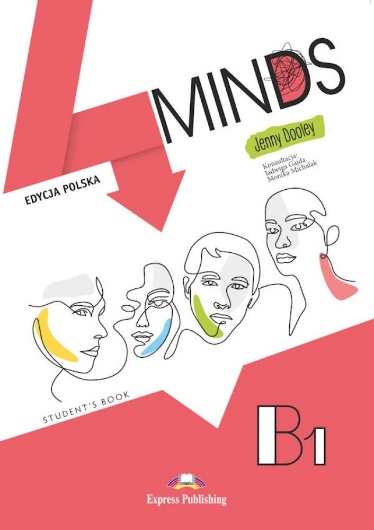 (opracowany zgodnie z podstawą programowąobowiązującą od 2019 r. – wariant III.1.P)PRZEZNACZONY NA 
około 120 GODZIN LEKCYJNYCHczerwiec 2024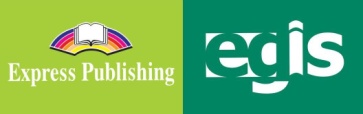 Wstęp4Minds to nowoczesny, wielopoziomowy kurs języka angielskiego dla uczniów szkół ponadpodstawowych. Jego głównym celem jest przygotowanie młodzieży do płynnego komunikowania się w realnym świecie, poza klasą szkolną. Kurs sukcesywnie przygotowuje również do matury na poziomie podstawowym i rozszerzonym, oferując liczne zadania maturalne ze wszystkich części egzaminu, w tym sekcje Matura in Mind z kumulatywnymi powtórkami materiału w formie zadań egzaminacyjnych.Kurs jest opracowany w oparciu o zapisy zawarte w Europejskim Systemie Opisu Kształcenia Językowego (CEFR), a jego czwarta część, 4Minds B1, odpowiada poziomowi B1 w skali przyjętej przez Radę Europy. Jest on dostosowany do wymogów podstawy programowej obowiązującej w szkołach ponadpodstawowych od roku szkolnego 2019/2020. Podręcznik jest przeznaczony do realizacji na III etapie edukacyjnym dla uczniów kontynuujących naukę języka angielskiego jako pierwszego języka obcego nowożytnego. Może być wykorzystywany w nauczaniu w zakresie podstawowym, czyli w wariancie III.1.P, jako podręcznik w klasach szkół ponadpodstawowych.Podręcznik 4Minds B1 posiada bardzo bogatą i nowoczesną obudowę, umożliwiającą uatrakcyjnienie zajęć, poszerzenie treści nauczania oraz zachęcenie i wdrożenie ucznia do samodzielnej pracy nad językiem. Przede wszystkim zarówno podręcznik, jak i zeszyt ćwiczeń udostępnione są uczniom także w interaktywnej cyfrowej wersji (tzw. digibooks) poprzez aplikacje na platformie cyfrowej expressdigibooks.com. Oprócz całego materiału z podręcznika i zeszytu ćwiczeń, aplikacje zawierają nagrania audio i wideo. Prezentowane materiały filmowe nauczyciel może wykorzystać dwojako: korzystając z techniki tzw. klasy odwróconej (Flipped Classroom) lub w tradycyjny sposób (Traditional Classroom). Klasa odwrócona to model nauczania, w którym uczniowie oglądają zintegrowane z kursem filmy w domu, jako wprowadzenie do lekcji. Następnie, na lekcji, czas jest przeznaczony na aktywności praktyczne, dyskusje i ćwiczenia, aby umożliwić uczniom zastosowanie tego, czego się nauczyli w domu. Technika odwróconej klasy pozwala nauczycielowi poświęcić więcej czasu na indywidualną pomoc uczniom, pracę w grupach lub realizację projektów. Jeśli nauczyciel preferuje tradycyjne podejście, filmy prezentowane są na zajęciach, a uczniowie mogą ponownie obejrzeć je w domu, celem lepszego zrozumienia materiału językowego lub powtórzenia go. Istnieje również możliwość zastosowania obydwu modeli, np. prezentacje wideo wprowadzające do tematyki poszczególnych rozdziałów (Units) można realizować techniką tradycyjną na lekcjach, a prezentacje wideo dotyczące gramatyki i tworzenia wypowiedzi pisemnych (Grammar Video, Writing Video) można realizować przy pomocy modelu klasy odwróconej lub potraktować jako dodatkową, samodzielną naukę ucznia w domu w oparciu o materiały filmowe. Ponadto, mając na uwadze przygotowanie młodych ludzi do funkcjonowania w wymagającym środowisku zawodowym XXI wieku, polecamy korzystanie ze specjalnej sekcji z zadaniami STEAM (skrót od słów: Science, Technology, Engineering, Arts i Maths) znajdującej się w zeszycie ćwiczeń (Workbook & Grammar Book). STEAM to nauka języka poprzez działanie; w ramach tej metody uczniowie prowadzą różnorodne doświadczenia naukowe, korzystają z technologii oraz wykonują projekty inżynieryjne, artystyczne i obliczenia matematyczne. Dzięki temu rozwijają swoją kreatywność i samodzielność oraz zdobywają umiejętności komunikacyjne poprzez konieczność porozumiewania się w autentycznych sytuacjach. Materiał zawarty w podręczniku 4Minds B1 może być zrealizowany w trakcie ok. 120 godzin lekcyjnych, czyli przy 4 godzinach języka angielskiego tygodniowo. Rozkład materiału zawiera informacje na temat każdej z lekcji zawartych w podręczniku, w odniesieniu zarówno do materiału tematyczno-leksykalnego i zagadnień gramatycznych (znajomość środków językowych), jak i do ćwiczonych umiejętności językowych (rozumienie i przetwarzanie wypowiedzi oraz tworzenie wypowiedzi i reagowanie na nie). Orientacyjny czas realizacji materiału opiera się na założeniu, że każdy rozdział podręcznika (Unit) to 11 godzin dydaktycznych, z których 2 godziny dydaktyczne przeznacza się na podrozdział a (prezentacje wideo + Reading), po 1 godzinie dydaktycznej przeznacza się na podrozdziały b–h, podrozdział i wraz z Review oraz na test sprawdzający znajomość materiału z poszczególnych rozdziałów (Unit Test). Poza tym proponujemy poświęcić co najmniej po 1 godzinie dydaktycznej na każdą z pięciu sekcji Matura in Mind A−E i na każdy z testów kumulatywnych następujących po nich oraz po 1 godzinie dydaktycznej na lekcję organizacyjną (np. na przeprowadzenie testu poziomującego – Placement Test) oraz na lekcję końcową (np. na przeprowadzenie testu końcowego – End Test).Przedstawiony poniżej szczegółowy rozkład materiału do podręcznika 4Minds B1 jest propozycją i punktem wyjścia do konstruowania indywidualnych rozkładów materiału dostosowanych do konkretnych warunków i możliwości edukacyjnych uczniów oraz do tygodniowego wymiaru godzin, który może być mniejszy lub większy niż 4 godziny tygodniowo. Przy mniejszej liczbie godzin można niektóre podrozdziały zrealizować wspólnie na jednej godzinie dydaktycznej, np. łącząc ze sobą podrozdziały poświęcone nauce słownictwa i gramatyki (b i c oraz d i e) lub łącząc obydwa podrozdziały dotyczące słownictwa (b i e) oraz gramatyki (c i d). Przy większej liczbie godzin proponujemy zrealizowanie lekcji, które zostały przedstawione w rozkładzie materiału jako opcjonalne, czyli dziesięciu podrozdziałów CLIL, oraz przeznaczenie dwóch godzin dydaktycznych na realizację materiału zawartego w każdej z pięciu sekcji Matura in Mind. Poza tym przy modyfikacji rozkładu materiału warto uwzględnić zajęcia dodatkowe, które nie są oparte na materiale podręcznikowym (np. z okazji świąt St. Valentine’s Day, Pancake Day czy Christmas) lub poświęcić dodatkowe godziny dydaktyczne na trudniejsze zagadnienia gramatyczne czy na realizację wcześniej wspomnianych zadań STEAM. W rozkładzie materiału został uwzględniony podział znajomości środków językowych na znajomość leksyki, tematyki i gramatyki oraz podział umiejętności językowych na umiejętności receptywne, czyli czytanie i słuchanie, oraz umiejętności produktywne, czyli mówienie i pisanie. W rozkładzie pojawiają się również ćwiczenia fonetyczne pod hasłem: wymowa/intonacja. Dodatkowo umieszczenie przy każdej lekcji wymagań szczegółowych (np. I.13, III.5, VI.7, IX.1, X, XIV) zawartych w postawie programowej (wariant III.1.P) powoduje, że proponowany rozkład materiału jest szczególnie pomocny dla nauczyciela w jego pracy dydaktycznej. Materiały uzupełniające (wyszczególnione w ostatniej kolumnie tabeli wyróżnionej innym kolorem tła) znajdują się głównie w zeszycie ćwiczeń z kompendium gramatycznym (WB+GrB) oraz w digibook. Mogą one być uzupełniane przez nauczyciela o jeszcze inne materiały, np. gry prezentowane w oprogramowaniu do tablic interaktywnych (IWS). Zadania te mogą stanowić doskonałą pomoc zarówno dla uczniów, którzy wolniej przyswajają materiał i wskazane jest wykonanie przez nich większej liczby ćwiczeń w celu utrwalenia wiadomości i umiejętności, jak i dla tych przygotowujących się do konkursów czy olimpiad językowych. W rozkładzie materiału zastosowano następujące terminy, skróty, symbole i kolory czcionki:	np. I.13, IV.4 	– 	wymagania szczegółowe zawarte w podstawie programowej dla III etapu edukacyjnego, wariant III.1.P (niebieski kolor czcionki);	CLIL 	– 	sekcje przedmiotowo-tematyczne skorelowane z poszczególnymi rozdziałami podręcznika;	Think/Values 	− 	zadania mające na celu rozwijanie umiejętności krytycznego myślenia i wyrażania własnych poglądów;	MED. 	− 	zadania kształcące umiejętności przetwarzania językowego;	ICT 	– 	zadania z wykorzystaniem informacji z różnych źródeł, w tym również przy użyciu technologii informacyjno-komunikacyjnych;	Culture 	− 	zadania zapoznające z wybranymi aspektami kultury krajów anglojęzycznych i porównywanie ich z kulturą własnego kraju;	WL 	– 	Word List (lista słów i zwrotów z wymową, wyjaśnieniami w języku angielskim oraz polskim tłumaczeniem, umieszczona na końcu podręcznika);	GrRef 	− 	Grammar Reference (rozdziały w podręczniku omawiające w języku polskim poszczególne zagadnienia gramatyczne);	WB+GrB 	– 	Workbook & Grammar Book (zeszyt ćwiczeń wraz z kompendium gramatycznym, w tym z objaśnieniami zagadnień gramatycznych w języku polskim); 	* …… 	– 	informacje (data zajęć) do uzupełnienia przez nauczyciela;	** 	– 	informacje dotyczące materiałów do uzupełnienia lub modyfikacji przez nauczyciela.ROZKŁAD MATERIAŁU – 4 Minds B1     (122 godziny)ROZDZIAŁstronaZNAJOMOŚĆ ŚRODKÓW JĘZYKOWYCHROZUMIENIE WYPOWIEDZI& PRZETWARZANIE WYPOWIEDZIROZUMIENIE WYPOWIEDZI& PRZETWARZANIE WYPOWIEDZITWORZENIE WYPOWIEDZI& REAGOWANIE NA WYPOWIEDZITWORZENIE WYPOWIEDZI& REAGOWANIE NA WYPOWIEDZIMATERIAŁY UZUPEŁNIAJĄCE **DATA*ZNAJOMOŚĆ ŚRODKÓW JĘZYKOWYCHROZUMIENIE WYPOWIEDZI& PRZETWARZANIE WYPOWIEDZIROZUMIENIE WYPOWIEDZI& PRZETWARZANIE WYPOWIEDZITWORZENIE WYPOWIEDZI& REAGOWANIE NA WYPOWIEDZITWORZENIE WYPOWIEDZI& REAGOWANIE NA WYPOWIEDZIMATERIAŁY UZUPEŁNIAJĄCE **LEKCJA  1…………Temat lekcji: 1. Lekcja organizacyjna: zapoznanie z materiałem nauczania lub test poziomujący (Placement Test). Temat lekcji: 1. Lekcja organizacyjna: zapoznanie z materiałem nauczania lub test poziomujący (Placement Test). Temat lekcji: 1. Lekcja organizacyjna: zapoznanie z materiałem nauczania lub test poziomujący (Placement Test). Temat lekcji: 1. Lekcja organizacyjna: zapoznanie z materiałem nauczania lub test poziomujący (Placement Test). Temat lekcji: 1. Lekcja organizacyjna: zapoznanie z materiałem nauczania lub test poziomujący (Placement Test). Temat lekcji: 1. Lekcja organizacyjna: zapoznanie z materiałem nauczania lub test poziomujący (Placement Test). UNIT 1 – BUSY BEESTEMATY: CZŁOWIEK, ŻYCIE PRYWATNE, KULTURA, ELEMENTY WIEDZY O KRAJACH ANGLOJĘZYCZNYCH I O POLSCE I.1, I.5, I.9, IX.1, IX.2UNIT 1 – BUSY BEESTEMATY: CZŁOWIEK, ŻYCIE PRYWATNE, KULTURA, ELEMENTY WIEDZY O KRAJACH ANGLOJĘZYCZNYCH I O POLSCE I.1, I.5, I.9, IX.1, IX.2UNIT 1 – BUSY BEESTEMATY: CZŁOWIEK, ŻYCIE PRYWATNE, KULTURA, ELEMENTY WIEDZY O KRAJACH ANGLOJĘZYCZNYCH I O POLSCE I.1, I.5, I.9, IX.1, IX.2UNIT 1 – BUSY BEESTEMATY: CZŁOWIEK, ŻYCIE PRYWATNE, KULTURA, ELEMENTY WIEDZY O KRAJACH ANGLOJĘZYCZNYCH I O POLSCE I.1, I.5, I.9, IX.1, IX.2UNIT 1 – BUSY BEESTEMATY: CZŁOWIEK, ŻYCIE PRYWATNE, KULTURA, ELEMENTY WIEDZY O KRAJACH ANGLOJĘZYCZNYCH I O POLSCE I.1, I.5, I.9, IX.1, IX.2UNIT 1 – BUSY BEESTEMATY: CZŁOWIEK, ŻYCIE PRYWATNE, KULTURA, ELEMENTY WIEDZY O KRAJACH ANGLOJĘZYCZNYCH I O POLSCE I.1, I.5, I.9, IX.1, IX.2UNIT 1 – BUSY BEESTEMATY: CZŁOWIEK, ŻYCIE PRYWATNE, KULTURA, ELEMENTY WIEDZY O KRAJACH ANGLOJĘZYCZNYCH I O POLSCE I.1, I.5, I.9, IX.1, IX.2LEKCJE  2−31astr. 5–7Leksyka i tematyka: opis znaczenia codziennych rutynowych czynności i nawykówVideo (Flipped or Traditional Classroom): Creatures of habits; sporządzanie notatek i pytań dot. prezentacji; wyszukiwanie podstawowych informacjiThings you wouldn’t believe about… selfies; tworzenie notatek i kwizu dot. prezentacji; wyszukiwanie podstawowych informacjiSłuchanie i czytanie: A picture paints a thousand words?; wyszukiwanie informacji podstawowych dot. interpretacji selfie, zadanie na wybór wielokrotny (+ strategia wykonania zadania) Video (Flipped or Traditional Classroom): Creatures of habits; sporządzanie notatek i pytań dot. prezentacji; wyszukiwanie podstawowych informacjiThings you wouldn’t believe about… selfies; tworzenie notatek i kwizu dot. prezentacji; wyszukiwanie podstawowych informacjiSłuchanie i czytanie: A picture paints a thousand words?; wyszukiwanie informacji podstawowych dot. interpretacji selfie, zadanie na wybór wielokrotny (+ strategia wykonania zadania) Mówienie: Think: (praca w parach) krótka wypowiedź nt. znaczenia codziennych rutynowych czynności i nawyków (praca w parach) krótka wypowiedź nt. osób prezentowanych na selfieMówienie: Think: (praca w parach) krótka wypowiedź nt. znaczenia codziennych rutynowych czynności i nawyków (praca w parach) krótka wypowiedź nt. osób prezentowanych na selfieWL: str. 174WB+GrB: 1a, str. 4DigiBookLEKCJE  2−31astr. 5–7Leksyka i tematyka: opis znaczenia codziennych rutynowych czynności i nawykówVideo (Flipped or Traditional Classroom): Creatures of habits; sporządzanie notatek i pytań dot. prezentacji; wyszukiwanie podstawowych informacjiThings you wouldn’t believe about… selfies; tworzenie notatek i kwizu dot. prezentacji; wyszukiwanie podstawowych informacjiSłuchanie i czytanie: A picture paints a thousand words?; wyszukiwanie informacji podstawowych dot. interpretacji selfie, zadanie na wybór wielokrotny (+ strategia wykonania zadania) Video (Flipped or Traditional Classroom): Creatures of habits; sporządzanie notatek i pytań dot. prezentacji; wyszukiwanie podstawowych informacjiThings you wouldn’t believe about… selfies; tworzenie notatek i kwizu dot. prezentacji; wyszukiwanie podstawowych informacjiSłuchanie i czytanie: A picture paints a thousand words?; wyszukiwanie informacji podstawowych dot. interpretacji selfie, zadanie na wybór wielokrotny (+ strategia wykonania zadania) Mówienie: Think: (praca w parach) krótka wypowiedź nt. znaczenia codziennych rutynowych czynności i nawyków (praca w parach) krótka wypowiedź nt. osób prezentowanych na selfieMówienie: Think: (praca w parach) krótka wypowiedź nt. znaczenia codziennych rutynowych czynności i nawyków (praca w parach) krótka wypowiedź nt. osób prezentowanych na selfieLEKCJE  2−31astr. 5–7Leksyka i tematyka: słownictwo zw. z robieniem selfie i ich interpretacjąopis osobowości, przymiotniki określające cechy charakteru, w tym słowa i zwroty wyróżnione, np. enjoyable, pout, outgoing, stick your tongue out, duck face (praca ze słownikiem)użycie przyimków w wybranych zwrotach i wybranych czasowników złożonych, np. depend on, full of, give away, hold on Czytanie: A picture paints a thousand words?; ćwiczenia leksykalne zw. z tekstemAre you a selfie star?; odpowiedzi na pytania w kwizieCzytanie: A picture paints a thousand words?; ćwiczenia leksykalne zw. z tekstemAre you a selfie star?; odpowiedzi na pytania w kwizieMówienie: Think: (w powiązaniu z tekstem) wypowiedź dot. interpretacji selfie i oceny charakteru osób na nich przedstawionych Values: wypowiedź nt. cytatu: Beauty is in the eyes of the beholder. (praca w parach) opis własnych selfie, w powiązaniu z interpretacją przedstawioną w tekścieMówienie: Think: (w powiązaniu z tekstem) wypowiedź dot. interpretacji selfie i oceny charakteru osób na nich przedstawionych Values: wypowiedź nt. cytatu: Beauty is in the eyes of the beholder. (praca w parach) opis własnych selfie, w powiązaniu z interpretacją przedstawioną w tekścieLEKCJE  2−3……………………III.1.P: I.1, I.5, II.1, II.2, II.5, III.1, III.2, III.4, IV.1, IV.2, IV.6, IV.11, VI.3, VIII.1, X, XI, XIIIIII.1.P: I.1, I.5, II.1, II.2, II.5, III.1, III.2, III.4, IV.1, IV.2, IV.6, IV.11, VI.3, VIII.1, X, XI, XIIIIII.1.P: I.1, I.5, II.1, II.2, II.5, III.1, III.2, III.4, IV.1, IV.2, IV.6, IV.11, VI.3, VIII.1, X, XI, XIIIIII.1.P: I.1, I.5, II.1, II.2, II.5, III.1, III.2, III.4, IV.1, IV.2, IV.6, IV.11, VI.3, VIII.1, X, XI, XIIIIII.1.P: I.1, I.5, II.1, II.2, II.5, III.1, III.2, III.4, IV.1, IV.2, IV.6, IV.11, VI.3, VIII.1, X, XI, XIIIIII.1.P: I.1, I.5, II.1, II.2, II.5, III.1, III.2, III.4, IV.1, IV.2, IV.6, IV.11, VI.3, VIII.1, X, XI, XIIILEKCJE  2−3……………………Temat lekcji: The role of routines and habits – opis i wypowiedź ustna. A picture paints a thousand words? – praca z tekstem.Temat lekcji: The role of routines and habits – opis i wypowiedź ustna. A picture paints a thousand words? – praca z tekstem.Temat lekcji: The role of routines and habits – opis i wypowiedź ustna. A picture paints a thousand words? – praca z tekstem.Temat lekcji: The role of routines and habits – opis i wypowiedź ustna. A picture paints a thousand words? – praca z tekstem.Temat lekcji: The role of routines and habits – opis i wypowiedź ustna. A picture paints a thousand words? – praca z tekstem.Temat lekcji: The role of routines and habits – opis i wypowiedź ustna. A picture paints a thousand words? – praca z tekstem.LEKCJE  2−3……………………III.1.P: I.1, I.5, III.1, IV.1, IV.2, IV.6, IV.11, VIII.2, X, XI, XIII, XIVIII.1.P: I.1, I.5, III.1, IV.1, IV.2, IV.6, IV.11, VIII.2, X, XI, XIII, XIVIII.1.P: I.1, I.5, III.1, IV.1, IV.2, IV.6, IV.11, VIII.2, X, XI, XIII, XIVIII.1.P: I.1, I.5, III.1, IV.1, IV.2, IV.6, IV.11, VIII.2, X, XI, XIII, XIVIII.1.P: I.1, I.5, III.1, IV.1, IV.2, IV.6, IV.11, VIII.2, X, XI, XIII, XIVIII.1.P: I.1, I.5, III.1, IV.1, IV.2, IV.6, IV.11, VIII.2, X, XI, XIII, XIVLEKCJE  2−3……………………Temat lekcji: The interpretation of selfies − ćwiczenia leksykalne i wypowiedzi ustne.Temat lekcji: The interpretation of selfies − ćwiczenia leksykalne i wypowiedzi ustne.Temat lekcji: The interpretation of selfies − ćwiczenia leksykalne i wypowiedzi ustne.Temat lekcji: The interpretation of selfies − ćwiczenia leksykalne i wypowiedzi ustne.Temat lekcji: The interpretation of selfies − ćwiczenia leksykalne i wypowiedzi ustne.Temat lekcji: The interpretation of selfies − ćwiczenia leksykalne i wypowiedzi ustne.LEKCJA  41bVocabularystr. 8Tematyka i leksyka:opis hobby i form spędzania czasu wolnego, w tym kolokacje z czasownikami do, make, go, play, have, take, np. take a rest, play chess, have a chat, make models (praca ze słownikiem)opis cech charakteru, w tym użycie przymiotników, np. sensible, patient, easygoing (praca ze słownikiem)Czytanie: Hobbies; uzupełnianie luk w tekście podanymi wyrazami, dobór hobby do wypowiedzi osóbTodd’s blog; wybór właściwych słów uzupełniających luki w tekście oraz MED: (praca w parach) relacjonowanie przeczytanych wpisów na bloguCzytanie: Hobbies; uzupełnianie luk w tekście podanymi wyrazami, dobór hobby do wypowiedzi osóbTodd’s blog; wybór właściwych słów uzupełniających luki w tekście oraz MED: (praca w parach) relacjonowanie przeczytanych wpisów na bloguMówienie: (praca w parach) tworzenie zdań z użyciem podanych przymiotników i nazw form spędzania czasu Mówienie: (praca w parach) tworzenie zdań z użyciem podanych przymiotników i nazw form spędzania czasu WL: str.174–175WB+GrB: 1b, str. 5DigiBookLEKCJA  41bVocabularystr. 8Tematyka i leksyka:opis hobby i form spędzania czasu wolnego, w tym kolokacje z czasownikami do, make, go, play, have, take, np. take a rest, play chess, have a chat, make models (praca ze słownikiem)opis cech charakteru, w tym użycie przymiotników, np. sensible, patient, easygoing (praca ze słownikiem)Czytanie: Hobbies; uzupełnianie luk w tekście podanymi wyrazami, dobór hobby do wypowiedzi osóbTodd’s blog; wybór właściwych słów uzupełniających luki w tekście oraz MED: (praca w parach) relacjonowanie przeczytanych wpisów na bloguCzytanie: Hobbies; uzupełnianie luk w tekście podanymi wyrazami, dobór hobby do wypowiedzi osóbTodd’s blog; wybór właściwych słów uzupełniających luki w tekście oraz MED: (praca w parach) relacjonowanie przeczytanych wpisów na bloguMówienie: (praca w parach) tworzenie zdań z użyciem podanych przymiotników i nazw form spędzania czasu Mówienie: (praca w parach) tworzenie zdań z użyciem podanych przymiotników i nazw form spędzania czasu LEKCJA  4…………III.1.P: I.1, I.5, III.1, III.4, IV.1, IV.2, IV.5, VI.3, VIII.2, X, XI, XIIIIII.1.P: I.1, I.5, III.1, III.4, IV.1, IV.2, IV.5, VI.3, VIII.2, X, XI, XIIIIII.1.P: I.1, I.5, III.1, III.4, IV.1, IV.2, IV.5, VI.3, VIII.2, X, XI, XIIIIII.1.P: I.1, I.5, III.1, III.4, IV.1, IV.2, IV.5, VI.3, VIII.2, X, XI, XIIIIII.1.P: I.1, I.5, III.1, III.4, IV.1, IV.2, IV.5, VI.3, VIII.2, X, XI, XIIIIII.1.P: I.1, I.5, III.1, III.4, IV.1, IV.2, IV.5, VI.3, VIII.2, X, XI, XIIILEKCJA  4…………Temat lekcji: Hobbies, free-time activities and character traits – słownictwo, ćwiczenia w czytaniu i mówieniu.Temat lekcji: Hobbies, free-time activities and character traits – słownictwo, ćwiczenia w czytaniu i mówieniu.Temat lekcji: Hobbies, free-time activities and character traits – słownictwo, ćwiczenia w czytaniu i mówieniu.Temat lekcji: Hobbies, free-time activities and character traits – słownictwo, ćwiczenia w czytaniu i mówieniu.Temat lekcji: Hobbies, free-time activities and character traits – słownictwo, ćwiczenia w czytaniu i mówieniu.Temat lekcji: Hobbies, free-time activities and character traits – słownictwo, ćwiczenia w czytaniu i mówieniu.LEKCJA  51cGrammar in Usestr. 9Gramatyka: użycie czasów Present Simple i Present Continuous oraz przysłówków częstotliwości, czasowniki wyrażające stany (stative verbs), w tym różnice znaczeniowe między formami prostymi i ciągłymi niektórych czasowników, np. think, have, seeCzytanie: rozmowa dot. spotkania w klubie fanów Spidermana; identyfikacja czasów Present Simple i Present Continuous, przysłówków częstotliwości, tzw. stative verbs i ich użyciaEntertainment Plus; uzupełnianie luk w tekście właściwymi formami czasowników podanych w nawiasach; zadawanie pytań dot. treści tekstu i udzielanie odpowiedzi Czytanie: rozmowa dot. spotkania w klubie fanów Spidermana; identyfikacja czasów Present Simple i Present Continuous, przysłówków częstotliwości, tzw. stative verbs i ich użyciaEntertainment Plus; uzupełnianie luk w tekście właściwymi formami czasowników podanych w nawiasach; zadawanie pytań dot. treści tekstu i udzielanie odpowiedzi Mówienie: (praca w parach) krótkie wypowiedzi sterowane dot. spędzania czasu wolnego z użyciem przysłówków częstotliwości (praca w parach) krótkie dialogi dot. ulubionych form spędzania weekendów i planów na najbliższy weekend Mówienie: (praca w parach) krótkie wypowiedzi sterowane dot. spędzania czasu wolnego z użyciem przysłówków częstotliwości (praca w parach) krótkie dialogi dot. ulubionych form spędzania weekendów i planów na najbliższy weekend Grammar Video (Flipped or Traditional Classroom) GrRef (GR1–2): str. 156−157WB+GrB: 1c, str. 6 + str. 94–97 DigiBookLEKCJA  51cGrammar in Usestr. 9Gramatyka: użycie czasów Present Simple i Present Continuous oraz przysłówków częstotliwości, czasowniki wyrażające stany (stative verbs), w tym różnice znaczeniowe między formami prostymi i ciągłymi niektórych czasowników, np. think, have, seeCzytanie: rozmowa dot. spotkania w klubie fanów Spidermana; identyfikacja czasów Present Simple i Present Continuous, przysłówków częstotliwości, tzw. stative verbs i ich użyciaEntertainment Plus; uzupełnianie luk w tekście właściwymi formami czasowników podanych w nawiasach; zadawanie pytań dot. treści tekstu i udzielanie odpowiedzi Czytanie: rozmowa dot. spotkania w klubie fanów Spidermana; identyfikacja czasów Present Simple i Present Continuous, przysłówków częstotliwości, tzw. stative verbs i ich użyciaEntertainment Plus; uzupełnianie luk w tekście właściwymi formami czasowników podanych w nawiasach; zadawanie pytań dot. treści tekstu i udzielanie odpowiedzi Mówienie: (praca w parach) krótkie wypowiedzi sterowane dot. spędzania czasu wolnego z użyciem przysłówków częstotliwości (praca w parach) krótkie dialogi dot. ulubionych form spędzania weekendów i planów na najbliższy weekend Mówienie: (praca w parach) krótkie wypowiedzi sterowane dot. spędzania czasu wolnego z użyciem przysłówków częstotliwości (praca w parach) krótkie dialogi dot. ulubionych form spędzania weekendów i planów na najbliższy weekend LEKCJA  5…………III.1.P: I.1, I.5, I.9, III.1, III.4, IV.2, IV.4, IV.5, VI.3, VIII.2, X, XI, XIVIII.1.P: I.1, I.5, I.9, III.1, III.4, IV.2, IV.4, IV.5, VI.3, VIII.2, X, XI, XIVIII.1.P: I.1, I.5, I.9, III.1, III.4, IV.2, IV.4, IV.5, VI.3, VIII.2, X, XI, XIVIII.1.P: I.1, I.5, I.9, III.1, III.4, IV.2, IV.4, IV.5, VI.3, VIII.2, X, XI, XIVIII.1.P: I.1, I.5, I.9, III.1, III.4, IV.2, IV.4, IV.5, VI.3, VIII.2, X, XI, XIVIII.1.P: I.1, I.5, I.9, III.1, III.4, IV.2, IV.4, IV.5, VI.3, VIII.2, X, XI, XIVLEKCJA  5…………Temat lekcji: Użycie czasów Present Simple i Present Continuous, w tym stative verbs – ćwiczenia gramatyczne.Temat lekcji: Użycie czasów Present Simple i Present Continuous, w tym stative verbs – ćwiczenia gramatyczne.Temat lekcji: Użycie czasów Present Simple i Present Continuous, w tym stative verbs – ćwiczenia gramatyczne.Temat lekcji: Użycie czasów Present Simple i Present Continuous, w tym stative verbs – ćwiczenia gramatyczne.Temat lekcji: Użycie czasów Present Simple i Present Continuous, w tym stative verbs – ćwiczenia gramatyczne.Temat lekcji: Użycie czasów Present Simple i Present Continuous, w tym stative verbs – ćwiczenia gramatyczne.LEKCJA  61dGrammar in Usestr. 10Gramatyka:użycie bezokoliczników (z to i bez to) i form z -ing po czasownikach i zwrotachróżnice znaczeniowe w użyciu bezokolicznika i form z -ing po niektórych czasownikach, np. remember, mean, tryćwiczenie powtórzeniowe: transformacje zdaniowe, w tym z użyciem ww. strukturCzytanie i mówienie: Flash Mobbing; znajdowanie i analiza przykładów użycia bezokoliczników i form z -ing; MED: (praca w parach) krótka wypowiedź definiująca czym jest flash mobbing Czytanie i mówienie: Flash Mobbing; znajdowanie i analiza przykładów użycia bezokoliczników i form z -ing; MED: (praca w parach) krótka wypowiedź definiująca czym jest flash mobbing Mówienie: (praca w parach) krótkie wypowiedzi sterowane nt. czasu wolnego z użyciem podanych czasowników, zwrotów i aktywności Mówienie: (praca w parach) krótkie wypowiedzi sterowane nt. czasu wolnego z użyciem podanych czasowników, zwrotów i aktywności Grammar Video (Flipped or Traditional Classroom) GrRef (GR2–3): str. 157–158WB+GrB: 1d, str. 7 + str. 98–101 DigiBookLEKCJA  61dGrammar in Usestr. 10Gramatyka:użycie bezokoliczników (z to i bez to) i form z -ing po czasownikach i zwrotachróżnice znaczeniowe w użyciu bezokolicznika i form z -ing po niektórych czasownikach, np. remember, mean, tryćwiczenie powtórzeniowe: transformacje zdaniowe, w tym z użyciem ww. strukturCzytanie i mówienie: Flash Mobbing; znajdowanie i analiza przykładów użycia bezokoliczników i form z -ing; MED: (praca w parach) krótka wypowiedź definiująca czym jest flash mobbing Czytanie i mówienie: Flash Mobbing; znajdowanie i analiza przykładów użycia bezokoliczników i form z -ing; MED: (praca w parach) krótka wypowiedź definiująca czym jest flash mobbing Mówienie: (praca w parach) krótkie wypowiedzi sterowane nt. czasu wolnego z użyciem podanych czasowników, zwrotów i aktywności Mówienie: (praca w parach) krótkie wypowiedzi sterowane nt. czasu wolnego z użyciem podanych czasowników, zwrotów i aktywności LEKCJA  6…………III.1.P: I.5, I.9, III.1, IV.1, IV.2, IV.5, VIII.2, X, XI, XIVIII.1.P: I.5, I.9, III.1, IV.1, IV.2, IV.5, VIII.2, X, XI, XIVIII.1.P: I.5, I.9, III.1, IV.1, IV.2, IV.5, VIII.2, X, XI, XIVIII.1.P: I.5, I.9, III.1, IV.1, IV.2, IV.5, VIII.2, X, XI, XIVIII.1.P: I.5, I.9, III.1, IV.1, IV.2, IV.5, VIII.2, X, XI, XIVIII.1.P: I.5, I.9, III.1, IV.1, IV.2, IV.5, VIII.2, X, XI, XIVLEKCJA  6…………Temat lekcji: Użycie bezokoliczników i form z -ing – ćwiczenia gramatyczne, w tym transformacje.Temat lekcji: Użycie bezokoliczników i form z -ing – ćwiczenia gramatyczne, w tym transformacje.Temat lekcji: Użycie bezokoliczników i form z -ing – ćwiczenia gramatyczne, w tym transformacje.Temat lekcji: Użycie bezokoliczników i form z -ing – ćwiczenia gramatyczne, w tym transformacje.Temat lekcji: Użycie bezokoliczników i form z -ing – ćwiczenia gramatyczne, w tym transformacje.Temat lekcji: Użycie bezokoliczników i form z -ing – ćwiczenia gramatyczne, w tym transformacje.LEKCJA  71eVocabularystr. 11Tematyka, leksyka i gramatyka:opis hobby i form spędzania czasu wolnego, w tym czasowniki złożone, np. sign up, hang out, calm down; użycie przyimków w wybranych zwrotach, np. crazy about, for fun, be fond of; zwroty ze słowem time, np. spend time, lose track of timesłowotwórstwo: tworzenie przymiotników od rzeczowników przez dodanie przyrostków -able, -ative, -ive, -entCzytanie: rozmowa dot. nowego hobby; uzupełnianie luk w tekście odpowiednimi formami podanych czasowników złożonych (praca w parach)Summing up; uzupełnianie luk w tekście o pieszych wycieczkach – wybór właściwych wyrazów i form gramatycznych (ćwiczenie powtórzeniowe dot. słownictwa i gramatyki z rozdziałów 1a–1e)Czytanie: rozmowa dot. nowego hobby; uzupełnianie luk w tekście odpowiednimi formami podanych czasowników złożonych (praca w parach)Summing up; uzupełnianie luk w tekście o pieszych wycieczkach – wybór właściwych wyrazów i form gramatycznych (ćwiczenie powtórzeniowe dot. słownictwa i gramatyki z rozdziałów 1a–1e)––WL: str. 175WB+GrB: 1e, str. 8 DigiBookLEKCJA  71eVocabularystr. 11Tematyka, leksyka i gramatyka:opis hobby i form spędzania czasu wolnego, w tym czasowniki złożone, np. sign up, hang out, calm down; użycie przyimków w wybranych zwrotach, np. crazy about, for fun, be fond of; zwroty ze słowem time, np. spend time, lose track of timesłowotwórstwo: tworzenie przymiotników od rzeczowników przez dodanie przyrostków -able, -ative, -ive, -entCzytanie: rozmowa dot. nowego hobby; uzupełnianie luk w tekście odpowiednimi formami podanych czasowników złożonych (praca w parach)Summing up; uzupełnianie luk w tekście o pieszych wycieczkach – wybór właściwych wyrazów i form gramatycznych (ćwiczenie powtórzeniowe dot. słownictwa i gramatyki z rozdziałów 1a–1e)Czytanie: rozmowa dot. nowego hobby; uzupełnianie luk w tekście odpowiednimi formami podanych czasowników złożonych (praca w parach)Summing up; uzupełnianie luk w tekście o pieszych wycieczkach – wybór właściwych wyrazów i form gramatycznych (ćwiczenie powtórzeniowe dot. słownictwa i gramatyki z rozdziałów 1a–1e)––LEKCJA  7…………III.1.P: I.1, I.5, III.1, X, XI, XIVIII.1.P: I.1, I.5, III.1, X, XI, XIVIII.1.P: I.1, I.5, III.1, X, XI, XIVIII.1.P: I.1, I.5, III.1, X, XI, XIVIII.1.P: I.1, I.5, III.1, X, XI, XIVIII.1.P: I.1, I.5, III.1, X, XI, XIVLEKCJA  7…………Temat lekcji: Hobbies and free-time activities – ćwiczenia leksykalne.Temat lekcji: Hobbies and free-time activities – ćwiczenia leksykalne.Temat lekcji: Hobbies and free-time activities – ćwiczenia leksykalne.Temat lekcji: Hobbies and free-time activities – ćwiczenia leksykalne.Temat lekcji: Hobbies and free-time activities – ćwiczenia leksykalne.Temat lekcji: Hobbies and free-time activities – ćwiczenia leksykalne.LEKCJA  81fListening Skillsstr. 12Leksyka i tematyka: opisywanie swojego hobby, w tym uprawiania chodzenia na linie i innych aktywności, które mogą mieć charakter charytatywnyIntonacja: intonacja rzeczowników złożonych wraz z przykładami, np. playground, leisure activityLeksyka i tematyka: opisywanie swojego hobby, w tym uprawiania chodzenia na linie i innych aktywności, które mogą mieć charakter charytatywnyIntonacja: intonacja rzeczowników złożonych wraz z przykładami, np. playground, leisure activitySłuchanie i czytanie: ćwiczenie przygotowawcze: fragment audio skryptu dialogu nt. uprawiania parkouru; rozpoznawanie związków między słowami kluczowymi w zadaniu i w tekście dialogu oraz opcji, które mogą być mylącewywiad z osobą uprawiającą chodzenie na linie jako hobby; zadanie na wybór wielokrotny (+ strategia wykonania zadania)Słuchanie i czytanie: ćwiczenie przygotowawcze: fragment audio skryptu dialogu nt. uprawiania parkouru; rozpoznawanie związków między słowami kluczowymi w zadaniu i w tekście dialogu oraz opcji, które mogą być mylącewywiad z osobą uprawiającą chodzenie na linie jako hobby; zadanie na wybór wielokrotny (+ strategia wykonania zadania)Mówienie: MED: (praca w parach) sporządzanie notatek z wysłuchanego wywiadu i opis działalności charytatywnej rozmówczyni Think + ICT: opis popularnej formy spędzania czasu wolnego, która może mieć charakter charytatywny WB+GrB: 1f, str. 9 DigiBookLEKCJA  81fListening Skillsstr. 12Leksyka i tematyka: opisywanie swojego hobby, w tym uprawiania chodzenia na linie i innych aktywności, które mogą mieć charakter charytatywnyIntonacja: intonacja rzeczowników złożonych wraz z przykładami, np. playground, leisure activityLeksyka i tematyka: opisywanie swojego hobby, w tym uprawiania chodzenia na linie i innych aktywności, które mogą mieć charakter charytatywnyIntonacja: intonacja rzeczowników złożonych wraz z przykładami, np. playground, leisure activitySłuchanie i czytanie: ćwiczenie przygotowawcze: fragment audio skryptu dialogu nt. uprawiania parkouru; rozpoznawanie związków między słowami kluczowymi w zadaniu i w tekście dialogu oraz opcji, które mogą być mylącewywiad z osobą uprawiającą chodzenie na linie jako hobby; zadanie na wybór wielokrotny (+ strategia wykonania zadania)Słuchanie i czytanie: ćwiczenie przygotowawcze: fragment audio skryptu dialogu nt. uprawiania parkouru; rozpoznawanie związków między słowami kluczowymi w zadaniu i w tekście dialogu oraz opcji, które mogą być mylącewywiad z osobą uprawiającą chodzenie na linie jako hobby; zadanie na wybór wielokrotny (+ strategia wykonania zadania)Mówienie: MED: (praca w parach) sporządzanie notatek z wysłuchanego wywiadu i opis działalności charytatywnej rozmówczyni Think + ICT: opis popularnej formy spędzania czasu wolnego, która może mieć charakter charytatywny LEKCJA  8…………III.1.P: I.1, I.5, II.1, II.2, II.5, III.1, III.4, III.5, IV.1, IV.2, IV.11, VIII.2, X, XI, XIIIIII.1.P: I.1, I.5, II.1, II.2, II.5, III.1, III.4, III.5, IV.1, IV.2, IV.11, VIII.2, X, XI, XIIIIII.1.P: I.1, I.5, II.1, II.2, II.5, III.1, III.4, III.5, IV.1, IV.2, IV.11, VIII.2, X, XI, XIIIIII.1.P: I.1, I.5, II.1, II.2, II.5, III.1, III.4, III.5, IV.1, IV.2, IV.11, VIII.2, X, XI, XIIIIII.1.P: I.1, I.5, II.1, II.2, II.5, III.1, III.4, III.5, IV.1, IV.2, IV.11, VIII.2, X, XI, XIIIIII.1.P: I.1, I.5, II.1, II.2, II.5, III.1, III.4, III.5, IV.1, IV.2, IV.11, VIII.2, X, XI, XIIILEKCJA  8…………Temat lekcji: Hobbies for charity – ćwiczenia w słuchaniu i mówieniu. Intonacja rzeczowników złożonych.Temat lekcji: Hobbies for charity – ćwiczenia w słuchaniu i mówieniu. Intonacja rzeczowników złożonych.Temat lekcji: Hobbies for charity – ćwiczenia w słuchaniu i mówieniu. Intonacja rzeczowników złożonych.Temat lekcji: Hobbies for charity – ćwiczenia w słuchaniu i mówieniu. Intonacja rzeczowników złożonych.Temat lekcji: Hobbies for charity – ćwiczenia w słuchaniu i mówieniu. Intonacja rzeczowników złożonych.Temat lekcji: Hobbies for charity – ćwiczenia w słuchaniu i mówieniu. Intonacja rzeczowników złożonych.LEKCJA  91gSpeaking Skillsstr. 13Leksyka i tematyka: przedstawianie się, pytania i odpowiedzi dot. danych osobowych, czynności dnia codziennego, form spędzania czasu wolnego i upodobań (+ strategia udzielania odpowiedzi na ww. tematy)wyróżnione słowa, zwroty i zdania, np. awesome, I’m keen on …, What do you do at the weekend?Słuchanie i czytanie: przykładowy dialog nt. danych osobowych i upodobań; dobór brakujących zdań do luk w tekście; tworzenie krótkich wypowiedzi z wyróżnionymi wyrazami/zwrotamiSłuchanie: przykładowe odpowiedzi na trzy podane pytania; ocena wypowiedzi dwóch osób wg podanych punktówSłuchanie i czytanie: przykładowy dialog nt. danych osobowych i upodobań; dobór brakujących zdań do luk w tekście; tworzenie krótkich wypowiedzi z wyróżnionymi wyrazami/zwrotamiSłuchanie: przykładowe odpowiedzi na trzy podane pytania; ocena wypowiedzi dwóch osób wg podanych punktówMówienie: (praca w parach) dialog sterowany dot. danych osobowych oraz upodobań i hobby (praca w parach) udzielanie odpowiedzi na podane pytania + strategia wykonania zadania oraz koleżeńska ocena wypowiedzi partnera Mówienie: (praca w parach) dialog sterowany dot. danych osobowych oraz upodobań i hobby (praca w parach) udzielanie odpowiedzi na podane pytania + strategia wykonania zadania oraz koleżeńska ocena wypowiedzi partnera WB+GrB: 1g, str. 10 DigiBookLEKCJA  91gSpeaking Skillsstr. 13Leksyka i tematyka: przedstawianie się, pytania i odpowiedzi dot. danych osobowych, czynności dnia codziennego, form spędzania czasu wolnego i upodobań (+ strategia udzielania odpowiedzi na ww. tematy)wyróżnione słowa, zwroty i zdania, np. awesome, I’m keen on …, What do you do at the weekend?Słuchanie i czytanie: przykładowy dialog nt. danych osobowych i upodobań; dobór brakujących zdań do luk w tekście; tworzenie krótkich wypowiedzi z wyróżnionymi wyrazami/zwrotamiSłuchanie: przykładowe odpowiedzi na trzy podane pytania; ocena wypowiedzi dwóch osób wg podanych punktówSłuchanie i czytanie: przykładowy dialog nt. danych osobowych i upodobań; dobór brakujących zdań do luk w tekście; tworzenie krótkich wypowiedzi z wyróżnionymi wyrazami/zwrotamiSłuchanie: przykładowe odpowiedzi na trzy podane pytania; ocena wypowiedzi dwóch osób wg podanych punktówMówienie: (praca w parach) dialog sterowany dot. danych osobowych oraz upodobań i hobby (praca w parach) udzielanie odpowiedzi na podane pytania + strategia wykonania zadania oraz koleżeńska ocena wypowiedzi partnera Mówienie: (praca w parach) dialog sterowany dot. danych osobowych oraz upodobań i hobby (praca w parach) udzielanie odpowiedzi na podane pytania + strategia wykonania zadania oraz koleżeńska ocena wypowiedzi partnera LEKCJA  9…………III.1.P: I.1, I.5, II.1, II.2, II.5, II.7, III.1, III.4, III.5, VI.1, VI.2, VI.3, VI.5, VI.8, VI.14, VI.15, VIII.1, XI, XII, XIII, XIVIII.1.P: I.1, I.5, II.1, II.2, II.5, II.7, III.1, III.4, III.5, VI.1, VI.2, VI.3, VI.5, VI.8, VI.14, VI.15, VIII.1, XI, XII, XIII, XIVIII.1.P: I.1, I.5, II.1, II.2, II.5, II.7, III.1, III.4, III.5, VI.1, VI.2, VI.3, VI.5, VI.8, VI.14, VI.15, VIII.1, XI, XII, XIII, XIVIII.1.P: I.1, I.5, II.1, II.2, II.5, II.7, III.1, III.4, III.5, VI.1, VI.2, VI.3, VI.5, VI.8, VI.14, VI.15, VIII.1, XI, XII, XIII, XIVIII.1.P: I.1, I.5, II.1, II.2, II.5, II.7, III.1, III.4, III.5, VI.1, VI.2, VI.3, VI.5, VI.8, VI.14, VI.15, VIII.1, XI, XII, XIII, XIVIII.1.P: I.1, I.5, II.1, II.2, II.5, II.7, III.1, III.4, III.5, VI.1, VI.2, VI.3, VI.5, VI.8, VI.14, VI.15, VIII.1, XI, XII, XIII, XIVLEKCJA  9…………Temat lekcji: Introducing yourself, responding to personal questions – dialogi.Temat lekcji: Introducing yourself, responding to personal questions – dialogi.Temat lekcji: Introducing yourself, responding to personal questions – dialogi.Temat lekcji: Introducing yourself, responding to personal questions – dialogi.Temat lekcji: Introducing yourself, responding to personal questions – dialogi.Temat lekcji: Introducing yourself, responding to personal questions – dialogi.LEKCJA  101hWriting Skillsstr. 14−15Tematyka, leksyka i gramatyka:wyrażanie propozycji dot. aktywności w czasie wolnym, w tym w odpowiedzi na podane informacje wskazówki dot. pisania nieformalnego emaila – odpowiedzi: zwroty rozpoczynające i kończące, cechy stylu nieformalnego, rozwijanie podpowiedzi znajdujących się w emailu, na który odpowiadamywyróżnione zwroty i zdania stosowane w ww. wypowiedzi pisemnej, np. It’s great to hear that …, Why don’t you … ?, … would be better, Hope these ideas help.Czytanie: przykładowy email otrzymany od kolegi i email – odpowiedź; analiza tekstów i uzupełnianie luk w tekście odpowiedzi podanymi zwrotami, znajdowanie przykładów użycia stylu nieformalnego oraz podanych propozycji i ich uzasadnień; zastępowanie sposobu przedstawienia propozycji innymi podanymi zwrotamiCzytanie: przykładowy email otrzymany od kolegi i email – odpowiedź; analiza tekstów i uzupełnianie luk w tekście odpowiedzi podanymi zwrotami, znajdowanie przykładów użycia stylu nieformalnego oraz podanych propozycji i ich uzasadnień; zastępowanie sposobu przedstawienia propozycji innymi podanymi zwrotamiPisanie: ćwiczenia przygotowawcze: analiza emaila od koleżanki pod kątem informacji wymaganych w udzielaniu odpowiedzi, plan emaila – odpowiedzi oraz sporządzanie notatek dot. propozycji i ich uzasadnieńwypowiedź pisemna: email z propozycjami dot. zajęć weekendowych w odpowiedzi na wiadomość od koleżanki; autokorekta pracy w oparciu o podaną listę kontrolnąPisanie: ćwiczenia przygotowawcze: analiza emaila od koleżanki pod kątem informacji wymaganych w udzielaniu odpowiedzi, plan emaila – odpowiedzi oraz sporządzanie notatek dot. propozycji i ich uzasadnieńwypowiedź pisemna: email z propozycjami dot. zajęć weekendowych w odpowiedzi na wiadomość od koleżanki; autokorekta pracy w oparciu o podaną listę kontrolnąWriting Video (Flipped or Traditional Classroom)WB+GrB: 1h, str. 11 DigiBookLEKCJA  101hWriting Skillsstr. 14−15Tematyka, leksyka i gramatyka:wyrażanie propozycji dot. aktywności w czasie wolnym, w tym w odpowiedzi na podane informacje wskazówki dot. pisania nieformalnego emaila – odpowiedzi: zwroty rozpoczynające i kończące, cechy stylu nieformalnego, rozwijanie podpowiedzi znajdujących się w emailu, na który odpowiadamywyróżnione zwroty i zdania stosowane w ww. wypowiedzi pisemnej, np. It’s great to hear that …, Why don’t you … ?, … would be better, Hope these ideas help.Czytanie: przykładowy email otrzymany od kolegi i email – odpowiedź; analiza tekstów i uzupełnianie luk w tekście odpowiedzi podanymi zwrotami, znajdowanie przykładów użycia stylu nieformalnego oraz podanych propozycji i ich uzasadnień; zastępowanie sposobu przedstawienia propozycji innymi podanymi zwrotamiCzytanie: przykładowy email otrzymany od kolegi i email – odpowiedź; analiza tekstów i uzupełnianie luk w tekście odpowiedzi podanymi zwrotami, znajdowanie przykładów użycia stylu nieformalnego oraz podanych propozycji i ich uzasadnień; zastępowanie sposobu przedstawienia propozycji innymi podanymi zwrotamiPisanie: ćwiczenia przygotowawcze: analiza emaila od koleżanki pod kątem informacji wymaganych w udzielaniu odpowiedzi, plan emaila – odpowiedzi oraz sporządzanie notatek dot. propozycji i ich uzasadnieńwypowiedź pisemna: email z propozycjami dot. zajęć weekendowych w odpowiedzi na wiadomość od koleżanki; autokorekta pracy w oparciu o podaną listę kontrolnąPisanie: ćwiczenia przygotowawcze: analiza emaila od koleżanki pod kątem informacji wymaganych w udzielaniu odpowiedzi, plan emaila – odpowiedzi oraz sporządzanie notatek dot. propozycji i ich uzasadnieńwypowiedź pisemna: email z propozycjami dot. zajęć weekendowych w odpowiedzi na wiadomość od koleżanki; autokorekta pracy w oparciu o podaną listę kontrolnąLEKCJA  10…………III.1.P: I.1, I.5, III.1, III.2, III.3, III.4, III.9, V.11, VII.3, VII.4, VII.8, VII.12, VII.14, VII.15, VIII.1, X, XIII, XIVIII.1.P: I.1, I.5, III.1, III.2, III.3, III.4, III.9, V.11, VII.3, VII.4, VII.8, VII.12, VII.14, VII.15, VIII.1, X, XIII, XIVIII.1.P: I.1, I.5, III.1, III.2, III.3, III.4, III.9, V.11, VII.3, VII.4, VII.8, VII.12, VII.14, VII.15, VIII.1, X, XIII, XIVIII.1.P: I.1, I.5, III.1, III.2, III.3, III.4, III.9, V.11, VII.3, VII.4, VII.8, VII.12, VII.14, VII.15, VIII.1, X, XIII, XIVIII.1.P: I.1, I.5, III.1, III.2, III.3, III.4, III.9, V.11, VII.3, VII.4, VII.8, VII.12, VII.14, VII.15, VIII.1, X, XIII, XIVIII.1.P: I.1, I.5, III.1, III.2, III.3, III.4, III.9, V.11, VII.3, VII.4, VII.8, VII.12, VII.14, VII.15, VIII.1, X, XIII, XIVLEKCJA  10…………Temat lekcji: Informal e-mails making suggestions – ćwiczenia w pisaniu. Temat lekcji: Informal e-mails making suggestions – ćwiczenia w pisaniu. Temat lekcji: Informal e-mails making suggestions – ćwiczenia w pisaniu. Temat lekcji: Informal e-mails making suggestions – ćwiczenia w pisaniu. Temat lekcji: Informal e-mails making suggestions – ćwiczenia w pisaniu. Temat lekcji: Informal e-mails making suggestions – ćwiczenia w pisaniu. LEKCJA  111iLife Skillsstr. 16+Review 1str. 126Leksyka i gramatyka: opis własnej rodziny i sposobów umacniania więzi rodzinnychwyróżnione słowa i zwroty, np. relative, take care of, respect+powtórzenie słownictwa i gramatyki z Unitu 1 w formie ćwiczeń: dobór przymiotników do ich definicji, wybór i dobór właściwych wyrazów, przyimków i form gramatycznych w kontekście, wstawianie czasowników w nawiasach we właściwej formieVideo (Flipped or Traditional Classroom): Families of the world; dobór rozmówców do typu ich rodzinyCzytanie (zintegrowane ze słuchaniem):Blood is thicker than water; wyszukiwanie informacji o sposobach umacniania więzi rodzinnych oraz układanie akapitów we właściwej kolejnościCzytanie i mówienie: Culture: Leaving home; krótki tekst nt. opuszczania domu rodzinnego przez młodych ludzi w UK i krótka wypowiedź dot. tego samego problemu w Polsce Video (Flipped or Traditional Classroom): Families of the world; dobór rozmówców do typu ich rodzinyCzytanie (zintegrowane ze słuchaniem):Blood is thicker than water; wyszukiwanie informacji o sposobach umacniania więzi rodzinnych oraz układanie akapitów we właściwej kolejnościCzytanie i mówienie: Culture: Leaving home; krótki tekst nt. opuszczania domu rodzinnego przez młodych ludzi w UK i krótka wypowiedź dot. tego samego problemu w Polsce Mówienie: Think: krótka wypowiedź dot. umacniania więzi w swojej rodzinie i ich znaczenia (w oparciu o tekst) MED: (praca w grupie) przeprowadzenie wywiadu z kolegami/koleżankami nt. sposobów umacniania więzi rodzinnych i krótka prezentacja najpopularniejszych z nich +krótkie reakcje językowe (powtórzenie: dobór właściwych reakcji)Mówienie: Think: krótka wypowiedź dot. umacniania więzi w swojej rodzinie i ich znaczenia (w oparciu o tekst) MED: (praca w grupie) przeprowadzenie wywiadu z kolegami/koleżankami nt. sposobów umacniania więzi rodzinnych i krótka prezentacja najpopularniejszych z nich +krótkie reakcje językowe (powtórzenie: dobór właściwych reakcji)WL: str. 175WB+GrB: Units 1–5 STEAM 7–9, Challenge 3: Arts: from the past to the futureDigiBookLEKCJA  111iLife Skillsstr. 16+Review 1str. 126Leksyka i gramatyka: opis własnej rodziny i sposobów umacniania więzi rodzinnychwyróżnione słowa i zwroty, np. relative, take care of, respect+powtórzenie słownictwa i gramatyki z Unitu 1 w formie ćwiczeń: dobór przymiotników do ich definicji, wybór i dobór właściwych wyrazów, przyimków i form gramatycznych w kontekście, wstawianie czasowników w nawiasach we właściwej formieVideo (Flipped or Traditional Classroom): Families of the world; dobór rozmówców do typu ich rodzinyCzytanie (zintegrowane ze słuchaniem):Blood is thicker than water; wyszukiwanie informacji o sposobach umacniania więzi rodzinnych oraz układanie akapitów we właściwej kolejnościCzytanie i mówienie: Culture: Leaving home; krótki tekst nt. opuszczania domu rodzinnego przez młodych ludzi w UK i krótka wypowiedź dot. tego samego problemu w Polsce Video (Flipped or Traditional Classroom): Families of the world; dobór rozmówców do typu ich rodzinyCzytanie (zintegrowane ze słuchaniem):Blood is thicker than water; wyszukiwanie informacji o sposobach umacniania więzi rodzinnych oraz układanie akapitów we właściwej kolejnościCzytanie i mówienie: Culture: Leaving home; krótki tekst nt. opuszczania domu rodzinnego przez młodych ludzi w UK i krótka wypowiedź dot. tego samego problemu w Polsce Mówienie: Think: krótka wypowiedź dot. umacniania więzi w swojej rodzinie i ich znaczenia (w oparciu o tekst) MED: (praca w grupie) przeprowadzenie wywiadu z kolegami/koleżankami nt. sposobów umacniania więzi rodzinnych i krótka prezentacja najpopularniejszych z nich +krótkie reakcje językowe (powtórzenie: dobór właściwych reakcji)Mówienie: Think: krótka wypowiedź dot. umacniania więzi w swojej rodzinie i ich znaczenia (w oparciu o tekst) MED: (praca w grupie) przeprowadzenie wywiadu z kolegami/koleżankami nt. sposobów umacniania więzi rodzinnych i krótka prezentacja najpopularniejszych z nich +krótkie reakcje językowe (powtórzenie: dobór właściwych reakcji)Unit 1: samoocena kompetencji językowych LEKCJA  11…………III.1.P: I.1, I.5, II.1, II.2, II.5, III.1, III.6, IV.1, IV.3, IV.11, VI.3, VI.4, VI.15, VIII.2, VIII.4, IX.1, IX.2, X, XIII, XIV  +  I.1, I.5, VI.1, VI.3, VI.5, XIII.1.P: I.1, I.5, II.1, II.2, II.5, III.1, III.6, IV.1, IV.3, IV.11, VI.3, VI.4, VI.15, VIII.2, VIII.4, IX.1, IX.2, X, XIII, XIV  +  I.1, I.5, VI.1, VI.3, VI.5, XIII.1.P: I.1, I.5, II.1, II.2, II.5, III.1, III.6, IV.1, IV.3, IV.11, VI.3, VI.4, VI.15, VIII.2, VIII.4, IX.1, IX.2, X, XIII, XIV  +  I.1, I.5, VI.1, VI.3, VI.5, XIII.1.P: I.1, I.5, II.1, II.2, II.5, III.1, III.6, IV.1, IV.3, IV.11, VI.3, VI.4, VI.15, VIII.2, VIII.4, IX.1, IX.2, X, XIII, XIV  +  I.1, I.5, VI.1, VI.3, VI.5, XIII.1.P: I.1, I.5, II.1, II.2, II.5, III.1, III.6, IV.1, IV.3, IV.11, VI.3, VI.4, VI.15, VIII.2, VIII.4, IX.1, IX.2, X, XIII, XIV  +  I.1, I.5, VI.1, VI.3, VI.5, XIII.1.P: I.1, I.5, II.1, II.2, II.5, III.1, III.6, IV.1, IV.3, IV.11, VI.3, VI.4, VI.15, VIII.2, VIII.4, IX.1, IX.2, X, XIII, XIV  +  I.1, I.5, VI.1, VI.3, VI.5, XLEKCJA  11…………Temat lekcji: Family relationships – praca z tekstem, wypowiedzi ustne. Review 1 – powtórzenie materiału z Unitu 1 (słownictwo, gramatyka, reakcje językowe). Temat lekcji: Family relationships – praca z tekstem, wypowiedzi ustne. Review 1 – powtórzenie materiału z Unitu 1 (słownictwo, gramatyka, reakcje językowe). Temat lekcji: Family relationships – praca z tekstem, wypowiedzi ustne. Review 1 – powtórzenie materiału z Unitu 1 (słownictwo, gramatyka, reakcje językowe). Temat lekcji: Family relationships – praca z tekstem, wypowiedzi ustne. Review 1 – powtórzenie materiału z Unitu 1 (słownictwo, gramatyka, reakcje językowe). Temat lekcji: Family relationships – praca z tekstem, wypowiedzi ustne. Review 1 – powtórzenie materiału z Unitu 1 (słownictwo, gramatyka, reakcje językowe). Temat lekcji: Family relationships – praca z tekstem, wypowiedzi ustne. Review 1 – powtórzenie materiału z Unitu 1 (słownictwo, gramatyka, reakcje językowe). OPCJONALNIECLIL 1(PSHE)str. 136Tematyka i leksyka:opis stereotypów, ich znaczenia i negatywnych aspektów z nimi związanych, w tym wyróżnione wyrazy, np. appearance, judge (sb), villainCzytanie (zintegrowane ze słuchaniem):What you see, isn’t always what you get; wyszukiwanie informacji dot. stereotypów, ich znaczenia i negatywnych aspektów oraz właściwej oceny osóbCzytanie (zintegrowane ze słuchaniem):What you see, isn’t always what you get; wyszukiwanie informacji dot. stereotypów, ich znaczenia i negatywnych aspektów oraz właściwej oceny osóbMówienie i słuchanie:MED: (praca w parach) opis charakteru osób przedstawionych na zdjęciach i dobór podanych czynów do osób plus odsłuchanie prawdziwych zdarzeńThink: formułowanie wniosków dot. ww. ćwiczenia i prezentacja innych znanych postaci, których wygląd może być mylący Mówienie i słuchanie:MED: (praca w parach) opis charakteru osób przedstawionych na zdjęciach i dobór podanych czynów do osób plus odsłuchanie prawdziwych zdarzeńThink: formułowanie wniosków dot. ww. ćwiczenia i prezentacja innych znanych postaci, których wygląd może być mylący WL: str. 187–188DigiBookOPCJONALNIECLIL 1(PSHE)str. 136Tematyka i leksyka:opis stereotypów, ich znaczenia i negatywnych aspektów z nimi związanych, w tym wyróżnione wyrazy, np. appearance, judge (sb), villainCzytanie (zintegrowane ze słuchaniem):What you see, isn’t always what you get; wyszukiwanie informacji dot. stereotypów, ich znaczenia i negatywnych aspektów oraz właściwej oceny osóbCzytanie (zintegrowane ze słuchaniem):What you see, isn’t always what you get; wyszukiwanie informacji dot. stereotypów, ich znaczenia i negatywnych aspektów oraz właściwej oceny osóbMówienie i słuchanie:MED: (praca w parach) opis charakteru osób przedstawionych na zdjęciach i dobór podanych czynów do osób plus odsłuchanie prawdziwych zdarzeńThink: formułowanie wniosków dot. ww. ćwiczenia i prezentacja innych znanych postaci, których wygląd może być mylący Mówienie i słuchanie:MED: (praca w parach) opis charakteru osób przedstawionych na zdjęciach i dobór podanych czynów do osób plus odsłuchanie prawdziwych zdarzeńThink: formułowanie wniosków dot. ww. ćwiczenia i prezentacja innych znanych postaci, których wygląd może być mylący OPCJONALNIE…………III.1.P: I.1, I.9, II.1, II.2, II.5, III.1, III.4, III.7, IV.1, IV.7, IV.11, VIII.4, IX.1, X, XI, XIII III.1.P: I.1, I.9, II.1, II.2, II.5, III.1, III.4, III.7, IV.1, IV.7, IV.11, VIII.4, IX.1, X, XI, XIII III.1.P: I.1, I.9, II.1, II.2, II.5, III.1, III.4, III.7, IV.1, IV.7, IV.11, VIII.4, IX.1, X, XI, XIII III.1.P: I.1, I.9, II.1, II.2, II.5, III.1, III.4, III.7, IV.1, IV.7, IV.11, VIII.4, IX.1, X, XI, XIII III.1.P: I.1, I.9, II.1, II.2, II.5, III.1, III.4, III.7, IV.1, IV.7, IV.11, VIII.4, IX.1, X, XI, XIII III.1.P: I.1, I.9, II.1, II.2, II.5, III.1, III.4, III.7, IV.1, IV.7, IV.11, VIII.4, IX.1, X, XI, XIII OPCJONALNIE…………Temat lekcji: Stereotypes – praca z tekstem, wypowiedzi ustne. Temat lekcji: Stereotypes – praca z tekstem, wypowiedzi ustne. Temat lekcji: Stereotypes – praca z tekstem, wypowiedzi ustne. Temat lekcji: Stereotypes – praca z tekstem, wypowiedzi ustne. Temat lekcji: Stereotypes – praca z tekstem, wypowiedzi ustne. Temat lekcji: Stereotypes – praca z tekstem, wypowiedzi ustne. LEKCJA  121a–1i…………Temat lekcji: Sprawdzian znajomości materiału z Unitu 1.Temat lekcji: Sprawdzian znajomości materiału z Unitu 1.Temat lekcji: Sprawdzian znajomości materiału z Unitu 1.Temat lekcji: Sprawdzian znajomości materiału z Unitu 1.Temat lekcji: Sprawdzian znajomości materiału z Unitu 1.Temat lekcji: Sprawdzian znajomości materiału z Unitu 1.ROZDZIAŁstronaZNAJOMOŚĆ ŚRODKÓW JĘZYKOWYCHROZUMIENIE WYPOWIEDZI& PRZETWARZANIE WYPOWIEDZIROZUMIENIE WYPOWIEDZI& PRZETWARZANIE WYPOWIEDZITWORZENIE WYPOWIEDZI& REAGOWANIE NA WYPOWIEDZITWORZENIE WYPOWIEDZI& REAGOWANIE NA WYPOWIEDZIMATERIAŁY UZUPEŁNIAJĄCE **DATA*ZNAJOMOŚĆ ŚRODKÓW JĘZYKOWYCHROZUMIENIE WYPOWIEDZI& PRZETWARZANIE WYPOWIEDZIROZUMIENIE WYPOWIEDZI& PRZETWARZANIE WYPOWIEDZITWORZENIE WYPOWIEDZI& REAGOWANIE NA WYPOWIEDZITWORZENIE WYPOWIEDZI& REAGOWANIE NA WYPOWIEDZIMATERIAŁY UZUPEŁNIAJĄCE **UNIT 2 – AROUND THE WORLDTEMATY: PODRÓŻOWANIE I TURYSTYKA, KULTURA, ŚWIAT PRZYRODY, ELEMENTY WIEDZY O KRAJACH ANGLOJĘZYCZNYCH I O POLSCE I.8, I.9, I.13, IX.1, IX.2UNIT 2 – AROUND THE WORLDTEMATY: PODRÓŻOWANIE I TURYSTYKA, KULTURA, ŚWIAT PRZYRODY, ELEMENTY WIEDZY O KRAJACH ANGLOJĘZYCZNYCH I O POLSCE I.8, I.9, I.13, IX.1, IX.2UNIT 2 – AROUND THE WORLDTEMATY: PODRÓŻOWANIE I TURYSTYKA, KULTURA, ŚWIAT PRZYRODY, ELEMENTY WIEDZY O KRAJACH ANGLOJĘZYCZNYCH I O POLSCE I.8, I.9, I.13, IX.1, IX.2UNIT 2 – AROUND THE WORLDTEMATY: PODRÓŻOWANIE I TURYSTYKA, KULTURA, ŚWIAT PRZYRODY, ELEMENTY WIEDZY O KRAJACH ANGLOJĘZYCZNYCH I O POLSCE I.8, I.9, I.13, IX.1, IX.2UNIT 2 – AROUND THE WORLDTEMATY: PODRÓŻOWANIE I TURYSTYKA, KULTURA, ŚWIAT PRZYRODY, ELEMENTY WIEDZY O KRAJACH ANGLOJĘZYCZNYCH I O POLSCE I.8, I.9, I.13, IX.1, IX.2UNIT 2 – AROUND THE WORLDTEMATY: PODRÓŻOWANIE I TURYSTYKA, KULTURA, ŚWIAT PRZYRODY, ELEMENTY WIEDZY O KRAJACH ANGLOJĘZYCZNYCH I O POLSCE I.8, I.9, I.13, IX.1, IX.2UNIT 2 – AROUND THE WORLDTEMATY: PODRÓŻOWANIE I TURYSTYKA, KULTURA, ŚWIAT PRZYRODY, ELEMENTY WIEDZY O KRAJACH ANGLOJĘZYCZNYCH I O POLSCE I.8, I.9, I.13, IX.1, IX.2LEKCJE  13−142astr. 17–19 Leksyka i tematyka: opis historycznych i literackich podróży dookoła świata Video (Flipped or Traditional Classroom): An Incredible Voyage; wyszukiwanie podstawowych informacji i sporządzanie notatek Julies Verne’s ‘Around the World in 80 Days’. A true story like no others; wyszukiwanie podstawowych informacji oraz MED: krótki opis podróży Phileasa Fogga z wykorzystaniem podanych liczbCzytanie (zintegrowane ze słuchaniem): A race around the world; wyszukiwanie informacji podstawowych; uzupełnianie tekstu brakującymi zdaniami (+ strategia wykonania zadania)Video (Flipped or Traditional Classroom): An Incredible Voyage; wyszukiwanie podstawowych informacji i sporządzanie notatek Julies Verne’s ‘Around the World in 80 Days’. A true story like no others; wyszukiwanie podstawowych informacji oraz MED: krótki opis podróży Phileasa Fogga z wykorzystaniem podanych liczbCzytanie (zintegrowane ze słuchaniem): A race around the world; wyszukiwanie informacji podstawowych; uzupełnianie tekstu brakującymi zdaniami (+ strategia wykonania zadania)Mówienie: MED: (w oparciu o prezentację wideo) krótkie opowiadanie o wyprawie Magellana z punktu widzenia jego uczestnika Think: (w oparciu o prezentację wideo, praca w parach) dokończenie opowieści o podróży Enrique Mówienie: MED: (w oparciu o prezentację wideo) krótkie opowiadanie o wyprawie Magellana z punktu widzenia jego uczestnika Think: (w oparciu o prezentację wideo, praca w parach) dokończenie opowieści o podróży Enrique WL: str. 175WB+GrB: 2a, str. 12DigiBookLEKCJE  13−142astr. 17–19 Leksyka i tematyka: opis historycznych i literackich podróży dookoła świata Video (Flipped or Traditional Classroom): An Incredible Voyage; wyszukiwanie podstawowych informacji i sporządzanie notatek Julies Verne’s ‘Around the World in 80 Days’. A true story like no others; wyszukiwanie podstawowych informacji oraz MED: krótki opis podróży Phileasa Fogga z wykorzystaniem podanych liczbCzytanie (zintegrowane ze słuchaniem): A race around the world; wyszukiwanie informacji podstawowych; uzupełnianie tekstu brakującymi zdaniami (+ strategia wykonania zadania)Video (Flipped or Traditional Classroom): An Incredible Voyage; wyszukiwanie podstawowych informacji i sporządzanie notatek Julies Verne’s ‘Around the World in 80 Days’. A true story like no others; wyszukiwanie podstawowych informacji oraz MED: krótki opis podróży Phileasa Fogga z wykorzystaniem podanych liczbCzytanie (zintegrowane ze słuchaniem): A race around the world; wyszukiwanie informacji podstawowych; uzupełnianie tekstu brakującymi zdaniami (+ strategia wykonania zadania)Mówienie: MED: (w oparciu o prezentację wideo) krótkie opowiadanie o wyprawie Magellana z punktu widzenia jego uczestnika Think: (w oparciu o prezentację wideo, praca w parach) dokończenie opowieści o podróży Enrique Mówienie: MED: (w oparciu o prezentację wideo) krótkie opowiadanie o wyprawie Magellana z punktu widzenia jego uczestnika Think: (w oparciu o prezentację wideo, praca w parach) dokończenie opowieści o podróży Enrique LEKCJE  13−142astr. 17–19 Leksyka i tematyka: słownictwo zw. z podróżami, w tym słowa i zwroty wyróżnione, np. grateful, southeast, destination, turn red, beat vs lose to, ahead of vs behind użycie przyimków w wybranych zwrotach, np. sail across the Atlantic, by train (praca ze słownikiem)Czytanie: A race around the world; ćwiczenia leksykalne zw. z tekstemCulture: Travel habits; krótki tekst nt. częstych podróży zagranicznych Brytyjczyków i krótka wypowiedź dot. wakacji zagranicznych PolakówCzytanie: A race around the world; ćwiczenia leksykalne zw. z tekstemCulture: Travel habits; krótki tekst nt. częstych podróży zagranicznych Brytyjczyków i krótka wypowiedź dot. wakacji zagranicznych PolakówMówienie: Think: (w powiązaniu wybranym cytatem) wypowiedź dot. charakteru bohaterki tekstu (praca w parach) wypowiedź dot. oceny i znaczenia podróży bohaterki tekstu Values: wypowiedź nt. cytatu: The journey is important, not the destination. MED + ICT: zbieranie informacji nt. niezwykłej podróży wybranej kobiety i prezentacja na forum klasy Mówienie: Think: (w powiązaniu wybranym cytatem) wypowiedź dot. charakteru bohaterki tekstu (praca w parach) wypowiedź dot. oceny i znaczenia podróży bohaterki tekstu Values: wypowiedź nt. cytatu: The journey is important, not the destination. MED + ICT: zbieranie informacji nt. niezwykłej podróży wybranej kobiety i prezentacja na forum klasy LEKCJE  13−14……………………III.1.P: I.8, I.9, II.1, II.2, II.5, III.1, III.2, III.4, III.5, IV.1, IV.2, IV.3, IV.7, IV.11, VIII.1, VIII.2, IX.1, X, XI, XIIIIII.1.P: I.8, I.9, II.1, II.2, II.5, III.1, III.2, III.4, III.5, IV.1, IV.2, IV.3, IV.7, IV.11, VIII.1, VIII.2, IX.1, X, XI, XIIIIII.1.P: I.8, I.9, II.1, II.2, II.5, III.1, III.2, III.4, III.5, IV.1, IV.2, IV.3, IV.7, IV.11, VIII.1, VIII.2, IX.1, X, XI, XIIIIII.1.P: I.8, I.9, II.1, II.2, II.5, III.1, III.2, III.4, III.5, IV.1, IV.2, IV.3, IV.7, IV.11, VIII.1, VIII.2, IX.1, X, XI, XIIIIII.1.P: I.8, I.9, II.1, II.2, II.5, III.1, III.2, III.4, III.5, IV.1, IV.2, IV.3, IV.7, IV.11, VIII.1, VIII.2, IX.1, X, XI, XIIIIII.1.P: I.8, I.9, II.1, II.2, II.5, III.1, III.2, III.4, III.5, IV.1, IV.2, IV.3, IV.7, IV.11, VIII.1, VIII.2, IX.1, X, XI, XIIILEKCJE  13−14……………………Temat lekcji: Around-the-world journeys – prezentacje wideo i wypowiedzi ustne. A race around the world – praca z tekstem.Temat lekcji: Around-the-world journeys – prezentacje wideo i wypowiedzi ustne. A race around the world – praca z tekstem.Temat lekcji: Around-the-world journeys – prezentacje wideo i wypowiedzi ustne. A race around the world – praca z tekstem.Temat lekcji: Around-the-world journeys – prezentacje wideo i wypowiedzi ustne. A race around the world – praca z tekstem.Temat lekcji: Around-the-world journeys – prezentacje wideo i wypowiedzi ustne. A race around the world – praca z tekstem.Temat lekcji: Around-the-world journeys – prezentacje wideo i wypowiedzi ustne. A race around the world – praca z tekstem.LEKCJE  13−14……………………III.1.P: I.8, III.1, IV.1, IV.2, IV.6, IV.11, VIII.2, VIII.3, VIII.4, IX.1, IX.2, X, XI, XII, XIII, XIVIII.1.P: I.8, III.1, IV.1, IV.2, IV.6, IV.11, VIII.2, VIII.3, VIII.4, IX.1, IX.2, X, XI, XII, XIII, XIVIII.1.P: I.8, III.1, IV.1, IV.2, IV.6, IV.11, VIII.2, VIII.3, VIII.4, IX.1, IX.2, X, XI, XII, XIII, XIVIII.1.P: I.8, III.1, IV.1, IV.2, IV.6, IV.11, VIII.2, VIII.3, VIII.4, IX.1, IX.2, X, XI, XII, XIII, XIVIII.1.P: I.8, III.1, IV.1, IV.2, IV.6, IV.11, VIII.2, VIII.3, VIII.4, IX.1, IX.2, X, XI, XII, XIII, XIVIII.1.P: I.8, III.1, IV.1, IV.2, IV.6, IV.11, VIII.2, VIII.3, VIII.4, IX.1, IX.2, X, XI, XII, XIII, XIVLEKCJE  13−14……………………Temat lekcji: Amazing journeys − ćwiczenia leksykalne i wypowiedzi ustne.Temat lekcji: Amazing journeys − ćwiczenia leksykalne i wypowiedzi ustne.Temat lekcji: Amazing journeys − ćwiczenia leksykalne i wypowiedzi ustne.Temat lekcji: Amazing journeys − ćwiczenia leksykalne i wypowiedzi ustne.Temat lekcji: Amazing journeys − ćwiczenia leksykalne i wypowiedzi ustne.Temat lekcji: Amazing journeys − ćwiczenia leksykalne i wypowiedzi ustne.LEKCJA  152bVocabularystr. 20Tematyka i leksyka:słownictwo zw. z wycieczkami, środkami transportu, pogodą i bazą noclegową, np. tour, backpack, van, coach, breezy, humid, campsite, facilities (praca ze słownikiem)Czytanie: Tips for visitors to the Big Apple; dobór podanych wyrazów do luk w tekściesamolotowa karta pokładowa; uzupełnianie luk podanymi wyrazamiuzupełnianie podanymi wyrazami luk w zdaniach opisujących pobyt w różnych formach wakacyjnego zakwaterowania; dobór zdań do rodzajów zakwaterowaniaSłuchanie: rozmowa dot. pakowania rzeczy potrzebnych na wycieczkę; uzupełnianie luk dot. przewidywanej pogodyCzytanie: Tips for visitors to the Big Apple; dobór podanych wyrazów do luk w tekściesamolotowa karta pokładowa; uzupełnianie luk podanymi wyrazamiuzupełnianie podanymi wyrazami luk w zdaniach opisujących pobyt w różnych formach wakacyjnego zakwaterowania; dobór zdań do rodzajów zakwaterowaniaSłuchanie: rozmowa dot. pakowania rzeczy potrzebnych na wycieczkę; uzupełnianie luk dot. przewidywanej pogodyCzytanie i pisanie: (praca w parach) wiadomość dot. podróży samolotem; rozszyfrowywanie słów z podanych liter oraz krótka odpowiedź z radami dot. oczekiwania na samolot Mówienie: krótkie wypowiedzi dot. ulubionego środka transportu oraz ulubionego rodzaju wakacyjnego zakwaterowania, wraz z uzasadnieniem(praca w parach) krótki opis dot. korzystania z wybranego środka transportu w ostatnim czasie oraz opis aktualnej pogody Czytanie i pisanie: (praca w parach) wiadomość dot. podróży samolotem; rozszyfrowywanie słów z podanych liter oraz krótka odpowiedź z radami dot. oczekiwania na samolot Mówienie: krótkie wypowiedzi dot. ulubionego środka transportu oraz ulubionego rodzaju wakacyjnego zakwaterowania, wraz z uzasadnieniem(praca w parach) krótki opis dot. korzystania z wybranego środka transportu w ostatnim czasie oraz opis aktualnej pogody WL: str.175–176WB+GrB: 2b, str. 13DigiBookLEKCJA  152bVocabularystr. 20Tematyka i leksyka:słownictwo zw. z wycieczkami, środkami transportu, pogodą i bazą noclegową, np. tour, backpack, van, coach, breezy, humid, campsite, facilities (praca ze słownikiem)Czytanie: Tips for visitors to the Big Apple; dobór podanych wyrazów do luk w tekściesamolotowa karta pokładowa; uzupełnianie luk podanymi wyrazamiuzupełnianie podanymi wyrazami luk w zdaniach opisujących pobyt w różnych formach wakacyjnego zakwaterowania; dobór zdań do rodzajów zakwaterowaniaSłuchanie: rozmowa dot. pakowania rzeczy potrzebnych na wycieczkę; uzupełnianie luk dot. przewidywanej pogodyCzytanie: Tips for visitors to the Big Apple; dobór podanych wyrazów do luk w tekściesamolotowa karta pokładowa; uzupełnianie luk podanymi wyrazamiuzupełnianie podanymi wyrazami luk w zdaniach opisujących pobyt w różnych formach wakacyjnego zakwaterowania; dobór zdań do rodzajów zakwaterowaniaSłuchanie: rozmowa dot. pakowania rzeczy potrzebnych na wycieczkę; uzupełnianie luk dot. przewidywanej pogodyCzytanie i pisanie: (praca w parach) wiadomość dot. podróży samolotem; rozszyfrowywanie słów z podanych liter oraz krótka odpowiedź z radami dot. oczekiwania na samolot Mówienie: krótkie wypowiedzi dot. ulubionego środka transportu oraz ulubionego rodzaju wakacyjnego zakwaterowania, wraz z uzasadnieniem(praca w parach) krótki opis dot. korzystania z wybranego środka transportu w ostatnim czasie oraz opis aktualnej pogody Czytanie i pisanie: (praca w parach) wiadomość dot. podróży samolotem; rozszyfrowywanie słów z podanych liter oraz krótka odpowiedź z radami dot. oczekiwania na samolot Mówienie: krótkie wypowiedzi dot. ulubionego środka transportu oraz ulubionego rodzaju wakacyjnego zakwaterowania, wraz z uzasadnieniem(praca w parach) krótki opis dot. korzystania z wybranego środka transportu w ostatnim czasie oraz opis aktualnej pogody LEKCJA  15…………III.1.P: I.8, I.13, II.1, II.2, II.4, III.1, III.4, IV.1, IV.2, IV.5, VII.9, VII.14, VII.15, X, XI, XIIIIII.1.P: I.8, I.13, II.1, II.2, II.4, III.1, III.4, IV.1, IV.2, IV.5, VII.9, VII.14, VII.15, X, XI, XIIIIII.1.P: I.8, I.13, II.1, II.2, II.4, III.1, III.4, IV.1, IV.2, IV.5, VII.9, VII.14, VII.15, X, XI, XIIIIII.1.P: I.8, I.13, II.1, II.2, II.4, III.1, III.4, IV.1, IV.2, IV.5, VII.9, VII.14, VII.15, X, XI, XIIIIII.1.P: I.8, I.13, II.1, II.2, II.4, III.1, III.4, IV.1, IV.2, IV.5, VII.9, VII.14, VII.15, X, XI, XIIIIII.1.P: I.8, I.13, II.1, II.2, II.4, III.1, III.4, IV.1, IV.2, IV.5, VII.9, VII.14, VII.15, X, XI, XIIILEKCJA  15…………Temat lekcji: Trips, transport, weather and accommodation – słownictwo, ćwiczenia w czytaniu i mówieniu.Temat lekcji: Trips, transport, weather and accommodation – słownictwo, ćwiczenia w czytaniu i mówieniu.Temat lekcji: Trips, transport, weather and accommodation – słownictwo, ćwiczenia w czytaniu i mówieniu.Temat lekcji: Trips, transport, weather and accommodation – słownictwo, ćwiczenia w czytaniu i mówieniu.Temat lekcji: Trips, transport, weather and accommodation – słownictwo, ćwiczenia w czytaniu i mówieniu.Temat lekcji: Trips, transport, weather and accommodation – słownictwo, ćwiczenia w czytaniu i mówieniu.LEKCJA  162cGrammar in Usestr. 21Gramatyka: użycie czasów Past Simple i Past Continuous Czytanie: historyjka o potyczce Słońca z Wiatrem; identyfikacja czasów Past Simple i Past Continuous oraz ich użyciaA surprising visitor; uzupełnianie luk w tekście właściwymi formami czasowników podanych w nawiasach; zadawanie pytań dot. treści tekstu i udzielanie odpowiedzi Czytanie: historyjka o potyczce Słońca z Wiatrem; identyfikacja czasów Past Simple i Past Continuous oraz ich użyciaA surprising visitor; uzupełnianie luk w tekście właściwymi formami czasowników podanych w nawiasach; zadawanie pytań dot. treści tekstu i udzielanie odpowiedzi Mówienie: MED + Think: krótka dyskusja nt. wymowy prezentowanej historyjki (praca w parach) zadawanie pytań i udzielanie odpowiedzi nt. wybranej odbytej podróży Mówienie: MED + Think: krótka dyskusja nt. wymowy prezentowanej historyjki (praca w parach) zadawanie pytań i udzielanie odpowiedzi nt. wybranej odbytej podróży Grammar Video (Flipped or Traditional Classroom) GrRef (GR3–4): str. 158z−159WB+GrB: 2c, str. 14 + str. 102–103 DigiBookLEKCJA  162cGrammar in Usestr. 21Gramatyka: użycie czasów Past Simple i Past Continuous Czytanie: historyjka o potyczce Słońca z Wiatrem; identyfikacja czasów Past Simple i Past Continuous oraz ich użyciaA surprising visitor; uzupełnianie luk w tekście właściwymi formami czasowników podanych w nawiasach; zadawanie pytań dot. treści tekstu i udzielanie odpowiedzi Czytanie: historyjka o potyczce Słońca z Wiatrem; identyfikacja czasów Past Simple i Past Continuous oraz ich użyciaA surprising visitor; uzupełnianie luk w tekście właściwymi formami czasowników podanych w nawiasach; zadawanie pytań dot. treści tekstu i udzielanie odpowiedzi Mówienie: MED + Think: krótka dyskusja nt. wymowy prezentowanej historyjki (praca w parach) zadawanie pytań i udzielanie odpowiedzi nt. wybranej odbytej podróży Mówienie: MED + Think: krótka dyskusja nt. wymowy prezentowanej historyjki (praca w parach) zadawanie pytań i udzielanie odpowiedzi nt. wybranej odbytej podróży LEKCJA  16…………III.1.P: I.8, I.13, III.1, III.4, IV.2, IV.3, IV.6, IV.11, VI.3, VI.4, VIII.2, X, XI, XIVIII.1.P: I.8, I.13, III.1, III.4, IV.2, IV.3, IV.6, IV.11, VI.3, VI.4, VIII.2, X, XI, XIVIII.1.P: I.8, I.13, III.1, III.4, IV.2, IV.3, IV.6, IV.11, VI.3, VI.4, VIII.2, X, XI, XIVIII.1.P: I.8, I.13, III.1, III.4, IV.2, IV.3, IV.6, IV.11, VI.3, VI.4, VIII.2, X, XI, XIVIII.1.P: I.8, I.13, III.1, III.4, IV.2, IV.3, IV.6, IV.11, VI.3, VI.4, VIII.2, X, XI, XIVIII.1.P: I.8, I.13, III.1, III.4, IV.2, IV.3, IV.6, IV.11, VI.3, VI.4, VIII.2, X, XI, XIVLEKCJA  16…………Temat lekcji: Użycie czasów Past Simple i Past Continuous – ćwiczenia gramatyczne.Temat lekcji: Użycie czasów Past Simple i Past Continuous – ćwiczenia gramatyczne.Temat lekcji: Użycie czasów Past Simple i Past Continuous – ćwiczenia gramatyczne.Temat lekcji: Użycie czasów Past Simple i Past Continuous – ćwiczenia gramatyczne.Temat lekcji: Użycie czasów Past Simple i Past Continuous – ćwiczenia gramatyczne.Temat lekcji: Użycie czasów Past Simple i Past Continuous – ćwiczenia gramatyczne.LEKCJA  172dGrammar in Usestr. 22Gramatyka:użycie formy used to i czasownika would, w tym różnice w ich użyciućwiczenie powtórzeniowe: tłumaczenia fragmentów zdań z języka polskiego na angielski z użyciem ww. struktur i czasów Past Simple, Past ContinuousCzytanie: The birth of tourism; analiza przykładów użycia formy used to i czasownika would oraz MED: (praca w parach, w oparciu o tekst) krótka wypowiedź nt. spędzania wakacji przez Brytyjczyków 150 lat temuCzytanie: The birth of tourism; analiza przykładów użycia formy used to i czasownika would oraz MED: (praca w parach, w oparciu o tekst) krótka wypowiedź nt. spędzania wakacji przez Brytyjczyków 150 lat temuMówienie: (praca w parach) zadawanie pytań i udzielanie odpowiedzi dot. spędzania wakacji w dzieciństwie z użyciem podanych zwrotów i własnych przykładów Mówienie: (praca w parach) zadawanie pytań i udzielanie odpowiedzi dot. spędzania wakacji w dzieciństwie z użyciem podanych zwrotów i własnych przykładów Grammar Video (Flipped or Traditional Classroom)GrRef (GR4–5): str. 159–160WB+GrB: 2d, str. 15 + str. 104–105 DigiBookLEKCJA  172dGrammar in Usestr. 22Gramatyka:użycie formy used to i czasownika would, w tym różnice w ich użyciućwiczenie powtórzeniowe: tłumaczenia fragmentów zdań z języka polskiego na angielski z użyciem ww. struktur i czasów Past Simple, Past ContinuousCzytanie: The birth of tourism; analiza przykładów użycia formy used to i czasownika would oraz MED: (praca w parach, w oparciu o tekst) krótka wypowiedź nt. spędzania wakacji przez Brytyjczyków 150 lat temuCzytanie: The birth of tourism; analiza przykładów użycia formy used to i czasownika would oraz MED: (praca w parach, w oparciu o tekst) krótka wypowiedź nt. spędzania wakacji przez Brytyjczyków 150 lat temuMówienie: (praca w parach) zadawanie pytań i udzielanie odpowiedzi dot. spędzania wakacji w dzieciństwie z użyciem podanych zwrotów i własnych przykładów Mówienie: (praca w parach) zadawanie pytań i udzielanie odpowiedzi dot. spędzania wakacji w dzieciństwie z użyciem podanych zwrotów i własnych przykładów LEKCJA  17…………III.1.P: I.8, III.1, IV.2, IV.3, VI.3, VIII.2, VIII.3, X, XI, XIV III.1.P: I.8, III.1, IV.2, IV.3, VI.3, VIII.2, VIII.3, X, XI, XIV III.1.P: I.8, III.1, IV.2, IV.3, VI.3, VIII.2, VIII.3, X, XI, XIV III.1.P: I.8, III.1, IV.2, IV.3, VI.3, VIII.2, VIII.3, X, XI, XIV III.1.P: I.8, III.1, IV.2, IV.3, VI.3, VIII.2, VIII.3, X, XI, XIV III.1.P: I.8, III.1, IV.2, IV.3, VI.3, VIII.2, VIII.3, X, XI, XIV LEKCJA  17…………Temat lekcji: Użycie used to, would – ćwiczenia gramatyczne. Expressing the past – tłumaczenia fragmentów zdań.Temat lekcji: Użycie used to, would – ćwiczenia gramatyczne. Expressing the past – tłumaczenia fragmentów zdań.Temat lekcji: Użycie used to, would – ćwiczenia gramatyczne. Expressing the past – tłumaczenia fragmentów zdań.Temat lekcji: Użycie used to, would – ćwiczenia gramatyczne. Expressing the past – tłumaczenia fragmentów zdań.Temat lekcji: Użycie used to, would – ćwiczenia gramatyczne. Expressing the past – tłumaczenia fragmentów zdań.Temat lekcji: Użycie used to, would – ćwiczenia gramatyczne. Expressing the past – tłumaczenia fragmentów zdań.LEKCJA  182eVocabularystr. 23Tematyka i leksyka: słownictwo zw. z podróżowaniem, w tym czasowniki złożone, np. set off, check in, get around; użycie przyimków w wybranych zwrotach, np. be on board, travel by rail, go on a voyage; słowa o podobnym znaczeniu: travel, trip, journey, voyageopis przeżyć i doświadczeń wakacyjnych słowotwórstwo: tworzenie przymiotników przez dodanie przyrostków -ed, -ingidiomy zawierające słowa zw. z pogodą, np. come rain or shine, be a breezeCzytanie: Summing up; uzupełnianie luk w krótkich tekstach o podróżach i środkach transportu w przeszłości – wybór właściwych wyrazów i form gramatycznych (ćwiczenie powtórzeniowe dot. słownictwa i gramatyki z rozdziałów 2a–2e)Czytanie: Summing up; uzupełnianie luk w krótkich tekstach o podróżach i środkach transportu w przeszłości – wybór właściwych wyrazów i form gramatycznych (ćwiczenie powtórzeniowe dot. słownictwa i gramatyki z rozdziałów 2a–2e)Mówienie: (praca w parach) uzupełnianie luk odpowiednimi formami czasowników złożonych i udzielanie na nie odpowiedzi opisywanie przeszłych wakacji (transport, noclegi, aktywności, emocje) z użyciem podanych przymiotnikówMówienie: (praca w parach) uzupełnianie luk odpowiednimi formami czasowników złożonych i udzielanie na nie odpowiedzi opisywanie przeszłych wakacji (transport, noclegi, aktywności, emocje) z użyciem podanych przymiotnikówWL: str. 176WB+GrB: 2e, str. 16 DigiBookLEKCJA  182eVocabularystr. 23Tematyka i leksyka: słownictwo zw. z podróżowaniem, w tym czasowniki złożone, np. set off, check in, get around; użycie przyimków w wybranych zwrotach, np. be on board, travel by rail, go on a voyage; słowa o podobnym znaczeniu: travel, trip, journey, voyageopis przeżyć i doświadczeń wakacyjnych słowotwórstwo: tworzenie przymiotników przez dodanie przyrostków -ed, -ingidiomy zawierające słowa zw. z pogodą, np. come rain or shine, be a breezeCzytanie: Summing up; uzupełnianie luk w krótkich tekstach o podróżach i środkach transportu w przeszłości – wybór właściwych wyrazów i form gramatycznych (ćwiczenie powtórzeniowe dot. słownictwa i gramatyki z rozdziałów 2a–2e)Czytanie: Summing up; uzupełnianie luk w krótkich tekstach o podróżach i środkach transportu w przeszłości – wybór właściwych wyrazów i form gramatycznych (ćwiczenie powtórzeniowe dot. słownictwa i gramatyki z rozdziałów 2a–2e)Mówienie: (praca w parach) uzupełnianie luk odpowiednimi formami czasowników złożonych i udzielanie na nie odpowiedzi opisywanie przeszłych wakacji (transport, noclegi, aktywności, emocje) z użyciem podanych przymiotnikówMówienie: (praca w parach) uzupełnianie luk odpowiednimi formami czasowników złożonych i udzielanie na nie odpowiedzi opisywanie przeszłych wakacji (transport, noclegi, aktywności, emocje) z użyciem podanych przymiotnikówLEKCJA  18…………III.1.P: I.8, III.1, IV.2, IV.7, IV.11, VI.3, X, XI, XIVIII.1.P: I.8, III.1, IV.2, IV.7, IV.11, VI.3, X, XI, XIVIII.1.P: I.8, III.1, IV.2, IV.7, IV.11, VI.3, X, XI, XIVIII.1.P: I.8, III.1, IV.2, IV.7, IV.11, VI.3, X, XI, XIVIII.1.P: I.8, III.1, IV.2, IV.7, IV.11, VI.3, X, XI, XIVIII.1.P: I.8, III.1, IV.2, IV.7, IV.11, VI.3, X, XI, XIVLEKCJA  18…………Temat lekcji: Travel and weather – ćwiczenia leksykalne, idiomy.Temat lekcji: Travel and weather – ćwiczenia leksykalne, idiomy.Temat lekcji: Travel and weather – ćwiczenia leksykalne, idiomy.Temat lekcji: Travel and weather – ćwiczenia leksykalne, idiomy.Temat lekcji: Travel and weather – ćwiczenia leksykalne, idiomy.Temat lekcji: Travel and weather – ćwiczenia leksykalne, idiomy.LEKCJA  192fListening Skillsstr. 24Leksyka i tematyka: opisywanie problemów wakacyjnych i problemów zw. z podróżamiGramatyka i intonacja: konstrukcje wykrzyknikowe typu: What (a/an) …, How …, … such (a/an) …, … so … i ich intonacjaLeksyka i tematyka: opisywanie problemów wakacyjnych i problemów zw. z podróżamiGramatyka i intonacja: konstrukcje wykrzyknikowe typu: What (a/an) …, How …, … such (a/an) …, … so … i ich intonacjaSłuchanie i czytanie: ćwiczenie przygotowawcze: audio skrypt tekstu o kolizji samochodowej; interpretacja związków między podanymi parami słów/ zwrotów i zadanie typu P/Ftrzy teksty o problemach wakacyjnych; identyfikacja problemów w oparciu o podane zwrotytekst o wypadku samolotowym; zadanie typu P/F (+ strategia wykonania zadania)Słuchanie i czytanie: ćwiczenie przygotowawcze: audio skrypt tekstu o kolizji samochodowej; interpretacja związków między podanymi parami słów/ zwrotów i zadanie typu P/Ftrzy teksty o problemach wakacyjnych; identyfikacja problemów w oparciu o podane zwrotytekst o wypadku samolotowym; zadanie typu P/F (+ strategia wykonania zadania)Mówienie: MED: streszczenie wysłuchanego tekstu o wypadku samolotowym i wyrażenie opinii na ten temat WB+GrB: 2f, str. 17 + str. 106DigiBookLEKCJA  192fListening Skillsstr. 24Leksyka i tematyka: opisywanie problemów wakacyjnych i problemów zw. z podróżamiGramatyka i intonacja: konstrukcje wykrzyknikowe typu: What (a/an) …, How …, … such (a/an) …, … so … i ich intonacjaLeksyka i tematyka: opisywanie problemów wakacyjnych i problemów zw. z podróżamiGramatyka i intonacja: konstrukcje wykrzyknikowe typu: What (a/an) …, How …, … such (a/an) …, … so … i ich intonacjaSłuchanie i czytanie: ćwiczenie przygotowawcze: audio skrypt tekstu o kolizji samochodowej; interpretacja związków między podanymi parami słów/ zwrotów i zadanie typu P/Ftrzy teksty o problemach wakacyjnych; identyfikacja problemów w oparciu o podane zwrotytekst o wypadku samolotowym; zadanie typu P/F (+ strategia wykonania zadania)Słuchanie i czytanie: ćwiczenie przygotowawcze: audio skrypt tekstu o kolizji samochodowej; interpretacja związków między podanymi parami słów/ zwrotów i zadanie typu P/Ftrzy teksty o problemach wakacyjnych; identyfikacja problemów w oparciu o podane zwrotytekst o wypadku samolotowym; zadanie typu P/F (+ strategia wykonania zadania)Mówienie: MED: streszczenie wysłuchanego tekstu o wypadku samolotowym i wyrażenie opinii na ten temat LEKCJA  19…………III.1.P: I.8, I.13, II.1, II.2, II.5, II.7, III.1, III.4, III.5, IV.1, IV.2, IV.3, IV.6, IV.11, VIII.2, X, XIII III.1.P: I.8, I.13, II.1, II.2, II.5, II.7, III.1, III.4, III.5, IV.1, IV.2, IV.3, IV.6, IV.11, VIII.2, X, XIII III.1.P: I.8, I.13, II.1, II.2, II.5, II.7, III.1, III.4, III.5, IV.1, IV.2, IV.3, IV.6, IV.11, VIII.2, X, XIII III.1.P: I.8, I.13, II.1, II.2, II.5, II.7, III.1, III.4, III.5, IV.1, IV.2, IV.3, IV.6, IV.11, VIII.2, X, XIII III.1.P: I.8, I.13, II.1, II.2, II.5, II.7, III.1, III.4, III.5, IV.1, IV.2, IV.3, IV.6, IV.11, VIII.2, X, XIII III.1.P: I.8, I.13, II.1, II.2, II.5, II.7, III.1, III.4, III.5, IV.1, IV.2, IV.3, IV.6, IV.11, VIII.2, X, XIII LEKCJA  19…………Temat lekcji: Holiday and travel problems – ćwiczenia w słuchaniu. Exclamations – konstrukcje i intonacja.Temat lekcji: Holiday and travel problems – ćwiczenia w słuchaniu. Exclamations – konstrukcje i intonacja.Temat lekcji: Holiday and travel problems – ćwiczenia w słuchaniu. Exclamations – konstrukcje i intonacja.Temat lekcji: Holiday and travel problems – ćwiczenia w słuchaniu. Exclamations – konstrukcje i intonacja.Temat lekcji: Holiday and travel problems – ćwiczenia w słuchaniu. Exclamations – konstrukcje i intonacja.Temat lekcji: Holiday and travel problems – ćwiczenia w słuchaniu. Exclamations – konstrukcje i intonacja.LEKCJA  202gSpeaking Skillsstr. 25Leksyka i tematyka: opis przeżyć zw. z podróżą i wakacjami; wyrażanie zainteresowania i zdziwienia opis ilustracji dot. ww. tematyki (+ strategia wykonania zadania)wyróżnione zdania, np. You’ll never guess!, What went wrong?, You’re kidding!Słuchanie i czytanie: przykładowy dialog nt. problemów w podróży; zastępowanie wyróżnionych zwrotów/zdań innymiSłuchanie: przykładowe odpowiedzi na trzy podane pytania; ocena wypowiedzi dwóch osób wg podanych punktówSłuchanie i czytanie: przykładowy dialog nt. problemów w podróży; zastępowanie wyróżnionych zwrotów/zdań innymiSłuchanie: przykładowe odpowiedzi na trzy podane pytania; ocena wypowiedzi dwóch osób wg podanych punktówMówienie: (praca w parach) krótkie reakcje językowe z użyciem podanych zwrotów oraz dialog sterowany dot. wakacyjnego problemu opis ilustracji dot. pobytu w hotelu z użyciem podanych wskazówek i zwrotów (praca w parach) opisywanie ilustracji dot. pobytu w namiocie Mówienie: (praca w parach) krótkie reakcje językowe z użyciem podanych zwrotów oraz dialog sterowany dot. wakacyjnego problemu opis ilustracji dot. pobytu w hotelu z użyciem podanych wskazówek i zwrotów (praca w parach) opisywanie ilustracji dot. pobytu w namiocie WB+GrB: 2g, str. 18 DigiBookLEKCJA  202gSpeaking Skillsstr. 25Leksyka i tematyka: opis przeżyć zw. z podróżą i wakacjami; wyrażanie zainteresowania i zdziwienia opis ilustracji dot. ww. tematyki (+ strategia wykonania zadania)wyróżnione zdania, np. You’ll never guess!, What went wrong?, You’re kidding!Słuchanie i czytanie: przykładowy dialog nt. problemów w podróży; zastępowanie wyróżnionych zwrotów/zdań innymiSłuchanie: przykładowe odpowiedzi na trzy podane pytania; ocena wypowiedzi dwóch osób wg podanych punktówSłuchanie i czytanie: przykładowy dialog nt. problemów w podróży; zastępowanie wyróżnionych zwrotów/zdań innymiSłuchanie: przykładowe odpowiedzi na trzy podane pytania; ocena wypowiedzi dwóch osób wg podanych punktówMówienie: (praca w parach) krótkie reakcje językowe z użyciem podanych zwrotów oraz dialog sterowany dot. wakacyjnego problemu opis ilustracji dot. pobytu w hotelu z użyciem podanych wskazówek i zwrotów (praca w parach) opisywanie ilustracji dot. pobytu w namiocie Mówienie: (praca w parach) krótkie reakcje językowe z użyciem podanych zwrotów oraz dialog sterowany dot. wakacyjnego problemu opis ilustracji dot. pobytu w hotelu z użyciem podanych wskazówek i zwrotów (praca w parach) opisywanie ilustracji dot. pobytu w namiocie LEKCJA  20…………III.1.P: I.8, I.13, II.1, II.2, II.5, II.7, III.1, III.4, IV.1, IV.2, IV.7, IV.11, VI.2, VI.3, VI.13, VI.14, VI.15, VIII.1, XI, XIIIIII.1.P: I.8, I.13, II.1, II.2, II.5, II.7, III.1, III.4, IV.1, IV.2, IV.7, IV.11, VI.2, VI.3, VI.13, VI.14, VI.15, VIII.1, XI, XIIIIII.1.P: I.8, I.13, II.1, II.2, II.5, II.7, III.1, III.4, IV.1, IV.2, IV.7, IV.11, VI.2, VI.3, VI.13, VI.14, VI.15, VIII.1, XI, XIIIIII.1.P: I.8, I.13, II.1, II.2, II.5, II.7, III.1, III.4, IV.1, IV.2, IV.7, IV.11, VI.2, VI.3, VI.13, VI.14, VI.15, VIII.1, XI, XIIIIII.1.P: I.8, I.13, II.1, II.2, II.5, II.7, III.1, III.4, IV.1, IV.2, IV.7, IV.11, VI.2, VI.3, VI.13, VI.14, VI.15, VIII.1, XI, XIIIIII.1.P: I.8, I.13, II.1, II.2, II.5, II.7, III.1, III.4, IV.1, IV.2, IV.7, IV.11, VI.2, VI.3, VI.13, VI.14, VI.15, VIII.1, XI, XIIILEKCJA  20…………Temat lekcji: Narrating an experience – dialogi. Spending holidays – opis ilustracji.Temat lekcji: Narrating an experience – dialogi. Spending holidays – opis ilustracji.Temat lekcji: Narrating an experience – dialogi. Spending holidays – opis ilustracji.Temat lekcji: Narrating an experience – dialogi. Spending holidays – opis ilustracji.Temat lekcji: Narrating an experience – dialogi. Spending holidays – opis ilustracji.Temat lekcji: Narrating an experience – dialogi. Spending holidays – opis ilustracji.LEKCJA  212hWriting Skillsstr. 26−27Tematyka, leksyka i gramatyka:tworzenie opowiadań dot. przeżyć i trudnych doświadczeń zw. z wycieczkami i podróżami wskazówki dot. pisania ww. opowiadań – narracja w 1. i 3. osobie, użycie czasów Past Simple, Past Continuous i określeń czasowych, użycie i kolejność przymiotników przed rzeczownikami, zasady rozpoczynania opowiadania (setting the scene)Czytanie: przykładowe opowiadanie rozpoczynające się od zdania: Thick snow was falling now, and Ann’s brother Jack was still not back. – analiza zadania, wstawianie czasowników w nawiasach w poprawnej formie, układanie wydarzeń we właściwej kolejności oraz MED: streszczanie opowiadania, identyfikacja przymiotników opisujących podane rzeczy i odczuciakrótki tekst o podróży samolotowej, zastępowanie wyróżnionych przymiotników innymi, bardziej wyszukanymiCzytanie: przykładowe opowiadanie rozpoczynające się od zdania: Thick snow was falling now, and Ann’s brother Jack was still not back. – analiza zadania, wstawianie czasowników w nawiasach w poprawnej formie, układanie wydarzeń we właściwej kolejności oraz MED: streszczanie opowiadania, identyfikacja przymiotników opisujących podane rzeczy i odczuciakrótki tekst o podróży samolotowej, zastępowanie wyróżnionych przymiotników innymi, bardziej wyszukanymiPisanie i słuchanie: ćwiczenia przygotowawcze: analiza zdjęcia, które służy jako scena rozpoczynająca opowiadanie i tworzenie zdań początkowychwypowiedź pisemna: opowiadanie zaczynające się od zdania: It was now very hot in the forest and Shane and Janine were lost.; analiza zadania, wysłuchanie tekstu opowiadania i układanie wydarzeń we właściwej kolejności oraz tworzenie opowiadania wg podanego planu; autokorekta pracy w oparciu o podaną listę kontrolnąPisanie i słuchanie: ćwiczenia przygotowawcze: analiza zdjęcia, które służy jako scena rozpoczynająca opowiadanie i tworzenie zdań początkowychwypowiedź pisemna: opowiadanie zaczynające się od zdania: It was now very hot in the forest and Shane and Janine were lost.; analiza zadania, wysłuchanie tekstu opowiadania i układanie wydarzeń we właściwej kolejności oraz tworzenie opowiadania wg podanego planu; autokorekta pracy w oparciu o podaną listę kontrolnąWriting Video (Flipped or Traditional Classroom)WB+GrB: 2h, str. 19 + str. 107 DigiBookLEKCJA  212hWriting Skillsstr. 26−27Tematyka, leksyka i gramatyka:tworzenie opowiadań dot. przeżyć i trudnych doświadczeń zw. z wycieczkami i podróżami wskazówki dot. pisania ww. opowiadań – narracja w 1. i 3. osobie, użycie czasów Past Simple, Past Continuous i określeń czasowych, użycie i kolejność przymiotników przed rzeczownikami, zasady rozpoczynania opowiadania (setting the scene)Czytanie: przykładowe opowiadanie rozpoczynające się od zdania: Thick snow was falling now, and Ann’s brother Jack was still not back. – analiza zadania, wstawianie czasowników w nawiasach w poprawnej formie, układanie wydarzeń we właściwej kolejności oraz MED: streszczanie opowiadania, identyfikacja przymiotników opisujących podane rzeczy i odczuciakrótki tekst o podróży samolotowej, zastępowanie wyróżnionych przymiotników innymi, bardziej wyszukanymiCzytanie: przykładowe opowiadanie rozpoczynające się od zdania: Thick snow was falling now, and Ann’s brother Jack was still not back. – analiza zadania, wstawianie czasowników w nawiasach w poprawnej formie, układanie wydarzeń we właściwej kolejności oraz MED: streszczanie opowiadania, identyfikacja przymiotników opisujących podane rzeczy i odczuciakrótki tekst o podróży samolotowej, zastępowanie wyróżnionych przymiotników innymi, bardziej wyszukanymiPisanie i słuchanie: ćwiczenia przygotowawcze: analiza zdjęcia, które służy jako scena rozpoczynająca opowiadanie i tworzenie zdań początkowychwypowiedź pisemna: opowiadanie zaczynające się od zdania: It was now very hot in the forest and Shane and Janine were lost.; analiza zadania, wysłuchanie tekstu opowiadania i układanie wydarzeń we właściwej kolejności oraz tworzenie opowiadania wg podanego planu; autokorekta pracy w oparciu o podaną listę kontrolnąPisanie i słuchanie: ćwiczenia przygotowawcze: analiza zdjęcia, które służy jako scena rozpoczynająca opowiadanie i tworzenie zdań początkowychwypowiedź pisemna: opowiadanie zaczynające się od zdania: It was now very hot in the forest and Shane and Janine were lost.; analiza zadania, wysłuchanie tekstu opowiadania i układanie wydarzeń we właściwej kolejności oraz tworzenie opowiadania wg podanego planu; autokorekta pracy w oparciu o podaną listę kontrolnąLEKCJA  21…………III.1.P: I.8, I.13, II.1, II.2, II.6, III.1, III.3, III.4, III.6, V.1, V.2, V.3, V.7, V.11, V.12, VII.15, VIII.2, X, XIII, XIVIII.1.P: I.8, I.13, II.1, II.2, II.6, III.1, III.3, III.4, III.6, V.1, V.2, V.3, V.7, V.11, V.12, VII.15, VIII.2, X, XIII, XIVIII.1.P: I.8, I.13, II.1, II.2, II.6, III.1, III.3, III.4, III.6, V.1, V.2, V.3, V.7, V.11, V.12, VII.15, VIII.2, X, XIII, XIVIII.1.P: I.8, I.13, II.1, II.2, II.6, III.1, III.3, III.4, III.6, V.1, V.2, V.3, V.7, V.11, V.12, VII.15, VIII.2, X, XIII, XIVIII.1.P: I.8, I.13, II.1, II.2, II.6, III.1, III.3, III.4, III.6, V.1, V.2, V.3, V.7, V.11, V.12, VII.15, VIII.2, X, XIII, XIVIII.1.P: I.8, I.13, II.1, II.2, II.6, III.1, III.3, III.4, III.6, V.1, V.2, V.3, V.7, V.11, V.12, VII.15, VIII.2, X, XIII, XIVLEKCJA  21…………Temat lekcji: Stories about bad travel/holiday experiences – ćwiczenia w pisaniu. Temat lekcji: Stories about bad travel/holiday experiences – ćwiczenia w pisaniu. Temat lekcji: Stories about bad travel/holiday experiences – ćwiczenia w pisaniu. Temat lekcji: Stories about bad travel/holiday experiences – ćwiczenia w pisaniu. Temat lekcji: Stories about bad travel/holiday experiences – ćwiczenia w pisaniu. Temat lekcji: Stories about bad travel/holiday experiences – ćwiczenia w pisaniu. LEKCJA  222iPresentation Skillsstr. 28+Review 2str. 127Leksyka i gramatyka: opis cech dobrej prezentacji, w tym różne techniki stosowane do rozpoczynania i zakończenia prezentacjiprezentacja dot. wizyty w znanym miejscu turystycznym+powtórzenie słownictwa i gramatyki z Unitu 2 w formie ćwiczeń: wybór i dobór właściwych wyrazów, przyimków i form gramatycznych w kontekście, wstawianie czasowników w nawiasach we właściwej formieVideo (Flipped or Traditional Classroom): Getting ready for a presentation; wybór cech dobrej prezentacjiCzytanie:trzy wypowiedzi rozpoczynające prezentację nt. wizyty w Wenecji; dobór techniki do wypowiedziSłuchanie: prezentacja nt. wizyty w Wenecji; uzupełnianie luk w notatce; dobór podanych technik do zakończenia prezentacjiVideo (Flipped or Traditional Classroom): Getting ready for a presentation; wybór cech dobrej prezentacjiCzytanie:trzy wypowiedzi rozpoczynające prezentację nt. wizyty w Wenecji; dobór techniki do wypowiedziSłuchanie: prezentacja nt. wizyty w Wenecji; uzupełnianie luk w notatce; dobór podanych technik do zakończenia prezentacjiPisanie: krótka wypowiedź wstępna do prezentacji nt. wizyty w Wenecji z użyciem innej podanej techniki i (praca w parach) krótka wypowiedź kończąca ww. prezentację z użyciem innej podanej techniki MED + ICT: zbieranie informacji, sporządzanie notatek i prezentacja dot. wizyty w znanym miejscu turystycznym Mówienie: MED: (praca w grupie) w oparciu o wygłoszone prezentacje, wybór miejsc, które warto odwiedzić, podawanie uzasadnień +krótkie reakcje językowe (powtórzenie: dobór właściwych reakcji)Pisanie: krótka wypowiedź wstępna do prezentacji nt. wizyty w Wenecji z użyciem innej podanej techniki i (praca w parach) krótka wypowiedź kończąca ww. prezentację z użyciem innej podanej techniki MED + ICT: zbieranie informacji, sporządzanie notatek i prezentacja dot. wizyty w znanym miejscu turystycznym Mówienie: MED: (praca w grupie) w oparciu o wygłoszone prezentacje, wybór miejsc, które warto odwiedzić, podawanie uzasadnień +krótkie reakcje językowe (powtórzenie: dobór właściwych reakcji)WB+GrB: Units 1–5 STEAM 2–4, Challenge 1: How people travelled in the past vs how they travel nowDigiBookLEKCJA  222iPresentation Skillsstr. 28+Review 2str. 127Leksyka i gramatyka: opis cech dobrej prezentacji, w tym różne techniki stosowane do rozpoczynania i zakończenia prezentacjiprezentacja dot. wizyty w znanym miejscu turystycznym+powtórzenie słownictwa i gramatyki z Unitu 2 w formie ćwiczeń: wybór i dobór właściwych wyrazów, przyimków i form gramatycznych w kontekście, wstawianie czasowników w nawiasach we właściwej formieVideo (Flipped or Traditional Classroom): Getting ready for a presentation; wybór cech dobrej prezentacjiCzytanie:trzy wypowiedzi rozpoczynające prezentację nt. wizyty w Wenecji; dobór techniki do wypowiedziSłuchanie: prezentacja nt. wizyty w Wenecji; uzupełnianie luk w notatce; dobór podanych technik do zakończenia prezentacjiVideo (Flipped or Traditional Classroom): Getting ready for a presentation; wybór cech dobrej prezentacjiCzytanie:trzy wypowiedzi rozpoczynające prezentację nt. wizyty w Wenecji; dobór techniki do wypowiedziSłuchanie: prezentacja nt. wizyty w Wenecji; uzupełnianie luk w notatce; dobór podanych technik do zakończenia prezentacjiPisanie: krótka wypowiedź wstępna do prezentacji nt. wizyty w Wenecji z użyciem innej podanej techniki i (praca w parach) krótka wypowiedź kończąca ww. prezentację z użyciem innej podanej techniki MED + ICT: zbieranie informacji, sporządzanie notatek i prezentacja dot. wizyty w znanym miejscu turystycznym Mówienie: MED: (praca w grupie) w oparciu o wygłoszone prezentacje, wybór miejsc, które warto odwiedzić, podawanie uzasadnień +krótkie reakcje językowe (powtórzenie: dobór właściwych reakcji)Pisanie: krótka wypowiedź wstępna do prezentacji nt. wizyty w Wenecji z użyciem innej podanej techniki i (praca w parach) krótka wypowiedź kończąca ww. prezentację z użyciem innej podanej techniki MED + ICT: zbieranie informacji, sporządzanie notatek i prezentacja dot. wizyty w znanym miejscu turystycznym Mówienie: MED: (praca w grupie) w oparciu o wygłoszone prezentacje, wybór miejsc, które warto odwiedzić, podawanie uzasadnień +krótkie reakcje językowe (powtórzenie: dobór właściwych reakcji)Unit 2: samoocena kompetencji językowychLEKCJA  22…………III.1.P: I.8, I.13, II.1, II.2, II.5, II.7, III.1, III.7, IV.1, IV.5, IV.6, IV.9, IV.11, V.I, V.2, V.3, V.7, V.11, V.12, VII.14, VII.15, VIII.2, VIII.3, VIII.4, IX.1, X, XIII, XIV  +  I.8, I.13, VI.3, VI.13, XIII.1.P: I.8, I.13, II.1, II.2, II.5, II.7, III.1, III.7, IV.1, IV.5, IV.6, IV.9, IV.11, V.I, V.2, V.3, V.7, V.11, V.12, VII.14, VII.15, VIII.2, VIII.3, VIII.4, IX.1, X, XIII, XIV  +  I.8, I.13, VI.3, VI.13, XIII.1.P: I.8, I.13, II.1, II.2, II.5, II.7, III.1, III.7, IV.1, IV.5, IV.6, IV.9, IV.11, V.I, V.2, V.3, V.7, V.11, V.12, VII.14, VII.15, VIII.2, VIII.3, VIII.4, IX.1, X, XIII, XIV  +  I.8, I.13, VI.3, VI.13, XIII.1.P: I.8, I.13, II.1, II.2, II.5, II.7, III.1, III.7, IV.1, IV.5, IV.6, IV.9, IV.11, V.I, V.2, V.3, V.7, V.11, V.12, VII.14, VII.15, VIII.2, VIII.3, VIII.4, IX.1, X, XIII, XIV  +  I.8, I.13, VI.3, VI.13, XIII.1.P: I.8, I.13, II.1, II.2, II.5, II.7, III.1, III.7, IV.1, IV.5, IV.6, IV.9, IV.11, V.I, V.2, V.3, V.7, V.11, V.12, VII.14, VII.15, VIII.2, VIII.3, VIII.4, IX.1, X, XIII, XIV  +  I.8, I.13, VI.3, VI.13, XIII.1.P: I.8, I.13, II.1, II.2, II.5, II.7, III.1, III.7, IV.1, IV.5, IV.6, IV.9, IV.11, V.I, V.2, V.3, V.7, V.11, V.12, VII.14, VII.15, VIII.2, VIII.3, VIII.4, IX.1, X, XIII, XIV  +  I.8, I.13, VI.3, VI.13, XLEKCJA  22…………Temat lekcji: Visits to tourist destinations – prezentacje. Review 2 – powtórzenie materiału z Unitu 2 (słownictwo, gramatyka, reakcje językowe). Temat lekcji: Visits to tourist destinations – prezentacje. Review 2 – powtórzenie materiału z Unitu 2 (słownictwo, gramatyka, reakcje językowe). Temat lekcji: Visits to tourist destinations – prezentacje. Review 2 – powtórzenie materiału z Unitu 2 (słownictwo, gramatyka, reakcje językowe). Temat lekcji: Visits to tourist destinations – prezentacje. Review 2 – powtórzenie materiału z Unitu 2 (słownictwo, gramatyka, reakcje językowe). Temat lekcji: Visits to tourist destinations – prezentacje. Review 2 – powtórzenie materiału z Unitu 2 (słownictwo, gramatyka, reakcje językowe). Temat lekcji: Visits to tourist destinations – prezentacje. Review 2 – powtórzenie materiału z Unitu 2 (słownictwo, gramatyka, reakcje językowe). OPCJONALNIECLIL 2(History)str. 137Tematyka i leksyka:opis działalności wybranych znanych odkrywców, w tym wyróżnione wyrazy, np. hero, tribe, valuableCzytanie (zintegrowane ze słuchaniem):Sacagawea, the Shoshone Hero; wyszukiwanie podstawowych informacji, dobór dat do podanych wydarzeńCzytanie (zintegrowane ze słuchaniem):Sacagawea, the Shoshone Hero; wyszukiwanie podstawowych informacji, dobór dat do podanych wydarzeńMówienie:Think: (praca w parach) opinia nt. potraktowania bohaterki tekstu przez odkrywców Lewisa i Clarka MED + ICT: zbieranie informacji, sporządzanie notatek i prezentacja wybranego znanego odkrywcy i jego dokonań Mówienie:Think: (praca w parach) opinia nt. potraktowania bohaterki tekstu przez odkrywców Lewisa i Clarka MED + ICT: zbieranie informacji, sporządzanie notatek i prezentacja wybranego znanego odkrywcy i jego dokonań WL: str. 188DigiBookOPCJONALNIECLIL 2(History)str. 137Tematyka i leksyka:opis działalności wybranych znanych odkrywców, w tym wyróżnione wyrazy, np. hero, tribe, valuableCzytanie (zintegrowane ze słuchaniem):Sacagawea, the Shoshone Hero; wyszukiwanie podstawowych informacji, dobór dat do podanych wydarzeńCzytanie (zintegrowane ze słuchaniem):Sacagawea, the Shoshone Hero; wyszukiwanie podstawowych informacji, dobór dat do podanych wydarzeńMówienie:Think: (praca w parach) opinia nt. potraktowania bohaterki tekstu przez odkrywców Lewisa i Clarka MED + ICT: zbieranie informacji, sporządzanie notatek i prezentacja wybranego znanego odkrywcy i jego dokonań Mówienie:Think: (praca w parach) opinia nt. potraktowania bohaterki tekstu przez odkrywców Lewisa i Clarka MED + ICT: zbieranie informacji, sporządzanie notatek i prezentacja wybranego znanego odkrywcy i jego dokonań OPCJONALNIE…………III.1.P: I.8, II.1, II.2, II.5, III.1, III.4, III.7, IV.1, IV.2, IV.3, IV.6, IV.11, VIII.2, VIII.3, VIII.4, IX.1, X, XI, XII, XIII III.1.P: I.8, II.1, II.2, II.5, III.1, III.4, III.7, IV.1, IV.2, IV.3, IV.6, IV.11, VIII.2, VIII.3, VIII.4, IX.1, X, XI, XII, XIII III.1.P: I.8, II.1, II.2, II.5, III.1, III.4, III.7, IV.1, IV.2, IV.3, IV.6, IV.11, VIII.2, VIII.3, VIII.4, IX.1, X, XI, XII, XIII III.1.P: I.8, II.1, II.2, II.5, III.1, III.4, III.7, IV.1, IV.2, IV.3, IV.6, IV.11, VIII.2, VIII.3, VIII.4, IX.1, X, XI, XII, XIII III.1.P: I.8, II.1, II.2, II.5, III.1, III.4, III.7, IV.1, IV.2, IV.3, IV.6, IV.11, VIII.2, VIII.3, VIII.4, IX.1, X, XI, XII, XIII III.1.P: I.8, II.1, II.2, II.5, III.1, III.4, III.7, IV.1, IV.2, IV.3, IV.6, IV.11, VIII.2, VIII.3, VIII.4, IX.1, X, XI, XII, XIII OPCJONALNIE…………Temat lekcji: Famous explorers – praca z tekstem, prezentacje. Temat lekcji: Famous explorers – praca z tekstem, prezentacje. Temat lekcji: Famous explorers – praca z tekstem, prezentacje. Temat lekcji: Famous explorers – praca z tekstem, prezentacje. Temat lekcji: Famous explorers – praca z tekstem, prezentacje. Temat lekcji: Famous explorers – praca z tekstem, prezentacje. LEKCJA  232a–2i…………Temat lekcji: Sprawdzian znajomości materiału z Unitu 2.Temat lekcji: Sprawdzian znajomości materiału z Unitu 2.Temat lekcji: Sprawdzian znajomości materiału z Unitu 2.Temat lekcji: Sprawdzian znajomości materiału z Unitu 2.Temat lekcji: Sprawdzian znajomości materiału z Unitu 2.Temat lekcji: Sprawdzian znajomości materiału z Unitu 2.MATURA IN MINDROZDZIAŁstronaROZUMIENIE TEKSTÓW PISANYCH ZNAJOMOŚĆ ŚRODKÓW JĘZYKOWYCHROZUMIENIE ZE SŁUCHUWYPOWIEDŹ USTNAMATERIAŁY UZUPEŁNIAJĄCE **DATA*ROZUMIENIE TEKSTÓW PISANYCH ZNAJOMOŚĆ ŚRODKÓW JĘZYKOWYCHROZUMIENIE ZE SŁUCHUWYPOWIEDŹ USTNAMATERIAŁY UZUPEŁNIAJĄCE **LEKCJA  24AUnits 1−2str. 146−147Zadanie 1:cztery krótkie teksty dot. form spędzania czasu wolnego przez młodych ludzi – dobieranie tekstów do zdań i MED: zadanie z lukami (wiadomość w języku polskim)Zadanie 2:wybór wielokrotny (3 opcje) – tłumaczenie fragmentów zdań z języka polskiego na angielskiZadanie 3:Worth the risk? – zadanie z lukami i podanymi wyrazamiZadanie 4:wywiad nt. Airbnbs, popularnej formy zakwaterowania wakacyjnego – wybór wielokrotny (3 opcje) Zadanie 5: opis ilustracji prezentującej przygotowania do podróży i odpowiedzi na pytania dot. podróżowania i spędzania wakacjiWB+GrB: Revision & Matura in Mind A Units 1–2, str. 20–21DigiBookLEKCJA  24AUnits 1−2str. 146−147Zadanie 1:cztery krótkie teksty dot. form spędzania czasu wolnego przez młodych ludzi – dobieranie tekstów do zdań i MED: zadanie z lukami (wiadomość w języku polskim)Zadanie 2:wybór wielokrotny (3 opcje) – tłumaczenie fragmentów zdań z języka polskiego na angielskiZadanie 3:Worth the risk? – zadanie z lukami i podanymi wyrazamiZadanie 4:wywiad nt. Airbnbs, popularnej formy zakwaterowania wakacyjnego – wybór wielokrotny (3 opcje) Zadanie 5: opis ilustracji prezentującej przygotowania do podróży i odpowiedzi na pytania dot. podróżowania i spędzania wakacjiLEKCJA  24…………III.1.P: I.5, I.8, II.2, II.5, II.7, III.1, III.2, III.4, III.7, IV.1, IV.2, IV.3, IV.5, IV.6, IV.7, IV.11, VI.3, VI.4, VI.5, VI.15, VIII.2, VIII.3, X, XIIIIII.1.P: I.5, I.8, II.2, II.5, II.7, III.1, III.2, III.4, III.7, IV.1, IV.2, IV.3, IV.5, IV.6, IV.7, IV.11, VI.3, VI.4, VI.5, VI.15, VIII.2, VIII.3, X, XIIIIII.1.P: I.5, I.8, II.2, II.5, II.7, III.1, III.2, III.4, III.7, IV.1, IV.2, IV.3, IV.5, IV.6, IV.7, IV.11, VI.3, VI.4, VI.5, VI.15, VIII.2, VIII.3, X, XIIIIII.1.P: I.5, I.8, II.2, II.5, II.7, III.1, III.2, III.4, III.7, IV.1, IV.2, IV.3, IV.5, IV.6, IV.7, IV.11, VI.3, VI.4, VI.5, VI.15, VIII.2, VIII.3, X, XIIIIII.1.P: I.5, I.8, II.2, II.5, II.7, III.1, III.2, III.4, III.7, IV.1, IV.2, IV.3, IV.5, IV.6, IV.7, IV.11, VI.3, VI.4, VI.5, VI.15, VIII.2, VIII.3, X, XIIILEKCJA  24…………Temat lekcji: Spending free time, travelling – rozumienie tekstów, znajomość środków językowych, wypowiedź ustna.Temat lekcji: Spending free time, travelling – rozumienie tekstów, znajomość środków językowych, wypowiedź ustna.Temat lekcji: Spending free time, travelling – rozumienie tekstów, znajomość środków językowych, wypowiedź ustna.Temat lekcji: Spending free time, travelling – rozumienie tekstów, znajomość środków językowych, wypowiedź ustna.Temat lekcji: Spending free time, travelling – rozumienie tekstów, znajomość środków językowych, wypowiedź ustna.LEKCJA  25…………Temat lekcji: Test kumulatywny z Unitów 1−2 (rozumienie tekstów słuchanych i pisanych, znajomość środków językowych).Temat lekcji: Test kumulatywny z Unitów 1−2 (rozumienie tekstów słuchanych i pisanych, znajomość środków językowych).Temat lekcji: Test kumulatywny z Unitów 1−2 (rozumienie tekstów słuchanych i pisanych, znajomość środków językowych).Temat lekcji: Test kumulatywny z Unitów 1−2 (rozumienie tekstów słuchanych i pisanych, znajomość środków językowych).Temat lekcji: Test kumulatywny z Unitów 1−2 (rozumienie tekstów słuchanych i pisanych, znajomość środków językowych).ROZDZIAŁstronaZNAJOMOŚĆ ŚRODKÓW JĘZYKOWYCHROZUMIENIE WYPOWIEDZI& PRZETWARZANIE WYPOWIEDZIROZUMIENIE WYPOWIEDZI& PRZETWARZANIE WYPOWIEDZITWORZENIE WYPOWIEDZI& REAGOWANIE NA WYPOWIEDZITWORZENIE WYPOWIEDZI& REAGOWANIE NA WYPOWIEDZIMATERIAŁY UZUPEŁNIAJĄCE **DATA*ZNAJOMOŚĆ ŚRODKÓW JĘZYKOWYCHROZUMIENIE WYPOWIEDZI& PRZETWARZANIE WYPOWIEDZIROZUMIENIE WYPOWIEDZI& PRZETWARZANIE WYPOWIEDZITWORZENIE WYPOWIEDZI& REAGOWANIE NA WYPOWIEDZITWORZENIE WYPOWIEDZI& REAGOWANIE NA WYPOWIEDZIMATERIAŁY UZUPEŁNIAJĄCE **UNIT 3 – OUT AND ABOUTTEMATY: MIESCE ZAMIESZKANIA, ZAKUPY I USŁUGI, PODRÓŻOWANIE I TURYSTYKA, ELEMENTY WIEDZY O KRAJACH ANGLOJĘZYCZNYCH I O POLSCE I.2, I.7, I.8, IX.1, IX.2UNIT 3 – OUT AND ABOUTTEMATY: MIESCE ZAMIESZKANIA, ZAKUPY I USŁUGI, PODRÓŻOWANIE I TURYSTYKA, ELEMENTY WIEDZY O KRAJACH ANGLOJĘZYCZNYCH I O POLSCE I.2, I.7, I.8, IX.1, IX.2UNIT 3 – OUT AND ABOUTTEMATY: MIESCE ZAMIESZKANIA, ZAKUPY I USŁUGI, PODRÓŻOWANIE I TURYSTYKA, ELEMENTY WIEDZY O KRAJACH ANGLOJĘZYCZNYCH I O POLSCE I.2, I.7, I.8, IX.1, IX.2UNIT 3 – OUT AND ABOUTTEMATY: MIESCE ZAMIESZKANIA, ZAKUPY I USŁUGI, PODRÓŻOWANIE I TURYSTYKA, ELEMENTY WIEDZY O KRAJACH ANGLOJĘZYCZNYCH I O POLSCE I.2, I.7, I.8, IX.1, IX.2UNIT 3 – OUT AND ABOUTTEMATY: MIESCE ZAMIESZKANIA, ZAKUPY I USŁUGI, PODRÓŻOWANIE I TURYSTYKA, ELEMENTY WIEDZY O KRAJACH ANGLOJĘZYCZNYCH I O POLSCE I.2, I.7, I.8, IX.1, IX.2UNIT 3 – OUT AND ABOUTTEMATY: MIESCE ZAMIESZKANIA, ZAKUPY I USŁUGI, PODRÓŻOWANIE I TURYSTYKA, ELEMENTY WIEDZY O KRAJACH ANGLOJĘZYCZNYCH I O POLSCE I.2, I.7, I.8, IX.1, IX.2UNIT 3 – OUT AND ABOUTTEMATY: MIESCE ZAMIESZKANIA, ZAKUPY I USŁUGI, PODRÓŻOWANIE I TURYSTYKA, ELEMENTY WIEDZY O KRAJACH ANGLOJĘZYCZNYCH I O POLSCE I.2, I.7, I.8, IX.1, IX.2LEKCJE  26–273astr. 29–31Leksyka i tematyka: opis historii dot. zakupów oraz różnych centrów handlowych i rodzajów sklepówVideo (Flipped or Traditional Classroom): Shopping through time; wyszukiwanie podstawowych informacji i tworzenie zdań dot. treści prezentacji (zadanie typu P/F)The history of shopping centres; wyszukiwanie podstawowych informacji dot. opisanych centrów handlowych Czytanie (zintegrowane ze słuchaniem): cztery krótkie teksty dot. różnych rodzajów sklepów; zadanie na dobieranie wielokrotne tekstów do pytań (+ strategia wykonania zadania)Video (Flipped or Traditional Classroom): Shopping through time; wyszukiwanie podstawowych informacji i tworzenie zdań dot. treści prezentacji (zadanie typu P/F)The history of shopping centres; wyszukiwanie podstawowych informacji dot. opisanych centrów handlowych Czytanie (zintegrowane ze słuchaniem): cztery krótkie teksty dot. różnych rodzajów sklepów; zadanie na dobieranie wielokrotne tekstów do pytań (+ strategia wykonania zadania)Mówienie: (praca w parach) krótka wypowiedź dot. robienia zakupów, wraz z uzasadnieniem MED: (praca w parach, w oparciu o dwa wybrane teksty) krótka dyskusja dot. rodzaju opisanych sklepów i ich charakterystykiMówienie: (praca w parach) krótka wypowiedź dot. robienia zakupów, wraz z uzasadnieniem MED: (praca w parach, w oparciu o dwa wybrane teksty) krótka dyskusja dot. rodzaju opisanych sklepów i ich charakterystykiWL: str. 176–177WB+GrB: 3a, str. 22DigiBookLEKCJE  26–273astr. 29–31Leksyka i tematyka: opis historii dot. zakupów oraz różnych centrów handlowych i rodzajów sklepówVideo (Flipped or Traditional Classroom): Shopping through time; wyszukiwanie podstawowych informacji i tworzenie zdań dot. treści prezentacji (zadanie typu P/F)The history of shopping centres; wyszukiwanie podstawowych informacji dot. opisanych centrów handlowych Czytanie (zintegrowane ze słuchaniem): cztery krótkie teksty dot. różnych rodzajów sklepów; zadanie na dobieranie wielokrotne tekstów do pytań (+ strategia wykonania zadania)Video (Flipped or Traditional Classroom): Shopping through time; wyszukiwanie podstawowych informacji i tworzenie zdań dot. treści prezentacji (zadanie typu P/F)The history of shopping centres; wyszukiwanie podstawowych informacji dot. opisanych centrów handlowych Czytanie (zintegrowane ze słuchaniem): cztery krótkie teksty dot. różnych rodzajów sklepów; zadanie na dobieranie wielokrotne tekstów do pytań (+ strategia wykonania zadania)Mówienie: (praca w parach) krótka wypowiedź dot. robienia zakupów, wraz z uzasadnieniem MED: (praca w parach, w oparciu o dwa wybrane teksty) krótka dyskusja dot. rodzaju opisanych sklepów i ich charakterystykiMówienie: (praca w parach) krótka wypowiedź dot. robienia zakupów, wraz z uzasadnieniem MED: (praca w parach, w oparciu o dwa wybrane teksty) krótka dyskusja dot. rodzaju opisanych sklepów i ich charakterystykiLEKCJE  26–273astr. 29–31Leksyka i tematyka: słownictwo zw. z zakupami i różnymi sklepami, w tym także zakupami i sklepami internetowymi, np. vintage shop, refund, click of a button, bargainzadanie słowotwórcze: tworzenie rzeczowników i przymiotników w zdaniach zw. z ww. tematykąCzytanie: ćwiczenia leksykalne zw. z czterema tekstami dot. różnych rodzajów sklepów; MED + Think: (w powiązaniu z jednym wybranym krótkim tekstem) wypowiedź dot. wizyty w opisanym sklepie Blast into orbit with Rokit; uzupełnianie luk w tekście podanymi wyrazamiCzytanie: ćwiczenia leksykalne zw. z czterema tekstami dot. różnych rodzajów sklepów; MED + Think: (w powiązaniu z jednym wybranym krótkim tekstem) wypowiedź dot. wizyty w opisanym sklepie Blast into orbit with Rokit; uzupełnianie luk w tekście podanymi wyrazamiPisanie:MED: (praca w parach) uzupełnianie luk w ogłoszeniu reklamowym sklepu z ekskluzywną odzieżą używaną Mówienie: Values: wypowiedź nt. cytatu: Buy less, choose well, make it last. (praca w grupie) krótka dyskusja nt. tego, czy zakupy internetowe są lepsze niż zakupy w normalnym sklepieMED: (praca w parach) wypowiedź o sklepie Rokit (opinia) i o podobnych sklepach w PolscePisanie:MED: (praca w parach) uzupełnianie luk w ogłoszeniu reklamowym sklepu z ekskluzywną odzieżą używaną Mówienie: Values: wypowiedź nt. cytatu: Buy less, choose well, make it last. (praca w grupie) krótka dyskusja nt. tego, czy zakupy internetowe są lepsze niż zakupy w normalnym sklepieMED: (praca w parach) wypowiedź o sklepie Rokit (opinia) i o podobnych sklepach w PolsceLEKCJE  26–27……………………III.1.P: I.7, II.1, II.2, II.5, III.1, III.4, III.7, IV.1, IV.5, IV.6, IV.11, VIII.1, VIII.2, IX.1, X, XI, XIIIIII.1.P: I.7, II.1, II.2, II.5, III.1, III.4, III.7, IV.1, IV.5, IV.6, IV.11, VIII.1, VIII.2, IX.1, X, XI, XIIIIII.1.P: I.7, II.1, II.2, II.5, III.1, III.4, III.7, IV.1, IV.5, IV.6, IV.11, VIII.1, VIII.2, IX.1, X, XI, XIIIIII.1.P: I.7, II.1, II.2, II.5, III.1, III.4, III.7, IV.1, IV.5, IV.6, IV.11, VIII.1, VIII.2, IX.1, X, XI, XIIIIII.1.P: I.7, II.1, II.2, II.5, III.1, III.4, III.7, IV.1, IV.5, IV.6, IV.11, VIII.1, VIII.2, IX.1, X, XI, XIIIIII.1.P: I.7, II.1, II.2, II.5, III.1, III.4, III.7, IV.1, IV.5, IV.6, IV.11, VIII.1, VIII.2, IX.1, X, XI, XIIILEKCJE  26–27……………………Temat lekcji: The history of shopping and shopping centres – prezentacje wideo. Different shops – praca z tekstem.Temat lekcji: The history of shopping and shopping centres – prezentacje wideo. Different shops – praca z tekstem.Temat lekcji: The history of shopping and shopping centres – prezentacje wideo. Different shops – praca z tekstem.Temat lekcji: The history of shopping and shopping centres – prezentacje wideo. Different shops – praca z tekstem.Temat lekcji: The history of shopping and shopping centres – prezentacje wideo. Different shops – praca z tekstem.Temat lekcji: The history of shopping and shopping centres – prezentacje wideo. Different shops – praca z tekstem.LEKCJE  26–27……………………III.1.P: I.7, III.1, IV.1, IV.2, IV.3, IV.6, IV.7, IV.11, V.1, VI.4, VI.15, VIII.2, IX.1, IX.2, X, XI, XIII, XIVIII.1.P: I.7, III.1, IV.1, IV.2, IV.3, IV.6, IV.7, IV.11, V.1, VI.4, VI.15, VIII.2, IX.1, IX.2, X, XI, XIII, XIVIII.1.P: I.7, III.1, IV.1, IV.2, IV.3, IV.6, IV.7, IV.11, V.1, VI.4, VI.15, VIII.2, IX.1, IX.2, X, XI, XIII, XIVIII.1.P: I.7, III.1, IV.1, IV.2, IV.3, IV.6, IV.7, IV.11, V.1, VI.4, VI.15, VIII.2, IX.1, IX.2, X, XI, XIII, XIVIII.1.P: I.7, III.1, IV.1, IV.2, IV.3, IV.6, IV.7, IV.11, V.1, VI.4, VI.15, VIII.2, IX.1, IX.2, X, XI, XIII, XIVIII.1.P: I.7, III.1, IV.1, IV.2, IV.3, IV.6, IV.7, IV.11, V.1, VI.4, VI.15, VIII.2, IX.1, IX.2, X, XI, XIII, XIVLEKCJE  26–27……………………Temat lekcji: Visiting different shops − ćwiczenia leksykalne i wypowiedzi ustne.Temat lekcji: Visiting different shops − ćwiczenia leksykalne i wypowiedzi ustne.Temat lekcji: Visiting different shops − ćwiczenia leksykalne i wypowiedzi ustne.Temat lekcji: Visiting different shops − ćwiczenia leksykalne i wypowiedzi ustne.Temat lekcji: Visiting different shops − ćwiczenia leksykalne i wypowiedzi ustne.Temat lekcji: Visiting different shops − ćwiczenia leksykalne i wypowiedzi ustne.LEKCJA  283bVocabularystr. 32Tematyka i leksyka:słownictwo zw. z różnymi miejscami w mieście, np. harbour, town hall, location, stalls, oraz z zakupami, np. get a discount, receipt, customer, labelnazwy różnych sklepów i sprzedawanych w nich towarów, np. DIY shop, optician’s, paint, sunglasses kupowanie odzieży, w tym dobieranie słów i dopisywanie dodatkowych słów do kategorii: Clothes, Footwear, Accessories Czytanie: Top Spots in Cities; dobór i wybór podanych wyrazów do luk w tekściedobór nazw sklepów do haseł reklamowych oraz ICT: (praca w parach) zbieranie informacji o innych produktach sprzedawanych w tych sklepachCzytanie: Top Spots in Cities; dobór i wybór podanych wyrazów do luk w tekściedobór nazw sklepów do haseł reklamowych oraz ICT: (praca w parach) zbieranie informacji o innych produktach sprzedawanych w tych sklepachPisanie i mówienie: uzupełnianie zdań dot. zakupów podanymi wyrazami oraz (praca w parach) krótkie wypowiedzi o własnym podejściu do zakupów z wykorzystaniem ww. zdań Pisanie: zastępowanie niewłaściwie użytych słów innymi podanymi wyrazami oraz tworzenie własnych poprawnych zdań z ww. słowamiMówienie: dobór wyrazów o przeciwnym znaczeniu oraz (praca w parach) tworzenie z nimi pytań i odpowiedzi wg podanego wzoruPisanie i mówienie: uzupełnianie zdań dot. zakupów podanymi wyrazami oraz (praca w parach) krótkie wypowiedzi o własnym podejściu do zakupów z wykorzystaniem ww. zdań Pisanie: zastępowanie niewłaściwie użytych słów innymi podanymi wyrazami oraz tworzenie własnych poprawnych zdań z ww. słowamiMówienie: dobór wyrazów o przeciwnym znaczeniu oraz (praca w parach) tworzenie z nimi pytań i odpowiedzi wg podanego wzoruWL: str.177–178WB+GrB: 3b, str. 23DigiBookLEKCJA  283bVocabularystr. 32Tematyka i leksyka:słownictwo zw. z różnymi miejscami w mieście, np. harbour, town hall, location, stalls, oraz z zakupami, np. get a discount, receipt, customer, labelnazwy różnych sklepów i sprzedawanych w nich towarów, np. DIY shop, optician’s, paint, sunglasses kupowanie odzieży, w tym dobieranie słów i dopisywanie dodatkowych słów do kategorii: Clothes, Footwear, Accessories Czytanie: Top Spots in Cities; dobór i wybór podanych wyrazów do luk w tekściedobór nazw sklepów do haseł reklamowych oraz ICT: (praca w parach) zbieranie informacji o innych produktach sprzedawanych w tych sklepachCzytanie: Top Spots in Cities; dobór i wybór podanych wyrazów do luk w tekściedobór nazw sklepów do haseł reklamowych oraz ICT: (praca w parach) zbieranie informacji o innych produktach sprzedawanych w tych sklepachPisanie i mówienie: uzupełnianie zdań dot. zakupów podanymi wyrazami oraz (praca w parach) krótkie wypowiedzi o własnym podejściu do zakupów z wykorzystaniem ww. zdań Pisanie: zastępowanie niewłaściwie użytych słów innymi podanymi wyrazami oraz tworzenie własnych poprawnych zdań z ww. słowamiMówienie: dobór wyrazów o przeciwnym znaczeniu oraz (praca w parach) tworzenie z nimi pytań i odpowiedzi wg podanego wzoruPisanie i mówienie: uzupełnianie zdań dot. zakupów podanymi wyrazami oraz (praca w parach) krótkie wypowiedzi o własnym podejściu do zakupów z wykorzystaniem ww. zdań Pisanie: zastępowanie niewłaściwie użytych słów innymi podanymi wyrazami oraz tworzenie własnych poprawnych zdań z ww. słowamiMówienie: dobór wyrazów o przeciwnym znaczeniu oraz (praca w parach) tworzenie z nimi pytań i odpowiedzi wg podanego wzoruLEKCJA  28…………III.1.P: I.2, I.7, III.1, III.4, IV.1, IV.2, IV.5, V.1, VI.4, VI.5, X, XI, XII, XIIIIII.1.P: I.2, I.7, III.1, III.4, IV.1, IV.2, IV.5, V.1, VI.4, VI.5, X, XI, XII, XIIIIII.1.P: I.2, I.7, III.1, III.4, IV.1, IV.2, IV.5, V.1, VI.4, VI.5, X, XI, XII, XIIIIII.1.P: I.2, I.7, III.1, III.4, IV.1, IV.2, IV.5, V.1, VI.4, VI.5, X, XI, XII, XIIIIII.1.P: I.2, I.7, III.1, III.4, IV.1, IV.2, IV.5, V.1, VI.4, VI.5, X, XI, XII, XIIIIII.1.P: I.2, I.7, III.1, III.4, IV.1, IV.2, IV.5, V.1, VI.4, VI.5, X, XI, XII, XIIILEKCJA  28…………Temat lekcji: Places in a city, shopping for clothes – słownictwo, ćwiczenia w pisaniu i mówieniu.Temat lekcji: Places in a city, shopping for clothes – słownictwo, ćwiczenia w pisaniu i mówieniu.Temat lekcji: Places in a city, shopping for clothes – słownictwo, ćwiczenia w pisaniu i mówieniu.Temat lekcji: Places in a city, shopping for clothes – słownictwo, ćwiczenia w pisaniu i mówieniu.Temat lekcji: Places in a city, shopping for clothes – słownictwo, ćwiczenia w pisaniu i mówieniu.Temat lekcji: Places in a city, shopping for clothes – słownictwo, ćwiczenia w pisaniu i mówieniu.LEKCJA  293cGrammar in Usestr. 33Gramatyka: struktura i użycie czasów Present Perfect i Present Perfect Continuous różnice w użyciu have been i have gone toróżnice w użyciu czasów Present Perfect i Past SimpleCzytanie: Tweets about Museum of History; wyszukiwanie informacji dot. podanych liczb, identyfikacja czasów Present Perfect, Past Simple i Present Perfect Continuous oraz ich użyciaSpecial delivery from … the sky!; uzupełnianie luk w tekście właściwymi formami czasowników podanych w nawiasach Czytanie: Tweets about Museum of History; wyszukiwanie informacji dot. podanych liczb, identyfikacja czasów Present Perfect, Past Simple i Present Perfect Continuous oraz ich użyciaSpecial delivery from … the sky!; uzupełnianie luk w tekście właściwymi formami czasowników podanych w nawiasach Mówienie: MED: (praca w parach, w oparciu o tekst Special delivery from … the sky!) zadawanie pytań dot. treści tekstu i udzielanie odpowiedzi Mówienie: MED: (praca w parach, w oparciu o tekst Special delivery from … the sky!) zadawanie pytań dot. treści tekstu i udzielanie odpowiedzi Grammar Video (Flipped or Traditional Classroom)GrRef (GR5–7): str. 160−162WB+GrB: 3c, str. 24 + str. 108–111DigiBookLEKCJA  293cGrammar in Usestr. 33Gramatyka: struktura i użycie czasów Present Perfect i Present Perfect Continuous różnice w użyciu have been i have gone toróżnice w użyciu czasów Present Perfect i Past SimpleCzytanie: Tweets about Museum of History; wyszukiwanie informacji dot. podanych liczb, identyfikacja czasów Present Perfect, Past Simple i Present Perfect Continuous oraz ich użyciaSpecial delivery from … the sky!; uzupełnianie luk w tekście właściwymi formami czasowników podanych w nawiasach Czytanie: Tweets about Museum of History; wyszukiwanie informacji dot. podanych liczb, identyfikacja czasów Present Perfect, Past Simple i Present Perfect Continuous oraz ich użyciaSpecial delivery from … the sky!; uzupełnianie luk w tekście właściwymi formami czasowników podanych w nawiasach Mówienie: MED: (praca w parach, w oparciu o tekst Special delivery from … the sky!) zadawanie pytań dot. treści tekstu i udzielanie odpowiedzi Mówienie: MED: (praca w parach, w oparciu o tekst Special delivery from … the sky!) zadawanie pytań dot. treści tekstu i udzielanie odpowiedzi LEKCJA  29…………III.1.P: I.2, I.7, III.1, III.4, VI.3, VIII.2, X, XI, XIVIII.1.P: I.2, I.7, III.1, III.4, VI.3, VIII.2, X, XI, XIVIII.1.P: I.2, I.7, III.1, III.4, VI.3, VIII.2, X, XI, XIVIII.1.P: I.2, I.7, III.1, III.4, VI.3, VIII.2, X, XI, XIVIII.1.P: I.2, I.7, III.1, III.4, VI.3, VIII.2, X, XI, XIVIII.1.P: I.2, I.7, III.1, III.4, VI.3, VIII.2, X, XI, XIVLEKCJA  29…………Temat lekcji: Użycie czasów Present Perfect i Present Perfect Continuous oraz Present Perfect vs Past Simple – ćwiczenia gramatyczne.Temat lekcji: Użycie czasów Present Perfect i Present Perfect Continuous oraz Present Perfect vs Past Simple – ćwiczenia gramatyczne.Temat lekcji: Użycie czasów Present Perfect i Present Perfect Continuous oraz Present Perfect vs Past Simple – ćwiczenia gramatyczne.Temat lekcji: Użycie czasów Present Perfect i Present Perfect Continuous oraz Present Perfect vs Past Simple – ćwiczenia gramatyczne.Temat lekcji: Użycie czasów Present Perfect i Present Perfect Continuous oraz Present Perfect vs Past Simple – ćwiczenia gramatyczne.Temat lekcji: Użycie czasów Present Perfect i Present Perfect Continuous oraz Present Perfect vs Past Simple – ćwiczenia gramatyczne.LEKCJA  303dGrammar in Usestr. 34Gramatyka:użycie konstrukcji porównawczych: stopnia wyższego i najwyższego przymiotników i przysłówkówćwiczenie powtórzeniowe: transformacje zdań z użyciem ww. konstrukcji i czasów Present Perfect, Present Perfect ContinuousCzytanie: Best Markets in the World!; wyszukiwanie podstawowych informacji oraz analiza przykładów użycia stopnia wyższego i najwyższego przymiotników i przysłówkówCzytanie: Best Markets in the World!; wyszukiwanie podstawowych informacji oraz analiza przykładów użycia stopnia wyższego i najwyższego przymiotników i przysłówkówMówienie: MED: porównywanie trzech różnych centrów handlowych, w oparciu o podane przymiotniki i dane z tabelki(praca w parach) porównywanie różnych centrów handlowych we własnej okolicyMówienie: MED: porównywanie trzech różnych centrów handlowych, w oparciu o podane przymiotniki i dane z tabelki(praca w parach) porównywanie różnych centrów handlowych we własnej okolicyGrammar Video (Flipped or Traditional Classroom)GrRef (GR7): str. 162WB+GrB: 3d, str. 25 + str. 114–115 DigiBookLEKCJA  303dGrammar in Usestr. 34Gramatyka:użycie konstrukcji porównawczych: stopnia wyższego i najwyższego przymiotników i przysłówkówćwiczenie powtórzeniowe: transformacje zdań z użyciem ww. konstrukcji i czasów Present Perfect, Present Perfect ContinuousCzytanie: Best Markets in the World!; wyszukiwanie podstawowych informacji oraz analiza przykładów użycia stopnia wyższego i najwyższego przymiotników i przysłówkówCzytanie: Best Markets in the World!; wyszukiwanie podstawowych informacji oraz analiza przykładów użycia stopnia wyższego i najwyższego przymiotników i przysłówkówMówienie: MED: porównywanie trzech różnych centrów handlowych, w oparciu o podane przymiotniki i dane z tabelki(praca w parach) porównywanie różnych centrów handlowych we własnej okolicyMówienie: MED: porównywanie trzech różnych centrów handlowych, w oparciu o podane przymiotniki i dane z tabelki(praca w parach) porównywanie różnych centrów handlowych we własnej okolicyLEKCJA  30…………III.1.P: I.7, III.1, III.4, IV.1, IV.3, VIII.1, VIII.2, X, XI, XIV III.1.P: I.7, III.1, III.4, IV.1, IV.3, VIII.1, VIII.2, X, XI, XIV III.1.P: I.7, III.1, III.4, IV.1, IV.3, VIII.1, VIII.2, X, XI, XIV III.1.P: I.7, III.1, III.4, IV.1, IV.3, VIII.1, VIII.2, X, XI, XIV III.1.P: I.7, III.1, III.4, IV.1, IV.3, VIII.1, VIII.2, X, XI, XIV III.1.P: I.7, III.1, III.4, IV.1, IV.3, VIII.1, VIII.2, X, XI, XIV LEKCJA  30…………Temat lekcji: Comparing markets and shopping centres – ćwiczenia gramatyczne.Temat lekcji: Comparing markets and shopping centres – ćwiczenia gramatyczne.Temat lekcji: Comparing markets and shopping centres – ćwiczenia gramatyczne.Temat lekcji: Comparing markets and shopping centres – ćwiczenia gramatyczne.Temat lekcji: Comparing markets and shopping centres – ćwiczenia gramatyczne.Temat lekcji: Comparing markets and shopping centres – ćwiczenia gramatyczne.LEKCJA  313eVocabularystr. 35Tematyka i leksyka: słownictwo zw. z miejscami w mieście i z zakupami, w tym czasowniki złożone, np. head for, keep up with; użycie przyimków w wybranych zwrotach, np. in cash, for sale, on display; słowa o podobnym znaczeniu, np. lend/borrow, change/exchange, hire/rentsłowotwórstwo: tworzenie rzeczowników określających osoby przez dodanie przyrostków do czasowników lub rzeczowników, np. baker, student, librarian (praca ze słownikiem)idiomy zw. z pieniędzmi, np. save for a rainy day, break the bankCzytanie: Summing up; tekst dot. sklepów Pop Up – uzupełnianie luk otwartych (ćwiczenie powtórzeniowe dot. słownictwa i gramatyki z rozdziałów 3a–3e)Czytanie: Summing up; tekst dot. sklepów Pop Up – uzupełnianie luk otwartych (ćwiczenie powtórzeniowe dot. słownictwa i gramatyki z rozdziałów 3a–3e)––WL: str. 178WB+GrB: 3e, str. 26 DigiBookLEKCJA  313eVocabularystr. 35Tematyka i leksyka: słownictwo zw. z miejscami w mieście i z zakupami, w tym czasowniki złożone, np. head for, keep up with; użycie przyimków w wybranych zwrotach, np. in cash, for sale, on display; słowa o podobnym znaczeniu, np. lend/borrow, change/exchange, hire/rentsłowotwórstwo: tworzenie rzeczowników określających osoby przez dodanie przyrostków do czasowników lub rzeczowników, np. baker, student, librarian (praca ze słownikiem)idiomy zw. z pieniędzmi, np. save for a rainy day, break the bankCzytanie: Summing up; tekst dot. sklepów Pop Up – uzupełnianie luk otwartych (ćwiczenie powtórzeniowe dot. słownictwa i gramatyki z rozdziałów 3a–3e)Czytanie: Summing up; tekst dot. sklepów Pop Up – uzupełnianie luk otwartych (ćwiczenie powtórzeniowe dot. słownictwa i gramatyki z rozdziałów 3a–3e)––LEKCJA  31…………III.1.P: I.2, I.7, III.1, X, XIVIII.1.P: I.2, I.7, III.1, X, XIVIII.1.P: I.2, I.7, III.1, X, XIVIII.1.P: I.2, I.7, III.1, X, XIVIII.1.P: I.2, I.7, III.1, X, XIVIII.1.P: I.2, I.7, III.1, X, XIVLEKCJA  31…………Temat lekcji: Places in a city, shopping & money – ćwiczenia leksykalne, idiomy. Nouns referring to people – słowotwórstwo.Temat lekcji: Places in a city, shopping & money – ćwiczenia leksykalne, idiomy. Nouns referring to people – słowotwórstwo.Temat lekcji: Places in a city, shopping & money – ćwiczenia leksykalne, idiomy. Nouns referring to people – słowotwórstwo.Temat lekcji: Places in a city, shopping & money – ćwiczenia leksykalne, idiomy. Nouns referring to people – słowotwórstwo.Temat lekcji: Places in a city, shopping & money – ćwiczenia leksykalne, idiomy. Nouns referring to people – słowotwórstwo.Temat lekcji: Places in a city, shopping & money – ćwiczenia leksykalne, idiomy. Nouns referring to people – słowotwórstwo.LEKCJA  323fListening Skillsstr. 36Leksyka i tematyka: opis różnych sytuacji zw. z kupowaniem odzieży, w tym z zakupami onlineIntonacja: przykłady innej intonacji wyrazów w zależności od tego, czy są użyte w zdaniu jako rzeczowniki czy jako czasowniki, np. research, transport, presentLeksyka i tematyka: opis różnych sytuacji zw. z kupowaniem odzieży, w tym z zakupami onlineIntonacja: przykłady innej intonacji wyrazów w zależności od tego, czy są użyte w zdaniu jako rzeczowniki czy jako czasowniki, np. research, transport, presentSłuchanie i czytanie: ćwiczenie przygotowawcze: dobór krótkich wypowiedzi do intencji rozmówców; wybór intencji rozmówcy do audio skryptu tekstu i analiza dwóch niepoprawnych odpowiedzipięć wypowiedzi dot. kupowania odzieży; zadanie na dobieranie wypowiedzi do zdań (+ strategia wykonania zadania)Słuchanie i czytanie: ćwiczenie przygotowawcze: dobór krótkich wypowiedzi do intencji rozmówców; wybór intencji rozmówcy do audio skryptu tekstu i analiza dwóch niepoprawnych odpowiedzipięć wypowiedzi dot. kupowania odzieży; zadanie na dobieranie wypowiedzi do zdań (+ strategia wykonania zadania)–WB+GrB: 3f, str. 27 DigiBookLEKCJA  323fListening Skillsstr. 36Leksyka i tematyka: opis różnych sytuacji zw. z kupowaniem odzieży, w tym z zakupami onlineIntonacja: przykłady innej intonacji wyrazów w zależności od tego, czy są użyte w zdaniu jako rzeczowniki czy jako czasowniki, np. research, transport, presentLeksyka i tematyka: opis różnych sytuacji zw. z kupowaniem odzieży, w tym z zakupami onlineIntonacja: przykłady innej intonacji wyrazów w zależności od tego, czy są użyte w zdaniu jako rzeczowniki czy jako czasowniki, np. research, transport, presentSłuchanie i czytanie: ćwiczenie przygotowawcze: dobór krótkich wypowiedzi do intencji rozmówców; wybór intencji rozmówcy do audio skryptu tekstu i analiza dwóch niepoprawnych odpowiedzipięć wypowiedzi dot. kupowania odzieży; zadanie na dobieranie wypowiedzi do zdań (+ strategia wykonania zadania)Słuchanie i czytanie: ćwiczenie przygotowawcze: dobór krótkich wypowiedzi do intencji rozmówców; wybór intencji rozmówcy do audio skryptu tekstu i analiza dwóch niepoprawnych odpowiedzipięć wypowiedzi dot. kupowania odzieży; zadanie na dobieranie wypowiedzi do zdań (+ strategia wykonania zadania)–LEKCJA  32…………III.1.P: I.7, II.1, II.2, II.3, II.5, II.7, III.1, III.2, III.4, X, XIII III.1.P: I.7, II.1, II.2, II.3, II.5, II.7, III.1, III.2, III.4, X, XIII III.1.P: I.7, II.1, II.2, II.3, II.5, II.7, III.1, III.2, III.4, X, XIII III.1.P: I.7, II.1, II.2, II.3, II.5, II.7, III.1, III.2, III.4, X, XIII III.1.P: I.7, II.1, II.2, II.3, II.5, II.7, III.1, III.2, III.4, X, XIII III.1.P: I.7, II.1, II.2, II.3, II.5, II.7, III.1, III.2, III.4, X, XIII LEKCJA  32…………Temat lekcji: Shopping for clothes – ćwiczenia w słuchaniu. Stress shift – intonacja.Temat lekcji: Shopping for clothes – ćwiczenia w słuchaniu. Stress shift – intonacja.Temat lekcji: Shopping for clothes – ćwiczenia w słuchaniu. Stress shift – intonacja.Temat lekcji: Shopping for clothes – ćwiczenia w słuchaniu. Stress shift – intonacja.Temat lekcji: Shopping for clothes – ćwiczenia w słuchaniu. Stress shift – intonacja.Temat lekcji: Shopping for clothes – ćwiczenia w słuchaniu. Stress shift – intonacja.LEKCJA  333gSpeaking Skillsstr. 37Leksyka i tematyka: wyrażanie zażaleń i prowadzenie negocjacji dot. zakupionych produktów, w tym wyróżnione zdania, np. It’s faulty, Can you refund my money?, I can certainly sort that. wybór miejsca planowanej wycieczki: podawanie argumentów za i przeciw, uzasadnianie wyboru i odrzucanie innych opcji (+ strategia wykonania zadania)Słuchanie i czytanie: przykładowy dialog dot. zakupionego wadliwego towaru; wyszukiwanie podstawowych informacji, wybór właściwych przyimków i użycie wyróżnionych zwrotów we własnych krótkich reakcjach językowychSłuchanie i czytanie: przykładowy dialog dot. zakupionego wadliwego towaru; wyszukiwanie podstawowych informacji, wybór właściwych przyimków i użycie wyróżnionych zwrotów we własnych krótkich reakcjach językowychMówienie: (praca w parach) dialog sterowany dot. zakupu wadliwego towaru(praca w parach) wybór miejsca planowanej wycieczki spośród trzech przedstawionych opcji: dyskusja dot. argumentów za i przeciw, uzasadnianie wyboru i odrzucanie innych opcjiMED: relacjonowanie wyboru miejsca ww. wycieczki, wraz z uzasadnieniemMówienie: (praca w parach) dialog sterowany dot. zakupu wadliwego towaru(praca w parach) wybór miejsca planowanej wycieczki spośród trzech przedstawionych opcji: dyskusja dot. argumentów za i przeciw, uzasadnianie wyboru i odrzucanie innych opcjiMED: relacjonowanie wyboru miejsca ww. wycieczki, wraz z uzasadnieniemWB+GrB: 3g, str. 28 DigiBookLEKCJA  333gSpeaking Skillsstr. 37Leksyka i tematyka: wyrażanie zażaleń i prowadzenie negocjacji dot. zakupionych produktów, w tym wyróżnione zdania, np. It’s faulty, Can you refund my money?, I can certainly sort that. wybór miejsca planowanej wycieczki: podawanie argumentów za i przeciw, uzasadnianie wyboru i odrzucanie innych opcji (+ strategia wykonania zadania)Słuchanie i czytanie: przykładowy dialog dot. zakupionego wadliwego towaru; wyszukiwanie podstawowych informacji, wybór właściwych przyimków i użycie wyróżnionych zwrotów we własnych krótkich reakcjach językowychSłuchanie i czytanie: przykładowy dialog dot. zakupionego wadliwego towaru; wyszukiwanie podstawowych informacji, wybór właściwych przyimków i użycie wyróżnionych zwrotów we własnych krótkich reakcjach językowychMówienie: (praca w parach) dialog sterowany dot. zakupu wadliwego towaru(praca w parach) wybór miejsca planowanej wycieczki spośród trzech przedstawionych opcji: dyskusja dot. argumentów za i przeciw, uzasadnianie wyboru i odrzucanie innych opcjiMED: relacjonowanie wyboru miejsca ww. wycieczki, wraz z uzasadnieniemMówienie: (praca w parach) dialog sterowany dot. zakupu wadliwego towaru(praca w parach) wybór miejsca planowanej wycieczki spośród trzech przedstawionych opcji: dyskusja dot. argumentów za i przeciw, uzasadnianie wyboru i odrzucanie innych opcjiMED: relacjonowanie wyboru miejsca ww. wycieczki, wraz z uzasadnieniemLEKCJA  33…………III.1.P: I.7, I.8, II.1, II.2, II.5, III.1, III.4, IV.1, IV.4, IV.5, IV.6, IV.8, IV.11, VI.4, VI.5, VI.8, VI.14, VI.15, VIII.1, XI, XIIIIII.1.P: I.7, I.8, II.1, II.2, II.5, III.1, III.4, IV.1, IV.4, IV.5, IV.6, IV.8, IV.11, VI.4, VI.5, VI.8, VI.14, VI.15, VIII.1, XI, XIIIIII.1.P: I.7, I.8, II.1, II.2, II.5, III.1, III.4, IV.1, IV.4, IV.5, IV.6, IV.8, IV.11, VI.4, VI.5, VI.8, VI.14, VI.15, VIII.1, XI, XIIIIII.1.P: I.7, I.8, II.1, II.2, II.5, III.1, III.4, IV.1, IV.4, IV.5, IV.6, IV.8, IV.11, VI.4, VI.5, VI.8, VI.14, VI.15, VIII.1, XI, XIIIIII.1.P: I.7, I.8, II.1, II.2, II.5, III.1, III.4, IV.1, IV.4, IV.5, IV.6, IV.8, IV.11, VI.4, VI.5, VI.8, VI.14, VI.15, VIII.1, XI, XIIIIII.1.P: I.7, I.8, II.1, II.2, II.5, III.1, III.4, IV.1, IV.4, IV.5, IV.6, IV.8, IV.11, VI.4, VI.5, VI.8, VI.14, VI.15, VIII.1, XI, XIIILEKCJA  33…………Temat lekcji: Complaining about a product – dialogi. Going for a trip – wybór miejsca wycieczki.Temat lekcji: Complaining about a product – dialogi. Going for a trip – wybór miejsca wycieczki.Temat lekcji: Complaining about a product – dialogi. Going for a trip – wybór miejsca wycieczki.Temat lekcji: Complaining about a product – dialogi. Going for a trip – wybór miejsca wycieczki.Temat lekcji: Complaining about a product – dialogi. Going for a trip – wybór miejsca wycieczki.Temat lekcji: Complaining about a product – dialogi. Going for a trip – wybór miejsca wycieczki.LEKCJA  343hWriting Skillsstr. 38−39Tematyka, leksyka i gramatyka:opisywanie ciekawych miejsc wartych odwiedzeniawskazówki dot. wpisu na blogu i opisywania miejsc: styl nieformalny, techniki stosowane do rozpoczęcia i zakończenia wpisu, użycie przymiotników i przysłówkówużycie przysłówków w opisach, tworzenie przysłówków, ich rodzaje, miejsce i kolejność występowania w zdaniuCzytanie: przykładowy opis ciekawego miejsca – analiza zadania, dobór akapitów do ich opisu, zastępowanie wyróżnionych przymiotników innymi oraz analiza rodzaju wyróżnionych przysłówków i ich miejsca w zdaniu Czytanie: przykładowy opis ciekawego miejsca – analiza zadania, dobór akapitów do ich opisu, zastępowanie wyróżnionych przymiotników innymi oraz analiza rodzaju wyróżnionych przysłówków i ich miejsca w zdaniu Pisanie: ćwiczenia przygotowawcze: tworzenie poprawnych zdań z podanych wyrazów wypowiedź pisemna: wpis na blogu nt. miejsca atrakcyjnego turystycznie w okolicy zamieszkania; analiza zadania, tworzenie wpisu wg podanego planu, z użyciem przymiotników, przysłówków i opisanych technik; autokorekta pracy w oparciu o podaną listę kontrolnąPisanie: ćwiczenia przygotowawcze: tworzenie poprawnych zdań z podanych wyrazów wypowiedź pisemna: wpis na blogu nt. miejsca atrakcyjnego turystycznie w okolicy zamieszkania; analiza zadania, tworzenie wpisu wg podanego planu, z użyciem przymiotników, przysłówków i opisanych technik; autokorekta pracy w oparciu o podaną listę kontrolnąWriting Video (Flipped or Traditional Classroom); GrRef (GR4–5): str. 162–163WB+GrB: 3h, str. 29 + str. 112–113 DigiBookLEKCJA  343hWriting Skillsstr. 38−39Tematyka, leksyka i gramatyka:opisywanie ciekawych miejsc wartych odwiedzeniawskazówki dot. wpisu na blogu i opisywania miejsc: styl nieformalny, techniki stosowane do rozpoczęcia i zakończenia wpisu, użycie przymiotników i przysłówkówużycie przysłówków w opisach, tworzenie przysłówków, ich rodzaje, miejsce i kolejność występowania w zdaniuCzytanie: przykładowy opis ciekawego miejsca – analiza zadania, dobór akapitów do ich opisu, zastępowanie wyróżnionych przymiotników innymi oraz analiza rodzaju wyróżnionych przysłówków i ich miejsca w zdaniu Czytanie: przykładowy opis ciekawego miejsca – analiza zadania, dobór akapitów do ich opisu, zastępowanie wyróżnionych przymiotników innymi oraz analiza rodzaju wyróżnionych przysłówków i ich miejsca w zdaniu Pisanie: ćwiczenia przygotowawcze: tworzenie poprawnych zdań z podanych wyrazów wypowiedź pisemna: wpis na blogu nt. miejsca atrakcyjnego turystycznie w okolicy zamieszkania; analiza zadania, tworzenie wpisu wg podanego planu, z użyciem przymiotników, przysłówków i opisanych technik; autokorekta pracy w oparciu o podaną listę kontrolnąPisanie: ćwiczenia przygotowawcze: tworzenie poprawnych zdań z podanych wyrazów wypowiedź pisemna: wpis na blogu nt. miejsca atrakcyjnego turystycznie w okolicy zamieszkania; analiza zadania, tworzenie wpisu wg podanego planu, z użyciem przymiotników, przysłówków i opisanych technik; autokorekta pracy w oparciu o podaną listę kontrolnąLEKCJA  34…………III.1.P: I.2, I.8, III.1, III.3, III.4, III.9, V.1, V.3, V.6, V.11, V.12, VII.8, VII.15, VIII.1, VIII.3, X, XIII, XIVIII.1.P: I.2, I.8, III.1, III.3, III.4, III.9, V.1, V.3, V.6, V.11, V.12, VII.8, VII.15, VIII.1, VIII.3, X, XIII, XIVIII.1.P: I.2, I.8, III.1, III.3, III.4, III.9, V.1, V.3, V.6, V.11, V.12, VII.8, VII.15, VIII.1, VIII.3, X, XIII, XIVIII.1.P: I.2, I.8, III.1, III.3, III.4, III.9, V.1, V.3, V.6, V.11, V.12, VII.8, VII.15, VIII.1, VIII.3, X, XIII, XIVIII.1.P: I.2, I.8, III.1, III.3, III.4, III.9, V.1, V.3, V.6, V.11, V.12, VII.8, VII.15, VIII.1, VIII.3, X, XIII, XIVIII.1.P: I.2, I.8, III.1, III.3, III.4, III.9, V.1, V.3, V.6, V.11, V.12, VII.8, VII.15, VIII.1, VIII.3, X, XIII, XIVLEKCJA  34…………Temat lekcji: Blog posts describing places – ćwiczenia w pisaniu. Temat lekcji: Blog posts describing places – ćwiczenia w pisaniu. Temat lekcji: Blog posts describing places – ćwiczenia w pisaniu. Temat lekcji: Blog posts describing places – ćwiczenia w pisaniu. Temat lekcji: Blog posts describing places – ćwiczenia w pisaniu. Temat lekcji: Blog posts describing places – ćwiczenia w pisaniu. LEKCJA  353iLife Skillsstr. 40+Review 3str. 128Leksyka i gramatyka: opis reguł zw. z wydawaniem pieniędzy, opis własnego budżetu i własnych wydatków w oparciu o ww. reguływyróżnione słowa i zwroty, np. earn, pocket money, afford+powtórzenie słownictwa i gramatyki z Unitu 3: wybór i dobór właściwych i niepasujących wyrazów, wybór właściwych przyimków i form gramatycznych w kontekście, wstawianie czasowników i przymiotników w nawiasach we właściwej formieVideo: (Flipped or Traditional Classroom) Being sensible with money; tworzenie listy użytych w prezentacji przymiotników i ich dobór do wyrazów, które określają; MED: dokładny opis reguły wydatków 50/30/20 i jej znaczeniaCzytanie:A penny saved is a penny earned; wyjaśnienie tytułu i odpowiedzi na pytania dot. tekstuCulture: Coins in the UK i krótka wypowiedź nt. polskich monetVideo: (Flipped or Traditional Classroom) Being sensible with money; tworzenie listy użytych w prezentacji przymiotników i ich dobór do wyrazów, które określają; MED: dokładny opis reguły wydatków 50/30/20 i jej znaczeniaCzytanie:A penny saved is a penny earned; wyjaśnienie tytułu i odpowiedzi na pytania dot. tekstuCulture: Coins in the UK i krótka wypowiedź nt. polskich monetPisanie i mówienie: tworzenie listy własnych tygodniowych wydatków wg podanych kategorii i (praca w parach) krótka ocena prawidłowości własnych wydatkówMED: (praca w grupie) ustalanie własnych miesięcznych budżetów zgodnie z regułą 50/30/20 i śledzenie tych wydatków; po miesiącu przegląd rezultatów poszczególnych osób i formułowanie ogólnych wniosków+krótkie reakcje językowe (powtórzenie: dobór właściwych reakcji)Pisanie i mówienie: tworzenie listy własnych tygodniowych wydatków wg podanych kategorii i (praca w parach) krótka ocena prawidłowości własnych wydatkówMED: (praca w grupie) ustalanie własnych miesięcznych budżetów zgodnie z regułą 50/30/20 i śledzenie tych wydatków; po miesiącu przegląd rezultatów poszczególnych osób i formułowanie ogólnych wniosków+krótkie reakcje językowe (powtórzenie: dobór właściwych reakcji)WL: str. 178DigiBookLEKCJA  353iLife Skillsstr. 40+Review 3str. 128Leksyka i gramatyka: opis reguł zw. z wydawaniem pieniędzy, opis własnego budżetu i własnych wydatków w oparciu o ww. reguływyróżnione słowa i zwroty, np. earn, pocket money, afford+powtórzenie słownictwa i gramatyki z Unitu 3: wybór i dobór właściwych i niepasujących wyrazów, wybór właściwych przyimków i form gramatycznych w kontekście, wstawianie czasowników i przymiotników w nawiasach we właściwej formieVideo: (Flipped or Traditional Classroom) Being sensible with money; tworzenie listy użytych w prezentacji przymiotników i ich dobór do wyrazów, które określają; MED: dokładny opis reguły wydatków 50/30/20 i jej znaczeniaCzytanie:A penny saved is a penny earned; wyjaśnienie tytułu i odpowiedzi na pytania dot. tekstuCulture: Coins in the UK i krótka wypowiedź nt. polskich monetVideo: (Flipped or Traditional Classroom) Being sensible with money; tworzenie listy użytych w prezentacji przymiotników i ich dobór do wyrazów, które określają; MED: dokładny opis reguły wydatków 50/30/20 i jej znaczeniaCzytanie:A penny saved is a penny earned; wyjaśnienie tytułu i odpowiedzi na pytania dot. tekstuCulture: Coins in the UK i krótka wypowiedź nt. polskich monetPisanie i mówienie: tworzenie listy własnych tygodniowych wydatków wg podanych kategorii i (praca w parach) krótka ocena prawidłowości własnych wydatkówMED: (praca w grupie) ustalanie własnych miesięcznych budżetów zgodnie z regułą 50/30/20 i śledzenie tych wydatków; po miesiącu przegląd rezultatów poszczególnych osób i formułowanie ogólnych wniosków+krótkie reakcje językowe (powtórzenie: dobór właściwych reakcji)Pisanie i mówienie: tworzenie listy własnych tygodniowych wydatków wg podanych kategorii i (praca w parach) krótka ocena prawidłowości własnych wydatkówMED: (praca w grupie) ustalanie własnych miesięcznych budżetów zgodnie z regułą 50/30/20 i śledzenie tych wydatków; po miesiącu przegląd rezultatów poszczególnych osób i formułowanie ogólnych wniosków+krótkie reakcje językowe (powtórzenie: dobór właściwych reakcji)Unit 3: samoocena kompetencji językowych LEKCJA  35…………III.1.P: I.7, II.1, II.2, II.5, II.7, III.1, III.4, III.7, IV.1, IV.6, IV.11, V.I, VI.3, VI.9, VI.15, VIII.2, VIII.4, IX.1, IX.2, X, XI, XIII, XIV  +  I.2, I.7, VI.3, VI.8, XIII.1.P: I.7, II.1, II.2, II.5, II.7, III.1, III.4, III.7, IV.1, IV.6, IV.11, V.I, VI.3, VI.9, VI.15, VIII.2, VIII.4, IX.1, IX.2, X, XI, XIII, XIV  +  I.2, I.7, VI.3, VI.8, XIII.1.P: I.7, II.1, II.2, II.5, II.7, III.1, III.4, III.7, IV.1, IV.6, IV.11, V.I, VI.3, VI.9, VI.15, VIII.2, VIII.4, IX.1, IX.2, X, XI, XIII, XIV  +  I.2, I.7, VI.3, VI.8, XIII.1.P: I.7, II.1, II.2, II.5, II.7, III.1, III.4, III.7, IV.1, IV.6, IV.11, V.I, VI.3, VI.9, VI.15, VIII.2, VIII.4, IX.1, IX.2, X, XI, XIII, XIV  +  I.2, I.7, VI.3, VI.8, XIII.1.P: I.7, II.1, II.2, II.5, II.7, III.1, III.4, III.7, IV.1, IV.6, IV.11, V.I, VI.3, VI.9, VI.15, VIII.2, VIII.4, IX.1, IX.2, X, XI, XIII, XIV  +  I.2, I.7, VI.3, VI.8, XIII.1.P: I.7, II.1, II.2, II.5, II.7, III.1, III.4, III.7, IV.1, IV.6, IV.11, V.I, VI.3, VI.9, VI.15, VIII.2, VIII.4, IX.1, IX.2, X, XI, XIII, XIV  +  I.2, I.7, VI.3, VI.8, XLEKCJA  35…………Temat lekcji: Spending money – analiza tekstów i własnych doświadczeń. Review 3 – powtórzenie materiału z Unitu 3 (słownictwo, gramatyka, reakcje językowe). Temat lekcji: Spending money – analiza tekstów i własnych doświadczeń. Review 3 – powtórzenie materiału z Unitu 3 (słownictwo, gramatyka, reakcje językowe). Temat lekcji: Spending money – analiza tekstów i własnych doświadczeń. Review 3 – powtórzenie materiału z Unitu 3 (słownictwo, gramatyka, reakcje językowe). Temat lekcji: Spending money – analiza tekstów i własnych doświadczeń. Review 3 – powtórzenie materiału z Unitu 3 (słownictwo, gramatyka, reakcje językowe). Temat lekcji: Spending money – analiza tekstów i własnych doświadczeń. Review 3 – powtórzenie materiału z Unitu 3 (słownictwo, gramatyka, reakcje językowe). Temat lekcji: Spending money – analiza tekstów i własnych doświadczeń. Review 3 – powtórzenie materiału z Unitu 3 (słownictwo, gramatyka, reakcje językowe). OPCJONALNIECLIL 3(Maths)str. 138Tematyka i leksyka:opis matematycznych pojęć zaokrąglania i oszacowania oraz ich zastosowania w praktyce, w tym wyróżnione wyrazy, np. rounding, decimal, optionCzytanie (zintegrowane ze słuchaniem):Rounding & estimating; wyszukiwanie podstawowych informacji, dobór dat do podanych wydarzeńkrótkie informacje nt. trzech różnych abonamentów telefonicznych; szacowanie ich rocznych kosztówCzytanie (zintegrowane ze słuchaniem):Rounding & estimating; wyszukiwanie podstawowych informacji, dobór dat do podanych wydarzeńkrótkie informacje nt. trzech różnych abonamentów telefonicznych; szacowanie ich rocznych kosztówMówienie:MED: (praca w parach) wyjaśnianie pojęć zaokrąglania i oszacowania, podawanie przykładówThink: (praca w parach) wybór jednej z dwóch propozycji zakupu tego samego produktu, przedstawianie uzasadnieniaMówienie:MED: (praca w parach) wyjaśnianie pojęć zaokrąglania i oszacowania, podawanie przykładówThink: (praca w parach) wybór jednej z dwóch propozycji zakupu tego samego produktu, przedstawianie uzasadnieniaWL: str. 188DigiBookOPCJONALNIECLIL 3(Maths)str. 138Tematyka i leksyka:opis matematycznych pojęć zaokrąglania i oszacowania oraz ich zastosowania w praktyce, w tym wyróżnione wyrazy, np. rounding, decimal, optionCzytanie (zintegrowane ze słuchaniem):Rounding & estimating; wyszukiwanie podstawowych informacji, dobór dat do podanych wydarzeńkrótkie informacje nt. trzech różnych abonamentów telefonicznych; szacowanie ich rocznych kosztówCzytanie (zintegrowane ze słuchaniem):Rounding & estimating; wyszukiwanie podstawowych informacji, dobór dat do podanych wydarzeńkrótkie informacje nt. trzech różnych abonamentów telefonicznych; szacowanie ich rocznych kosztówMówienie:MED: (praca w parach) wyjaśnianie pojęć zaokrąglania i oszacowania, podawanie przykładówThink: (praca w parach) wybór jednej z dwóch propozycji zakupu tego samego produktu, przedstawianie uzasadnieniaMówienie:MED: (praca w parach) wyjaśnianie pojęć zaokrąglania i oszacowania, podawanie przykładówThink: (praca w parach) wybór jednej z dwóch propozycji zakupu tego samego produktu, przedstawianie uzasadnieniaOPCJONALNIE…………III.1.P: I.7, III.1, III.4, III.7, IV.1, IV.3, IV.6, IV.11, VIII.2, X, XI, XIII III.1.P: I.7, III.1, III.4, III.7, IV.1, IV.3, IV.6, IV.11, VIII.2, X, XI, XIII III.1.P: I.7, III.1, III.4, III.7, IV.1, IV.3, IV.6, IV.11, VIII.2, X, XI, XIII III.1.P: I.7, III.1, III.4, III.7, IV.1, IV.3, IV.6, IV.11, VIII.2, X, XI, XIII III.1.P: I.7, III.1, III.4, III.7, IV.1, IV.3, IV.6, IV.11, VIII.2, X, XI, XIII III.1.P: I.7, III.1, III.4, III.7, IV.1, IV.3, IV.6, IV.11, VIII.2, X, XI, XIII OPCJONALNIE…………Temat lekcji: Rounding & estimating – praca z tekstem, wypowiedzi ustne. Temat lekcji: Rounding & estimating – praca z tekstem, wypowiedzi ustne. Temat lekcji: Rounding & estimating – praca z tekstem, wypowiedzi ustne. Temat lekcji: Rounding & estimating – praca z tekstem, wypowiedzi ustne. Temat lekcji: Rounding & estimating – praca z tekstem, wypowiedzi ustne. Temat lekcji: Rounding & estimating – praca z tekstem, wypowiedzi ustne. LEKCJA  363a–3i…………Temat lekcji: Sprawdzian znajomości materiału z Unitu 3.Temat lekcji: Sprawdzian znajomości materiału z Unitu 3.Temat lekcji: Sprawdzian znajomości materiału z Unitu 3.Temat lekcji: Sprawdzian znajomości materiału z Unitu 3.Temat lekcji: Sprawdzian znajomości materiału z Unitu 3.Temat lekcji: Sprawdzian znajomości materiału z Unitu 3.ROZDZIAŁstronaZNAJOMOŚĆ ŚRODKÓW JĘZYKOWYCHROZUMIENIE WYPOWIEDZI& PRZETWARZANIE WYPOWIEDZIROZUMIENIE WYPOWIEDZI& PRZETWARZANIE WYPOWIEDZITWORZENIE WYPOWIEDZI& REAGOWANIE NA WYPOWIEDZITWORZENIE WYPOWIEDZI& REAGOWANIE NA WYPOWIEDZIMATERIAŁY UZUPEŁNIAJĄCE **DATA*ZNAJOMOŚĆ ŚRODKÓW JĘZYKOWYCHROZUMIENIE WYPOWIEDZI& PRZETWARZANIE WYPOWIEDZIROZUMIENIE WYPOWIEDZI& PRZETWARZANIE WYPOWIEDZITWORZENIE WYPOWIEDZI& REAGOWANIE NA WYPOWIEDZITWORZENIE WYPOWIEDZI& REAGOWANIE NA WYPOWIEDZIMATERIAŁY UZUPEŁNIAJĄCE **UNIT 4 – I GET IT!TEMATY: EDUKACJA, KULTURA, NAUKA I TECHNIKA, ELEMENTY WIEDZY O KRAJACH ANGLOJĘZYCZNYCH I O POLSCE I.3, I.9, I.12, IX.1, IX.2UNIT 4 – I GET IT!TEMATY: EDUKACJA, KULTURA, NAUKA I TECHNIKA, ELEMENTY WIEDZY O KRAJACH ANGLOJĘZYCZNYCH I O POLSCE I.3, I.9, I.12, IX.1, IX.2UNIT 4 – I GET IT!TEMATY: EDUKACJA, KULTURA, NAUKA I TECHNIKA, ELEMENTY WIEDZY O KRAJACH ANGLOJĘZYCZNYCH I O POLSCE I.3, I.9, I.12, IX.1, IX.2UNIT 4 – I GET IT!TEMATY: EDUKACJA, KULTURA, NAUKA I TECHNIKA, ELEMENTY WIEDZY O KRAJACH ANGLOJĘZYCZNYCH I O POLSCE I.3, I.9, I.12, IX.1, IX.2UNIT 4 – I GET IT!TEMATY: EDUKACJA, KULTURA, NAUKA I TECHNIKA, ELEMENTY WIEDZY O KRAJACH ANGLOJĘZYCZNYCH I O POLSCE I.3, I.9, I.12, IX.1, IX.2UNIT 4 – I GET IT!TEMATY: EDUKACJA, KULTURA, NAUKA I TECHNIKA, ELEMENTY WIEDZY O KRAJACH ANGLOJĘZYCZNYCH I O POLSCE I.3, I.9, I.12, IX.1, IX.2UNIT 4 – I GET IT!TEMATY: EDUKACJA, KULTURA, NAUKA I TECHNIKA, ELEMENTY WIEDZY O KRAJACH ANGLOJĘZYCZNYCH I O POLSCE I.3, I.9, I.12, IX.1, IX.2LEKCJE  37–384astr. 41–43Leksyka i tematyka: opisywanie cech dobrych i złych nauczycieli, w tym na przykładach z historii, literatury i filmuVideo (Flipped or Traditional Classroom): That ‘Aha!’ moment; streszczenie prezentacji z dwoma celowymi błędami do poprawieniaTerrible teachers in books and films; wyszukiwanie podstawowych informacji oraz MED: krótki opis wymienionych nauczycieli, w tym ocena najgorszego z nich Czytanie (zintegrowane ze słuchaniem): Teachers who succeeded on screen!; dobór zdjęć do opisanych filmów, zadanie na dobieranie nagłówków do akapitów (+ strategia wykonania zadania) Video (Flipped or Traditional Classroom): That ‘Aha!’ moment; streszczenie prezentacji z dwoma celowymi błędami do poprawieniaTerrible teachers in books and films; wyszukiwanie podstawowych informacji oraz MED: krótki opis wymienionych nauczycieli, w tym ocena najgorszego z nich Czytanie (zintegrowane ze słuchaniem): Teachers who succeeded on screen!; dobór zdjęć do opisanych filmów, zadanie na dobieranie nagłówków do akapitów (+ strategia wykonania zadania) Mówienie: Think: krótka wypowiedź dot. cech dobrego nauczycielaMówienie: Think: krótka wypowiedź dot. cech dobrego nauczycielaWL: str. 178–179WB+GrB: 4a, str. 30DigiBookLEKCJE  37–384astr. 41–43Leksyka i tematyka: opisywanie cech dobrych i złych nauczycieli, w tym na przykładach z historii, literatury i filmuVideo (Flipped or Traditional Classroom): That ‘Aha!’ moment; streszczenie prezentacji z dwoma celowymi błędami do poprawieniaTerrible teachers in books and films; wyszukiwanie podstawowych informacji oraz MED: krótki opis wymienionych nauczycieli, w tym ocena najgorszego z nich Czytanie (zintegrowane ze słuchaniem): Teachers who succeeded on screen!; dobór zdjęć do opisanych filmów, zadanie na dobieranie nagłówków do akapitów (+ strategia wykonania zadania) Video (Flipped or Traditional Classroom): That ‘Aha!’ moment; streszczenie prezentacji z dwoma celowymi błędami do poprawieniaTerrible teachers in books and films; wyszukiwanie podstawowych informacji oraz MED: krótki opis wymienionych nauczycieli, w tym ocena najgorszego z nich Czytanie (zintegrowane ze słuchaniem): Teachers who succeeded on screen!; dobór zdjęć do opisanych filmów, zadanie na dobieranie nagłówków do akapitów (+ strategia wykonania zadania) Mówienie: Think: krótka wypowiedź dot. cech dobrego nauczycielaMówienie: Think: krótka wypowiedź dot. cech dobrego nauczycielaLEKCJE  37–384astr. 41–43Leksyka i tematyka: słownictwo zw. z edukacją, nauczaniem, np. encourage, guide, head teacher, beginner, w tym kolokacje z czasownikami make, do, have, take, np. do research, make a mistake, take notes, have an examwyjaśnianie w języku angielskim wybranych zwrotów zw. z edukacją, np. teaching method, pass mark Czytanie: Teachers who succeeded on screen!; ćwiczenia leksykalne oraz (praca w parach) dobór opisanych filmowych nauczycieli do zdańCzytanie i mówienie: Culture: opis edukacyjnych walorów programu TV Sesame Street i wypowiedź nt. podobnego programu w polskiej telewizjiCzytanie: Teachers who succeeded on screen!; ćwiczenia leksykalne oraz (praca w parach) dobór opisanych filmowych nauczycieli do zdańCzytanie i mówienie: Culture: opis edukacyjnych walorów programu TV Sesame Street i wypowiedź nt. podobnego programu w polskiej telewizjiMówienie: MED: wypowiedź dot. wyboru najlepszego nauczyciela opisanego w tekście, wraz z uzasadnieniemValues: wypowiedź nt. cytatu: I cannot teach anybody anything; I can only make them think.MED: dobór słów pasujących do siebie i wyjaśnianie w języku angielskim utworzonych zwrotów zw. z edukacjąPisanie:(praca w parach) uzupełnianie tabelki kolokacjami z czasownikami make, do, have, takeMówienie: MED: wypowiedź dot. wyboru najlepszego nauczyciela opisanego w tekście, wraz z uzasadnieniemValues: wypowiedź nt. cytatu: I cannot teach anybody anything; I can only make them think.MED: dobór słów pasujących do siebie i wyjaśnianie w języku angielskim utworzonych zwrotów zw. z edukacjąPisanie:(praca w parach) uzupełnianie tabelki kolokacjami z czasownikami make, do, have, takeLEKCJE  37–38……………………III.1.P: I.3, I.9, II.1, II.2, II.5, III.1, III.4, III.7, IV.1, IV.6, IV.11, VIII.2, IX.1, X, XI, XIIIIII.1.P: I.3, I.9, II.1, II.2, II.5, III.1, III.4, III.7, IV.1, IV.6, IV.11, VIII.2, IX.1, X, XI, XIIIIII.1.P: I.3, I.9, II.1, II.2, II.5, III.1, III.4, III.7, IV.1, IV.6, IV.11, VIII.2, IX.1, X, XI, XIIIIII.1.P: I.3, I.9, II.1, II.2, II.5, III.1, III.4, III.7, IV.1, IV.6, IV.11, VIII.2, IX.1, X, XI, XIIIIII.1.P: I.3, I.9, II.1, II.2, II.5, III.1, III.4, III.7, IV.1, IV.6, IV.11, VIII.2, IX.1, X, XI, XIIIIII.1.P: I.3, I.9, II.1, II.2, II.5, III.1, III.4, III.7, IV.1, IV.6, IV.11, VIII.2, IX.1, X, XI, XIIILEKCJE  37–38……………………Temat lekcji: Being a good or a bad teacher – prezentacje wideo. Teachers who succeeded on screen! – praca z tekstem.Temat lekcji: Being a good or a bad teacher – prezentacje wideo. Teachers who succeeded on screen! – praca z tekstem.Temat lekcji: Being a good or a bad teacher – prezentacje wideo. Teachers who succeeded on screen! – praca z tekstem.Temat lekcji: Being a good or a bad teacher – prezentacje wideo. Teachers who succeeded on screen! – praca z tekstem.Temat lekcji: Being a good or a bad teacher – prezentacje wideo. Teachers who succeeded on screen! – praca z tekstem.Temat lekcji: Being a good or a bad teacher – prezentacje wideo. Teachers who succeeded on screen! – praca z tekstem.LEKCJE  37–38……………………III.1.P: I.3, I.9, III.1, III.4, IV.1, IV.3, IV.6, IV.11, VIII.2, IX.1, IX.2, X, XI, XIII, XIVIII.1.P: I.3, I.9, III.1, III.4, IV.1, IV.3, IV.6, IV.11, VIII.2, IX.1, IX.2, X, XI, XIII, XIVIII.1.P: I.3, I.9, III.1, III.4, IV.1, IV.3, IV.6, IV.11, VIII.2, IX.1, IX.2, X, XI, XIII, XIVIII.1.P: I.3, I.9, III.1, III.4, IV.1, IV.3, IV.6, IV.11, VIII.2, IX.1, IX.2, X, XI, XIII, XIVIII.1.P: I.3, I.9, III.1, III.4, IV.1, IV.3, IV.6, IV.11, VIII.2, IX.1, IX.2, X, XI, XIII, XIVIII.1.P: I.3, I.9, III.1, III.4, IV.1, IV.3, IV.6, IV.11, VIII.2, IX.1, IX.2, X, XI, XIII, XIVLEKCJE  37–38……………………Temat lekcji: Successful teachers − ćwiczenia leksykalne i wypowiedzi ustne.Temat lekcji: Successful teachers − ćwiczenia leksykalne i wypowiedzi ustne.Temat lekcji: Successful teachers − ćwiczenia leksykalne i wypowiedzi ustne.Temat lekcji: Successful teachers − ćwiczenia leksykalne i wypowiedzi ustne.Temat lekcji: Successful teachers − ćwiczenia leksykalne i wypowiedzi ustne.Temat lekcji: Successful teachers − ćwiczenia leksykalne i wypowiedzi ustne.LEKCJA  394bVocabularystr. 44Tematyka i leksyka:słownictwo zw. z edukacją, w tym z rodzajami szkół, przedmiotami nauczania, np. high school, attend, strict, economics, oraz z osobami zw. z edukacją, np. examiner, candidate, principalCzytanie: uzupełnianie podanymi wyrazami tabelki dot. systemu edukacyjnego w USA i UKAristotle; dobór podanych wyrazów do luk w tekście(praca w parach) odpowiedzi na pytania w kwizie wiedzy ogólnej i sprawdzanie ich poprawności online (ICT) oraz dobór zagadnień do nazw przedmiotów nauczania Czytanie: uzupełnianie podanymi wyrazami tabelki dot. systemu edukacyjnego w USA i UKAristotle; dobór podanych wyrazów do luk w tekście(praca w parach) odpowiedzi na pytania w kwizie wiedzy ogólnej i sprawdzanie ich poprawności online (ICT) oraz dobór zagadnień do nazw przedmiotów nauczania Mówienie: MED: (w oparciu o tabelkę) krótkie porównanie polskiego systemu edukacji do systemów w USA i UKThink: krótka wypowiedź o sobie jako nauczycielukrótka wypowiedź o swoim ulubionym przedmiocie nauczaniaCzytanie i mówienie: dobór krótkich wypowiedzi do osób zw. z edukacją oraz tworzenie reakcji językowych do ww. wypowiedziMówienie: MED: (w oparciu o tabelkę) krótkie porównanie polskiego systemu edukacji do systemów w USA i UKThink: krótka wypowiedź o sobie jako nauczycielukrótka wypowiedź o swoim ulubionym przedmiocie nauczaniaCzytanie i mówienie: dobór krótkich wypowiedzi do osób zw. z edukacją oraz tworzenie reakcji językowych do ww. wypowiedziWL: str.179WB+GrB: 4b, str. 31DigiBookLEKCJA  394bVocabularystr. 44Tematyka i leksyka:słownictwo zw. z edukacją, w tym z rodzajami szkół, przedmiotami nauczania, np. high school, attend, strict, economics, oraz z osobami zw. z edukacją, np. examiner, candidate, principalCzytanie: uzupełnianie podanymi wyrazami tabelki dot. systemu edukacyjnego w USA i UKAristotle; dobór podanych wyrazów do luk w tekście(praca w parach) odpowiedzi na pytania w kwizie wiedzy ogólnej i sprawdzanie ich poprawności online (ICT) oraz dobór zagadnień do nazw przedmiotów nauczania Czytanie: uzupełnianie podanymi wyrazami tabelki dot. systemu edukacyjnego w USA i UKAristotle; dobór podanych wyrazów do luk w tekście(praca w parach) odpowiedzi na pytania w kwizie wiedzy ogólnej i sprawdzanie ich poprawności online (ICT) oraz dobór zagadnień do nazw przedmiotów nauczania Mówienie: MED: (w oparciu o tabelkę) krótkie porównanie polskiego systemu edukacji do systemów w USA i UKThink: krótka wypowiedź o sobie jako nauczycielukrótka wypowiedź o swoim ulubionym przedmiocie nauczaniaCzytanie i mówienie: dobór krótkich wypowiedzi do osób zw. z edukacją oraz tworzenie reakcji językowych do ww. wypowiedziMówienie: MED: (w oparciu o tabelkę) krótkie porównanie polskiego systemu edukacji do systemów w USA i UKThink: krótka wypowiedź o sobie jako nauczycielukrótka wypowiedź o swoim ulubionym przedmiocie nauczaniaCzytanie i mówienie: dobór krótkich wypowiedzi do osób zw. z edukacją oraz tworzenie reakcji językowych do ww. wypowiedziLEKCJA  39…………III.1.P: I.3, III.1, III.4, IV.1, IV.3, IV.5, IV.6, IV.11, VI.2, VI.3, IX.1, IX.2, X, XI, XII, XIIIIII.1.P: I.3, III.1, III.4, IV.1, IV.3, IV.5, IV.6, IV.11, VI.2, VI.3, IX.1, IX.2, X, XI, XII, XIIIIII.1.P: I.3, III.1, III.4, IV.1, IV.3, IV.5, IV.6, IV.11, VI.2, VI.3, IX.1, IX.2, X, XI, XII, XIIIIII.1.P: I.3, III.1, III.4, IV.1, IV.3, IV.5, IV.6, IV.11, VI.2, VI.3, IX.1, IX.2, X, XI, XII, XIIIIII.1.P: I.3, III.1, III.4, IV.1, IV.3, IV.5, IV.6, IV.11, VI.2, VI.3, IX.1, IX.2, X, XI, XII, XIIIIII.1.P: I.3, III.1, III.4, IV.1, IV.3, IV.5, IV.6, IV.11, VI.2, VI.3, IX.1, IX.2, X, XI, XII, XIIILEKCJA  39…………Temat lekcji: Schools, subjects and people in education – słownictwo, ćwiczenia w mówieniu.Temat lekcji: Schools, subjects and people in education – słownictwo, ćwiczenia w mówieniu.Temat lekcji: Schools, subjects and people in education – słownictwo, ćwiczenia w mówieniu.Temat lekcji: Schools, subjects and people in education – słownictwo, ćwiczenia w mówieniu.Temat lekcji: Schools, subjects and people in education – słownictwo, ćwiczenia w mówieniu.Temat lekcji: Schools, subjects and people in education – słownictwo, ćwiczenia w mówieniu.LEKCJA  404cGrammar in Usestr. 45Gramatyka: struktura i użycie czasu Past Perfect, w tym w porównaniu z użyciem czasu Past SimpleCzytanie: Helen Keller’s ‘Aha!’ moment; wyszukiwanie podstawowych informacji, identyfikacja przykładów użycia czasu Past Perfect; MED: (praca w parach) próba nauki nowego słowa z zastosowaniem metody opisanej w tekście Child wonders!; uzupełnianie luk w tekście podanymi wyrazami Czytanie: Helen Keller’s ‘Aha!’ moment; wyszukiwanie podstawowych informacji, identyfikacja przykładów użycia czasu Past Perfect; MED: (praca w parach) próba nauki nowego słowa z zastosowaniem metody opisanej w tekście Child wonders!; uzupełnianie luk w tekście podanymi wyrazami Mówienie: (praca w parach) tworzenie krótkich sterowanych wypowiedzi i reakcji językowych z użyciem czasu Past PerfectMówienie: (praca w parach) tworzenie krótkich sterowanych wypowiedzi i reakcji językowych z użyciem czasu Past PerfectGrammar Video (Flipped or Traditional Classroom)GrRef (GR8): str. 163WB+GrB: 4c, str. 32 + str. 116–117DigiBookLEKCJA  404cGrammar in Usestr. 45Gramatyka: struktura i użycie czasu Past Perfect, w tym w porównaniu z użyciem czasu Past SimpleCzytanie: Helen Keller’s ‘Aha!’ moment; wyszukiwanie podstawowych informacji, identyfikacja przykładów użycia czasu Past Perfect; MED: (praca w parach) próba nauki nowego słowa z zastosowaniem metody opisanej w tekście Child wonders!; uzupełnianie luk w tekście podanymi wyrazami Czytanie: Helen Keller’s ‘Aha!’ moment; wyszukiwanie podstawowych informacji, identyfikacja przykładów użycia czasu Past Perfect; MED: (praca w parach) próba nauki nowego słowa z zastosowaniem metody opisanej w tekście Child wonders!; uzupełnianie luk w tekście podanymi wyrazami Mówienie: (praca w parach) tworzenie krótkich sterowanych wypowiedzi i reakcji językowych z użyciem czasu Past PerfectMówienie: (praca w parach) tworzenie krótkich sterowanych wypowiedzi i reakcji językowych z użyciem czasu Past PerfectLEKCJA  40…………III.1.P: I.3, III.1, III.4, IV.2, VI.3, VIII.2, X, XI, XIVIII.1.P: I.3, III.1, III.4, IV.2, VI.3, VIII.2, X, XI, XIVIII.1.P: I.3, III.1, III.4, IV.2, VI.3, VIII.2, X, XI, XIVIII.1.P: I.3, III.1, III.4, IV.2, VI.3, VIII.2, X, XI, XIVIII.1.P: I.3, III.1, III.4, IV.2, VI.3, VIII.2, X, XI, XIVIII.1.P: I.3, III.1, III.4, IV.2, VI.3, VIII.2, X, XI, XIVLEKCJA  40…………Temat lekcji: Struktura i użycie czasu Past Perfect – ćwiczenia gramatyczne.Temat lekcji: Struktura i użycie czasu Past Perfect – ćwiczenia gramatyczne.Temat lekcji: Struktura i użycie czasu Past Perfect – ćwiczenia gramatyczne.Temat lekcji: Struktura i użycie czasu Past Perfect – ćwiczenia gramatyczne.Temat lekcji: Struktura i użycie czasu Past Perfect – ćwiczenia gramatyczne.Temat lekcji: Struktura i użycie czasu Past Perfect – ćwiczenia gramatyczne.LEKCJA  414dGrammar in Usestr. 46Gramatyka:struktura i użycie zdań względnych, w tym zaimki i przysłówki względne; zdania względne definiujące i niedefiniujące oraz różnice interpunkcyjne między nimićwiczenie powtórzeniowe: tłumaczenia fragmentów zdań na język angielski z użyciem ww. struktur i czasu Past PerfectCzytanie: A very special school!; wyszukiwanie podstawowych informacji i analiza przykładów użycia zaimków i przysłówków względnych oraz zdań względnychCzytanie: A very special school!; wyszukiwanie podstawowych informacji i analiza przykładów użycia zaimków i przysłówków względnych oraz zdań względnychMówienie: MED: (praca w parach) podawanie definicji wybranych słów z rozdziału 4b (z użyciem zaimków i przysłówków względnych) i zgadywanie tych słówMówienie: MED: (praca w parach) podawanie definicji wybranych słów z rozdziału 4b (z użyciem zaimków i przysłówków względnych) i zgadywanie tych słówGrammar Video (Flipped or Traditional Classroom) GrRef (GR8–9): str. 163–164WB+GrB: 4d, str. 33 + str. 118–119 DigiBookLEKCJA  414dGrammar in Usestr. 46Gramatyka:struktura i użycie zdań względnych, w tym zaimki i przysłówki względne; zdania względne definiujące i niedefiniujące oraz różnice interpunkcyjne między nimićwiczenie powtórzeniowe: tłumaczenia fragmentów zdań na język angielski z użyciem ww. struktur i czasu Past PerfectCzytanie: A very special school!; wyszukiwanie podstawowych informacji i analiza przykładów użycia zaimków i przysłówków względnych oraz zdań względnychCzytanie: A very special school!; wyszukiwanie podstawowych informacji i analiza przykładów użycia zaimków i przysłówków względnych oraz zdań względnychMówienie: MED: (praca w parach) podawanie definicji wybranych słów z rozdziału 4b (z użyciem zaimków i przysłówków względnych) i zgadywanie tych słówMówienie: MED: (praca w parach) podawanie definicji wybranych słów z rozdziału 4b (z użyciem zaimków i przysłówków względnych) i zgadywanie tych słówLEKCJA  41…………III.1.P: I.3, III.1, III.4, IV.1, IV.3, VIII.1, VIII.3, X, XI, XIV III.1.P: I.3, III.1, III.4, IV.1, IV.3, VIII.1, VIII.3, X, XI, XIV III.1.P: I.3, III.1, III.4, IV.1, IV.3, VIII.1, VIII.3, X, XI, XIV III.1.P: I.3, III.1, III.4, IV.1, IV.3, VIII.1, VIII.3, X, XI, XIV III.1.P: I.3, III.1, III.4, IV.1, IV.3, VIII.1, VIII.3, X, XI, XIV III.1.P: I.3, III.1, III.4, IV.1, IV.3, VIII.1, VIII.3, X, XI, XIV LEKCJA  41…………Temat lekcji: Relative pronouns/adverbs and Relative Clauses – ćwiczenia gramatyczne.Temat lekcji: Relative pronouns/adverbs and Relative Clauses – ćwiczenia gramatyczne.Temat lekcji: Relative pronouns/adverbs and Relative Clauses – ćwiczenia gramatyczne.Temat lekcji: Relative pronouns/adverbs and Relative Clauses – ćwiczenia gramatyczne.Temat lekcji: Relative pronouns/adverbs and Relative Clauses – ćwiczenia gramatyczne.Temat lekcji: Relative pronouns/adverbs and Relative Clauses – ćwiczenia gramatyczne.LEKCJA  424eVocabularystr. 47Tematyka i leksyka: słownictwo zw. z edukacją, w tym czasowniki złożone, np. break up, write down; użycie przyimków w wybranych zwrotach, np. concentrate on sth, on time; słowa o podobnym znaczeniu, np. grade/ mark, degree/diploma, curriculum/coursesłowotwórstwo: tworzenie rzeczowników przez dodanie przyrostków do innych rzeczowników lub czasowników, np. movement, revision, childhood (praca ze słownikiem)idiomy zw. z edukacją, np. be an open book, learn one’s lesson (praca ze słownikiem)Czytanie: dwa krótkie wpisy na portalu Online Teacher; uzupełnianie luk w tekstach podanymi czasownikami złożonymi Summing up; kwiz nt. What kind of learner are you? – wybór właściwych wyrazów i form gramatycznych (ćwiczenie powtórzeniowe dot. słownictwa i gramatyki z rozdziałów 4a–4e)Czytanie: dwa krótkie wpisy na portalu Online Teacher; uzupełnianie luk w tekstach podanymi czasownikami złożonymi Summing up; kwiz nt. What kind of learner are you? – wybór właściwych wyrazów i form gramatycznych (ćwiczenie powtórzeniowe dot. słownictwa i gramatyki z rozdziałów 4a–4e)––WL: str. 180WB+GrB: 4e, str. 34 DigiBookLEKCJA  424eVocabularystr. 47Tematyka i leksyka: słownictwo zw. z edukacją, w tym czasowniki złożone, np. break up, write down; użycie przyimków w wybranych zwrotach, np. concentrate on sth, on time; słowa o podobnym znaczeniu, np. grade/ mark, degree/diploma, curriculum/coursesłowotwórstwo: tworzenie rzeczowników przez dodanie przyrostków do innych rzeczowników lub czasowników, np. movement, revision, childhood (praca ze słownikiem)idiomy zw. z edukacją, np. be an open book, learn one’s lesson (praca ze słownikiem)Czytanie: dwa krótkie wpisy na portalu Online Teacher; uzupełnianie luk w tekstach podanymi czasownikami złożonymi Summing up; kwiz nt. What kind of learner are you? – wybór właściwych wyrazów i form gramatycznych (ćwiczenie powtórzeniowe dot. słownictwa i gramatyki z rozdziałów 4a–4e)Czytanie: dwa krótkie wpisy na portalu Online Teacher; uzupełnianie luk w tekstach podanymi czasownikami złożonymi Summing up; kwiz nt. What kind of learner are you? – wybór właściwych wyrazów i form gramatycznych (ćwiczenie powtórzeniowe dot. słownictwa i gramatyki z rozdziałów 4a–4e)––LEKCJA  42…………III.1.P: I.3, III.1, X, XIVIII.1.P: I.3, III.1, X, XIVIII.1.P: I.3, III.1, X, XIVIII.1.P: I.3, III.1, X, XIVIII.1.P: I.3, III.1, X, XIVIII.1.P: I.3, III.1, X, XIVLEKCJA  42…………Temat lekcji: Education – ćwiczenia leksykalne, idiomy. Forming nouns – słowotwórstwo.Temat lekcji: Education – ćwiczenia leksykalne, idiomy. Forming nouns – słowotwórstwo.Temat lekcji: Education – ćwiczenia leksykalne, idiomy. Forming nouns – słowotwórstwo.Temat lekcji: Education – ćwiczenia leksykalne, idiomy. Forming nouns – słowotwórstwo.Temat lekcji: Education – ćwiczenia leksykalne, idiomy. Forming nouns – słowotwórstwo.Temat lekcji: Education – ćwiczenia leksykalne, idiomy. Forming nouns – słowotwórstwo.LEKCJA  434fListening Skillsstr. 48Leksyka i tematyka: opis różnych problemów, w tym głównie zw. z edukacjąIntonacja: wyrazy akcentowane w zdaniu i przykłady znaczenia zmiany akcentowania niektórych wyrazówLeksyka i tematyka: opis różnych problemów, w tym głównie zw. z edukacjąIntonacja: wyrazy akcentowane w zdaniu i przykłady znaczenia zmiany akcentowania niektórych wyrazówSłuchanie i czytanie: ćwiczenie przygotowawcze: analiza zadania i audio skryptu rozmowy pod kątem słów kluczowych i zwrotów wyrażających zgodę i brak zgody; wybór poprawnej odpowiedzisześć krótkich dialogów dot. różnych problemów; zadanie na wybór wielokrotny (+ strategia rozpoznawania zgody i braku zgody)Słuchanie i czytanie: ćwiczenie przygotowawcze: analiza zadania i audio skryptu rozmowy pod kątem słów kluczowych i zwrotów wyrażających zgodę i brak zgody; wybór poprawnej odpowiedzisześć krótkich dialogów dot. różnych problemów; zadanie na wybór wielokrotny (+ strategia rozpoznawania zgody i braku zgody)–WB+GrB: 4f, str. 35 DigiBookLEKCJA  434fListening Skillsstr. 48Leksyka i tematyka: opis różnych problemów, w tym głównie zw. z edukacjąIntonacja: wyrazy akcentowane w zdaniu i przykłady znaczenia zmiany akcentowania niektórych wyrazówLeksyka i tematyka: opis różnych problemów, w tym głównie zw. z edukacjąIntonacja: wyrazy akcentowane w zdaniu i przykłady znaczenia zmiany akcentowania niektórych wyrazówSłuchanie i czytanie: ćwiczenie przygotowawcze: analiza zadania i audio skryptu rozmowy pod kątem słów kluczowych i zwrotów wyrażających zgodę i brak zgody; wybór poprawnej odpowiedzisześć krótkich dialogów dot. różnych problemów; zadanie na wybór wielokrotny (+ strategia rozpoznawania zgody i braku zgody)Słuchanie i czytanie: ćwiczenie przygotowawcze: analiza zadania i audio skryptu rozmowy pod kątem słów kluczowych i zwrotów wyrażających zgodę i brak zgody; wybór poprawnej odpowiedzisześć krótkich dialogów dot. różnych problemów; zadanie na wybór wielokrotny (+ strategia rozpoznawania zgody i braku zgody)–LEKCJA  43…………III.1.P: I.3, II.1, II.2, II.3, II.5, II.7, III.1, III.4, III.7, X, XIII III.1.P: I.3, II.1, II.2, II.3, II.5, II.7, III.1, III.4, III.7, X, XIII III.1.P: I.3, II.1, II.2, II.3, II.5, II.7, III.1, III.4, III.7, X, XIII III.1.P: I.3, II.1, II.2, II.3, II.5, II.7, III.1, III.4, III.7, X, XIII III.1.P: I.3, II.1, II.2, II.3, II.5, II.7, III.1, III.4, III.7, X, XIII III.1.P: I.3, II.1, II.2, II.3, II.5, II.7, III.1, III.4, III.7, X, XIII LEKCJA  43…………Temat lekcji: Talking about problems, agreeing and disagreeing – ćwiczenia w słuchaniu. Sentence stress – intonacja.Temat lekcji: Talking about problems, agreeing and disagreeing – ćwiczenia w słuchaniu. Sentence stress – intonacja.Temat lekcji: Talking about problems, agreeing and disagreeing – ćwiczenia w słuchaniu. Sentence stress – intonacja.Temat lekcji: Talking about problems, agreeing and disagreeing – ćwiczenia w słuchaniu. Sentence stress – intonacja.Temat lekcji: Talking about problems, agreeing and disagreeing – ćwiczenia w słuchaniu. Sentence stress – intonacja.Temat lekcji: Talking about problems, agreeing and disagreeing – ćwiczenia w słuchaniu. Sentence stress – intonacja.LEKCJA  444gSpeaking Skillsstr. 49Leksyka i tematyka: opis problemów zw. z edukacją: wyrażanie opinii, zgody lub braku zgody, w tym wyróżnione zwroty/zdania, np. As I see it…, That makes sense, That’s not how I see it.przedstawianie opcji wykorzystania różnych technologii na lekcjach i wyjaśnianie wyboru danej opcji, w tym wyróżnione zwroty, np. My choice is …, That means … (+ strategia wykonania zadania)Słuchanie i czytanie: przykładowy dialog dot. realizacji szkolnego projektu; wyszukiwanie podstawowych informacji, użycie wyróżnionych zwrotów we własnych reakcjach językowych, zastępowanie zwrotów wyrażających opinię, zgodę lub jej brak innymi podanymiCzytanie: dobór rodzajów technologii do wypowiedzi (powody ich stosowania i pytania)Słuchanie i czytanie: przykładowy dialog dot. realizacji szkolnego projektu; wyszukiwanie podstawowych informacji, użycie wyróżnionych zwrotów we własnych reakcjach językowych, zastępowanie zwrotów wyrażających opinię, zgodę lub jej brak innymi podanymiCzytanie: dobór rodzajów technologii do wypowiedzi (powody ich stosowania i pytania)Mówienie: (praca w parach) dialog sterowany dot. realizacji szkolnej prezentacjiMED: tworzenie zdań dot. powodów stosowania podanych technologii na lekcjach; (praca w parach) dialog dot. wyboru technologii do wykorzystania w pracy na lekcjachMówienie: (praca w parach) dialog sterowany dot. realizacji szkolnej prezentacjiMED: tworzenie zdań dot. powodów stosowania podanych technologii na lekcjach; (praca w parach) dialog dot. wyboru technologii do wykorzystania w pracy na lekcjachWB+GrB: 4g, str. 36 DigiBookLEKCJA  444gSpeaking Skillsstr. 49Leksyka i tematyka: opis problemów zw. z edukacją: wyrażanie opinii, zgody lub braku zgody, w tym wyróżnione zwroty/zdania, np. As I see it…, That makes sense, That’s not how I see it.przedstawianie opcji wykorzystania różnych technologii na lekcjach i wyjaśnianie wyboru danej opcji, w tym wyróżnione zwroty, np. My choice is …, That means … (+ strategia wykonania zadania)Słuchanie i czytanie: przykładowy dialog dot. realizacji szkolnego projektu; wyszukiwanie podstawowych informacji, użycie wyróżnionych zwrotów we własnych reakcjach językowych, zastępowanie zwrotów wyrażających opinię, zgodę lub jej brak innymi podanymiCzytanie: dobór rodzajów technologii do wypowiedzi (powody ich stosowania i pytania)Słuchanie i czytanie: przykładowy dialog dot. realizacji szkolnego projektu; wyszukiwanie podstawowych informacji, użycie wyróżnionych zwrotów we własnych reakcjach językowych, zastępowanie zwrotów wyrażających opinię, zgodę lub jej brak innymi podanymiCzytanie: dobór rodzajów technologii do wypowiedzi (powody ich stosowania i pytania)Mówienie: (praca w parach) dialog sterowany dot. realizacji szkolnej prezentacjiMED: tworzenie zdań dot. powodów stosowania podanych technologii na lekcjach; (praca w parach) dialog dot. wyboru technologii do wykorzystania w pracy na lekcjachMówienie: (praca w parach) dialog sterowany dot. realizacji szkolnej prezentacjiMED: tworzenie zdań dot. powodów stosowania podanych technologii na lekcjach; (praca w parach) dialog dot. wyboru technologii do wykorzystania w pracy na lekcjachLEKCJA  44…………III.1.P: I.3, I.12, II.1, II.2, II.5, III.1, III.4, III.8, IV.1, IV.2, IV.3, IV.6, IV.11, VI.2, VI.3, VI.4, VI.15, VIII.1, XI, XIIIIII.1.P: I.3, I.12, II.1, II.2, II.5, III.1, III.4, III.8, IV.1, IV.2, IV.3, IV.6, IV.11, VI.2, VI.3, VI.4, VI.15, VIII.1, XI, XIIIIII.1.P: I.3, I.12, II.1, II.2, II.5, III.1, III.4, III.8, IV.1, IV.2, IV.3, IV.6, IV.11, VI.2, VI.3, VI.4, VI.15, VIII.1, XI, XIIIIII.1.P: I.3, I.12, II.1, II.2, II.5, III.1, III.4, III.8, IV.1, IV.2, IV.3, IV.6, IV.11, VI.2, VI.3, VI.4, VI.15, VIII.1, XI, XIIIIII.1.P: I.3, I.12, II.1, II.2, II.5, III.1, III.4, III.8, IV.1, IV.2, IV.3, IV.6, IV.11, VI.2, VI.3, VI.4, VI.15, VIII.1, XI, XIIIIII.1.P: I.3, I.12, II.1, II.2, II.5, III.1, III.4, III.8, IV.1, IV.2, IV.3, IV.6, IV.11, VI.2, VI.3, VI.4, VI.15, VIII.1, XI, XIIILEKCJA  44…………Temat lekcji: Expressing opinions and explaining a choice – dialogi.Temat lekcji: Expressing opinions and explaining a choice – dialogi.Temat lekcji: Expressing opinions and explaining a choice – dialogi.Temat lekcji: Expressing opinions and explaining a choice – dialogi.Temat lekcji: Expressing opinions and explaining a choice – dialogi.Temat lekcji: Expressing opinions and explaining a choice – dialogi.LEKCJA  454hWriting Skillsstr. 50−51Tematyka i leksyka:opisywanie wybranych problemów zw. z edukacją i wyrażanie opinii na ten tematwskazówki dot. pisania listów do redakcji: cechy stylu formalnego (pełne formy czasowników, rozbudowane zdania, użycie tzw. linkers, zwroty początkowe i końcowe w liście)zwroty służące do wyrażania opinii, podawania argumentów, przykładów, powodów i wniosków, np. I believe …, Secondly, …, The reason is that …, … such as …, In conclusion, …Czytanie: przykładowy list do redakcji dot. sfinansowania pracowni komputerowej lub laboratorium szkolnego – analiza zadania, znajdowanie zdań głównych w akapitach (topic sentence) i zastępowanie ich innymi podanymi, odpowiedzi na pytania dot. sposobu rozwijania opinii i argumentów, uzupełnianie tabelki przedstawiającej zastosowane wyrazy/zwroty łączące i zastępowanie ich innymi Czytanie: przykładowy list do redakcji dot. sfinansowania pracowni komputerowej lub laboratorium szkolnego – analiza zadania, znajdowanie zdań głównych w akapitach (topic sentence) i zastępowanie ich innymi podanymi, odpowiedzi na pytania dot. sposobu rozwijania opinii i argumentów, uzupełnianie tabelki przedstawiającej zastosowane wyrazy/zwroty łączące i zastępowanie ich innymi Pisanie: ćwiczenia przygotowawcze: dobór argumentów do dwóch różnych opcji oraz uzupełnianie podanymi wyrazami luk w zdaniach popierających te argumenty wypowiedź pisemna: list do redakcji przedstawiający opinię nt. sfinansowania szkolnej biblioteki lub siłowni; tworzenie listu wg podanego planu, z użyciem podanych zwrotów i argumentów; autokorekta pracy w oparciu o podaną listę kontrolnąPisanie: ćwiczenia przygotowawcze: dobór argumentów do dwóch różnych opcji oraz uzupełnianie podanymi wyrazami luk w zdaniach popierających te argumenty wypowiedź pisemna: list do redakcji przedstawiający opinię nt. sfinansowania szkolnej biblioteki lub siłowni; tworzenie listu wg podanego planu, z użyciem podanych zwrotów i argumentów; autokorekta pracy w oparciu o podaną listę kontrolnąWriting Video (Flipped or Traditional Classroom); WB+GrB: 4h, str. 37 DigiBookLEKCJA  454hWriting Skillsstr. 50−51Tematyka i leksyka:opisywanie wybranych problemów zw. z edukacją i wyrażanie opinii na ten tematwskazówki dot. pisania listów do redakcji: cechy stylu formalnego (pełne formy czasowników, rozbudowane zdania, użycie tzw. linkers, zwroty początkowe i końcowe w liście)zwroty służące do wyrażania opinii, podawania argumentów, przykładów, powodów i wniosków, np. I believe …, Secondly, …, The reason is that …, … such as …, In conclusion, …Czytanie: przykładowy list do redakcji dot. sfinansowania pracowni komputerowej lub laboratorium szkolnego – analiza zadania, znajdowanie zdań głównych w akapitach (topic sentence) i zastępowanie ich innymi podanymi, odpowiedzi na pytania dot. sposobu rozwijania opinii i argumentów, uzupełnianie tabelki przedstawiającej zastosowane wyrazy/zwroty łączące i zastępowanie ich innymi Czytanie: przykładowy list do redakcji dot. sfinansowania pracowni komputerowej lub laboratorium szkolnego – analiza zadania, znajdowanie zdań głównych w akapitach (topic sentence) i zastępowanie ich innymi podanymi, odpowiedzi na pytania dot. sposobu rozwijania opinii i argumentów, uzupełnianie tabelki przedstawiającej zastosowane wyrazy/zwroty łączące i zastępowanie ich innymi Pisanie: ćwiczenia przygotowawcze: dobór argumentów do dwóch różnych opcji oraz uzupełnianie podanymi wyrazami luk w zdaniach popierających te argumenty wypowiedź pisemna: list do redakcji przedstawiający opinię nt. sfinansowania szkolnej biblioteki lub siłowni; tworzenie listu wg podanego planu, z użyciem podanych zwrotów i argumentów; autokorekta pracy w oparciu o podaną listę kontrolnąPisanie: ćwiczenia przygotowawcze: dobór argumentów do dwóch różnych opcji oraz uzupełnianie podanymi wyrazami luk w zdaniach popierających te argumenty wypowiedź pisemna: list do redakcji przedstawiający opinię nt. sfinansowania szkolnej biblioteki lub siłowni; tworzenie listu wg podanego planu, z użyciem podanych zwrotów i argumentów; autokorekta pracy w oparciu o podaną listę kontrolnąLEKCJA  45…………III.1.P: I.3, III.1, III.3, III.4, III.7, III.8, III.9, V.1, V.3, V.6, V.8, V.9, V.11, V.12, VII.4, VII.8, VII.14, VII.15, VIII.1, VIII.3, X, XIII, XIVIII.1.P: I.3, III.1, III.3, III.4, III.7, III.8, III.9, V.1, V.3, V.6, V.8, V.9, V.11, V.12, VII.4, VII.8, VII.14, VII.15, VIII.1, VIII.3, X, XIII, XIVIII.1.P: I.3, III.1, III.3, III.4, III.7, III.8, III.9, V.1, V.3, V.6, V.8, V.9, V.11, V.12, VII.4, VII.8, VII.14, VII.15, VIII.1, VIII.3, X, XIII, XIVIII.1.P: I.3, III.1, III.3, III.4, III.7, III.8, III.9, V.1, V.3, V.6, V.8, V.9, V.11, V.12, VII.4, VII.8, VII.14, VII.15, VIII.1, VIII.3, X, XIII, XIVIII.1.P: I.3, III.1, III.3, III.4, III.7, III.8, III.9, V.1, V.3, V.6, V.8, V.9, V.11, V.12, VII.4, VII.8, VII.14, VII.15, VIII.1, VIII.3, X, XIII, XIVIII.1.P: I.3, III.1, III.3, III.4, III.7, III.8, III.9, V.1, V.3, V.6, V.8, V.9, V.11, V.12, VII.4, VII.8, VII.14, VII.15, VIII.1, VIII.3, X, XIII, XIVLEKCJA  45…………Temat lekcji: Formal letters expressing opinions – ćwiczenia w pisaniu. Temat lekcji: Formal letters expressing opinions – ćwiczenia w pisaniu. Temat lekcji: Formal letters expressing opinions – ćwiczenia w pisaniu. Temat lekcji: Formal letters expressing opinions – ćwiczenia w pisaniu. Temat lekcji: Formal letters expressing opinions – ćwiczenia w pisaniu. Temat lekcji: Formal letters expressing opinions – ćwiczenia w pisaniu. LEKCJA  464iPresentation Skillsstr. 52+Review 4str. 129Leksyka i gramatyka: wskazówki dot. korzystania ze źródeł w Internecie w celu przygotowania prezentacjisłownictwo zw. z prezentacją szkół, które wyróżniają się na tle innych+powtórzenie słownictwa i gramatyki z Unitu 4: wybór właściwych wyrazów, przyimków i zaimków/przysłówków względnych w kontekście, wstawianie czasowników w nawiasach we właściwej formieCzytanie:wskazówki dot. korzystania ze źródeł w Internecie + dwa krótkie teksty o szkołach w Finlandii; wybór słów kluczowych do poszukiwań w Internecie + ocena wiarygodności tekstówCzytanie i pisanie:trzeci krótki tekst o szkołach w Finlandii; MED: przekazanie informacji z tekstu własnymi słowamiSłuchanie:prezentacja o szkołach w Finlandii: układanie informacji w porządku chronologicznym, określanie sposobu rozpoczęcia i zakończenia prezentacjiCzytanie:wskazówki dot. korzystania ze źródeł w Internecie + dwa krótkie teksty o szkołach w Finlandii; wybór słów kluczowych do poszukiwań w Internecie + ocena wiarygodności tekstówCzytanie i pisanie:trzeci krótki tekst o szkołach w Finlandii; MED: przekazanie informacji z tekstu własnymi słowamiSłuchanie:prezentacja o szkołach w Finlandii: układanie informacji w porządku chronologicznym, określanie sposobu rozpoczęcia i zakończenia prezentacjiPisanie i mówienie: ICT: zbieranie informacji o wybranej wyróżniającej się szkole i sporządzanie notatek pod trzema wybranymi hasłamiMED: tworzenie i przedstawienie na forum klasy prezentacji o wyróżniającej się szkoleThink: wybór najciekawszej prezentowanej szkoły, wraz z uzasadnieniem +dialog dot. projektu szkolnego (powtórzenie: uzupełnianie luk w dialogi podanymi zdaniami/zwrotami)Pisanie i mówienie: ICT: zbieranie informacji o wybranej wyróżniającej się szkole i sporządzanie notatek pod trzema wybranymi hasłamiMED: tworzenie i przedstawienie na forum klasy prezentacji o wyróżniającej się szkoleThink: wybór najciekawszej prezentowanej szkoły, wraz z uzasadnieniem +dialog dot. projektu szkolnego (powtórzenie: uzupełnianie luk w dialogi podanymi zdaniami/zwrotami)WB+GrB: Units 1–5, str. STEAM 5–6, Challenge 2: A necessary invention: the water screwDigiBookLEKCJA  464iPresentation Skillsstr. 52+Review 4str. 129Leksyka i gramatyka: wskazówki dot. korzystania ze źródeł w Internecie w celu przygotowania prezentacjisłownictwo zw. z prezentacją szkół, które wyróżniają się na tle innych+powtórzenie słownictwa i gramatyki z Unitu 4: wybór właściwych wyrazów, przyimków i zaimków/przysłówków względnych w kontekście, wstawianie czasowników w nawiasach we właściwej formieCzytanie:wskazówki dot. korzystania ze źródeł w Internecie + dwa krótkie teksty o szkołach w Finlandii; wybór słów kluczowych do poszukiwań w Internecie + ocena wiarygodności tekstówCzytanie i pisanie:trzeci krótki tekst o szkołach w Finlandii; MED: przekazanie informacji z tekstu własnymi słowamiSłuchanie:prezentacja o szkołach w Finlandii: układanie informacji w porządku chronologicznym, określanie sposobu rozpoczęcia i zakończenia prezentacjiCzytanie:wskazówki dot. korzystania ze źródeł w Internecie + dwa krótkie teksty o szkołach w Finlandii; wybór słów kluczowych do poszukiwań w Internecie + ocena wiarygodności tekstówCzytanie i pisanie:trzeci krótki tekst o szkołach w Finlandii; MED: przekazanie informacji z tekstu własnymi słowamiSłuchanie:prezentacja o szkołach w Finlandii: układanie informacji w porządku chronologicznym, określanie sposobu rozpoczęcia i zakończenia prezentacjiPisanie i mówienie: ICT: zbieranie informacji o wybranej wyróżniającej się szkole i sporządzanie notatek pod trzema wybranymi hasłamiMED: tworzenie i przedstawienie na forum klasy prezentacji o wyróżniającej się szkoleThink: wybór najciekawszej prezentowanej szkoły, wraz z uzasadnieniem +dialog dot. projektu szkolnego (powtórzenie: uzupełnianie luk w dialogi podanymi zdaniami/zwrotami)Pisanie i mówienie: ICT: zbieranie informacji o wybranej wyróżniającej się szkole i sporządzanie notatek pod trzema wybranymi hasłamiMED: tworzenie i przedstawienie na forum klasy prezentacji o wyróżniającej się szkoleThink: wybór najciekawszej prezentowanej szkoły, wraz z uzasadnieniem +dialog dot. projektu szkolnego (powtórzenie: uzupełnianie luk w dialogi podanymi zdaniami/zwrotami)Unit 4: samoocena kompetencji językowych LEKCJA  46…………III.1.P: I.3, I.12, II.1, II.2, II.5, II.6, II.7, III.1, III.4, III.7, IV.1, IV.3, IV.11, V.1, V.2, V.3, V.11, V.12, VI.3, VI.15, VIII.2, VIII.3, VIII.4, IX.1, X, XII, XIII, XIV  +  I.3, VI.3, VI.4, XIII.1.P: I.3, I.12, II.1, II.2, II.5, II.6, II.7, III.1, III.4, III.7, IV.1, IV.3, IV.11, V.1, V.2, V.3, V.11, V.12, VI.3, VI.15, VIII.2, VIII.3, VIII.4, IX.1, X, XII, XIII, XIV  +  I.3, VI.3, VI.4, XIII.1.P: I.3, I.12, II.1, II.2, II.5, II.6, II.7, III.1, III.4, III.7, IV.1, IV.3, IV.11, V.1, V.2, V.3, V.11, V.12, VI.3, VI.15, VIII.2, VIII.3, VIII.4, IX.1, X, XII, XIII, XIV  +  I.3, VI.3, VI.4, XIII.1.P: I.3, I.12, II.1, II.2, II.5, II.6, II.7, III.1, III.4, III.7, IV.1, IV.3, IV.11, V.1, V.2, V.3, V.11, V.12, VI.3, VI.15, VIII.2, VIII.3, VIII.4, IX.1, X, XII, XIII, XIV  +  I.3, VI.3, VI.4, XIII.1.P: I.3, I.12, II.1, II.2, II.5, II.6, II.7, III.1, III.4, III.7, IV.1, IV.3, IV.11, V.1, V.2, V.3, V.11, V.12, VI.3, VI.15, VIII.2, VIII.3, VIII.4, IX.1, X, XII, XIII, XIV  +  I.3, VI.3, VI.4, XIII.1.P: I.3, I.12, II.1, II.2, II.5, II.6, II.7, III.1, III.4, III.7, IV.1, IV.3, IV.11, V.1, V.2, V.3, V.11, V.12, VI.3, VI.15, VIII.2, VIII.3, VIII.4, IX.1, X, XII, XIII, XIV  +  I.3, VI.3, VI.4, XLEKCJA  46…………Temat lekcji: Schools with a difference – prezentacje. Review 4 – powtórzenie materiału z Unitu 4 (słownictwo, gramatyka, dialog). Temat lekcji: Schools with a difference – prezentacje. Review 4 – powtórzenie materiału z Unitu 4 (słownictwo, gramatyka, dialog). Temat lekcji: Schools with a difference – prezentacje. Review 4 – powtórzenie materiału z Unitu 4 (słownictwo, gramatyka, dialog). Temat lekcji: Schools with a difference – prezentacje. Review 4 – powtórzenie materiału z Unitu 4 (słownictwo, gramatyka, dialog). Temat lekcji: Schools with a difference – prezentacje. Review 4 – powtórzenie materiału z Unitu 4 (słownictwo, gramatyka, dialog). Temat lekcji: Schools with a difference – prezentacje. Review 4 – powtórzenie materiału z Unitu 4 (słownictwo, gramatyka, dialog). OPCJONALNIECLIL 4(ICT)str. 139Tematyka i leksyka:opis zjawiska plagiatu i sytuacji z nim związanych, w tym wyróżnione wyrazy, np. paste, mention, quoteCzytanie (zintegrowane ze słuchaniem):Word for word; wyszukiwanie podstawowych informacji dot. plagiatu dwa krótkie teksty przedstawiające różne formy plagiatu; określanie niewłaściwego postępowania i przedstawianie innych sposobów Czytanie (zintegrowane ze słuchaniem):Word for word; wyszukiwanie podstawowych informacji dot. plagiatu dwa krótkie teksty przedstawiające różne formy plagiatu; określanie niewłaściwego postępowania i przedstawianie innych sposobów Pisanie:ICT + MED: zbieranie informacji nt. właściwego korzystania z cytatów i artykułów innych osób oraz krótka wiadomość do kolegi o tym, w jaki sposób wykorzystać zebrane informacje do napisania swojego własnego wypracowaniaPisanie:ICT + MED: zbieranie informacji nt. właściwego korzystania z cytatów i artykułów innych osób oraz krótka wiadomość do kolegi o tym, w jaki sposób wykorzystać zebrane informacje do napisania swojego własnego wypracowaniaWL: str. 188DigiBookOPCJONALNIECLIL 4(ICT)str. 139Tematyka i leksyka:opis zjawiska plagiatu i sytuacji z nim związanych, w tym wyróżnione wyrazy, np. paste, mention, quoteCzytanie (zintegrowane ze słuchaniem):Word for word; wyszukiwanie podstawowych informacji dot. plagiatu dwa krótkie teksty przedstawiające różne formy plagiatu; określanie niewłaściwego postępowania i przedstawianie innych sposobów Czytanie (zintegrowane ze słuchaniem):Word for word; wyszukiwanie podstawowych informacji dot. plagiatu dwa krótkie teksty przedstawiające różne formy plagiatu; określanie niewłaściwego postępowania i przedstawianie innych sposobów Pisanie:ICT + MED: zbieranie informacji nt. właściwego korzystania z cytatów i artykułów innych osób oraz krótka wiadomość do kolegi o tym, w jaki sposób wykorzystać zebrane informacje do napisania swojego własnego wypracowaniaPisanie:ICT + MED: zbieranie informacji nt. właściwego korzystania z cytatów i artykułów innych osób oraz krótka wiadomość do kolegi o tym, w jaki sposób wykorzystać zebrane informacje do napisania swojego własnego wypracowaniaOPCJONALNIE…………III.1.P: I.3, III.1, III.4, III.7, V.1, V.10, V.11, V.12, VII.11, VII.15, VIII.2, X, XII, XIII III.1.P: I.3, III.1, III.4, III.7, V.1, V.10, V.11, V.12, VII.11, VII.15, VIII.2, X, XII, XIII III.1.P: I.3, III.1, III.4, III.7, V.1, V.10, V.11, V.12, VII.11, VII.15, VIII.2, X, XII, XIII III.1.P: I.3, III.1, III.4, III.7, V.1, V.10, V.11, V.12, VII.11, VII.15, VIII.2, X, XII, XIII III.1.P: I.3, III.1, III.4, III.7, V.1, V.10, V.11, V.12, VII.11, VII.15, VIII.2, X, XII, XIII III.1.P: I.3, III.1, III.4, III.7, V.1, V.10, V.11, V.12, VII.11, VII.15, VIII.2, X, XII, XIII OPCJONALNIE…………Temat lekcji: Plagiarism – praca z tekstem, wypowiedź pisemna. Temat lekcji: Plagiarism – praca z tekstem, wypowiedź pisemna. Temat lekcji: Plagiarism – praca z tekstem, wypowiedź pisemna. Temat lekcji: Plagiarism – praca z tekstem, wypowiedź pisemna. Temat lekcji: Plagiarism – praca z tekstem, wypowiedź pisemna. Temat lekcji: Plagiarism – praca z tekstem, wypowiedź pisemna. LEKCJA  474a–4i…………Temat lekcji: Sprawdzian znajomości materiału z Unitu 4.Temat lekcji: Sprawdzian znajomości materiału z Unitu 4.Temat lekcji: Sprawdzian znajomości materiału z Unitu 4.Temat lekcji: Sprawdzian znajomości materiału z Unitu 4.Temat lekcji: Sprawdzian znajomości materiału z Unitu 4.Temat lekcji: Sprawdzian znajomości materiału z Unitu 4.MATURA IN MINDROZDZIAŁstronaROZUMIENIE TEKSTÓW PISANYCH ZNAJOMOŚĆ ŚRODKÓW JĘZYKOWYCHROZUMIENIE ZE SŁUCHUWYPOWIEDŹ USTNAMATERIAŁY UZUPEŁNIAJĄCE **DATA*ROZUMIENIE TEKSTÓW PISANYCH ZNAJOMOŚĆ ŚRODKÓW JĘZYKOWYCHROZUMIENIE ZE SŁUCHUWYPOWIEDŹ USTNAMATERIAŁY UZUPEŁNIAJĄCE **LEKCJA  48BUnits 1−4str. 148−149Zadanie 1:Teach like a parent, learn like a baby! – dobieranie nagłówków do części tekstuZadanie 2:wybór wielokrotny (minidialogi) – wybór właściwych reakcji językowych w krótkich dialogachZadanie 3:Jane Eyre, super teacher – uzupełnianie luk w tekście (wybór wielokrotny, 3 opcje) Zadanie 4:set leksykalny – uzupełnianie luk w dwóch zdaniach tym samym wyrazemZadanie 5:tekst o targu ulicznym Camden Market w Londynie – zadanie z lukami (uzupełnianie luk w tabelce)Zadanie 6: rozmowa wstępna: odpowiedzi na pytania z następujących zakresów tematycznych: Miejsce zamieszkania, Życie prywatne, Zakupy i usługi, Podróżowanie i turystykaWB+GrB: Revision & Matura in Mind B Units 3–4, str. 38–39DigiBookLEKCJA  48BUnits 1−4str. 148−149Zadanie 1:Teach like a parent, learn like a baby! – dobieranie nagłówków do części tekstuZadanie 2:wybór wielokrotny (minidialogi) – wybór właściwych reakcji językowych w krótkich dialogachZadanie 3:Jane Eyre, super teacher – uzupełnianie luk w tekście (wybór wielokrotny, 3 opcje) Zadanie 4:set leksykalny – uzupełnianie luk w dwóch zdaniach tym samym wyrazemZadanie 5:tekst o targu ulicznym Camden Market w Londynie – zadanie z lukami (uzupełnianie luk w tabelce)Zadanie 6: rozmowa wstępna: odpowiedzi na pytania z następujących zakresów tematycznych: Miejsce zamieszkania, Życie prywatne, Zakupy i usługi, Podróżowanie i turystykaLEKCJA  48…………III.1.P: I.2, I.3, I.5, I.7, I.8, II.2, II.5, III.1, III.4, IV.1, IV.2, IV.3, IV.5, IV.6, IV.7, IV.11, VI.3, VI.4, VI.5, X, XIIIIII.1.P: I.2, I.3, I.5, I.7, I.8, II.2, II.5, III.1, III.4, IV.1, IV.2, IV.3, IV.5, IV.6, IV.7, IV.11, VI.3, VI.4, VI.5, X, XIIIIII.1.P: I.2, I.3, I.5, I.7, I.8, II.2, II.5, III.1, III.4, IV.1, IV.2, IV.3, IV.5, IV.6, IV.7, IV.11, VI.3, VI.4, VI.5, X, XIIIIII.1.P: I.2, I.3, I.5, I.7, I.8, II.2, II.5, III.1, III.4, IV.1, IV.2, IV.3, IV.5, IV.6, IV.7, IV.11, VI.3, VI.4, VI.5, X, XIIIIII.1.P: I.2, I.3, I.5, I.7, I.8, II.2, II.5, III.1, III.4, IV.1, IV.2, IV.3, IV.5, IV.6, IV.7, IV.11, VI.3, VI.4, VI.5, X, XIIILEKCJA  48…………Temat lekcji: Teaching & learning, Camden Market – rozumienie tekstów, znajomość środków językowych, wypowiedź ustna.Temat lekcji: Teaching & learning, Camden Market – rozumienie tekstów, znajomość środków językowych, wypowiedź ustna.Temat lekcji: Teaching & learning, Camden Market – rozumienie tekstów, znajomość środków językowych, wypowiedź ustna.Temat lekcji: Teaching & learning, Camden Market – rozumienie tekstów, znajomość środków językowych, wypowiedź ustna.Temat lekcji: Teaching & learning, Camden Market – rozumienie tekstów, znajomość środków językowych, wypowiedź ustna.LEKCJA  49…………Temat lekcji: Test kumulatywny z Unitów 1−4 (rozumienie tekstów słuchanych i pisanych, znajomość środków językowych).Temat lekcji: Test kumulatywny z Unitów 1−4 (rozumienie tekstów słuchanych i pisanych, znajomość środków językowych).Temat lekcji: Test kumulatywny z Unitów 1−4 (rozumienie tekstów słuchanych i pisanych, znajomość środków językowych).Temat lekcji: Test kumulatywny z Unitów 1−4 (rozumienie tekstów słuchanych i pisanych, znajomość środków językowych).Temat lekcji: Test kumulatywny z Unitów 1−4 (rozumienie tekstów słuchanych i pisanych, znajomość środków językowych).ROZDZIAŁstronaZNAJOMOŚĆ ŚRODKÓW JĘZYKOWYCHROZUMIENIE WYPOWIEDZI& PRZETWARZANIE WYPOWIEDZIROZUMIENIE WYPOWIEDZI& PRZETWARZANIE WYPOWIEDZITWORZENIE WYPOWIEDZI& REAGOWANIE NA WYPOWIEDZITWORZENIE WYPOWIEDZI& REAGOWANIE NA WYPOWIEDZIMATERIAŁY UZUPEŁNIAJĄCE **DATA*ZNAJOMOŚĆ ŚRODKÓW JĘZYKOWYCHROZUMIENIE WYPOWIEDZI& PRZETWARZANIE WYPOWIEDZIROZUMIENIE WYPOWIEDZI& PRZETWARZANIE WYPOWIEDZITWORZENIE WYPOWIEDZI& REAGOWANIE NA WYPOWIEDZITWORZENIE WYPOWIEDZI& REAGOWANIE NA WYPOWIEDZIMATERIAŁY UZUPEŁNIAJĄCE **UNIT 5 – TIP−TOP TECH!TEMATY: CZŁOWIEK, ŻYCIE PRYWATNE, NAUKA I TECHNIKA, ELEMENTY WIEDZY O KRAJACH ANGLOJĘZYCZNYCH I O POLSCE I.1, I.5, I.12, IX.1, IX.2UNIT 5 – TIP−TOP TECH!TEMATY: CZŁOWIEK, ŻYCIE PRYWATNE, NAUKA I TECHNIKA, ELEMENTY WIEDZY O KRAJACH ANGLOJĘZYCZNYCH I O POLSCE I.1, I.5, I.12, IX.1, IX.2UNIT 5 – TIP−TOP TECH!TEMATY: CZŁOWIEK, ŻYCIE PRYWATNE, NAUKA I TECHNIKA, ELEMENTY WIEDZY O KRAJACH ANGLOJĘZYCZNYCH I O POLSCE I.1, I.5, I.12, IX.1, IX.2UNIT 5 – TIP−TOP TECH!TEMATY: CZŁOWIEK, ŻYCIE PRYWATNE, NAUKA I TECHNIKA, ELEMENTY WIEDZY O KRAJACH ANGLOJĘZYCZNYCH I O POLSCE I.1, I.5, I.12, IX.1, IX.2UNIT 5 – TIP−TOP TECH!TEMATY: CZŁOWIEK, ŻYCIE PRYWATNE, NAUKA I TECHNIKA, ELEMENTY WIEDZY O KRAJACH ANGLOJĘZYCZNYCH I O POLSCE I.1, I.5, I.12, IX.1, IX.2UNIT 5 – TIP−TOP TECH!TEMATY: CZŁOWIEK, ŻYCIE PRYWATNE, NAUKA I TECHNIKA, ELEMENTY WIEDZY O KRAJACH ANGLOJĘZYCZNYCH I O POLSCE I.1, I.5, I.12, IX.1, IX.2UNIT 5 – TIP−TOP TECH!TEMATY: CZŁOWIEK, ŻYCIE PRYWATNE, NAUKA I TECHNIKA, ELEMENTY WIEDZY O KRAJACH ANGLOJĘZYCZNYCH I O POLSCE I.1, I.5, I.12, IX.1, IX.2LEKCJE  50–515astr. 53–55Leksyka i tematyka: opis wynalazków i nowych technologii służących do komunikowania sięopis cech i umiejętności robotów, w tym najnowszego robota o nazwie AmecaVideo (Flipped or Traditional Classroom): An embarrassing mistake; lista wydarzeń przedstawionych w historyjce i układanie ich w porządku chronologicznym Technology that comes’alive’; wyszukiwanie podstawowych informacji nt. wynalazków i nowych technologii służących do komunikowania się oraz informacji nt. robotów w przeszłości i robota Ameca Czytanie (zintegrowane ze słuchaniem): More human than human?; zadanie na uzupełnianie luk w streszczeniu tekstu (+ strategia wykonania zadania)Video (Flipped or Traditional Classroom): An embarrassing mistake; lista wydarzeń przedstawionych w historyjce i układanie ich w porządku chronologicznym Technology that comes’alive’; wyszukiwanie podstawowych informacji nt. wynalazków i nowych technologii służących do komunikowania się oraz informacji nt. robotów w przeszłości i robota Ameca Czytanie (zintegrowane ze słuchaniem): More human than human?; zadanie na uzupełnianie luk w streszczeniu tekstu (+ strategia wykonania zadania)Mówienie: krótkie opowiadanie historyjki przedstawionej w prezentacji wideoThink: (praca w parach) opinia nt. lekcji online z wykorzystaniem wideokonferencji Mówienie: krótkie opowiadanie historyjki przedstawionej w prezentacji wideoThink: (praca w parach) opinia nt. lekcji online z wykorzystaniem wideokonferencji WL: str. 180WB+GrB: 5a, str. 40DigiBookLEKCJE  50–515astr. 53–55Leksyka i tematyka: słownictwo zw. z opisem cech i umiejętności robotów, w tym wyróżnione słowa i zwroty, np. advanced, equal, hide one’s face, push away użycie przyimków w wybranych zwrotach, np. thanks to, in fact, different from słownictwo zw. z wyrażaniem uczuć, np. confused, impatient, hide one’s faceCzytanie: ćwiczenia leksykalne dot. opisanego robota Ameca, w tym MED: (praca w grupie) prezentowanie mimiczne wyróżnionych przymiotników i ich zgadywanieAmeca. The robot of tomorrow, today!; dobór podanych wyrazów do luk w tekścieCzytanie i mówienie: Culture: krótki tekst nt. popularnego w UK programu TV pt. Robot Wars oraz krótki opis podobnego polskiego programu TV o robotach lub nowych technologiachCzytanie: ćwiczenia leksykalne dot. opisanego robota Ameca, w tym MED: (praca w grupie) prezentowanie mimiczne wyróżnionych przymiotników i ich zgadywanieAmeca. The robot of tomorrow, today!; dobór podanych wyrazów do luk w tekścieCzytanie i mówienie: Culture: krótki tekst nt. popularnego w UK programu TV pt. Robot Wars oraz krótki opis podobnego polskiego programu TV o robotach lub nowych technologiachMówienie: Think: (praca w parach) opinia dot. okazywania ludzkich uczuć przez robotyValues: wypowiedź nt. cytatu: The problem today is not if machines think but if we do.Mówienie: Think: (praca w parach) opinia dot. okazywania ludzkich uczuć przez robotyValues: wypowiedź nt. cytatu: The problem today is not if machines think but if we do.WL: str. 180WB+GrB: 5a, str. 40DigiBookLEKCJE  50–515astr. 53–55Leksyka i tematyka: słownictwo zw. z opisem cech i umiejętności robotów, w tym wyróżnione słowa i zwroty, np. advanced, equal, hide one’s face, push away użycie przyimków w wybranych zwrotach, np. thanks to, in fact, different from słownictwo zw. z wyrażaniem uczuć, np. confused, impatient, hide one’s faceCzytanie: ćwiczenia leksykalne dot. opisanego robota Ameca, w tym MED: (praca w grupie) prezentowanie mimiczne wyróżnionych przymiotników i ich zgadywanieAmeca. The robot of tomorrow, today!; dobór podanych wyrazów do luk w tekścieCzytanie i mówienie: Culture: krótki tekst nt. popularnego w UK programu TV pt. Robot Wars oraz krótki opis podobnego polskiego programu TV o robotach lub nowych technologiachCzytanie: ćwiczenia leksykalne dot. opisanego robota Ameca, w tym MED: (praca w grupie) prezentowanie mimiczne wyróżnionych przymiotników i ich zgadywanieAmeca. The robot of tomorrow, today!; dobór podanych wyrazów do luk w tekścieCzytanie i mówienie: Culture: krótki tekst nt. popularnego w UK programu TV pt. Robot Wars oraz krótki opis podobnego polskiego programu TV o robotach lub nowych technologiachMówienie: Think: (praca w parach) opinia dot. okazywania ludzkich uczuć przez robotyValues: wypowiedź nt. cytatu: The problem today is not if machines think but if we do.Mówienie: Think: (praca w parach) opinia dot. okazywania ludzkich uczuć przez robotyValues: wypowiedź nt. cytatu: The problem today is not if machines think but if we do.LEKCJE  50–51……………………III.1.P: I.12, II.1, II.2, II.5, II.6, III.1, III.4, IV.1, IV.2, IV.6, IV.11, VI.4, VI.15, VIII.1, VIII.2, X, XI, XIIIIII.1.P: I.12, II.1, II.2, II.5, II.6, III.1, III.4, IV.1, IV.2, IV.6, IV.11, VI.4, VI.15, VIII.1, VIII.2, X, XI, XIIIIII.1.P: I.12, II.1, II.2, II.5, II.6, III.1, III.4, IV.1, IV.2, IV.6, IV.11, VI.4, VI.15, VIII.1, VIII.2, X, XI, XIIIIII.1.P: I.12, II.1, II.2, II.5, II.6, III.1, III.4, IV.1, IV.2, IV.6, IV.11, VI.4, VI.15, VIII.1, VIII.2, X, XI, XIIIIII.1.P: I.12, II.1, II.2, II.5, II.6, III.1, III.4, IV.1, IV.2, IV.6, IV.11, VI.4, VI.15, VIII.1, VIII.2, X, XI, XIIIIII.1.P: I.12, II.1, II.2, II.5, II.6, III.1, III.4, IV.1, IV.2, IV.6, IV.11, VI.4, VI.15, VIII.1, VIII.2, X, XI, XIIILEKCJE  50–51……………………Temat lekcji: Video conferencing & robots – prezentacje wideo. More human than human? – praca z tekstem.Temat lekcji: Video conferencing & robots – prezentacje wideo. More human than human? – praca z tekstem.Temat lekcji: Video conferencing & robots – prezentacje wideo. More human than human? – praca z tekstem.Temat lekcji: Video conferencing & robots – prezentacje wideo. More human than human? – praca z tekstem.Temat lekcji: Video conferencing & robots – prezentacje wideo. More human than human? – praca z tekstem.Temat lekcji: Video conferencing & robots – prezentacje wideo. More human than human? – praca z tekstem.LEKCJE  50–51……………………III.1.P: I.1, I.12, III.1, III.4, IV.1, IV.3, IV.6, IV.11, VI.4, VI.15, VIII.2, IX.1, IX.2, X, XI, XIII, XIVIII.1.P: I.1, I.12, III.1, III.4, IV.1, IV.3, IV.6, IV.11, VI.4, VI.15, VIII.2, IX.1, IX.2, X, XI, XIII, XIVIII.1.P: I.1, I.12, III.1, III.4, IV.1, IV.3, IV.6, IV.11, VI.4, VI.15, VIII.2, IX.1, IX.2, X, XI, XIII, XIVIII.1.P: I.1, I.12, III.1, III.4, IV.1, IV.3, IV.6, IV.11, VI.4, VI.15, VIII.2, IX.1, IX.2, X, XI, XIII, XIVIII.1.P: I.1, I.12, III.1, III.4, IV.1, IV.3, IV.6, IV.11, VI.4, VI.15, VIII.2, IX.1, IX.2, X, XI, XIII, XIVIII.1.P: I.1, I.12, III.1, III.4, IV.1, IV.3, IV.6, IV.11, VI.4, VI.15, VIII.2, IX.1, IX.2, X, XI, XIII, XIVLEKCJE  50–51……………………Temat lekcji: The latest robots − ćwiczenia leksykalne i wypowiedzi ustne.Temat lekcji: The latest robots − ćwiczenia leksykalne i wypowiedzi ustne.Temat lekcji: The latest robots − ćwiczenia leksykalne i wypowiedzi ustne.Temat lekcji: The latest robots − ćwiczenia leksykalne i wypowiedzi ustne.Temat lekcji: The latest robots − ćwiczenia leksykalne i wypowiedzi ustne.Temat lekcji: The latest robots − ćwiczenia leksykalne i wypowiedzi ustne.LEKCJA  525bVocabularystr. 56Tematyka i leksyka:słownictwo zw. z różnymi elektronicznymi gadżetami i ich wykorzystaniem, np. tweet, wireless mouse, access the internet, games console słownictwo dot. różnych form komunikacji między ludźmi, np. voice mail, text speak, body language, drag, install Czytanie: trzy ogłoszenia reklamujące gadżety elektroniczne; dobór podanych wyrazów do luk w tekściedobór zdań do prezentowanych form komunikacjiSetting up your apps; dobór podanych wyrazów do luk w tekścieCzytanie: trzy ogłoszenia reklamujące gadżety elektroniczne; dobór podanych wyrazów do luk w tekściedobór zdań do prezentowanych form komunikacjiSetting up your apps; dobór podanych wyrazów do luk w tekścieMówienie: tworzenie zdań nt. gadżetów na ilustracjach, z użyciem podanych słów i zwrotów krótka wypowiedź o sposobie korzystania ze swojego smartfonu/tabletu + Think: opinia dot. życia bez urządzeń elektronicznych (praca w parach) dyskusja nt. używanych form komunikacji, korzystania z aplikacji społecznościowych i publikowania onlinePisanie: ogłoszenie reklamujące wybrany gadżet, w oparciu o model i podane słownictwoMówienie: tworzenie zdań nt. gadżetów na ilustracjach, z użyciem podanych słów i zwrotów krótka wypowiedź o sposobie korzystania ze swojego smartfonu/tabletu + Think: opinia dot. życia bez urządzeń elektronicznych (praca w parach) dyskusja nt. używanych form komunikacji, korzystania z aplikacji społecznościowych i publikowania onlinePisanie: ogłoszenie reklamujące wybrany gadżet, w oparciu o model i podane słownictwoWL: str.180–181WB+GrB: 5b, str. 41DigiBookLEKCJA  525bVocabularystr. 56Tematyka i leksyka:słownictwo zw. z różnymi elektronicznymi gadżetami i ich wykorzystaniem, np. tweet, wireless mouse, access the internet, games console słownictwo dot. różnych form komunikacji między ludźmi, np. voice mail, text speak, body language, drag, install Czytanie: trzy ogłoszenia reklamujące gadżety elektroniczne; dobór podanych wyrazów do luk w tekściedobór zdań do prezentowanych form komunikacjiSetting up your apps; dobór podanych wyrazów do luk w tekścieCzytanie: trzy ogłoszenia reklamujące gadżety elektroniczne; dobór podanych wyrazów do luk w tekściedobór zdań do prezentowanych form komunikacjiSetting up your apps; dobór podanych wyrazów do luk w tekścieMówienie: tworzenie zdań nt. gadżetów na ilustracjach, z użyciem podanych słów i zwrotów krótka wypowiedź o sposobie korzystania ze swojego smartfonu/tabletu + Think: opinia dot. życia bez urządzeń elektronicznych (praca w parach) dyskusja nt. używanych form komunikacji, korzystania z aplikacji społecznościowych i publikowania onlinePisanie: ogłoszenie reklamujące wybrany gadżet, w oparciu o model i podane słownictwoMówienie: tworzenie zdań nt. gadżetów na ilustracjach, z użyciem podanych słów i zwrotów krótka wypowiedź o sposobie korzystania ze swojego smartfonu/tabletu + Think: opinia dot. życia bez urządzeń elektronicznych (praca w parach) dyskusja nt. używanych form komunikacji, korzystania z aplikacji społecznościowych i publikowania onlinePisanie: ogłoszenie reklamujące wybrany gadżet, w oparciu o model i podane słownictwoLEKCJA  52…………III.1.P: I.1, I.12, III.1, III.4, IV.1, IV.2, IV.3, IV.6, IV.11, V.1, V.3, V.11, V.12, VI.3, VI.15, VII.8, VII.15, X, XI, XIIIIII.1.P: I.1, I.12, III.1, III.4, IV.1, IV.2, IV.3, IV.6, IV.11, V.1, V.3, V.11, V.12, VI.3, VI.15, VII.8, VII.15, X, XI, XIIIIII.1.P: I.1, I.12, III.1, III.4, IV.1, IV.2, IV.3, IV.6, IV.11, V.1, V.3, V.11, V.12, VI.3, VI.15, VII.8, VII.15, X, XI, XIIIIII.1.P: I.1, I.12, III.1, III.4, IV.1, IV.2, IV.3, IV.6, IV.11, V.1, V.3, V.11, V.12, VI.3, VI.15, VII.8, VII.15, X, XI, XIIIIII.1.P: I.1, I.12, III.1, III.4, IV.1, IV.2, IV.3, IV.6, IV.11, V.1, V.3, V.11, V.12, VI.3, VI.15, VII.8, VII.15, X, XI, XIIIIII.1.P: I.1, I.12, III.1, III.4, IV.1, IV.2, IV.3, IV.6, IV.11, V.1, V.3, V.11, V.12, VI.3, VI.15, VII.8, VII.15, X, XI, XIIILEKCJA  52…………Temat lekcji: Gadgets & communication – słownictwo, ćwiczenia w pisaniu i mówieniu.Temat lekcji: Gadgets & communication – słownictwo, ćwiczenia w pisaniu i mówieniu.Temat lekcji: Gadgets & communication – słownictwo, ćwiczenia w pisaniu i mówieniu.Temat lekcji: Gadgets & communication – słownictwo, ćwiczenia w pisaniu i mówieniu.Temat lekcji: Gadgets & communication – słownictwo, ćwiczenia w pisaniu i mówieniu.Temat lekcji: Gadgets & communication – słownictwo, ćwiczenia w pisaniu i mówieniu.LEKCJA  535cGrammar in Usestr. 57Gramatyka: użycie struktur wyrażających przyszłość: will/ be going to/ Present Simple/ Present Continuous Czytanie: wpisy dot. przygotowywania prezentacji i udzielające rad na ten temat; wyszukiwanie podstawowych informacji, identyfikacja czasów i ich użycia wyrażającego przyszłośćSłuchanie i mówienie: wypowiedź o projekcie dot. życia w przyszłości; zaznaczanie podanych sformułowań i krótka wypowiedź o opiniach rozmówcyCzytanie: wpisy dot. przygotowywania prezentacji i udzielające rad na ten temat; wyszukiwanie podstawowych informacji, identyfikacja czasów i ich użycia wyrażającego przyszłośćSłuchanie i mówienie: wypowiedź o projekcie dot. życia w przyszłości; zaznaczanie podanych sformułowań i krótka wypowiedź o opiniach rozmówcyMówienie: (praca w parach) wypowiedź o swoich planach na weekend, w użyciem podanych zwrotówMED: (praca w parach) krótkie dialogi dot. harmonogramów i ustaleń na przyszłość, w oparciu o prezentowane ogłoszenia (praca w parach) tworzenie zdań dot. planów, ambicji, nadziei/obaw zw. z przyszłościąMówienie: (praca w parach) wypowiedź o swoich planach na weekend, w użyciem podanych zwrotówMED: (praca w parach) krótkie dialogi dot. harmonogramów i ustaleń na przyszłość, w oparciu o prezentowane ogłoszenia (praca w parach) tworzenie zdań dot. planów, ambicji, nadziei/obaw zw. z przyszłościąGrammar Video (Flipped or Traditional Classroom)GrRef (GR9–10): str. 164−165WB+GrB: 5c, str. 42 + str. 120–121DigiBookLEKCJA  535cGrammar in Usestr. 57Gramatyka: użycie struktur wyrażających przyszłość: will/ be going to/ Present Simple/ Present Continuous Czytanie: wpisy dot. przygotowywania prezentacji i udzielające rad na ten temat; wyszukiwanie podstawowych informacji, identyfikacja czasów i ich użycia wyrażającego przyszłośćSłuchanie i mówienie: wypowiedź o projekcie dot. życia w przyszłości; zaznaczanie podanych sformułowań i krótka wypowiedź o opiniach rozmówcyCzytanie: wpisy dot. przygotowywania prezentacji i udzielające rad na ten temat; wyszukiwanie podstawowych informacji, identyfikacja czasów i ich użycia wyrażającego przyszłośćSłuchanie i mówienie: wypowiedź o projekcie dot. życia w przyszłości; zaznaczanie podanych sformułowań i krótka wypowiedź o opiniach rozmówcyMówienie: (praca w parach) wypowiedź o swoich planach na weekend, w użyciem podanych zwrotówMED: (praca w parach) krótkie dialogi dot. harmonogramów i ustaleń na przyszłość, w oparciu o prezentowane ogłoszenia (praca w parach) tworzenie zdań dot. planów, ambicji, nadziei/obaw zw. z przyszłościąMówienie: (praca w parach) wypowiedź o swoich planach na weekend, w użyciem podanych zwrotówMED: (praca w parach) krótkie dialogi dot. harmonogramów i ustaleń na przyszłość, w oparciu o prezentowane ogłoszenia (praca w parach) tworzenie zdań dot. planów, ambicji, nadziei/obaw zw. z przyszłościąLEKCJA  53…………III.1.P: I.5, I.12, II.1, II.5, III.1, III.4, IV.4, VI.3, VIII.1, VIII.2, X, XI, XIVIII.1.P: I.5, I.12, II.1, II.5, III.1, III.4, IV.4, VI.3, VIII.1, VIII.2, X, XI, XIVIII.1.P: I.5, I.12, II.1, II.5, III.1, III.4, IV.4, VI.3, VIII.1, VIII.2, X, XI, XIVIII.1.P: I.5, I.12, II.1, II.5, III.1, III.4, IV.4, VI.3, VIII.1, VIII.2, X, XI, XIVIII.1.P: I.5, I.12, II.1, II.5, III.1, III.4, IV.4, VI.3, VIII.1, VIII.2, X, XI, XIVIII.1.P: I.5, I.12, II.1, II.5, III.1, III.4, IV.4, VI.3, VIII.1, VIII.2, X, XI, XIVLEKCJA  53…………Temat lekcji: Expressing the future: will/ be going to/ Present Simple/ Present Continuous – ćwiczenia gramatyczne.Temat lekcji: Expressing the future: will/ be going to/ Present Simple/ Present Continuous – ćwiczenia gramatyczne.Temat lekcji: Expressing the future: will/ be going to/ Present Simple/ Present Continuous – ćwiczenia gramatyczne.Temat lekcji: Expressing the future: will/ be going to/ Present Simple/ Present Continuous – ćwiczenia gramatyczne.Temat lekcji: Expressing the future: will/ be going to/ Present Simple/ Present Continuous – ćwiczenia gramatyczne.Temat lekcji: Expressing the future: will/ be going to/ Present Simple/ Present Continuous – ćwiczenia gramatyczne.LEKCJA  545dGrammar in Usestr. 58Gramatyka:struktura i użycie czasu Future Continuousstruktura i użycie Time Clauses, w tym spójniki wprowadzające, np. after, as soon as, whilećwiczenie powtórzeniowe: transformacje zdań z użyciem struktur wyrażających przyszłość Czytanie: wiadomości dot. planowanego szkolnego koncertu; analiza przykładów użycia czasu Future Continuous i Time Clauses oraz użycia when jako spójnika i zaimka pytającegoCzytanie: wiadomości dot. planowanego szkolnego koncertu; analiza przykładów użycia czasu Future Continuous i Time Clauses oraz użycia when jako spójnika i zaimka pytającegoMówienie: MED: (praca w parach) tworzenie pytań i udzielanie odpowiedzi w oparciu o podane notatki i model (użycie czasu Future Continuous)Mówienie: MED: (praca w parach) tworzenie pytań i udzielanie odpowiedzi w oparciu o podane notatki i model (użycie czasu Future Continuous)Grammar Video (Flipped or Traditional Classroom)  GrRef (GR10): str. 165WB+GrB: 5d, str. 43 + str. 122–123 DigiBookLEKCJA  545dGrammar in Usestr. 58Gramatyka:struktura i użycie czasu Future Continuousstruktura i użycie Time Clauses, w tym spójniki wprowadzające, np. after, as soon as, whilećwiczenie powtórzeniowe: transformacje zdań z użyciem struktur wyrażających przyszłość Czytanie: wiadomości dot. planowanego szkolnego koncertu; analiza przykładów użycia czasu Future Continuous i Time Clauses oraz użycia when jako spójnika i zaimka pytającegoCzytanie: wiadomości dot. planowanego szkolnego koncertu; analiza przykładów użycia czasu Future Continuous i Time Clauses oraz użycia when jako spójnika i zaimka pytającegoMówienie: MED: (praca w parach) tworzenie pytań i udzielanie odpowiedzi w oparciu o podane notatki i model (użycie czasu Future Continuous)Mówienie: MED: (praca w parach) tworzenie pytań i udzielanie odpowiedzi w oparciu o podane notatki i model (użycie czasu Future Continuous)LEKCJA  54…………III.1.P: I.5, I.12, III.1, III.4, VI.3, VIII.1, X, XI, XIV III.1.P: I.5, I.12, III.1, III.4, VI.3, VIII.1, X, XI, XIV III.1.P: I.5, I.12, III.1, III.4, VI.3, VIII.1, X, XI, XIV III.1.P: I.5, I.12, III.1, III.4, VI.3, VIII.1, X, XI, XIV III.1.P: I.5, I.12, III.1, III.4, VI.3, VIII.1, X, XI, XIV III.1.P: I.5, I.12, III.1, III.4, VI.3, VIII.1, X, XI, XIV LEKCJA  54…………Temat lekcji: Czas Future Continuous i Time Clauses – ćwiczenia gramatyczne.Temat lekcji: Czas Future Continuous i Time Clauses – ćwiczenia gramatyczne.Temat lekcji: Czas Future Continuous i Time Clauses – ćwiczenia gramatyczne.Temat lekcji: Czas Future Continuous i Time Clauses – ćwiczenia gramatyczne.Temat lekcji: Czas Future Continuous i Time Clauses – ćwiczenia gramatyczne.Temat lekcji: Czas Future Continuous i Time Clauses – ćwiczenia gramatyczne.LEKCJA  555eVocabularystr. 59Tematyka i leksyka: słownictwo dot. korzystania z nowoczesnych technologii, w tym użycie czasowników złożonych, np. switch sth off, sign out; użycie przyimków w wybranych zwrotach, np. stay in touch, interact with sbsłowotwórstwo: tworzenie przymiotników od rzeczowników przez dodanie przyrostków: -ful, -al, -able, -less, -ous, -y, np. helful, useless, dangerous, shiny (praca ze słownikiem)idiomy zw. z technologią, np. well-oiled machine, get one’s wires crossedCzytanie: Summing up; tekst dot. urządzeń elektronicznych prezentowanych na targach Greenvale Technology Fair – wybór właściwych wyrazów i form gramatycznych (ćwiczenie powtórzeniowe dot. słownictwa i gramatyki z rozdziałów 5a–5e)Czytanie: Summing up; tekst dot. urządzeń elektronicznych prezentowanych na targach Greenvale Technology Fair – wybór właściwych wyrazów i form gramatycznych (ćwiczenie powtórzeniowe dot. słownictwa i gramatyki z rozdziałów 5a–5e)WL: str. 181WB+GrB: 5e, str. 44 DigiBookLEKCJA  555eVocabularystr. 59Tematyka i leksyka: słownictwo dot. korzystania z nowoczesnych technologii, w tym użycie czasowników złożonych, np. switch sth off, sign out; użycie przyimków w wybranych zwrotach, np. stay in touch, interact with sbsłowotwórstwo: tworzenie przymiotników od rzeczowników przez dodanie przyrostków: -ful, -al, -able, -less, -ous, -y, np. helful, useless, dangerous, shiny (praca ze słownikiem)idiomy zw. z technologią, np. well-oiled machine, get one’s wires crossedCzytanie: Summing up; tekst dot. urządzeń elektronicznych prezentowanych na targach Greenvale Technology Fair – wybór właściwych wyrazów i form gramatycznych (ćwiczenie powtórzeniowe dot. słownictwa i gramatyki z rozdziałów 5a–5e)Czytanie: Summing up; tekst dot. urządzeń elektronicznych prezentowanych na targach Greenvale Technology Fair – wybór właściwych wyrazów i form gramatycznych (ćwiczenie powtórzeniowe dot. słownictwa i gramatyki z rozdziałów 5a–5e)LEKCJA  55…………III.1.P: I.12, III.1, X, XIVIII.1.P: I.12, III.1, X, XIVIII.1.P: I.12, III.1, X, XIVIII.1.P: I.12, III.1, X, XIVIII.1.P: I.12, III.1, X, XIVIII.1.P: I.12, III.1, X, XIVLEKCJA  55…………Temat lekcji: Technology & communication – ćwiczenia leksykalne, idiomy. Forming adjectives from nouns – słowotwórstwo.Temat lekcji: Technology & communication – ćwiczenia leksykalne, idiomy. Forming adjectives from nouns – słowotwórstwo.Temat lekcji: Technology & communication – ćwiczenia leksykalne, idiomy. Forming adjectives from nouns – słowotwórstwo.Temat lekcji: Technology & communication – ćwiczenia leksykalne, idiomy. Forming adjectives from nouns – słowotwórstwo.Temat lekcji: Technology & communication – ćwiczenia leksykalne, idiomy. Forming adjectives from nouns – słowotwórstwo.Temat lekcji: Technology & communication – ćwiczenia leksykalne, idiomy. Forming adjectives from nouns – słowotwórstwo.LEKCJA  565fListening Skillsstr. 60Leksyka i tematyka: słownictwo dot. korzystania przez młodzież z Internetu i stosowania SMS-ów użycie skrótów w SMS-ach, np. G2G, THX, PLZ, i ich znaczenieużycie tzw. interjections, czyli wyrazów wykrzyknikowych wyrażających emocje, np. Aww!, Oops!, Wow!Leksyka i tematyka: słownictwo dot. korzystania przez młodzież z Internetu i stosowania SMS-ów użycie skrótów w SMS-ach, np. G2G, THX, PLZ, i ich znaczenieużycie tzw. interjections, czyli wyrazów wykrzyknikowych wyrażających emocje, np. Aww!, Oops!, Wow!Słuchanie i czytanie: ćwiczenie przygotowawcze: przewidywanie, jakich części mowy brakuje w lukach i uzupełnianie luk w notatce na podstawie audio skryptu tekstu Teens and Texting; uzupełnianie luk w notatce zgodnie a treścią nagranej wypowiedzi (+ strategia wykonania zadania)Słuchanie i czytanie: ćwiczenie przygotowawcze: przewidywanie, jakich części mowy brakuje w lukach i uzupełnianie luk w notatce na podstawie audio skryptu tekstu Teens and Texting; uzupełnianie luk w notatce zgodnie a treścią nagranej wypowiedzi (+ strategia wykonania zadania)Czytanie i mówienie: dobór skrótów do ich znaczeń oraz MED + ICT (praca w parach) wyjaśnianie znaczeń podanych skrótówWB+GrB: 5f, str. 45 DigiBookLEKCJA  565fListening Skillsstr. 60Leksyka i tematyka: słownictwo dot. korzystania przez młodzież z Internetu i stosowania SMS-ów użycie skrótów w SMS-ach, np. G2G, THX, PLZ, i ich znaczenieużycie tzw. interjections, czyli wyrazów wykrzyknikowych wyrażających emocje, np. Aww!, Oops!, Wow!Leksyka i tematyka: słownictwo dot. korzystania przez młodzież z Internetu i stosowania SMS-ów użycie skrótów w SMS-ach, np. G2G, THX, PLZ, i ich znaczenieużycie tzw. interjections, czyli wyrazów wykrzyknikowych wyrażających emocje, np. Aww!, Oops!, Wow!Słuchanie i czytanie: ćwiczenie przygotowawcze: przewidywanie, jakich części mowy brakuje w lukach i uzupełnianie luk w notatce na podstawie audio skryptu tekstu Teens and Texting; uzupełnianie luk w notatce zgodnie a treścią nagranej wypowiedzi (+ strategia wykonania zadania)Słuchanie i czytanie: ćwiczenie przygotowawcze: przewidywanie, jakich części mowy brakuje w lukach i uzupełnianie luk w notatce na podstawie audio skryptu tekstu Teens and Texting; uzupełnianie luk w notatce zgodnie a treścią nagranej wypowiedzi (+ strategia wykonania zadania)Czytanie i mówienie: dobór skrótów do ich znaczeń oraz MED + ICT (praca w parach) wyjaśnianie znaczeń podanych skrótówLEKCJA  56…………III.1.P: I.5, I.12, II.1, II.2, II.5, II.7, III.1, III.4, III.7, VIII.1, X, XI, XII, XIII III.1.P: I.5, I.12, II.1, II.2, II.5, II.7, III.1, III.4, III.7, VIII.1, X, XI, XII, XIII III.1.P: I.5, I.12, II.1, II.2, II.5, II.7, III.1, III.4, III.7, VIII.1, X, XI, XII, XIII III.1.P: I.5, I.12, II.1, II.2, II.5, II.7, III.1, III.4, III.7, VIII.1, X, XI, XII, XIII III.1.P: I.5, I.12, II.1, II.2, II.5, II.7, III.1, III.4, III.7, VIII.1, X, XI, XII, XIII III.1.P: I.5, I.12, II.1, II.2, II.5, II.7, III.1, III.4, III.7, VIII.1, X, XI, XII, XIII LEKCJA  56…………Temat lekcji: Teens and Texting – ćwiczenia w słuchaniu. Użycie tzw. interjections.Temat lekcji: Teens and Texting – ćwiczenia w słuchaniu. Użycie tzw. interjections.Temat lekcji: Teens and Texting – ćwiczenia w słuchaniu. Użycie tzw. interjections.Temat lekcji: Teens and Texting – ćwiczenia w słuchaniu. Użycie tzw. interjections.Temat lekcji: Teens and Texting – ćwiczenia w słuchaniu. Użycie tzw. interjections.Temat lekcji: Teens and Texting – ćwiczenia w słuchaniu. Użycie tzw. interjections.LEKCJA  575gSpeaking Skillsstr. 61Leksyka i tematyka: zwroty i zdania stosowane w rozmowach telefonicznych, np. I’d like to speak to …, Just a moment, please, Let me call you back.podawanie argumentów za i przeciw korzystaniu przez młodzież z mediów społecznościowych, uzasadnianie wyboru (+ strategia wykonania zadania)Słuchanie i czytanie: przykładowa rozmowa telefoniczna dot. problemu z zamówieniem; uzupełnianie luk podanymi zdaniami/zwrotami, wyszukiwanie podstawowych informacji, użycie wyróżnionych zwrotów we własnych krótkich reakcjach językowychSłuchanie i czytanie: przykładowa rozmowa telefoniczna dot. problemu z zamówieniem; uzupełnianie luk podanymi zdaniami/zwrotami, wyszukiwanie podstawowych informacji, użycie wyróżnionych zwrotów we własnych krótkich reakcjach językowychMówienie: (praca w parach) telefoniczna rozmowa sterowana dot. wybranego problemuCzytanie i mówienie: lista argumentów za i przeciw korzystaniu z mediów społecznościowych; (praca w parach) analiza argumentów i ich uzasadnień oraz MED: dyskusja nt. korzystania z mediów społecznościowych przez młodzieżMówienie: (praca w parach) telefoniczna rozmowa sterowana dot. wybranego problemuCzytanie i mówienie: lista argumentów za i przeciw korzystaniu z mediów społecznościowych; (praca w parach) analiza argumentów i ich uzasadnień oraz MED: dyskusja nt. korzystania z mediów społecznościowych przez młodzieżWB+GrB: 5g, str. 46 DigiBookLEKCJA  575gSpeaking Skillsstr. 61Leksyka i tematyka: zwroty i zdania stosowane w rozmowach telefonicznych, np. I’d like to speak to …, Just a moment, please, Let me call you back.podawanie argumentów za i przeciw korzystaniu przez młodzież z mediów społecznościowych, uzasadnianie wyboru (+ strategia wykonania zadania)Słuchanie i czytanie: przykładowa rozmowa telefoniczna dot. problemu z zamówieniem; uzupełnianie luk podanymi zdaniami/zwrotami, wyszukiwanie podstawowych informacji, użycie wyróżnionych zwrotów we własnych krótkich reakcjach językowychSłuchanie i czytanie: przykładowa rozmowa telefoniczna dot. problemu z zamówieniem; uzupełnianie luk podanymi zdaniami/zwrotami, wyszukiwanie podstawowych informacji, użycie wyróżnionych zwrotów we własnych krótkich reakcjach językowychMówienie: (praca w parach) telefoniczna rozmowa sterowana dot. wybranego problemuCzytanie i mówienie: lista argumentów za i przeciw korzystaniu z mediów społecznościowych; (praca w parach) analiza argumentów i ich uzasadnień oraz MED: dyskusja nt. korzystania z mediów społecznościowych przez młodzieżMówienie: (praca w parach) telefoniczna rozmowa sterowana dot. wybranego problemuCzytanie i mówienie: lista argumentów za i przeciw korzystaniu z mediów społecznościowych; (praca w parach) analiza argumentów i ich uzasadnień oraz MED: dyskusja nt. korzystania z mediów społecznościowych przez młodzieżLEKCJA  57…………III.1.P: I.5, I.12, II.1, II.2, II.5, III.1, III.4, IV.1, IV.6, IV.8, IV.11, VI.2, VI.3, VI.4, VI.12, VI.14, VI.15, VIII.1, XI, XIIIIII.1.P: I.5, I.12, II.1, II.2, II.5, III.1, III.4, IV.1, IV.6, IV.8, IV.11, VI.2, VI.3, VI.4, VI.12, VI.14, VI.15, VIII.1, XI, XIIIIII.1.P: I.5, I.12, II.1, II.2, II.5, III.1, III.4, IV.1, IV.6, IV.8, IV.11, VI.2, VI.3, VI.4, VI.12, VI.14, VI.15, VIII.1, XI, XIIIIII.1.P: I.5, I.12, II.1, II.2, II.5, III.1, III.4, IV.1, IV.6, IV.8, IV.11, VI.2, VI.3, VI.4, VI.12, VI.14, VI.15, VIII.1, XI, XIIIIII.1.P: I.5, I.12, II.1, II.2, II.5, III.1, III.4, IV.1, IV.6, IV.8, IV.11, VI.2, VI.3, VI.4, VI.12, VI.14, VI.15, VIII.1, XI, XIIIIII.1.P: I.5, I.12, II.1, II.2, II.5, III.1, III.4, IV.1, IV.6, IV.8, IV.11, VI.2, VI.3, VI.4, VI.12, VI.14, VI.15, VIII.1, XI, XIIILEKCJA  57…………Temat lekcji: Phone calls, giving arguments for and against – dialogi.Temat lekcji: Phone calls, giving arguments for and against – dialogi.Temat lekcji: Phone calls, giving arguments for and against – dialogi.Temat lekcji: Phone calls, giving arguments for and against – dialogi.Temat lekcji: Phone calls, giving arguments for and against – dialogi.Temat lekcji: Phone calls, giving arguments for and against – dialogi.LEKCJA  585hWriting Skillsstr. 62−63Tematyka i leksyka:przedstawianie zalet i wad grania w gry online oraz korzystania z komunikatorów internetowychwskazówki dot. pisania rozprawek „za i przeciw”: styl formalny, stosowanie tzw. topic sentence, przedstawianie zalet i wad wraz z ich uzasadnieniem lub przykładami; techniki rozpoczynające i kończące rozprawkę, podawanie swojej opinii zwroty służące do wprowadzania różnych argumentów, ich uzasadniania, podawania szczegółów i wniosków, np. There are a number of benefits to …, On the other hand, To begin with, For instance, All in all, …Czytanie: przykładowa rozprawka przedstawiająca zalety i wady grania w gry online – analiza zadania, uzupełnianie tabelki prezentującej wymienione zalety i wady oraz ich uzasadnienie, znajdowanie tzw. topic sentences i zastępowanie innymi podanymi, analiza i zastępowanie wyróżnionych słów/zwrotów łączących innymi podanymi Czytanie: przykładowa rozprawka przedstawiająca zalety i wady grania w gry online – analiza zadania, uzupełnianie tabelki prezentującej wymienione zalety i wady oraz ich uzasadnienie, znajdowanie tzw. topic sentences i zastępowanie innymi podanymi, analiza i zastępowanie wyróżnionych słów/zwrotów łączących innymi podanymi Pisanie: ćwiczenia przygotowawcze: łączenie zdań za pomocą podanych słów/zwrotów łączących; uzupełnianie tabelki podanymi szczegółami wspierającymi argumenty „za i przeciw” korzystaniu z komunikatorów internetowychwypowiedź pisemna: rozprawka „za i przeciw” korzystaniu z komunikatorów internetowych, aby kontaktować się ze znajomymi, w oparciu o uzupełnioną tabelkę i podany plan oraz z wykorzystaniem podanych zwrotów i wskazówek; autokorekta pracy w oparciu o podaną listę kontrolnąPisanie: ćwiczenia przygotowawcze: łączenie zdań za pomocą podanych słów/zwrotów łączących; uzupełnianie tabelki podanymi szczegółami wspierającymi argumenty „za i przeciw” korzystaniu z komunikatorów internetowychwypowiedź pisemna: rozprawka „za i przeciw” korzystaniu z komunikatorów internetowych, aby kontaktować się ze znajomymi, w oparciu o uzupełnioną tabelkę i podany plan oraz z wykorzystaniem podanych zwrotów i wskazówek; autokorekta pracy w oparciu o podaną listę kontrolnąWriting Video (Flipped or Traditional Classroom); WB+GrB: 5h, str. 47 DigiBookLEKCJA  585hWriting Skillsstr. 62−63Tematyka i leksyka:przedstawianie zalet i wad grania w gry online oraz korzystania z komunikatorów internetowychwskazówki dot. pisania rozprawek „za i przeciw”: styl formalny, stosowanie tzw. topic sentence, przedstawianie zalet i wad wraz z ich uzasadnieniem lub przykładami; techniki rozpoczynające i kończące rozprawkę, podawanie swojej opinii zwroty służące do wprowadzania różnych argumentów, ich uzasadniania, podawania szczegółów i wniosków, np. There are a number of benefits to …, On the other hand, To begin with, For instance, All in all, …Czytanie: przykładowa rozprawka przedstawiająca zalety i wady grania w gry online – analiza zadania, uzupełnianie tabelki prezentującej wymienione zalety i wady oraz ich uzasadnienie, znajdowanie tzw. topic sentences i zastępowanie innymi podanymi, analiza i zastępowanie wyróżnionych słów/zwrotów łączących innymi podanymi Czytanie: przykładowa rozprawka przedstawiająca zalety i wady grania w gry online – analiza zadania, uzupełnianie tabelki prezentującej wymienione zalety i wady oraz ich uzasadnienie, znajdowanie tzw. topic sentences i zastępowanie innymi podanymi, analiza i zastępowanie wyróżnionych słów/zwrotów łączących innymi podanymi Pisanie: ćwiczenia przygotowawcze: łączenie zdań za pomocą podanych słów/zwrotów łączących; uzupełnianie tabelki podanymi szczegółami wspierającymi argumenty „za i przeciw” korzystaniu z komunikatorów internetowychwypowiedź pisemna: rozprawka „za i przeciw” korzystaniu z komunikatorów internetowych, aby kontaktować się ze znajomymi, w oparciu o uzupełnioną tabelkę i podany plan oraz z wykorzystaniem podanych zwrotów i wskazówek; autokorekta pracy w oparciu o podaną listę kontrolnąPisanie: ćwiczenia przygotowawcze: łączenie zdań za pomocą podanych słów/zwrotów łączących; uzupełnianie tabelki podanymi szczegółami wspierającymi argumenty „za i przeciw” korzystaniu z komunikatorów internetowychwypowiedź pisemna: rozprawka „za i przeciw” korzystaniu z komunikatorów internetowych, aby kontaktować się ze znajomymi, w oparciu o uzupełnioną tabelkę i podany plan oraz z wykorzystaniem podanych zwrotów i wskazówek; autokorekta pracy w oparciu o podaną listę kontrolnąLEKCJA  58…………III.1.P: I.5, I.12, III.1, III.4, III.7, III.8, III.9, V.1, V.3, V.6, V.8, V.11, V.12, VIII.1, VIII.3, X, XIII, XIVIII.1.P: I.5, I.12, III.1, III.4, III.7, III.8, III.9, V.1, V.3, V.6, V.8, V.11, V.12, VIII.1, VIII.3, X, XIII, XIVIII.1.P: I.5, I.12, III.1, III.4, III.7, III.8, III.9, V.1, V.3, V.6, V.8, V.11, V.12, VIII.1, VIII.3, X, XIII, XIVIII.1.P: I.5, I.12, III.1, III.4, III.7, III.8, III.9, V.1, V.3, V.6, V.8, V.11, V.12, VIII.1, VIII.3, X, XIII, XIVIII.1.P: I.5, I.12, III.1, III.4, III.7, III.8, III.9, V.1, V.3, V.6, V.8, V.11, V.12, VIII.1, VIII.3, X, XIII, XIVIII.1.P: I.5, I.12, III.1, III.4, III.7, III.8, III.9, V.1, V.3, V.6, V.8, V.11, V.12, VIII.1, VIII.3, X, XIII, XIVLEKCJA  58…………Temat lekcji: For-and-against essays – ćwiczenia w pisaniu.Temat lekcji: For-and-against essays – ćwiczenia w pisaniu.Temat lekcji: For-and-against essays – ćwiczenia w pisaniu.Temat lekcji: For-and-against essays – ćwiczenia w pisaniu.Temat lekcji: For-and-against essays – ćwiczenia w pisaniu.Temat lekcji: For-and-against essays – ćwiczenia w pisaniu.LEKCJA  595iLife Skillsstr. 64+Review 5str. 130Leksyka i gramatyka: opis zasad, jakimi powinniśmy się kierować, żeby być bezpiecznymi podczas korzystania z Internetuwyróżnione słowa, np. cybercrime, fake+powtórzenie słownictwa i gramatyki z Unitu 5: wybór i dobór właściwych wyrazów, przyimków i form gramatycznych w kontekście, wstawianie czasowników w nawiasach we właściwej formieVideo (Flipped or Traditional Classroom): A new kind of crime; tworzenie listy cyberprzestępstw i ich dobór do działań przestępczych; MED: określanie, czym jest phishingCzytanie (zintegrowane ze słuchaniem):Staying safe on social media; dobór krótkich wiadomości do części tekstu dot. zasad bezpiecznego korzystania z mediów społecznościowych oraz ocena, które wiadomości przedstawiają prawidłowe zachowanieVideo (Flipped or Traditional Classroom): A new kind of crime; tworzenie listy cyberprzestępstw i ich dobór do działań przestępczych; MED: określanie, czym jest phishingCzytanie (zintegrowane ze słuchaniem):Staying safe on social media; dobór krótkich wiadomości do części tekstu dot. zasad bezpiecznego korzystania z mediów społecznościowych oraz ocena, które wiadomości przedstawiają prawidłowe zachowaniePisanie i mówienie: ICT: (praca w grupie) zbieranie informacji o zasadach bezpiecznego korzystania z Internetu i tworzenie plakatu na ww. tematMED: (praca w grupie) przygotowanie prezentacji w ramach szkolnej kampanii o bezpieczeństwie online/ tworzenie wideo prezentacji na stronie szkoły o tym, jak być bezpiecznym online+krótkie reakcje językowe (powtórzenie: dobór właściwych reakcji)Pisanie i mówienie: ICT: (praca w grupie) zbieranie informacji o zasadach bezpiecznego korzystania z Internetu i tworzenie plakatu na ww. tematMED: (praca w grupie) przygotowanie prezentacji w ramach szkolnej kampanii o bezpieczeństwie online/ tworzenie wideo prezentacji na stronie szkoły o tym, jak być bezpiecznym online+krótkie reakcje językowe (powtórzenie: dobór właściwych reakcji)WL: str. 181DigiBookLEKCJA  595iLife Skillsstr. 64+Review 5str. 130Leksyka i gramatyka: opis zasad, jakimi powinniśmy się kierować, żeby być bezpiecznymi podczas korzystania z Internetuwyróżnione słowa, np. cybercrime, fake+powtórzenie słownictwa i gramatyki z Unitu 5: wybór i dobór właściwych wyrazów, przyimków i form gramatycznych w kontekście, wstawianie czasowników w nawiasach we właściwej formieVideo (Flipped or Traditional Classroom): A new kind of crime; tworzenie listy cyberprzestępstw i ich dobór do działań przestępczych; MED: określanie, czym jest phishingCzytanie (zintegrowane ze słuchaniem):Staying safe on social media; dobór krótkich wiadomości do części tekstu dot. zasad bezpiecznego korzystania z mediów społecznościowych oraz ocena, które wiadomości przedstawiają prawidłowe zachowanieVideo (Flipped or Traditional Classroom): A new kind of crime; tworzenie listy cyberprzestępstw i ich dobór do działań przestępczych; MED: określanie, czym jest phishingCzytanie (zintegrowane ze słuchaniem):Staying safe on social media; dobór krótkich wiadomości do części tekstu dot. zasad bezpiecznego korzystania z mediów społecznościowych oraz ocena, które wiadomości przedstawiają prawidłowe zachowaniePisanie i mówienie: ICT: (praca w grupie) zbieranie informacji o zasadach bezpiecznego korzystania z Internetu i tworzenie plakatu na ww. tematMED: (praca w grupie) przygotowanie prezentacji w ramach szkolnej kampanii o bezpieczeństwie online/ tworzenie wideo prezentacji na stronie szkoły o tym, jak być bezpiecznym online+krótkie reakcje językowe (powtórzenie: dobór właściwych reakcji)Pisanie i mówienie: ICT: (praca w grupie) zbieranie informacji o zasadach bezpiecznego korzystania z Internetu i tworzenie plakatu na ww. tematMED: (praca w grupie) przygotowanie prezentacji w ramach szkolnej kampanii o bezpieczeństwie online/ tworzenie wideo prezentacji na stronie szkoły o tym, jak być bezpiecznym online+krótkie reakcje językowe (powtórzenie: dobór właściwych reakcji)Unit 5: samoocena kompetencji językowych LEKCJA  59…………III.1.P: I.12, II.1, II.2, II.5, III.1, III.4, III.5, IV.1, IV.3, IV.10, IV.11, V.1, V.3, V.10, V.11, VI.3, VI.11, VI.15, VIII.2, VIII.3, VIII.4, X, XI, XII, XIII  +  I.12, VI.3, VI.12, VI.14, XIII.1.P: I.12, II.1, II.2, II.5, III.1, III.4, III.5, IV.1, IV.3, IV.10, IV.11, V.1, V.3, V.10, V.11, VI.3, VI.11, VI.15, VIII.2, VIII.3, VIII.4, X, XI, XII, XIII  +  I.12, VI.3, VI.12, VI.14, XIII.1.P: I.12, II.1, II.2, II.5, III.1, III.4, III.5, IV.1, IV.3, IV.10, IV.11, V.1, V.3, V.10, V.11, VI.3, VI.11, VI.15, VIII.2, VIII.3, VIII.4, X, XI, XII, XIII  +  I.12, VI.3, VI.12, VI.14, XIII.1.P: I.12, II.1, II.2, II.5, III.1, III.4, III.5, IV.1, IV.3, IV.10, IV.11, V.1, V.3, V.10, V.11, VI.3, VI.11, VI.15, VIII.2, VIII.3, VIII.4, X, XI, XII, XIII  +  I.12, VI.3, VI.12, VI.14, XIII.1.P: I.12, II.1, II.2, II.5, III.1, III.4, III.5, IV.1, IV.3, IV.10, IV.11, V.1, V.3, V.10, V.11, VI.3, VI.11, VI.15, VIII.2, VIII.3, VIII.4, X, XI, XII, XIII  +  I.12, VI.3, VI.12, VI.14, XIII.1.P: I.12, II.1, II.2, II.5, III.1, III.4, III.5, IV.1, IV.3, IV.10, IV.11, V.1, V.3, V.10, V.11, VI.3, VI.11, VI.15, VIII.2, VIII.3, VIII.4, X, XI, XII, XIII  +  I.12, VI.3, VI.12, VI.14, XLEKCJA  59…………Temat lekcji: Staying safe online – praca z tekstem, prezentacje. Review 5 – powtórzenie materiału z Unitu 5 (słownictwo, gramatyka, reakcje językowe).Temat lekcji: Staying safe online – praca z tekstem, prezentacje. Review 5 – powtórzenie materiału z Unitu 5 (słownictwo, gramatyka, reakcje językowe).Temat lekcji: Staying safe online – praca z tekstem, prezentacje. Review 5 – powtórzenie materiału z Unitu 5 (słownictwo, gramatyka, reakcje językowe).Temat lekcji: Staying safe online – praca z tekstem, prezentacje. Review 5 – powtórzenie materiału z Unitu 5 (słownictwo, gramatyka, reakcje językowe).Temat lekcji: Staying safe online – praca z tekstem, prezentacje. Review 5 – powtórzenie materiału z Unitu 5 (słownictwo, gramatyka, reakcje językowe).Temat lekcji: Staying safe online – praca z tekstem, prezentacje. Review 5 – powtórzenie materiału z Unitu 5 (słownictwo, gramatyka, reakcje językowe).OPCJONALNIECLIL 5(Design & Technology)str. 140Tematyka i leksyka:opis i zastosowanie diagramów, głównie tzw. schematu rozstrzelonego, w tym wyrazy wyróżnione, np. design, fit, toolCzytanie (zintegrowane ze słuchaniem):Diagrams that go boom!; wyszukiwanie podstawowych informacji o schematach, w tym o schemacie rozstrzelonym; uzupełnianie schematu rozstrzelonego przedstawiającego długopisCzytanie (zintegrowane ze słuchaniem):Diagrams that go boom!; wyszukiwanie podstawowych informacji o schematach, w tym o schemacie rozstrzelonym; uzupełnianie schematu rozstrzelonego przedstawiającego długopisMówienie:ICT: (praca w grupie) tworzenie schematu rozstrzelonego szafki meblowej oraz jego prezentacja i objaśnienie, jak poszczególne części pasują do siebieMówienie:ICT: (praca w grupie) tworzenie schematu rozstrzelonego szafki meblowej oraz jego prezentacja i objaśnienie, jak poszczególne części pasują do siebieWL: str. 188DigiBookOPCJONALNIECLIL 5(Design & Technology)str. 140Tematyka i leksyka:opis i zastosowanie diagramów, głównie tzw. schematu rozstrzelonego, w tym wyrazy wyróżnione, np. design, fit, toolCzytanie (zintegrowane ze słuchaniem):Diagrams that go boom!; wyszukiwanie podstawowych informacji o schematach, w tym o schemacie rozstrzelonym; uzupełnianie schematu rozstrzelonego przedstawiającego długopisCzytanie (zintegrowane ze słuchaniem):Diagrams that go boom!; wyszukiwanie podstawowych informacji o schematach, w tym o schemacie rozstrzelonym; uzupełnianie schematu rozstrzelonego przedstawiającego długopisMówienie:ICT: (praca w grupie) tworzenie schematu rozstrzelonego szafki meblowej oraz jego prezentacja i objaśnienie, jak poszczególne części pasują do siebieMówienie:ICT: (praca w grupie) tworzenie schematu rozstrzelonego szafki meblowej oraz jego prezentacja i objaśnienie, jak poszczególne części pasują do siebieOPCJONALNIE…………III.1.P: I.12, III.1, III.4, IV.1, IV.10, IV.11, VI.3, VIII.1, VIII.4, X, XI, XII, XIII III.1.P: I.12, III.1, III.4, IV.1, IV.10, IV.11, VI.3, VIII.1, VIII.4, X, XI, XII, XIII III.1.P: I.12, III.1, III.4, IV.1, IV.10, IV.11, VI.3, VIII.1, VIII.4, X, XI, XII, XIII III.1.P: I.12, III.1, III.4, IV.1, IV.10, IV.11, VI.3, VIII.1, VIII.4, X, XI, XII, XIII III.1.P: I.12, III.1, III.4, IV.1, IV.10, IV.11, VI.3, VIII.1, VIII.4, X, XI, XII, XIII III.1.P: I.12, III.1, III.4, IV.1, IV.10, IV.11, VI.3, VIII.1, VIII.4, X, XI, XII, XIII OPCJONALNIE…………Temat lekcji: Exploded diagrams – praca z tekstem i prezentacje własnych schematów. Temat lekcji: Exploded diagrams – praca z tekstem i prezentacje własnych schematów. Temat lekcji: Exploded diagrams – praca z tekstem i prezentacje własnych schematów. Temat lekcji: Exploded diagrams – praca z tekstem i prezentacje własnych schematów. Temat lekcji: Exploded diagrams – praca z tekstem i prezentacje własnych schematów. Temat lekcji: Exploded diagrams – praca z tekstem i prezentacje własnych schematów. LEKCJA  605a – 5i…………Temat lekcji: Sprawdzian znajomości materiału z Unitu 5.Temat lekcji: Sprawdzian znajomości materiału z Unitu 5.Temat lekcji: Sprawdzian znajomości materiału z Unitu 5.Temat lekcji: Sprawdzian znajomości materiału z Unitu 5.Temat lekcji: Sprawdzian znajomości materiału z Unitu 5.Temat lekcji: Sprawdzian znajomości materiału z Unitu 5.ROZDZIAŁstronaZNAJOMOŚĆ ŚRODKÓW JĘZYKOWYCHROZUMIENIE WYPOWIEDZI& PRZETWARZANIE WYPOWIEDZIROZUMIENIE WYPOWIEDZI& PRZETWARZANIE WYPOWIEDZITWORZENIE WYPOWIEDZI& REAGOWANIE NA WYPOWIEDZITWORZENIE WYPOWIEDZI& REAGOWANIE NA WYPOWIEDZIMATERIAŁY UZUPEŁNIAJĄCE **DATA*ZNAJOMOŚĆ ŚRODKÓW JĘZYKOWYCHROZUMIENIE WYPOWIEDZI& PRZETWARZANIE WYPOWIEDZIROZUMIENIE WYPOWIEDZI& PRZETWARZANIE WYPOWIEDZITWORZENIE WYPOWIEDZI& REAGOWANIE NA WYPOWIEDZITWORZENIE WYPOWIEDZI& REAGOWANIE NA WYPOWIEDZIMATERIAŁY UZUPEŁNIAJĄCE **UNIT 6 – WHAT’S COOKING?TEMATY: ŻYWIENIE, ZDROWIE, ELEMENTY WIEDZY O KRAJACH ANGLOJĘZYCZNYCH I O POLSCE I.6, I.11, IX.1, IX.2UNIT 6 – WHAT’S COOKING?TEMATY: ŻYWIENIE, ZDROWIE, ELEMENTY WIEDZY O KRAJACH ANGLOJĘZYCZNYCH I O POLSCE I.6, I.11, IX.1, IX.2UNIT 6 – WHAT’S COOKING?TEMATY: ŻYWIENIE, ZDROWIE, ELEMENTY WIEDZY O KRAJACH ANGLOJĘZYCZNYCH I O POLSCE I.6, I.11, IX.1, IX.2UNIT 6 – WHAT’S COOKING?TEMATY: ŻYWIENIE, ZDROWIE, ELEMENTY WIEDZY O KRAJACH ANGLOJĘZYCZNYCH I O POLSCE I.6, I.11, IX.1, IX.2UNIT 6 – WHAT’S COOKING?TEMATY: ŻYWIENIE, ZDROWIE, ELEMENTY WIEDZY O KRAJACH ANGLOJĘZYCZNYCH I O POLSCE I.6, I.11, IX.1, IX.2UNIT 6 – WHAT’S COOKING?TEMATY: ŻYWIENIE, ZDROWIE, ELEMENTY WIEDZY O KRAJACH ANGLOJĘZYCZNYCH I O POLSCE I.6, I.11, IX.1, IX.2UNIT 6 – WHAT’S COOKING?TEMATY: ŻYWIENIE, ZDROWIE, ELEMENTY WIEDZY O KRAJACH ANGLOJĘZYCZNYCH I O POLSCE I.6, I.11, IX.1, IX.2LEKCJE  61–626astr. 65–67Leksyka i tematyka: słownictwo zw. z degustowaniem jedzenia, prowadzeniem programów kulinarnych i inną działalnością dot. propagowania zdrowego odżywiania Video (Flipped or Traditional Classroom): Are you a supertaster?; sporządzanie notatek, wykonanie i omówienie testu super degustatoraJamie Oliver – the caring TV chef; wyszukiwanie podstawowych informacji dot. zdrowych i niezdrowych posiłków oraz działalności J. Olivera na rzecz dzieci Czytanie (zintegrowane ze słuchaniem): Gorgeous Gourmet!; (praca w grupie) tworzenie listy programów kulinarnych i znajdowanie ich w tekście bloga, zadanie na uzupełnianie luk w zdaniach zgodnie z treścią tekstu (+ strategia wykonania zadania) Video (Flipped or Traditional Classroom): Are you a supertaster?; sporządzanie notatek, wykonanie i omówienie testu super degustatoraJamie Oliver – the caring TV chef; wyszukiwanie podstawowych informacji dot. zdrowych i niezdrowych posiłków oraz działalności J. Olivera na rzecz dzieci Czytanie (zintegrowane ze słuchaniem): Gorgeous Gourmet!; (praca w grupie) tworzenie listy programów kulinarnych i znajdowanie ich w tekście bloga, zadanie na uzupełnianie luk w zdaniach zgodnie z treścią tekstu (+ strategia wykonania zadania) Mówienie: Think: (praca w parach) wypowiedzi nt. jedzenia, które uwielbiany i którego nie znosimyMówienie: Think: (praca w parach) wypowiedzi nt. jedzenia, które uwielbiany i którego nie znosimyWL: str. 181–182WB+GrB: 6a, str. 48DigiBookLEKCJE  61–626astr. 65–67Leksyka i tematyka: słownictwo zw. z degustowaniem jedzenia, prowadzeniem programów kulinarnych i inną działalnością dot. propagowania zdrowego odżywiania Video (Flipped or Traditional Classroom): Are you a supertaster?; sporządzanie notatek, wykonanie i omówienie testu super degustatoraJamie Oliver – the caring TV chef; wyszukiwanie podstawowych informacji dot. zdrowych i niezdrowych posiłków oraz działalności J. Olivera na rzecz dzieci Czytanie (zintegrowane ze słuchaniem): Gorgeous Gourmet!; (praca w grupie) tworzenie listy programów kulinarnych i znajdowanie ich w tekście bloga, zadanie na uzupełnianie luk w zdaniach zgodnie z treścią tekstu (+ strategia wykonania zadania) Video (Flipped or Traditional Classroom): Are you a supertaster?; sporządzanie notatek, wykonanie i omówienie testu super degustatoraJamie Oliver – the caring TV chef; wyszukiwanie podstawowych informacji dot. zdrowych i niezdrowych posiłków oraz działalności J. Olivera na rzecz dzieci Czytanie (zintegrowane ze słuchaniem): Gorgeous Gourmet!; (praca w grupie) tworzenie listy programów kulinarnych i znajdowanie ich w tekście bloga, zadanie na uzupełnianie luk w zdaniach zgodnie z treścią tekstu (+ strategia wykonania zadania) Mówienie: Think: (praca w parach) wypowiedzi nt. jedzenia, które uwielbiany i którego nie znosimyMówienie: Think: (praca w parach) wypowiedzi nt. jedzenia, które uwielbiany i którego nie znosimyLEKCJE  61–626astr. 65–67Leksyka i tematyka: słownictwo zw. z prowadzeniem programów kulinarnych i inną działalnością dot. propagowania zdrowego odżywiania oraz przyrządzania posiłków w domu, np. foody, roast, recipe, w tym kolokacje, np. ready meal, takeaway, cooking show, frying panCzytanie i mówienie: Culture: Take away food in the UK i krótka wypowiedź o jedzeniu na wynos w Polsce dwa wykresy dot. gotowania w domu; MED: (praca w parach) opis wykresów i przekazywanie informacji w nich zawartychCzytanie (zintegrowane ze słuchaniem): krótki wstęp do pokazu kulinarnego; uzupełnianie luk w tekście podanymi wyrazamiCzytanie i mówienie: Culture: Take away food in the UK i krótka wypowiedź o jedzeniu na wynos w Polsce dwa wykresy dot. gotowania w domu; MED: (praca w parach) opis wykresów i przekazywanie informacji w nich zawartychCzytanie (zintegrowane ze słuchaniem): krótki wstęp do pokazu kulinarnego; uzupełnianie luk w tekście podanymi wyrazamiPisanie:Think + MED: krótki komentarz-odpowiedź na pytanie w ostatnim akapicie wpisu na blogu(praca w parach) tworzenie listy różnego rodzaju posiłków oraz tworzenie zdań z podanymi kolokacjamiMówienie: dyskusja o tym, czy nauka gotowania powinna być obowiązkowym przedmiotem nauczania w szkoleValues: wypowiedź nt. cytatu: You should eat to live, not live to eat. Pisanie:Think + MED: krótki komentarz-odpowiedź na pytanie w ostatnim akapicie wpisu na blogu(praca w parach) tworzenie listy różnego rodzaju posiłków oraz tworzenie zdań z podanymi kolokacjamiMówienie: dyskusja o tym, czy nauka gotowania powinna być obowiązkowym przedmiotem nauczania w szkoleValues: wypowiedź nt. cytatu: You should eat to live, not live to eat. LEKCJE  61–62……………………III.1.P: I.6, I.11, II.1, II.2, II.5, III.1, III.4, III.7, IV.1, IV.5, IV.11, VI.3, VI.5, VI.15, VIII.2, IX.1, X, XI, XIIIIII.1.P: I.6, I.11, II.1, II.2, II.5, III.1, III.4, III.7, IV.1, IV.5, IV.11, VI.3, VI.5, VI.15, VIII.2, IX.1, X, XI, XIIIIII.1.P: I.6, I.11, II.1, II.2, II.5, III.1, III.4, III.7, IV.1, IV.5, IV.11, VI.3, VI.5, VI.15, VIII.2, IX.1, X, XI, XIIIIII.1.P: I.6, I.11, II.1, II.2, II.5, III.1, III.4, III.7, IV.1, IV.5, IV.11, VI.3, VI.5, VI.15, VIII.2, IX.1, X, XI, XIIIIII.1.P: I.6, I.11, II.1, II.2, II.5, III.1, III.4, III.7, IV.1, IV.5, IV.11, VI.3, VI.5, VI.15, VIII.2, IX.1, X, XI, XIIIIII.1.P: I.6, I.11, II.1, II.2, II.5, III.1, III.4, III.7, IV.1, IV.5, IV.11, VI.3, VI.5, VI.15, VIII.2, IX.1, X, XI, XIIILEKCJE  61–62……………………Temat lekcji: Tasting & promoting healthy food – prezentacje wideo. Gorgeous Gourmet! – praca z tekstem.Temat lekcji: Tasting & promoting healthy food – prezentacje wideo. Gorgeous Gourmet! – praca z tekstem.Temat lekcji: Tasting & promoting healthy food – prezentacje wideo. Gorgeous Gourmet! – praca z tekstem.Temat lekcji: Tasting & promoting healthy food – prezentacje wideo. Gorgeous Gourmet! – praca z tekstem.Temat lekcji: Tasting & promoting healthy food – prezentacje wideo. Gorgeous Gourmet! – praca z tekstem.Temat lekcji: Tasting & promoting healthy food – prezentacje wideo. Gorgeous Gourmet! – praca z tekstem.LEKCJE  61–62……………………III.1.P: I.6, I.11, II.1, III.1, III.4, IV.1, IV.6, IV.11, V.1, V.3, V.6, V.12, VI.4, VI.15, VII.4, VII.15, VIII.1, VIII.2, IX.1, IX.2, X, XI, XIII, XIVIII.1.P: I.6, I.11, II.1, III.1, III.4, IV.1, IV.6, IV.11, V.1, V.3, V.6, V.12, VI.4, VI.15, VII.4, VII.15, VIII.1, VIII.2, IX.1, IX.2, X, XI, XIII, XIVIII.1.P: I.6, I.11, II.1, III.1, III.4, IV.1, IV.6, IV.11, V.1, V.3, V.6, V.12, VI.4, VI.15, VII.4, VII.15, VIII.1, VIII.2, IX.1, IX.2, X, XI, XIII, XIVIII.1.P: I.6, I.11, II.1, III.1, III.4, IV.1, IV.6, IV.11, V.1, V.3, V.6, V.12, VI.4, VI.15, VII.4, VII.15, VIII.1, VIII.2, IX.1, IX.2, X, XI, XIII, XIVIII.1.P: I.6, I.11, II.1, III.1, III.4, IV.1, IV.6, IV.11, V.1, V.3, V.6, V.12, VI.4, VI.15, VII.4, VII.15, VIII.1, VIII.2, IX.1, IX.2, X, XI, XIII, XIVIII.1.P: I.6, I.11, II.1, III.1, III.4, IV.1, IV.6, IV.11, V.1, V.3, V.6, V.12, VI.4, VI.15, VII.4, VII.15, VIII.1, VIII.2, IX.1, IX.2, X, XI, XIII, XIVLEKCJE  61–62……………………Temat lekcji: Cooking & eating − słownictwo, wypowiedzi ustne i pisemne.Temat lekcji: Cooking & eating − słownictwo, wypowiedzi ustne i pisemne.Temat lekcji: Cooking & eating − słownictwo, wypowiedzi ustne i pisemne.Temat lekcji: Cooking & eating − słownictwo, wypowiedzi ustne i pisemne.Temat lekcji: Cooking & eating − słownictwo, wypowiedzi ustne i pisemne.Temat lekcji: Cooking & eating − słownictwo, wypowiedzi ustne i pisemne.LEKCJA  636bVocabularystr. 68Tematyka i leksyka:artykuły spożywcze i słownictwo zw. z posiłkami i ich przygotowaniem, np. beef, peach, boil, fried, bitter słownictwo zw. ze zdrowym trybem życia i chorobami, np. weigh, fit, cough, fluCzytanie i prezentacja wideo: przepis na smażone ziemniaki; wybór właściwych wyrazów w tekście + MED: (praca w grupie) przygotowanie i przedstawienie wybranego przepisu kulinarnego w formie prezentacji wideoCzytanie: The taste test; dobór podanych wyrazów do luk w zdaniach 5 hacks for a healthy life!; uzupełnianie luk w tekście wyrazami z ramki w poprawnej formie Czytanie i prezentacja wideo: przepis na smażone ziemniaki; wybór właściwych wyrazów w tekście + MED: (praca w grupie) przygotowanie i przedstawienie wybranego przepisu kulinarnego w formie prezentacji wideoCzytanie: The taste test; dobór podanych wyrazów do luk w zdaniach 5 hacks for a healthy life!; uzupełnianie luk w tekście wyrazami z ramki w poprawnej formie Mówienie: (praca w parach) wypowiedzi nt. ulubionych sposobów przygotowania podanych artykułów spożywczych oraz Think: ich walorów zdrowotnych, wraz z uzasadnieniem(praca w parach) wypowiedzi nt. smaku i konsystencji wybranych artykułów spożywczych(praca w parach) ocena własnego trybu życia i niezdrowych nawyków Mówienie: (praca w parach) wypowiedzi nt. ulubionych sposobów przygotowania podanych artykułów spożywczych oraz Think: ich walorów zdrowotnych, wraz z uzasadnieniem(praca w parach) wypowiedzi nt. smaku i konsystencji wybranych artykułów spożywczych(praca w parach) ocena własnego trybu życia i niezdrowych nawyków WL: str. 182WB+GrB: 6b, str. 49DigiBookLEKCJA  636bVocabularystr. 68Tematyka i leksyka:artykuły spożywcze i słownictwo zw. z posiłkami i ich przygotowaniem, np. beef, peach, boil, fried, bitter słownictwo zw. ze zdrowym trybem życia i chorobami, np. weigh, fit, cough, fluCzytanie i prezentacja wideo: przepis na smażone ziemniaki; wybór właściwych wyrazów w tekście + MED: (praca w grupie) przygotowanie i przedstawienie wybranego przepisu kulinarnego w formie prezentacji wideoCzytanie: The taste test; dobór podanych wyrazów do luk w zdaniach 5 hacks for a healthy life!; uzupełnianie luk w tekście wyrazami z ramki w poprawnej formie Czytanie i prezentacja wideo: przepis na smażone ziemniaki; wybór właściwych wyrazów w tekście + MED: (praca w grupie) przygotowanie i przedstawienie wybranego przepisu kulinarnego w formie prezentacji wideoCzytanie: The taste test; dobór podanych wyrazów do luk w zdaniach 5 hacks for a healthy life!; uzupełnianie luk w tekście wyrazami z ramki w poprawnej formie Mówienie: (praca w parach) wypowiedzi nt. ulubionych sposobów przygotowania podanych artykułów spożywczych oraz Think: ich walorów zdrowotnych, wraz z uzasadnieniem(praca w parach) wypowiedzi nt. smaku i konsystencji wybranych artykułów spożywczych(praca w parach) ocena własnego trybu życia i niezdrowych nawyków Mówienie: (praca w parach) wypowiedzi nt. ulubionych sposobów przygotowania podanych artykułów spożywczych oraz Think: ich walorów zdrowotnych, wraz z uzasadnieniem(praca w parach) wypowiedzi nt. smaku i konsystencji wybranych artykułów spożywczych(praca w parach) ocena własnego trybu życia i niezdrowych nawyków LEKCJA  63…………III.1.P: I.6, I.11, III.1, III.4, IV.1, IV.2, IV.3, IV.5, IV.6, IV.10, IV.11, VI.3, VI.5, VI.11, VI.15, VIII.2, VIII.3, VIII.4, X, XI, XIIIIII.1.P: I.6, I.11, III.1, III.4, IV.1, IV.2, IV.3, IV.5, IV.6, IV.10, IV.11, VI.3, VI.5, VI.11, VI.15, VIII.2, VIII.3, VIII.4, X, XI, XIIIIII.1.P: I.6, I.11, III.1, III.4, IV.1, IV.2, IV.3, IV.5, IV.6, IV.10, IV.11, VI.3, VI.5, VI.11, VI.15, VIII.2, VIII.3, VIII.4, X, XI, XIIIIII.1.P: I.6, I.11, III.1, III.4, IV.1, IV.2, IV.3, IV.5, IV.6, IV.10, IV.11, VI.3, VI.5, VI.11, VI.15, VIII.2, VIII.3, VIII.4, X, XI, XIIIIII.1.P: I.6, I.11, III.1, III.4, IV.1, IV.2, IV.3, IV.5, IV.6, IV.10, IV.11, VI.3, VI.5, VI.11, VI.15, VIII.2, VIII.3, VIII.4, X, XI, XIIIIII.1.P: I.6, I.11, III.1, III.4, IV.1, IV.2, IV.3, IV.5, IV.6, IV.10, IV.11, VI.3, VI.5, VI.11, VI.15, VIII.2, VIII.3, VIII.4, X, XI, XIIILEKCJA  63…………Temat lekcji: Food, cooking and healthy life – słownictwo, wypowiedzi ustne.Temat lekcji: Food, cooking and healthy life – słownictwo, wypowiedzi ustne.Temat lekcji: Food, cooking and healthy life – słownictwo, wypowiedzi ustne.Temat lekcji: Food, cooking and healthy life – słownictwo, wypowiedzi ustne.Temat lekcji: Food, cooking and healthy life – słownictwo, wypowiedzi ustne.Temat lekcji: Food, cooking and healthy life – słownictwo, wypowiedzi ustne.LEKCJA  646cGrammar in Usestr. 69Gramatyka: znaczenie i użycie czasowników modalnych: can, can’t, could, may, might, must, have to, need to, mustn’t, should, shouldn’t, ought to, oughtn’t to, would, shallużycie czasowników modalnych w odniesieniu do sytuacji i wydarzeń z przeszłościużycie czasowników modalnych do wyrażania przypuszczeńCzytanie i mówienie oraz pisanie: Kim’s food blog; MED: (praca w parach) wyjaśnianie wybranych oznaczeń/symboli na artykułach spożywczych; określanie znaczeń i odniesień czasowników modalnychwpisy na forum dot. jedzenia lodów; uzupełnianie luk podanymi czasownikami modalnymi + MED: własny wpis na forum z użyciem czasowników modalnychCzytanie i mówienie oraz pisanie: Kim’s food blog; MED: (praca w parach) wyjaśnianie wybranych oznaczeń/symboli na artykułach spożywczych; określanie znaczeń i odniesień czasowników modalnychwpisy na forum dot. jedzenia lodów; uzupełnianie luk podanymi czasownikami modalnymi + MED: własny wpis na forum z użyciem czasowników modalnychMówienie: (praca w parach) wypowiedzi nt. tego, czego nie mogliśmy, musieliśmy i nie musieliśmy jeść w wieku 7 lat(praca w parach) wyrażanie przypuszczeń dot. zdjęcia przedstawiającego rodzinę kolegi/koleżanki podczas posiłku, z użyciem podanych czasowników modalnychMówienie: (praca w parach) wypowiedzi nt. tego, czego nie mogliśmy, musieliśmy i nie musieliśmy jeść w wieku 7 lat(praca w parach) wyrażanie przypuszczeń dot. zdjęcia przedstawiającego rodzinę kolegi/koleżanki podczas posiłku, z użyciem podanych czasowników modalnychGrammar Video (Flipped or Traditional Classroom)GrRef (GR10–11): str. 165–166WB+GrB: 6c, str. 50 + str. 124–127DigiBookLEKCJA  646cGrammar in Usestr. 69Gramatyka: znaczenie i użycie czasowników modalnych: can, can’t, could, may, might, must, have to, need to, mustn’t, should, shouldn’t, ought to, oughtn’t to, would, shallużycie czasowników modalnych w odniesieniu do sytuacji i wydarzeń z przeszłościużycie czasowników modalnych do wyrażania przypuszczeńCzytanie i mówienie oraz pisanie: Kim’s food blog; MED: (praca w parach) wyjaśnianie wybranych oznaczeń/symboli na artykułach spożywczych; określanie znaczeń i odniesień czasowników modalnychwpisy na forum dot. jedzenia lodów; uzupełnianie luk podanymi czasownikami modalnymi + MED: własny wpis na forum z użyciem czasowników modalnychCzytanie i mówienie oraz pisanie: Kim’s food blog; MED: (praca w parach) wyjaśnianie wybranych oznaczeń/symboli na artykułach spożywczych; określanie znaczeń i odniesień czasowników modalnychwpisy na forum dot. jedzenia lodów; uzupełnianie luk podanymi czasownikami modalnymi + MED: własny wpis na forum z użyciem czasowników modalnychMówienie: (praca w parach) wypowiedzi nt. tego, czego nie mogliśmy, musieliśmy i nie musieliśmy jeść w wieku 7 lat(praca w parach) wyrażanie przypuszczeń dot. zdjęcia przedstawiającego rodzinę kolegi/koleżanki podczas posiłku, z użyciem podanych czasowników modalnychMówienie: (praca w parach) wypowiedzi nt. tego, czego nie mogliśmy, musieliśmy i nie musieliśmy jeść w wieku 7 lat(praca w parach) wyrażanie przypuszczeń dot. zdjęcia przedstawiającego rodzinę kolegi/koleżanki podczas posiłku, z użyciem podanych czasowników modalnychLEKCJA  64…………III.1.P: I.6, III.1, III.4, IV.1, IV.2, IV.9, IV.11, VI.3, VI.15, VIII.2, X, XI, XIVIII.1.P: I.6, III.1, III.4, IV.1, IV.2, IV.9, IV.11, VI.3, VI.15, VIII.2, X, XI, XIVIII.1.P: I.6, III.1, III.4, IV.1, IV.2, IV.9, IV.11, VI.3, VI.15, VIII.2, X, XI, XIVIII.1.P: I.6, III.1, III.4, IV.1, IV.2, IV.9, IV.11, VI.3, VI.15, VIII.2, X, XI, XIVIII.1.P: I.6, III.1, III.4, IV.1, IV.2, IV.9, IV.11, VI.3, VI.15, VIII.2, X, XI, XIVIII.1.P: I.6, III.1, III.4, IV.1, IV.2, IV.9, IV.11, VI.3, VI.15, VIII.2, X, XI, XIVLEKCJA  64…………Temat lekcji: Modal verbs, modals in the past & modals of deduction – ćwiczenia gramatyczne.Temat lekcji: Modal verbs, modals in the past & modals of deduction – ćwiczenia gramatyczne.Temat lekcji: Modal verbs, modals in the past & modals of deduction – ćwiczenia gramatyczne.Temat lekcji: Modal verbs, modals in the past & modals of deduction – ćwiczenia gramatyczne.Temat lekcji: Modal verbs, modals in the past & modals of deduction – ćwiczenia gramatyczne.Temat lekcji: Modal verbs, modals in the past & modals of deduction – ćwiczenia gramatyczne.LEKCJA  656dGrammar in Usestr. 70Gramatyka:użycie przedimków: a/an, the, −rzeczowniki policzalne i niepoliczalne oraz ich użycie z wyrażeniami ilościowymi, np. a jar of …, a piece of …, i określeniami ilości, np. any, lots of, a little, fewćwiczenie powtórzeniowe: tłumaczenia fragmentów zdań na język angielski z użyciem określeń ilości i czasowników modalnychCzytanie: Are potatoes enough to live on?; określanie intencji autora tekstu; analiza przykładów użycia przedimków, rzeczowników policzalnych i niepoliczalnych oraz określeń ilościFun Corner; uzupełnianie luk przedimkami, dobór odpowiedzi do zagadek/dowcipówkrótka wiadomość; wybór właściwych wyrażeń ilościowych w tekście Czytanie: Are potatoes enough to live on?; określanie intencji autora tekstu; analiza przykładów użycia przedimków, rzeczowników policzalnych i niepoliczalnych oraz określeń ilościFun Corner; uzupełnianie luk przedimkami, dobór odpowiedzi do zagadek/dowcipówkrótka wiadomość; wybór właściwych wyrażeń ilościowych w tekście Pisanie:tworzenie zdań z podanymi rzeczownikami niepoliczalnymiuzupełnianie tabelki dot. użycia podanych określeń ilościMówienie: (praca w parach) wypowiedzi dot. ilości spożywanych produktów żywnościowychPisanie:tworzenie zdań z podanymi rzeczownikami niepoliczalnymiuzupełnianie tabelki dot. użycia podanych określeń ilościMówienie: (praca w parach) wypowiedzi dot. ilości spożywanych produktów żywnościowychGrammar Video (Flipped or Traditional Classroom)GrRef (GR12–14): str. 167–169WB+GrB: 6d, str. 51 + str. 128–133 DigiBookLEKCJA  656dGrammar in Usestr. 70Gramatyka:użycie przedimków: a/an, the, −rzeczowniki policzalne i niepoliczalne oraz ich użycie z wyrażeniami ilościowymi, np. a jar of …, a piece of …, i określeniami ilości, np. any, lots of, a little, fewćwiczenie powtórzeniowe: tłumaczenia fragmentów zdań na język angielski z użyciem określeń ilości i czasowników modalnychCzytanie: Are potatoes enough to live on?; określanie intencji autora tekstu; analiza przykładów użycia przedimków, rzeczowników policzalnych i niepoliczalnych oraz określeń ilościFun Corner; uzupełnianie luk przedimkami, dobór odpowiedzi do zagadek/dowcipówkrótka wiadomość; wybór właściwych wyrażeń ilościowych w tekście Czytanie: Are potatoes enough to live on?; określanie intencji autora tekstu; analiza przykładów użycia przedimków, rzeczowników policzalnych i niepoliczalnych oraz określeń ilościFun Corner; uzupełnianie luk przedimkami, dobór odpowiedzi do zagadek/dowcipówkrótka wiadomość; wybór właściwych wyrażeń ilościowych w tekście Pisanie:tworzenie zdań z podanymi rzeczownikami niepoliczalnymiuzupełnianie tabelki dot. użycia podanych określeń ilościMówienie: (praca w parach) wypowiedzi dot. ilości spożywanych produktów żywnościowychPisanie:tworzenie zdań z podanymi rzeczownikami niepoliczalnymiuzupełnianie tabelki dot. użycia podanych określeń ilościMówienie: (praca w parach) wypowiedzi dot. ilości spożywanych produktów żywnościowychLEKCJA  65…………III.1.P: I.6, III.1, III.2, III.4, III.7, IV.2, V.1, V.2, VI.3, X, XI, XIV III.1.P: I.6, III.1, III.2, III.4, III.7, IV.2, V.1, V.2, VI.3, X, XI, XIV III.1.P: I.6, III.1, III.2, III.4, III.7, IV.2, V.1, V.2, VI.3, X, XI, XIV III.1.P: I.6, III.1, III.2, III.4, III.7, IV.2, V.1, V.2, VI.3, X, XI, XIV III.1.P: I.6, III.1, III.2, III.4, III.7, IV.2, V.1, V.2, VI.3, X, XI, XIV III.1.P: I.6, III.1, III.2, III.4, III.7, IV.2, V.1, V.2, VI.3, X, XI, XIV LEKCJA  65…………Temat lekcji: Articles, nouns & quantifiers – ćwiczenia gramatyczne.Temat lekcji: Articles, nouns & quantifiers – ćwiczenia gramatyczne.Temat lekcji: Articles, nouns & quantifiers – ćwiczenia gramatyczne.Temat lekcji: Articles, nouns & quantifiers – ćwiczenia gramatyczne.Temat lekcji: Articles, nouns & quantifiers – ćwiczenia gramatyczne.Temat lekcji: Articles, nouns & quantifiers – ćwiczenia gramatyczne.LEKCJA  666eVocabularystr. 71Tematyka i leksyka: słownictwo zw. ze zdrowym trybem życia, w tym czasowniki złożone, np. work out, cut down on; użycie przyimków w wybranych zwrotach, np. eat with a knife and fork, at 180⁰C; słowa o podobnym znaczeniu, np. cook/cooker, filling/topping, meal/dishsłowotwórstwo: tworzenie przymiotników o przeciwnym znaczeniu przez dodanie przedrostków: un-, in-, im-, il-, ir-, np. unwell, incorrect, irregular, illegal (praca ze słownikiem)idiomy zawierające słowa zw. z jedzeniem, np. go bananas, the apple of sb’s eyeCzytanie: Summing up: Would you like to try a 4,000-year-old meat soup? – wybór właściwych wyrazów i wyrażeń (ćwiczenie powtórzeniowe dot. słownictwa i gramatyki z rozdziałów 6a–6e)Czytanie: Summing up: Would you like to try a 4,000-year-old meat soup? – wybór właściwych wyrazów i wyrażeń (ćwiczenie powtórzeniowe dot. słownictwa i gramatyki z rozdziałów 6a–6e)Inne zadania: (praca w parach) znajdowanie dodatkowych przykładów przymiotników z negatywnymi przedrostkamiMED: podawanie polskich odpowiedników prezentowanych idiomów, np. out of the frying pan and into the fire, czyli „z deszczu pod rynnę”Inne zadania: (praca w parach) znajdowanie dodatkowych przykładów przymiotników z negatywnymi przedrostkamiMED: podawanie polskich odpowiedników prezentowanych idiomów, np. out of the frying pan and into the fire, czyli „z deszczu pod rynnę”WL: str. 182–183WB+GrB: 6e, str. 52 DigiBookLEKCJA  666eVocabularystr. 71Tematyka i leksyka: słownictwo zw. ze zdrowym trybem życia, w tym czasowniki złożone, np. work out, cut down on; użycie przyimków w wybranych zwrotach, np. eat with a knife and fork, at 180⁰C; słowa o podobnym znaczeniu, np. cook/cooker, filling/topping, meal/dishsłowotwórstwo: tworzenie przymiotników o przeciwnym znaczeniu przez dodanie przedrostków: un-, in-, im-, il-, ir-, np. unwell, incorrect, irregular, illegal (praca ze słownikiem)idiomy zawierające słowa zw. z jedzeniem, np. go bananas, the apple of sb’s eyeCzytanie: Summing up: Would you like to try a 4,000-year-old meat soup? – wybór właściwych wyrazów i wyrażeń (ćwiczenie powtórzeniowe dot. słownictwa i gramatyki z rozdziałów 6a–6e)Czytanie: Summing up: Would you like to try a 4,000-year-old meat soup? – wybór właściwych wyrazów i wyrażeń (ćwiczenie powtórzeniowe dot. słownictwa i gramatyki z rozdziałów 6a–6e)Inne zadania: (praca w parach) znajdowanie dodatkowych przykładów przymiotników z negatywnymi przedrostkamiMED: podawanie polskich odpowiedników prezentowanych idiomów, np. out of the frying pan and into the fire, czyli „z deszczu pod rynnę”Inne zadania: (praca w parach) znajdowanie dodatkowych przykładów przymiotników z negatywnymi przedrostkamiMED: podawanie polskich odpowiedników prezentowanych idiomów, np. out of the frying pan and into the fire, czyli „z deszczu pod rynnę”LEKCJA  66…………III.1.P: I.6, I.11, III.1, VIII.2, X, XI, XIVIII.1.P: I.6, I.11, III.1, VIII.2, X, XI, XIVIII.1.P: I.6, I.11, III.1, VIII.2, X, XI, XIVIII.1.P: I.6, I.11, III.1, VIII.2, X, XI, XIVIII.1.P: I.6, I.11, III.1, VIII.2, X, XI, XIVIII.1.P: I.6, I.11, III.1, VIII.2, X, XI, XIVLEKCJA  66…………Temat lekcji: Healthy lifestyle & food – ćwiczenia leksykalne, idiomy. Negative prefixes of adjectives – słowotwórstwo.Temat lekcji: Healthy lifestyle & food – ćwiczenia leksykalne, idiomy. Negative prefixes of adjectives – słowotwórstwo.Temat lekcji: Healthy lifestyle & food – ćwiczenia leksykalne, idiomy. Negative prefixes of adjectives – słowotwórstwo.Temat lekcji: Healthy lifestyle & food – ćwiczenia leksykalne, idiomy. Negative prefixes of adjectives – słowotwórstwo.Temat lekcji: Healthy lifestyle & food – ćwiczenia leksykalne, idiomy. Negative prefixes of adjectives – słowotwórstwo.Temat lekcji: Healthy lifestyle & food – ćwiczenia leksykalne, idiomy. Negative prefixes of adjectives – słowotwórstwo.LEKCJA  676fListening Skillsstr. 72Leksyka i tematyka: udzielanie porad dot. zdrowego odżywiania i zdrowego trybu życia oraz powrotu do zdrowiaWymowa: mocne i słabe formy wymowy czasowników modalnych w zdaniachLeksyka i tematyka: udzielanie porad dot. zdrowego odżywiania i zdrowego trybu życia oraz powrotu do zdrowiaWymowa: mocne i słabe formy wymowy czasowników modalnych w zdaniachSłuchanie i czytanie: ćwiczenie przygotowawcze: analiza zadania i audio skryptu pod kątem podobnych i fałszywych opcji odpowiedziwiadomość udzielająca porad, jak wyzdrowieć i być sprawnym; zadanie na wybór wielokrotny (+ strategia wybierania opcji prawdziwych i fałszywych)Słuchanie i czytanie: ćwiczenie przygotowawcze: analiza zadania i audio skryptu pod kątem podobnych i fałszywych opcji odpowiedziwiadomość udzielająca porad, jak wyzdrowieć i być sprawnym; zadanie na wybór wielokrotny (+ strategia wybierania opcji prawdziwych i fałszywych)Pisanie: MED: (w oparciu o tekst nagrania) krótka wiadomość SMS do kolegi/koleżanki z radami dot. powrotu do zdrowia WB+GrB: 6f, str. 53 DigiBookLEKCJA  676fListening Skillsstr. 72Leksyka i tematyka: udzielanie porad dot. zdrowego odżywiania i zdrowego trybu życia oraz powrotu do zdrowiaWymowa: mocne i słabe formy wymowy czasowników modalnych w zdaniachLeksyka i tematyka: udzielanie porad dot. zdrowego odżywiania i zdrowego trybu życia oraz powrotu do zdrowiaWymowa: mocne i słabe formy wymowy czasowników modalnych w zdaniachSłuchanie i czytanie: ćwiczenie przygotowawcze: analiza zadania i audio skryptu pod kątem podobnych i fałszywych opcji odpowiedziwiadomość udzielająca porad, jak wyzdrowieć i być sprawnym; zadanie na wybór wielokrotny (+ strategia wybierania opcji prawdziwych i fałszywych)Słuchanie i czytanie: ćwiczenie przygotowawcze: analiza zadania i audio skryptu pod kątem podobnych i fałszywych opcji odpowiedziwiadomość udzielająca porad, jak wyzdrowieć i być sprawnym; zadanie na wybór wielokrotny (+ strategia wybierania opcji prawdziwych i fałszywych)Pisanie: MED: (w oparciu o tekst nagrania) krótka wiadomość SMS do kolegi/koleżanki z radami dot. powrotu do zdrowia LEKCJA  67…………III.1.P: I.6, I.11, II.1, II.2, II.5, II.7, III.1, III.4, III.7, VII.2, VII.9, VII.11, VII.15, VIII.2, X, XIIIIII.1.P: I.6, I.11, II.1, II.2, II.5, II.7, III.1, III.4, III.7, VII.2, VII.9, VII.11, VII.15, VIII.2, X, XIIIIII.1.P: I.6, I.11, II.1, II.2, II.5, II.7, III.1, III.4, III.7, VII.2, VII.9, VII.11, VII.15, VIII.2, X, XIIIIII.1.P: I.6, I.11, II.1, II.2, II.5, II.7, III.1, III.4, III.7, VII.2, VII.9, VII.11, VII.15, VIII.2, X, XIIIIII.1.P: I.6, I.11, II.1, II.2, II.5, II.7, III.1, III.4, III.7, VII.2, VII.9, VII.11, VII.15, VIII.2, X, XIIIIII.1.P: I.6, I.11, II.1, II.2, II.5, II.7, III.1, III.4, III.7, VII.2, VII.9, VII.11, VII.15, VIII.2, X, XIIILEKCJA  67…………Temat lekcji: How to get healthy – ćwiczenia w słuchaniu. Strong & weak forms – wymowa.Temat lekcji: How to get healthy – ćwiczenia w słuchaniu. Strong & weak forms – wymowa.Temat lekcji: How to get healthy – ćwiczenia w słuchaniu. Strong & weak forms – wymowa.Temat lekcji: How to get healthy – ćwiczenia w słuchaniu. Strong & weak forms – wymowa.Temat lekcji: How to get healthy – ćwiczenia w słuchaniu. Strong & weak forms – wymowa.Temat lekcji: How to get healthy – ćwiczenia w słuchaniu. Strong & weak forms – wymowa.LEKCJA  686gSpeaking Skillsstr. 73Leksyka i tematyka: prośby o radę, udzielanie rad, akceptacja i odmowa przyjęcia rad dot. zdrowego stylu życia i stosowania właściwej diety, w tym wyróżnione zwroty/zdania, np. What do you suggest?, How about … ?, I’ll give it a try!rozmowa z odgrywaniem roli pacjenta i dietetyka, w tym stosowanie tzw. discourse markers, np. Well… you know, … (+ strategia wykonania zadania)Słuchanie i czytanie: przykładowy dialog u lekarza: jak radzić sobie ze zmęczeniem; wyszukiwanie podstawowych informacji, użycie wyróżnionych zwrotów we własnych reakcjach językowych, zastępowanie wyróżnionych zwrotów/zdań innymi Słuchanie i czytanie: przykładowy dialog u lekarza: jak radzić sobie ze zmęczeniem; wyszukiwanie podstawowych informacji, użycie wyróżnionych zwrotów we własnych reakcjach językowych, zastępowanie wyróżnionych zwrotów/zdań innymi Mówienie: (praca w parach) dialog sterowany u lekarza: porady dot. zdrowego trybu życiaMówienie i słuchanie:  MED: (praca w parach) rozmowa sterowana z odgrywaniem roli pacjenta i dietetyka plus wysłuchanie nagranej przykładowej rozmowy oraz porównanie swojej rozmowy z przykładowąMówienie: (praca w parach) dialog sterowany u lekarza: porady dot. zdrowego trybu życiaMówienie i słuchanie:  MED: (praca w parach) rozmowa sterowana z odgrywaniem roli pacjenta i dietetyka plus wysłuchanie nagranej przykładowej rozmowy oraz porównanie swojej rozmowy z przykładowąWB+GrB: 6g, str. 54 DigiBookLEKCJA  686gSpeaking Skillsstr. 73Leksyka i tematyka: prośby o radę, udzielanie rad, akceptacja i odmowa przyjęcia rad dot. zdrowego stylu życia i stosowania właściwej diety, w tym wyróżnione zwroty/zdania, np. What do you suggest?, How about … ?, I’ll give it a try!rozmowa z odgrywaniem roli pacjenta i dietetyka, w tym stosowanie tzw. discourse markers, np. Well… you know, … (+ strategia wykonania zadania)Słuchanie i czytanie: przykładowy dialog u lekarza: jak radzić sobie ze zmęczeniem; wyszukiwanie podstawowych informacji, użycie wyróżnionych zwrotów we własnych reakcjach językowych, zastępowanie wyróżnionych zwrotów/zdań innymi Słuchanie i czytanie: przykładowy dialog u lekarza: jak radzić sobie ze zmęczeniem; wyszukiwanie podstawowych informacji, użycie wyróżnionych zwrotów we własnych reakcjach językowych, zastępowanie wyróżnionych zwrotów/zdań innymi Mówienie: (praca w parach) dialog sterowany u lekarza: porady dot. zdrowego trybu życiaMówienie i słuchanie:  MED: (praca w parach) rozmowa sterowana z odgrywaniem roli pacjenta i dietetyka plus wysłuchanie nagranej przykładowej rozmowy oraz porównanie swojej rozmowy z przykładowąMówienie: (praca w parach) dialog sterowany u lekarza: porady dot. zdrowego trybu życiaMówienie i słuchanie:  MED: (praca w parach) rozmowa sterowana z odgrywaniem roli pacjenta i dietetyka plus wysłuchanie nagranej przykładowej rozmowy oraz porównanie swojej rozmowy z przykładowąLEKCJA  68…………III.1.P: I.6, I.11, II.1, II.2, II.5, III.1, III.4, VI.2, VI.3, VI.9, VI.11, VI.14, VI.15, VIII.1, X, XI, XIIIIII.1.P: I.6, I.11, II.1, II.2, II.5, III.1, III.4, VI.2, VI.3, VI.9, VI.11, VI.14, VI.15, VIII.1, X, XI, XIIIIII.1.P: I.6, I.11, II.1, II.2, II.5, III.1, III.4, VI.2, VI.3, VI.9, VI.11, VI.14, VI.15, VIII.1, X, XI, XIIIIII.1.P: I.6, I.11, II.1, II.2, II.5, III.1, III.4, VI.2, VI.3, VI.9, VI.11, VI.14, VI.15, VIII.1, X, XI, XIIIIII.1.P: I.6, I.11, II.1, II.2, II.5, III.1, III.4, VI.2, VI.3, VI.9, VI.11, VI.14, VI.15, VIII.1, X, XI, XIIIIII.1.P: I.6, I.11, II.1, II.2, II.5, III.1, III.4, VI.2, VI.3, VI.9, VI.11, VI.14, VI.15, VIII.1, X, XI, XIIILEKCJA  68…………Temat lekcji: Asking for, giving & receiving advice – dialogi.Temat lekcji: Asking for, giving & receiving advice – dialogi.Temat lekcji: Asking for, giving & receiving advice – dialogi.Temat lekcji: Asking for, giving & receiving advice – dialogi.Temat lekcji: Asking for, giving & receiving advice – dialogi.Temat lekcji: Asking for, giving & receiving advice – dialogi.LEKCJA  696hWriting Skillsstr. 74−75Tematyka i leksyka:udzielanie rad dot. redukcji cukru w diecie oraz powrotu do formy po chorobiewskazówki dot. wpisów na forum: użycie stylu nieformalnego, pokazanie zrozumienia problemu i przedstawienie spodziewanych rezultatów poradyzwroty rozpoczynające i kończące wpis oraz służące do wyrażania zrozumienia problemu, oferujące pomoc, udzielające rad i przedstawiające spodziewane rezultaty, np. Hi, everyone!, Sorry to hear …, With my advice you can …, This way …, Hope this helps!Czytanie: przykładowy wpis na forum dot. redukcji cukru w diecie; analiza zadania, w tym poszczególnych jego punktów (wskazówek) i słów kluczowych, zastępowanie wyróżnionych zwrotów innymi podanymi, dobór akapitów do ich opisu, parafrazowanie wyróżnionych fragmentów tekstu z wykorzystaniem innych zdań i zwrotówCzytanie: przykładowy wpis na forum dot. redukcji cukru w diecie; analiza zadania, w tym poszczególnych jego punktów (wskazówek) i słów kluczowych, zastępowanie wyróżnionych zwrotów innymi podanymi, dobór akapitów do ich opisu, parafrazowanie wyróżnionych fragmentów tekstu z wykorzystaniem innych zdań i zwrotówPisanie: ćwiczenia przygotowawcze: tworzenie zdań wyrażających zrozumienie przedstawionych problemów zdrowotnychSłuchanie i pisanie: ćwiczenia przygotowawcze: ponowne wysłuchanie nagrania z ćw. 2 str.72 i sporządzenie notatek wg podanych punktówwypowiedź pisemna: wpis na forum udzielający porady, jak wrócić do zdrowia po chorobie, w oparciu o notatki, podany plan i z użyciem podanych zwrotów; autokorekta pracy w oparciu o podaną listę kontrolnąPisanie: ćwiczenia przygotowawcze: tworzenie zdań wyrażających zrozumienie przedstawionych problemów zdrowotnychSłuchanie i pisanie: ćwiczenia przygotowawcze: ponowne wysłuchanie nagrania z ćw. 2 str.72 i sporządzenie notatek wg podanych punktówwypowiedź pisemna: wpis na forum udzielający porady, jak wrócić do zdrowia po chorobie, w oparciu o notatki, podany plan i z użyciem podanych zwrotów; autokorekta pracy w oparciu o podaną listę kontrolnąWriting Video (Flipped or Traditional Classroom); WB+GrB: 6h, str. 55 DigiBookLEKCJA  696hWriting Skillsstr. 74−75Tematyka i leksyka:udzielanie rad dot. redukcji cukru w diecie oraz powrotu do formy po chorobiewskazówki dot. wpisów na forum: użycie stylu nieformalnego, pokazanie zrozumienia problemu i przedstawienie spodziewanych rezultatów poradyzwroty rozpoczynające i kończące wpis oraz służące do wyrażania zrozumienia problemu, oferujące pomoc, udzielające rad i przedstawiające spodziewane rezultaty, np. Hi, everyone!, Sorry to hear …, With my advice you can …, This way …, Hope this helps!Czytanie: przykładowy wpis na forum dot. redukcji cukru w diecie; analiza zadania, w tym poszczególnych jego punktów (wskazówek) i słów kluczowych, zastępowanie wyróżnionych zwrotów innymi podanymi, dobór akapitów do ich opisu, parafrazowanie wyróżnionych fragmentów tekstu z wykorzystaniem innych zdań i zwrotówCzytanie: przykładowy wpis na forum dot. redukcji cukru w diecie; analiza zadania, w tym poszczególnych jego punktów (wskazówek) i słów kluczowych, zastępowanie wyróżnionych zwrotów innymi podanymi, dobór akapitów do ich opisu, parafrazowanie wyróżnionych fragmentów tekstu z wykorzystaniem innych zdań i zwrotówPisanie: ćwiczenia przygotowawcze: tworzenie zdań wyrażających zrozumienie przedstawionych problemów zdrowotnychSłuchanie i pisanie: ćwiczenia przygotowawcze: ponowne wysłuchanie nagrania z ćw. 2 str.72 i sporządzenie notatek wg podanych punktówwypowiedź pisemna: wpis na forum udzielający porady, jak wrócić do zdrowia po chorobie, w oparciu o notatki, podany plan i z użyciem podanych zwrotów; autokorekta pracy w oparciu o podaną listę kontrolnąPisanie: ćwiczenia przygotowawcze: tworzenie zdań wyrażających zrozumienie przedstawionych problemów zdrowotnychSłuchanie i pisanie: ćwiczenia przygotowawcze: ponowne wysłuchanie nagrania z ćw. 2 str.72 i sporządzenie notatek wg podanych punktówwypowiedź pisemna: wpis na forum udzielający porady, jak wrócić do zdrowia po chorobie, w oparciu o notatki, podany plan i z użyciem podanych zwrotów; autokorekta pracy w oparciu o podaną listę kontrolnąLEKCJA  69…………III.1.P: I.6, I.11, III.1, III.3, III.4, III.7, III.9, V.1, V.3, V.6, V.9, V.10, V.11, V.12, VII.2, VII.3, VII.9, VII.11, VII.14, VII.15, VIII.2, VIII.3, X, XIII, XIVIII.1.P: I.6, I.11, III.1, III.3, III.4, III.7, III.9, V.1, V.3, V.6, V.9, V.10, V.11, V.12, VII.2, VII.3, VII.9, VII.11, VII.14, VII.15, VIII.2, VIII.3, X, XIII, XIVIII.1.P: I.6, I.11, III.1, III.3, III.4, III.7, III.9, V.1, V.3, V.6, V.9, V.10, V.11, V.12, VII.2, VII.3, VII.9, VII.11, VII.14, VII.15, VIII.2, VIII.3, X, XIII, XIVIII.1.P: I.6, I.11, III.1, III.3, III.4, III.7, III.9, V.1, V.3, V.6, V.9, V.10, V.11, V.12, VII.2, VII.3, VII.9, VII.11, VII.14, VII.15, VIII.2, VIII.3, X, XIII, XIVIII.1.P: I.6, I.11, III.1, III.3, III.4, III.7, III.9, V.1, V.3, V.6, V.9, V.10, V.11, V.12, VII.2, VII.3, VII.9, VII.11, VII.14, VII.15, VIII.2, VIII.3, X, XIII, XIVIII.1.P: I.6, I.11, III.1, III.3, III.4, III.7, III.9, V.1, V.3, V.6, V.9, V.10, V.11, V.12, VII.2, VII.3, VII.9, VII.11, VII.14, VII.15, VIII.2, VIII.3, X, XIII, XIVLEKCJA  69…………Temat lekcji: Forum posts giving advice – ćwiczenia w pisaniu. Temat lekcji: Forum posts giving advice – ćwiczenia w pisaniu. Temat lekcji: Forum posts giving advice – ćwiczenia w pisaniu. Temat lekcji: Forum posts giving advice – ćwiczenia w pisaniu. Temat lekcji: Forum posts giving advice – ćwiczenia w pisaniu. Temat lekcji: Forum posts giving advice – ćwiczenia w pisaniu. LEKCJA  706iPresentation Skillsstr. 76+Review 6str. 131Leksyka i gramatyka: wskazówki dot. przygotowania kart z podpowiedziami (tzw. prompt cards) i ich wykorzystania w czasie prezentacjisłownictwo dot. prezentacji zw. ze zdrowym trybem życia, w tym jak pozytywnie rozpocząć dzień i jak zapewnić sobie dobry sen+powtórzenie słownictwa i gramatyki z Unitu 6: wybór i dobór właściwych wyrazów, przyimków, czasowników modalnych i określeń ilości w kontekścieCzytanie i słuchanie:wskazówki dot. przygotowania kart z podpowiedziami i ich wykorzystania w czasie prezentacji + karty z podpowiedziami do prezentacji o tym, jak pozytywnie rozpocząć dzień; ocena źle zredagowanej karty i jej poprawa oraz ustalenie właściwego porządku kart po wysłuchaniu prezentacji; identyfikacja technik użytych do rozpoczęcia i zakończenia prezentacji Czytanie i słuchanie:wskazówki dot. przygotowania kart z podpowiedziami i ich wykorzystania w czasie prezentacji + karty z podpowiedziami do prezentacji o tym, jak pozytywnie rozpocząć dzień; ocena źle zredagowanej karty i jej poprawa oraz ustalenie właściwego porządku kart po wysłuchaniu prezentacji; identyfikacja technik użytych do rozpoczęcia i zakończenia prezentacji Pisanie i mówienie: ICT + MED: zbieranie informacji dot. zapewnienia sobie dobrego snu oraz sporządzanie notatek w podanej tabeli, przygotowanie kart z podpowiedziami i przedstawienie na forum klasy prezentacji na ww. temat MED: wybór najlepszych porad przedstawionych w ww. prezentacjach+krótkie reakcje językowe (powtórzenie: dobór właściwych reakcji)Pisanie i mówienie: ICT + MED: zbieranie informacji dot. zapewnienia sobie dobrego snu oraz sporządzanie notatek w podanej tabeli, przygotowanie kart z podpowiedziami i przedstawienie na forum klasy prezentacji na ww. temat MED: wybór najlepszych porad przedstawionych w ww. prezentacjach+krótkie reakcje językowe (powtórzenie: dobór właściwych reakcji)WB+GrB: Units 6–10 STEAM 10–12, Challenge 1: Creating art from food/food waste & using science to prepare foodDigiBookLEKCJA  706iPresentation Skillsstr. 76+Review 6str. 131Leksyka i gramatyka: wskazówki dot. przygotowania kart z podpowiedziami (tzw. prompt cards) i ich wykorzystania w czasie prezentacjisłownictwo dot. prezentacji zw. ze zdrowym trybem życia, w tym jak pozytywnie rozpocząć dzień i jak zapewnić sobie dobry sen+powtórzenie słownictwa i gramatyki z Unitu 6: wybór i dobór właściwych wyrazów, przyimków, czasowników modalnych i określeń ilości w kontekścieCzytanie i słuchanie:wskazówki dot. przygotowania kart z podpowiedziami i ich wykorzystania w czasie prezentacji + karty z podpowiedziami do prezentacji o tym, jak pozytywnie rozpocząć dzień; ocena źle zredagowanej karty i jej poprawa oraz ustalenie właściwego porządku kart po wysłuchaniu prezentacji; identyfikacja technik użytych do rozpoczęcia i zakończenia prezentacji Czytanie i słuchanie:wskazówki dot. przygotowania kart z podpowiedziami i ich wykorzystania w czasie prezentacji + karty z podpowiedziami do prezentacji o tym, jak pozytywnie rozpocząć dzień; ocena źle zredagowanej karty i jej poprawa oraz ustalenie właściwego porządku kart po wysłuchaniu prezentacji; identyfikacja technik użytych do rozpoczęcia i zakończenia prezentacji Pisanie i mówienie: ICT + MED: zbieranie informacji dot. zapewnienia sobie dobrego snu oraz sporządzanie notatek w podanej tabeli, przygotowanie kart z podpowiedziami i przedstawienie na forum klasy prezentacji na ww. temat MED: wybór najlepszych porad przedstawionych w ww. prezentacjach+krótkie reakcje językowe (powtórzenie: dobór właściwych reakcji)Pisanie i mówienie: ICT + MED: zbieranie informacji dot. zapewnienia sobie dobrego snu oraz sporządzanie notatek w podanej tabeli, przygotowanie kart z podpowiedziami i przedstawienie na forum klasy prezentacji na ww. temat MED: wybór najlepszych porad przedstawionych w ww. prezentacjach+krótkie reakcje językowe (powtórzenie: dobór właściwych reakcji)Unit 6: samoocena kompetencji językowych LEKCJA  70…………III.1.P: I.6, I.11, II.1, II.6, II.7, III.1, III.4, III.7, IV.1, IV.6, IV.9, IV.10, IV.11, V.1, V.6, V.9, V.10, VI.2, VI.3, VI.4, VI.8, VI.9. VI.11, VI.15, VIII.2, VIII.3, VIII.4, X, XII, XIII, XIV  +  I.6, I.11, VI.3, VI.4, VI.8, VI.9, XIII.1.P: I.6, I.11, II.1, II.6, II.7, III.1, III.4, III.7, IV.1, IV.6, IV.9, IV.10, IV.11, V.1, V.6, V.9, V.10, VI.2, VI.3, VI.4, VI.8, VI.9. VI.11, VI.15, VIII.2, VIII.3, VIII.4, X, XII, XIII, XIV  +  I.6, I.11, VI.3, VI.4, VI.8, VI.9, XIII.1.P: I.6, I.11, II.1, II.6, II.7, III.1, III.4, III.7, IV.1, IV.6, IV.9, IV.10, IV.11, V.1, V.6, V.9, V.10, VI.2, VI.3, VI.4, VI.8, VI.9. VI.11, VI.15, VIII.2, VIII.3, VIII.4, X, XII, XIII, XIV  +  I.6, I.11, VI.3, VI.4, VI.8, VI.9, XIII.1.P: I.6, I.11, II.1, II.6, II.7, III.1, III.4, III.7, IV.1, IV.6, IV.9, IV.10, IV.11, V.1, V.6, V.9, V.10, VI.2, VI.3, VI.4, VI.8, VI.9. VI.11, VI.15, VIII.2, VIII.3, VIII.4, X, XII, XIII, XIV  +  I.6, I.11, VI.3, VI.4, VI.8, VI.9, XIII.1.P: I.6, I.11, II.1, II.6, II.7, III.1, III.4, III.7, IV.1, IV.6, IV.9, IV.10, IV.11, V.1, V.6, V.9, V.10, VI.2, VI.3, VI.4, VI.8, VI.9. VI.11, VI.15, VIII.2, VIII.3, VIII.4, X, XII, XIII, XIV  +  I.6, I.11, VI.3, VI.4, VI.8, VI.9, XIII.1.P: I.6, I.11, II.1, II.6, II.7, III.1, III.4, III.7, IV.1, IV.6, IV.9, IV.10, IV.11, V.1, V.6, V.9, V.10, VI.2, VI.3, VI.4, VI.8, VI.9. VI.11, VI.15, VIII.2, VIII.3, VIII.4, X, XII, XIII, XIV  +  I.6, I.11, VI.3, VI.4, VI.8, VI.9, XLEKCJA  70…………Temat lekcji: How to start and end the day – prezentacje. Review 6 – powtórzenie materiału z Unitu 6 (słownictwo, gramatyka, dialog). Temat lekcji: How to start and end the day – prezentacje. Review 6 – powtórzenie materiału z Unitu 6 (słownictwo, gramatyka, dialog). Temat lekcji: How to start and end the day – prezentacje. Review 6 – powtórzenie materiału z Unitu 6 (słownictwo, gramatyka, dialog). Temat lekcji: How to start and end the day – prezentacje. Review 6 – powtórzenie materiału z Unitu 6 (słownictwo, gramatyka, dialog). Temat lekcji: How to start and end the day – prezentacje. Review 6 – powtórzenie materiału z Unitu 6 (słownictwo, gramatyka, dialog). Temat lekcji: How to start and end the day – prezentacje. Review 6 – powtórzenie materiału z Unitu 6 (słownictwo, gramatyka, dialog). OPCJONALNIECLIL 6(PSHE)str. 141Tematyka i leksyka:opis zjawiska i powodów przyjmowania suplementów, w tym wyróżnione wyrazy i zwroty, np. vitamin, essential, balanced dietCzytanie (zintegrowane ze słuchaniem):Should I take supplements?; wyszukiwanie podstawowych informacji dot. powodów przyjmowania suplementów dietydiagram pt. Reasons to take supplements; MED: (praca w parach) omawianie wybranych aspektów diagramu i przekazywanie tych informacji własnymi słowamiCzytanie (zintegrowane ze słuchaniem):Should I take supplements?; wyszukiwanie podstawowych informacji dot. powodów przyjmowania suplementów dietydiagram pt. Reasons to take supplements; MED: (praca w parach) omawianie wybranych aspektów diagramu i przekazywanie tych informacji własnymi słowamiMówienie:Think: wypowiedź dot. powodów przyjmowania suplementów, w tym także przez siebie i członków swojej rodzinyPisanie i mówienie:MED: (praca w grupie) tworzenie i przeprowadzenie ankiety dot. powodów przyjmowania suplementów, przedstawienie jej wyników w formie graficznej oraz w formie ustnej prezentacji na forum klasyMówienie:Think: wypowiedź dot. powodów przyjmowania suplementów, w tym także przez siebie i członków swojej rodzinyPisanie i mówienie:MED: (praca w grupie) tworzenie i przeprowadzenie ankiety dot. powodów przyjmowania suplementów, przedstawienie jej wyników w formie graficznej oraz w formie ustnej prezentacji na forum klasyWL: str. 188DigiBookOPCJONALNIECLIL 6(PSHE)str. 141Tematyka i leksyka:opis zjawiska i powodów przyjmowania suplementów, w tym wyróżnione wyrazy i zwroty, np. vitamin, essential, balanced dietCzytanie (zintegrowane ze słuchaniem):Should I take supplements?; wyszukiwanie podstawowych informacji dot. powodów przyjmowania suplementów dietydiagram pt. Reasons to take supplements; MED: (praca w parach) omawianie wybranych aspektów diagramu i przekazywanie tych informacji własnymi słowamiCzytanie (zintegrowane ze słuchaniem):Should I take supplements?; wyszukiwanie podstawowych informacji dot. powodów przyjmowania suplementów dietydiagram pt. Reasons to take supplements; MED: (praca w parach) omawianie wybranych aspektów diagramu i przekazywanie tych informacji własnymi słowamiMówienie:Think: wypowiedź dot. powodów przyjmowania suplementów, w tym także przez siebie i członków swojej rodzinyPisanie i mówienie:MED: (praca w grupie) tworzenie i przeprowadzenie ankiety dot. powodów przyjmowania suplementów, przedstawienie jej wyników w formie graficznej oraz w formie ustnej prezentacji na forum klasyMówienie:Think: wypowiedź dot. powodów przyjmowania suplementów, w tym także przez siebie i członków swojej rodzinyPisanie i mówienie:MED: (praca w grupie) tworzenie i przeprowadzenie ankiety dot. powodów przyjmowania suplementów, przedstawienie jej wyników w formie graficznej oraz w formie ustnej prezentacji na forum klasyOPCJONALNIE…………III.1.P: I.6, I.11, III.1, III.4, IV.1, IV.2, IV.3, IV.11, V.1, V.3, VI.2, VI.3, VI.15, VII.2, VII.15, VIII.1, VIII.2, VIII.3, VIII.4, X, XI, XIII III.1.P: I.6, I.11, III.1, III.4, IV.1, IV.2, IV.3, IV.11, V.1, V.3, VI.2, VI.3, VI.15, VII.2, VII.15, VIII.1, VIII.2, VIII.3, VIII.4, X, XI, XIII III.1.P: I.6, I.11, III.1, III.4, IV.1, IV.2, IV.3, IV.11, V.1, V.3, VI.2, VI.3, VI.15, VII.2, VII.15, VIII.1, VIII.2, VIII.3, VIII.4, X, XI, XIII III.1.P: I.6, I.11, III.1, III.4, IV.1, IV.2, IV.3, IV.11, V.1, V.3, VI.2, VI.3, VI.15, VII.2, VII.15, VIII.1, VIII.2, VIII.3, VIII.4, X, XI, XIII III.1.P: I.6, I.11, III.1, III.4, IV.1, IV.2, IV.3, IV.11, V.1, V.3, VI.2, VI.3, VI.15, VII.2, VII.15, VIII.1, VIII.2, VIII.3, VIII.4, X, XI, XIII III.1.P: I.6, I.11, III.1, III.4, IV.1, IV.2, IV.3, IV.11, V.1, V.3, VI.2, VI.3, VI.15, VII.2, VII.15, VIII.1, VIII.2, VIII.3, VIII.4, X, XI, XIII OPCJONALNIE…………Temat lekcji: Taking supplements – praca z tekstem, wypowiedzi ustne. Temat lekcji: Taking supplements – praca z tekstem, wypowiedzi ustne. Temat lekcji: Taking supplements – praca z tekstem, wypowiedzi ustne. Temat lekcji: Taking supplements – praca z tekstem, wypowiedzi ustne. Temat lekcji: Taking supplements – praca z tekstem, wypowiedzi ustne. Temat lekcji: Taking supplements – praca z tekstem, wypowiedzi ustne. LEKCJA  716a – 6i…………Temat lekcji: Sprawdzian znajomości materiału z Unitu 6.Temat lekcji: Sprawdzian znajomości materiału z Unitu 6.Temat lekcji: Sprawdzian znajomości materiału z Unitu 6.Temat lekcji: Sprawdzian znajomości materiału z Unitu 6.Temat lekcji: Sprawdzian znajomości materiału z Unitu 6.Temat lekcji: Sprawdzian znajomości materiału z Unitu 6.MATURA IN MINDROZDZIAŁstronaROZUMIENIE TEKSTÓW PISANYCH ZNAJOMOŚĆ ŚRODKÓW JĘZYKOWYCHROZUMIENIE ZE SŁUCHUWYPOWIEDŹ USTNAMATERIAŁY UZUPEŁNIAJĄCE **DATA*ROZUMIENIE TEKSTÓW PISANYCH ZNAJOMOŚĆ ŚRODKÓW JĘZYKOWYCHROZUMIENIE ZE SŁUCHUWYPOWIEDŹ USTNAMATERIAŁY UZUPEŁNIAJĄCE **LEKCJA  72CUnits 1−6str. 150−151Zadanie 1:cztery krótkie teksty dot. konkursu robotyki – dobieranie tekstów do zdań + MED: zadanie z lukami (uzupełnianie luk w emailu w języku angielskim zgodnie z treścią tekstów)Zadanie 2:set leksykalny – uzupełnianie luk w trzech zdaniach tym samym wyrazemZadanie 3:tłumaczenie fragmentów zdań z języka polskiego na angielskiZadanie 4:gramatykalizacja – układanie fragmentów zdań z podanych elementów leksykalnychZadanie 5:transformacje fragmentów zdań (wybór wielokrotny, 3 opcje)Zadanie 6:rozmowa nastolatków nt. jedzenia – zadanie z lukami (uzupełnianie luk w notatce)Zadanie 7: wypowiedź na podstawie materiału stymulującego: wybór miejsca na spotkanie uczestników kursu językowego i odpowiedzi na dwa pytania dot. jedzenia poza domem i wpływu diety na zdrowieWB+GrB: Revision & Matura in Mind C Units 5–6, str. 56–57DigiBookLEKCJA  72CUnits 1−6str. 150−151Zadanie 1:cztery krótkie teksty dot. konkursu robotyki – dobieranie tekstów do zdań + MED: zadanie z lukami (uzupełnianie luk w emailu w języku angielskim zgodnie z treścią tekstów)Zadanie 2:set leksykalny – uzupełnianie luk w trzech zdaniach tym samym wyrazemZadanie 3:tłumaczenie fragmentów zdań z języka polskiego na angielskiZadanie 4:gramatykalizacja – układanie fragmentów zdań z podanych elementów leksykalnychZadanie 5:transformacje fragmentów zdań (wybór wielokrotny, 3 opcje)Zadanie 6:rozmowa nastolatków nt. jedzenia – zadanie z lukami (uzupełnianie luk w notatce)Zadanie 7: wypowiedź na podstawie materiału stymulującego: wybór miejsca na spotkanie uczestników kursu językowego i odpowiedzi na dwa pytania dot. jedzenia poza domem i wpływu diety na zdrowieLEKCJA  72…………III.1.P: I.3, I.5, I.6, I.11, I.12, II.2, II.5, III.1, III.3, III.4, III.7, IV.1, IV.3, IV.5, IV.6, IV.8, IV.11, VI.3, VI.4, VI.5, VI.15, VIII.2, VIII.3, X, XIIIIII.1.P: I.3, I.5, I.6, I.11, I.12, II.2, II.5, III.1, III.3, III.4, III.7, IV.1, IV.3, IV.5, IV.6, IV.8, IV.11, VI.3, VI.4, VI.5, VI.15, VIII.2, VIII.3, X, XIIIIII.1.P: I.3, I.5, I.6, I.11, I.12, II.2, II.5, III.1, III.3, III.4, III.7, IV.1, IV.3, IV.5, IV.6, IV.8, IV.11, VI.3, VI.4, VI.5, VI.15, VIII.2, VIII.3, X, XIIIIII.1.P: I.3, I.5, I.6, I.11, I.12, II.2, II.5, III.1, III.3, III.4, III.7, IV.1, IV.3, IV.5, IV.6, IV.8, IV.11, VI.3, VI.4, VI.5, VI.15, VIII.2, VIII.3, X, XIIIIII.1.P: I.3, I.5, I.6, I.11, I.12, II.2, II.5, III.1, III.3, III.4, III.7, IV.1, IV.3, IV.5, IV.6, IV.8, IV.11, VI.3, VI.4, VI.5, VI.15, VIII.2, VIII.3, X, XIIILEKCJA  72…………Temat lekcji: A robotics competition, the importance of diets & eating out – rozumienie tekstów, znajomość środków językowych, wypowiedź ustna.Temat lekcji: A robotics competition, the importance of diets & eating out – rozumienie tekstów, znajomość środków językowych, wypowiedź ustna.Temat lekcji: A robotics competition, the importance of diets & eating out – rozumienie tekstów, znajomość środków językowych, wypowiedź ustna.Temat lekcji: A robotics competition, the importance of diets & eating out – rozumienie tekstów, znajomość środków językowych, wypowiedź ustna.Temat lekcji: A robotics competition, the importance of diets & eating out – rozumienie tekstów, znajomość środków językowych, wypowiedź ustna.LEKCJA  73…………Temat lekcji: Test kumulatywny z Unitów 1−6 (rozumienie tekstów słuchanych i pisanych, znajomość środków językowych).Temat lekcji: Test kumulatywny z Unitów 1−6 (rozumienie tekstów słuchanych i pisanych, znajomość środków językowych).Temat lekcji: Test kumulatywny z Unitów 1−6 (rozumienie tekstów słuchanych i pisanych, znajomość środków językowych).Temat lekcji: Test kumulatywny z Unitów 1−6 (rozumienie tekstów słuchanych i pisanych, znajomość środków językowych).Temat lekcji: Test kumulatywny z Unitów 1−6 (rozumienie tekstów słuchanych i pisanych, znajomość środków językowych).ROZDZIAŁstronaZNAJOMOŚĆ ŚRODKÓW JĘZYKOWYCHROZUMIENIE WYPOWIEDZI& PRZETWARZANIE WYPOWIEDZIROZUMIENIE WYPOWIEDZI& PRZETWARZANIE WYPOWIEDZITWORZENIE WYPOWIEDZI& REAGOWANIE NA WYPOWIEDZIMATERIAŁY UZUPEŁNIAJĄCE **DATA*ZNAJOMOŚĆ ŚRODKÓW JĘZYKOWYCHROZUMIENIE WYPOWIEDZI& PRZETWARZANIE WYPOWIEDZIROZUMIENIE WYPOWIEDZI& PRZETWARZANIE WYPOWIEDZITWORZENIE WYPOWIEDZI& REAGOWANIE NA WYPOWIEDZIMATERIAŁY UZUPEŁNIAJĄCE **UNIT 7 – LIGHTS, CAMERA, ACTION!TEMATY: ŻYCIE PRYWATNE, KULTURA, ELEMENTY WIEDZY O KRAJACH ANGLOJĘZYCZNYCH I O POLSCE I.5, I.9, IX.1, IX.2UNIT 7 – LIGHTS, CAMERA, ACTION!TEMATY: ŻYCIE PRYWATNE, KULTURA, ELEMENTY WIEDZY O KRAJACH ANGLOJĘZYCZNYCH I O POLSCE I.5, I.9, IX.1, IX.2UNIT 7 – LIGHTS, CAMERA, ACTION!TEMATY: ŻYCIE PRYWATNE, KULTURA, ELEMENTY WIEDZY O KRAJACH ANGLOJĘZYCZNYCH I O POLSCE I.5, I.9, IX.1, IX.2UNIT 7 – LIGHTS, CAMERA, ACTION!TEMATY: ŻYCIE PRYWATNE, KULTURA, ELEMENTY WIEDZY O KRAJACH ANGLOJĘZYCZNYCH I O POLSCE I.5, I.9, IX.1, IX.2UNIT 7 – LIGHTS, CAMERA, ACTION!TEMATY: ŻYCIE PRYWATNE, KULTURA, ELEMENTY WIEDZY O KRAJACH ANGLOJĘZYCZNYCH I O POLSCE I.5, I.9, IX.1, IX.2UNIT 7 – LIGHTS, CAMERA, ACTION!TEMATY: ŻYCIE PRYWATNE, KULTURA, ELEMENTY WIEDZY O KRAJACH ANGLOJĘZYCZNYCH I O POLSCE I.5, I.9, IX.1, IX.2LEKCJE  74−757astr. 77–79Leksyka i tematyka: opis i ocena nowej formy rozrywki: krótkich klipów wideo, historyjek i tzw. reels publikowanych w mediach społecznościowych (social entertainment)słownictwo zw. z filmami i ich produkcją, np. blockbuster, screenVideo (Flipped or Traditional Classroom): A New Kind of Entertainment; sporządzanie notatek z celowymi błędami dot. prezentacji; (praca w grupie) poprawianie błędnych informacji przez innych uczniów A Special Director; wyszukiwanie informacji dot. filmów tworzonych przez Jamesa Camerona i jego innych dokonańSłuchanie i czytanie: Cinema of tomorrow … today!; wyszukiwanie odniesień dot. wymienionych przymiotników i osób, zadanie na wybór wielokrotny (+ strategia wykonania zadania, w tym wyszukiwanie głównej myśli i intencji autora tekstu) Video (Flipped or Traditional Classroom): A New Kind of Entertainment; sporządzanie notatek z celowymi błędami dot. prezentacji; (praca w grupie) poprawianie błędnych informacji przez innych uczniów A Special Director; wyszukiwanie informacji dot. filmów tworzonych przez Jamesa Camerona i jego innych dokonańSłuchanie i czytanie: Cinema of tomorrow … today!; wyszukiwanie odniesień dot. wymienionych przymiotników i osób, zadanie na wybór wielokrotny (+ strategia wykonania zadania, w tym wyszukiwanie głównej myśli i intencji autora tekstu) Mówienie: Think: (praca w parach) opinia nt. krótkich klipów wideo, historyjek i tzw. reels publikowanych w mediach społecznościowychWL: str. 183WB+GrB: 7a, str. 58DigiBookLEKCJE  74−757astr. 77–79Leksyka i tematyka: opis i ocena nowej formy rozrywki: krótkich klipów wideo, historyjek i tzw. reels publikowanych w mediach społecznościowych (social entertainment)słownictwo zw. z filmami i ich produkcją, np. blockbuster, screenVideo (Flipped or Traditional Classroom): A New Kind of Entertainment; sporządzanie notatek z celowymi błędami dot. prezentacji; (praca w grupie) poprawianie błędnych informacji przez innych uczniów A Special Director; wyszukiwanie informacji dot. filmów tworzonych przez Jamesa Camerona i jego innych dokonańSłuchanie i czytanie: Cinema of tomorrow … today!; wyszukiwanie odniesień dot. wymienionych przymiotników i osób, zadanie na wybór wielokrotny (+ strategia wykonania zadania, w tym wyszukiwanie głównej myśli i intencji autora tekstu) Video (Flipped or Traditional Classroom): A New Kind of Entertainment; sporządzanie notatek z celowymi błędami dot. prezentacji; (praca w grupie) poprawianie błędnych informacji przez innych uczniów A Special Director; wyszukiwanie informacji dot. filmów tworzonych przez Jamesa Camerona i jego innych dokonańSłuchanie i czytanie: Cinema of tomorrow … today!; wyszukiwanie odniesień dot. wymienionych przymiotników i osób, zadanie na wybór wielokrotny (+ strategia wykonania zadania, w tym wyszukiwanie głównej myśli i intencji autora tekstu) Mówienie: Think: (praca w parach) opinia nt. krótkich klipów wideo, historyjek i tzw. reels publikowanych w mediach społecznościowychLEKCJE  74−757astr. 77–79Leksyka i tematyka: słownictwo zw. z filmami, ich produkcją (w tym z efektami specjalnymi) i ich recenzowaniem, np. incredible, filmmaker, technique, cast, director, spectacular użycie przyimków w wybranych zwrotach, np. be famous for, in order to, on landCzytanie: Cinema of tomorrow … today!; ćwiczenia leksykalne zw. z tekstemAvatar: The Way of Water; uzupełnianie luk w recenzji filmu podanymi wyrazami + inne ćwiczenia leksykalneCzytanie i mówienie: Culture: British Honours; krótki tekst nt. brytyjskich nagród dla filmowców, w tym przyznawania tytułów szlacheckich, oraz krótka wypowiedź dot. polskich nagród filmowychCzytanie: Cinema of tomorrow … today!; ćwiczenia leksykalne zw. z tekstemAvatar: The Way of Water; uzupełnianie luk w recenzji filmu podanymi wyrazami + inne ćwiczenia leksykalneCzytanie i mówienie: Culture: British Honours; krótki tekst nt. brytyjskich nagród dla filmowców, w tym przyznawania tytułów szlacheckich, oraz krótka wypowiedź dot. polskich nagród filmowychMówienie: Think: (praca w parach, w powiązaniu z tekstem) wypowiedź dot. użycia CGI i innych efektów cyfrowych w filmachThink: (praca w parach, w powiązaniu z tekstem) tworzenie i odgrywanie wywiadu z aktorem filmu Avatar: The Way of WaterValues: wypowiedź nt. cytatu: All the world’s a stage and all the men and women merely players. MED: (praca w parach) wypowiedź nt. wyjątkowości filmu Avatar 2, zawierająca błąd do poprawy przez kolegę/koleżankęLEKCJE  74−75……………………III.1.P: I.5, I.9, II.1, II.2, II.5, III.1, III.2, III.4, III.5, III.7, IV.1, IV.5, IV.6, IV.11, VI.4, VI.5, VI.15, VIII.1, X, XI, XIIIIII.1.P: I.5, I.9, II.1, II.2, II.5, III.1, III.2, III.4, III.5, III.7, IV.1, IV.5, IV.6, IV.11, VI.4, VI.5, VI.15, VIII.1, X, XI, XIIIIII.1.P: I.5, I.9, II.1, II.2, II.5, III.1, III.2, III.4, III.5, III.7, IV.1, IV.5, IV.6, IV.11, VI.4, VI.5, VI.15, VIII.1, X, XI, XIIIIII.1.P: I.5, I.9, II.1, II.2, II.5, III.1, III.2, III.4, III.5, III.7, IV.1, IV.5, IV.6, IV.11, VI.4, VI.5, VI.15, VIII.1, X, XI, XIIIIII.1.P: I.5, I.9, II.1, II.2, II.5, III.1, III.2, III.4, III.5, III.7, IV.1, IV.5, IV.6, IV.11, VI.4, VI.5, VI.15, VIII.1, X, XI, XIIILEKCJE  74−75……………………Temat lekcji: Social entertainment – opis i wypowiedź ustna. Cinema of tomorrow … today! – praca z tekstem.Temat lekcji: Social entertainment – opis i wypowiedź ustna. Cinema of tomorrow … today! – praca z tekstem.Temat lekcji: Social entertainment – opis i wypowiedź ustna. Cinema of tomorrow … today! – praca z tekstem.Temat lekcji: Social entertainment – opis i wypowiedź ustna. Cinema of tomorrow … today! – praca z tekstem.Temat lekcji: Social entertainment – opis i wypowiedź ustna. Cinema of tomorrow … today! – praca z tekstem.LEKCJE  74−75……………………III.1.P: I.9, III.1, IV.1, IV.3, IV.6, IV.11, VI.2, VI.3, VI.4, VI.5, VI.14, VI.15, VIII.2, VIII.4, IX.1, IX.2, X, XI, XIII, XIVIII.1.P: I.9, III.1, IV.1, IV.3, IV.6, IV.11, VI.2, VI.3, VI.4, VI.5, VI.14, VI.15, VIII.2, VIII.4, IX.1, IX.2, X, XI, XIII, XIVIII.1.P: I.9, III.1, IV.1, IV.3, IV.6, IV.11, VI.2, VI.3, VI.4, VI.5, VI.14, VI.15, VIII.2, VIII.4, IX.1, IX.2, X, XI, XIII, XIVIII.1.P: I.9, III.1, IV.1, IV.3, IV.6, IV.11, VI.2, VI.3, VI.4, VI.5, VI.14, VI.15, VIII.2, VIII.4, IX.1, IX.2, X, XI, XIII, XIVIII.1.P: I.9, III.1, IV.1, IV.3, IV.6, IV.11, VI.2, VI.3, VI.4, VI.5, VI.14, VI.15, VIII.2, VIII.4, IX.1, IX.2, X, XI, XIII, XIVLEKCJE  74−75……………………Temat lekcji: Avatar: The Way of Water − ćwiczenia leksykalne i wypowiedzi ustne.Temat lekcji: Avatar: The Way of Water − ćwiczenia leksykalne i wypowiedzi ustne.Temat lekcji: Avatar: The Way of Water − ćwiczenia leksykalne i wypowiedzi ustne.Temat lekcji: Avatar: The Way of Water − ćwiczenia leksykalne i wypowiedzi ustne.Temat lekcji: Avatar: The Way of Water − ćwiczenia leksykalne i wypowiedzi ustne.LEKCJA  767bVocabularystr. 80Tematyka i leksyka:słownictwo zw. z różnymi formami rozrywki i sztuki, z filmami, telewizją, muzyką i literaturą, np. display, musical, enjoyable, soap opera, heavy metal, chapter Czytanie: uzupełnianie luk w ogłoszeniach podanymi wyrazami i dobór ogłoszeń do miejsc Czytanie i mówienie: uzupełnianie luk w tekście programu TV oraz MED: (praca w parach) tworzenie dialogów sterowanych dot. tego programu dobór definicji do słów zw. z literaturą oraz MED: (praca w parach) podawanie własnych definicji i zgadywanie przez kolegę/koleżankę słów, których te definicje dotyczą Czytanie: uzupełnianie luk w ogłoszeniach podanymi wyrazami i dobór ogłoszeń do miejsc Czytanie i mówienie: uzupełnianie luk w tekście programu TV oraz MED: (praca w parach) tworzenie dialogów sterowanych dot. tego programu dobór definicji do słów zw. z literaturą oraz MED: (praca w parach) podawanie własnych definicji i zgadywanie przez kolegę/koleżankę słów, których te definicje dotyczą Mówienie: (praca w parach) dobór plakatów filmowych do rodzaju filmu i tworzenie dialogów sterowanych dot. tych filmów z użyciem podanych przymiotnikówSłuchanie i mówienie: dobór rodzaju muzyki do wysłuchanych fragmentów muzycznych oraz (praca w parach) krótka dyskusja dot. muzyki proponowanej do wysłuchania w czasie podróży samochodemWL: str.183–184WB+GrB: 7b, str. 59DigiBookLEKCJA  767bVocabularystr. 80Tematyka i leksyka:słownictwo zw. z różnymi formami rozrywki i sztuki, z filmami, telewizją, muzyką i literaturą, np. display, musical, enjoyable, soap opera, heavy metal, chapter Czytanie: uzupełnianie luk w ogłoszeniach podanymi wyrazami i dobór ogłoszeń do miejsc Czytanie i mówienie: uzupełnianie luk w tekście programu TV oraz MED: (praca w parach) tworzenie dialogów sterowanych dot. tego programu dobór definicji do słów zw. z literaturą oraz MED: (praca w parach) podawanie własnych definicji i zgadywanie przez kolegę/koleżankę słów, których te definicje dotyczą Czytanie: uzupełnianie luk w ogłoszeniach podanymi wyrazami i dobór ogłoszeń do miejsc Czytanie i mówienie: uzupełnianie luk w tekście programu TV oraz MED: (praca w parach) tworzenie dialogów sterowanych dot. tego programu dobór definicji do słów zw. z literaturą oraz MED: (praca w parach) podawanie własnych definicji i zgadywanie przez kolegę/koleżankę słów, których te definicje dotyczą Mówienie: (praca w parach) dobór plakatów filmowych do rodzaju filmu i tworzenie dialogów sterowanych dot. tych filmów z użyciem podanych przymiotnikówSłuchanie i mówienie: dobór rodzaju muzyki do wysłuchanych fragmentów muzycznych oraz (praca w parach) krótka dyskusja dot. muzyki proponowanej do wysłuchania w czasie podróży samochodemLEKCJA  76…………III.1.P: I.5, I.9, II.1, III.1, III.3, III.4, IV.1, VI.3, VI.4, VI.5, VI.8, VI.13, VI.15, VIII.1, VIII.2, X, XI, XIIIIII.1.P: I.5, I.9, II.1, III.1, III.3, III.4, IV.1, VI.3, VI.4, VI.5, VI.8, VI.13, VI.15, VIII.1, VIII.2, X, XI, XIIIIII.1.P: I.5, I.9, II.1, III.1, III.3, III.4, IV.1, VI.3, VI.4, VI.5, VI.8, VI.13, VI.15, VIII.1, VIII.2, X, XI, XIIIIII.1.P: I.5, I.9, II.1, III.1, III.3, III.4, IV.1, VI.3, VI.4, VI.5, VI.8, VI.13, VI.15, VIII.1, VIII.2, X, XI, XIIIIII.1.P: I.5, I.9, II.1, III.1, III.3, III.4, IV.1, VI.3, VI.4, VI.5, VI.8, VI.13, VI.15, VIII.1, VIII.2, X, XI, XIIILEKCJA  76…………Temat lekcji: Forms of entertainment – słownictwo, ćwiczenia w czytaniu i mówieniu.Temat lekcji: Forms of entertainment – słownictwo, ćwiczenia w czytaniu i mówieniu.Temat lekcji: Forms of entertainment – słownictwo, ćwiczenia w czytaniu i mówieniu.Temat lekcji: Forms of entertainment – słownictwo, ćwiczenia w czytaniu i mówieniu.Temat lekcji: Forms of entertainment – słownictwo, ćwiczenia w czytaniu i mówieniu.LEKCJA  777cGrammar in Usestr. 81Gramatyka: użycie strony biernej w czasach Present Simple, Present Continuous, Past Simple, Past Continuous, Present Perfect, Past Perfect, Future Simple i z czasownikami modalnymiCzytanie: kwiz Film Fun; określanie głównego tematu + ICT: korekta fałszywych odpowiedzi; identyfikacja zdań w stronie biernej i określanie czasów w nich użytych; odpowiedzi na pytania dot. reguł użycia strony biernejIncredible Ice!; uzupełnianie luk w tekście właściwymi formami czasowników podanych w nawiasach (strona bierna)Czytanie: kwiz Film Fun; określanie głównego tematu + ICT: korekta fałszywych odpowiedzi; identyfikacja zdań w stronie biernej i określanie czasów w nich użytych; odpowiedzi na pytania dot. reguł użycia strony biernejIncredible Ice!; uzupełnianie luk w tekście właściwymi formami czasowników podanych w nawiasach (strona bierna)Pisanie: ICT: (praca w parach) tworzenie i przedstawienie kwizu dot. faktów literackich (4 zdania z użyciem strony biernej) Grammar Video (Flipped or Traditional Classroom) GrRef (GR14–15): str. 169−170WB+GrB: 7c, str. 60 + str. 134–135 DigiBookLEKCJA  777cGrammar in Usestr. 81Gramatyka: użycie strony biernej w czasach Present Simple, Present Continuous, Past Simple, Past Continuous, Present Perfect, Past Perfect, Future Simple i z czasownikami modalnymiCzytanie: kwiz Film Fun; określanie głównego tematu + ICT: korekta fałszywych odpowiedzi; identyfikacja zdań w stronie biernej i określanie czasów w nich użytych; odpowiedzi na pytania dot. reguł użycia strony biernejIncredible Ice!; uzupełnianie luk w tekście właściwymi formami czasowników podanych w nawiasach (strona bierna)Czytanie: kwiz Film Fun; określanie głównego tematu + ICT: korekta fałszywych odpowiedzi; identyfikacja zdań w stronie biernej i określanie czasów w nich użytych; odpowiedzi na pytania dot. reguł użycia strony biernejIncredible Ice!; uzupełnianie luk w tekście właściwymi formami czasowników podanych w nawiasach (strona bierna)Pisanie: ICT: (praca w parach) tworzenie i przedstawienie kwizu dot. faktów literackich (4 zdania z użyciem strony biernej) LEKCJA  77…………III.1.P: I.9, III.1, III.4, III.7, V.3, V.12, VIII.2, VIII.3, VIII.4, IX.1, X, XI, XII, XIVIII.1.P: I.9, III.1, III.4, III.7, V.3, V.12, VIII.2, VIII.3, VIII.4, IX.1, X, XI, XII, XIVIII.1.P: I.9, III.1, III.4, III.7, V.3, V.12, VIII.2, VIII.3, VIII.4, IX.1, X, XI, XII, XIVIII.1.P: I.9, III.1, III.4, III.7, V.3, V.12, VIII.2, VIII.3, VIII.4, IX.1, X, XI, XII, XIVIII.1.P: I.9, III.1, III.4, III.7, V.3, V.12, VIII.2, VIII.3, VIII.4, IX.1, X, XI, XII, XIVLEKCJA  77…………Temat lekcji: Użycie strony biernej (Passive Voice) – ćwiczenia gramatyczne.Temat lekcji: Użycie strony biernej (Passive Voice) – ćwiczenia gramatyczne.Temat lekcji: Użycie strony biernej (Passive Voice) – ćwiczenia gramatyczne.Temat lekcji: Użycie strony biernej (Passive Voice) – ćwiczenia gramatyczne.Temat lekcji: Użycie strony biernej (Passive Voice) – ćwiczenia gramatyczne.LEKCJA  787dGrammar in Usestr. 82Gramatyka:użycie formy kauzatywnej (the causative) w czasach Present Simple, Present Continuous, Past Simple, Past Continuousćwiczenie powtórzeniowe: transformacje zdaniowe, w tym z użyciem strony biernej i formy the causativeCzytanie i mówienie: dialog nt. przygotowań do festiwalu; analiza przykładów użycia formy the causativeCzytanie i mówienie: dialog nt. przygotowań do festiwalu; analiza przykładów użycia formy the causativeMówienie: (praca w parach) krótkie dialogi sterowane dot. organizacji szkolnego przedstawienia z użyciem podanych zwrotów i formy the causative Grammar Video (Flipped or Traditional Classroom) GrRef (GR15): str. 170WB+GrB: 7d, str. 61 + str. 136 DigiBookLEKCJA  787dGrammar in Usestr. 82Gramatyka:użycie formy kauzatywnej (the causative) w czasach Present Simple, Present Continuous, Past Simple, Past Continuousćwiczenie powtórzeniowe: transformacje zdaniowe, w tym z użyciem strony biernej i formy the causativeCzytanie i mówienie: dialog nt. przygotowań do festiwalu; analiza przykładów użycia formy the causativeCzytanie i mówienie: dialog nt. przygotowań do festiwalu; analiza przykładów użycia formy the causativeMówienie: (praca w parach) krótkie dialogi sterowane dot. organizacji szkolnego przedstawienia z użyciem podanych zwrotów i formy the causative LEKCJA  78…………III.1.P: I.5, I.9, III.1, III.7, VI.3, VI.15, VIII.1, X, XI, XIVIII.1.P: I.5, I.9, III.1, III.7, VI.3, VI.15, VIII.1, X, XI, XIVIII.1.P: I.5, I.9, III.1, III.7, VI.3, VI.15, VIII.1, X, XI, XIVIII.1.P: I.5, I.9, III.1, III.7, VI.3, VI.15, VIII.1, X, XI, XIVIII.1.P: I.5, I.9, III.1, III.7, VI.3, VI.15, VIII.1, X, XI, XIVLEKCJA  78…………Temat lekcji: Użycie the causative – ćwiczenia gramatyczne, w tym transformacje.Temat lekcji: Użycie the causative – ćwiczenia gramatyczne, w tym transformacje.Temat lekcji: Użycie the causative – ćwiczenia gramatyczne, w tym transformacje.Temat lekcji: Użycie the causative – ćwiczenia gramatyczne, w tym transformacje.Temat lekcji: Użycie the causative – ćwiczenia gramatyczne, w tym transformacje.LEKCJA  797eVocabularystr. 83Tematyka, leksyka i gramatyka:słownictwo dot. różnych form rozrywki, w tym czasowniki złożone, np. put off sth, dress up; użycie przyimków w wybranych zwrotach, np. full of, appear in a film, excited about; idiomy zw. z ww. słownictwem, np. sound like a broken record, change your tune; słowa o podobnym znaczeniu: plot/script, screen/ scene, row/seatsłowotwórstwo: tworzenie rzeczowników od przymiotników przez dodanie przyrostków 
-ence, -ance, -(i)ty, -(i)nessCzytanie: Black Panther: Wakanda forever; wybór przyimków w lukach w tekście Summing up; uzupełnianie luk w tekście o korzystaniu z CGI w filmach – wybór właściwych wyrazów i form gramatycznych (ćwiczenie powtórzeniowe dot. słownictwa i gramatyki z rozdziałów 7a–7e)Czytanie: Black Panther: Wakanda forever; wybór przyimków w lukach w tekście Summing up; uzupełnianie luk w tekście o korzystaniu z CGI w filmach – wybór właściwych wyrazów i form gramatycznych (ćwiczenie powtórzeniowe dot. słownictwa i gramatyki z rozdziałów 7a–7e)–WL: str. 184WB+GrB: 7e, str. 62 DigiBookLEKCJA  797eVocabularystr. 83Tematyka, leksyka i gramatyka:słownictwo dot. różnych form rozrywki, w tym czasowniki złożone, np. put off sth, dress up; użycie przyimków w wybranych zwrotach, np. full of, appear in a film, excited about; idiomy zw. z ww. słownictwem, np. sound like a broken record, change your tune; słowa o podobnym znaczeniu: plot/script, screen/ scene, row/seatsłowotwórstwo: tworzenie rzeczowników od przymiotników przez dodanie przyrostków 
-ence, -ance, -(i)ty, -(i)nessCzytanie: Black Panther: Wakanda forever; wybór przyimków w lukach w tekście Summing up; uzupełnianie luk w tekście o korzystaniu z CGI w filmach – wybór właściwych wyrazów i form gramatycznych (ćwiczenie powtórzeniowe dot. słownictwa i gramatyki z rozdziałów 7a–7e)Czytanie: Black Panther: Wakanda forever; wybór przyimków w lukach w tekście Summing up; uzupełnianie luk w tekście o korzystaniu z CGI w filmach – wybór właściwych wyrazów i form gramatycznych (ćwiczenie powtórzeniowe dot. słownictwa i gramatyki z rozdziałów 7a–7e)–LEKCJA  79…………III.1.P: I.9, III.1, X, XIVIII.1.P: I.9, III.1, X, XIVIII.1.P: I.9, III.1, X, XIVIII.1.P: I.9, III.1, X, XIVIII.1.P: I.9, III.1, X, XIVLEKCJA  79…………Temat lekcji: Entertainment and the arts – ćwiczenia leksykalne, idiomy.Temat lekcji: Entertainment and the arts – ćwiczenia leksykalne, idiomy.Temat lekcji: Entertainment and the arts – ćwiczenia leksykalne, idiomy.Temat lekcji: Entertainment and the arts – ćwiczenia leksykalne, idiomy.Temat lekcji: Entertainment and the arts – ćwiczenia leksykalne, idiomy.LEKCJA  807fListening Skillsstr. 84Leksyka i tematyka: opisywanie różnych sytuacji dot. spektakli teatralnychGramatyka i intonacja: struktura i intonacja pytań rozłącznych (question tags): uzupełnianie zdań pytaniami rozłącznymi i określanie rodzaju wysłuchanej intonacjiLeksyka i tematyka: opisywanie różnych sytuacji dot. spektakli teatralnychGramatyka i intonacja: struktura i intonacja pytań rozłącznych (question tags): uzupełnianie zdań pytaniami rozłącznymi i określanie rodzaju wysłuchanej intonacjiSłuchanie i czytanie: ćwiczenie przygotowawcze: fragment audio skryptu dwóch wypowiedzi; identyfikacja słów kluczowych w zadaniu i określanie, czego dotyczą poszczególne zdania (głównej myśli, intencji autora czy informacji szczegółowych); dobieranie zdań do wypowiedzi pięć wypowiedzi dot. spektakli teatralnych; dobieranie zdań do wypowiedzi (+ strategia wykonania zadania, w tym określanie głównej myśli wypowiedzi, intencji autora i znajdowanie szczegółowych informacji)–GrRef (GR15): str. 170WB+GrB: 7f, str. 63 + str. 137 DigiBookLEKCJA  807fListening Skillsstr. 84Leksyka i tematyka: opisywanie różnych sytuacji dot. spektakli teatralnychGramatyka i intonacja: struktura i intonacja pytań rozłącznych (question tags): uzupełnianie zdań pytaniami rozłącznymi i określanie rodzaju wysłuchanej intonacjiLeksyka i tematyka: opisywanie różnych sytuacji dot. spektakli teatralnychGramatyka i intonacja: struktura i intonacja pytań rozłącznych (question tags): uzupełnianie zdań pytaniami rozłącznymi i określanie rodzaju wysłuchanej intonacjiSłuchanie i czytanie: ćwiczenie przygotowawcze: fragment audio skryptu dwóch wypowiedzi; identyfikacja słów kluczowych w zadaniu i określanie, czego dotyczą poszczególne zdania (głównej myśli, intencji autora czy informacji szczegółowych); dobieranie zdań do wypowiedzi pięć wypowiedzi dot. spektakli teatralnych; dobieranie zdań do wypowiedzi (+ strategia wykonania zadania, w tym określanie głównej myśli wypowiedzi, intencji autora i znajdowanie szczegółowych informacji)–LEKCJA  80…………III.1.P: I.5, I.9, II.1, II.2, II.3, II.5, II.7, III.1, III.2, III.4, X, XIIIIII.1.P: I.5, I.9, II.1, II.2, II.3, II.5, II.7, III.1, III.2, III.4, X, XIIIIII.1.P: I.5, I.9, II.1, II.2, II.3, II.5, II.7, III.1, III.2, III.4, X, XIIIIII.1.P: I.5, I.9, II.1, II.2, II.3, II.5, II.7, III.1, III.2, III.4, X, XIIIIII.1.P: I.5, I.9, II.1, II.2, II.3, II.5, II.7, III.1, III.2, III.4, X, XIIILEKCJA  80…………Temat lekcji: Theatre performances – ćwiczenia w słuchaniu. Question tags – struktura i intonacja.Temat lekcji: Theatre performances – ćwiczenia w słuchaniu. Question tags – struktura i intonacja.Temat lekcji: Theatre performances – ćwiczenia w słuchaniu. Question tags – struktura i intonacja.Temat lekcji: Theatre performances – ćwiczenia w słuchaniu. Question tags – struktura i intonacja.Temat lekcji: Theatre performances – ćwiczenia w słuchaniu. Question tags – struktura i intonacja.LEKCJA  817gSpeaking Skillsstr. 85Leksyka i tematyka: rozmowa nt. obejrzanego filmu (pytania, podawanie szczegółów, rekomendacje)reagowanie na wypowiedzi innych oraz określanie swoich upodobań (+ strategia uczestnictwa w rozmowie)wyróżnione zwroty i zdania, np. What’s the story? It stars …, Don’t miss it!, As you said …, I’m really into …Słuchanie i czytanie: przykładowy dialog dot. obejrzanego filmu; określanie informacji szczegółowych; tworzenie krótkich wypowiedzi z wyróżnionymi zwrotami i zastępowanie podanych zwrotów innymiSłuchanie: dialog dot. chodzenia do kina; znajdowanie zwrotów będących reakcją na wypowiedzi innych Słuchanie i czytanie: przykładowy dialog dot. obejrzanego filmu; określanie informacji szczegółowych; tworzenie krótkich wypowiedzi z wyróżnionymi zwrotami i zastępowanie podanych zwrotów innymiSłuchanie: dialog dot. chodzenia do kina; znajdowanie zwrotów będących reakcją na wypowiedzi innych Mówienie: (praca w parach) dialog sterowany dot. niedawno obejrzanego filmu (praca w parach) udzielanie odpowiedzi na podane pytania w formie dialogu, z użyciem wskazanych zwrotów i zastosowaniem strategii uczestnictwa w rozmowieWB+GrB: 7g, str. 64 DigiBookLEKCJA  817gSpeaking Skillsstr. 85Leksyka i tematyka: rozmowa nt. obejrzanego filmu (pytania, podawanie szczegółów, rekomendacje)reagowanie na wypowiedzi innych oraz określanie swoich upodobań (+ strategia uczestnictwa w rozmowie)wyróżnione zwroty i zdania, np. What’s the story? It stars …, Don’t miss it!, As you said …, I’m really into …Słuchanie i czytanie: przykładowy dialog dot. obejrzanego filmu; określanie informacji szczegółowych; tworzenie krótkich wypowiedzi z wyróżnionymi zwrotami i zastępowanie podanych zwrotów innymiSłuchanie: dialog dot. chodzenia do kina; znajdowanie zwrotów będących reakcją na wypowiedzi innych Słuchanie i czytanie: przykładowy dialog dot. obejrzanego filmu; określanie informacji szczegółowych; tworzenie krótkich wypowiedzi z wyróżnionymi zwrotami i zastępowanie podanych zwrotów innymiSłuchanie: dialog dot. chodzenia do kina; znajdowanie zwrotów będących reakcją na wypowiedzi innych Mówienie: (praca w parach) dialog sterowany dot. niedawno obejrzanego filmu (praca w parach) udzielanie odpowiedzi na podane pytania w formie dialogu, z użyciem wskazanych zwrotów i zastosowaniem strategii uczestnictwa w rozmowieLEKCJA  81…………III.1.P: I.5, I.9, II.1, II.2, II.5, III.1, III.4, IV.1, VI.2, VI.3, VI.4, VI.5, VI.8, VI.13, VI.15, VIII.1, XI, XIII, XIVIII.1.P: I.5, I.9, II.1, II.2, II.5, III.1, III.4, IV.1, VI.2, VI.3, VI.4, VI.5, VI.8, VI.13, VI.15, VIII.1, XI, XIII, XIVIII.1.P: I.5, I.9, II.1, II.2, II.5, III.1, III.4, IV.1, VI.2, VI.3, VI.4, VI.5, VI.8, VI.13, VI.15, VIII.1, XI, XIII, XIVIII.1.P: I.5, I.9, II.1, II.2, II.5, III.1, III.4, IV.1, VI.2, VI.3, VI.4, VI.5, VI.8, VI.13, VI.15, VIII.1, XI, XIII, XIVIII.1.P: I.5, I.9, II.1, II.2, II.5, III.1, III.4, IV.1, VI.2, VI.3, VI.4, VI.5, VI.8, VI.13, VI.15, VIII.1, XI, XIII, XIVLEKCJA  81…………Temat lekcji: Recommending a film, responding to what you hear – dialogi.Temat lekcji: Recommending a film, responding to what you hear – dialogi.Temat lekcji: Recommending a film, responding to what you hear – dialogi.Temat lekcji: Recommending a film, responding to what you hear – dialogi.Temat lekcji: Recommending a film, responding to what you hear – dialogi.LEKCJA  827hWriting Skillsstr. 86−87Tematyka, leksyka i gramatyka:opisywanie i recenzowanie wybranych filmów wskazówki dot. pisania recenzji – krótki opis filmów, książek itp., komentarze pozytywne lub negatywne, rekomendacje, użycie czasów teraźniejszych do przedstawienia fabuły, użycie przymiotników wyróżnione zdania stosowane w ww. wypowiedzi pisemnej, np. The actors give extraordinary performance, The special effects are disappointing.Czytanie: przykładowa recenzja filmu; analiza zadania, uzupełnianie luk w tekście przymiotnikami utworzonymi od wyrazów podanych w nawiasach (słowotwórstwo), dobór akapitów do ich opisów i znajdowanie przymiotników określających podane elementyCzytanie i mówienie: przykładowa krótka wymiana zdań nt. filmu i (praca w parach) tworzenie podobnych wypowiedzi rekomendujących lub krytykujących wybrane filmyCzytanie: przykładowa recenzja filmu; analiza zadania, uzupełnianie luk w tekście przymiotnikami utworzonymi od wyrazów podanych w nawiasach (słowotwórstwo), dobór akapitów do ich opisów i znajdowanie przymiotników określających podane elementyCzytanie i mówienie: przykładowa krótka wymiana zdań nt. filmu i (praca w parach) tworzenie podobnych wypowiedzi rekomendujących lub krytykujących wybrane filmyPisanie: ćwiczenia przygotowawcze: znajdowanie przymiotników niepasujących do zdania (praca ze słownikiem); analiza zdań rekomendujących i krytykujących filmwypowiedź pisemna; recenzja ulubionego filmu w oparciu o analizę zadania i podany plan, autokorekta pracy w oparciu o podaną listę kontrolnąWriting Video (Flipped or Traditional Classroom)WB+GrB: 7h, str. 65 DigiBookLEKCJA  827hWriting Skillsstr. 86−87Tematyka, leksyka i gramatyka:opisywanie i recenzowanie wybranych filmów wskazówki dot. pisania recenzji – krótki opis filmów, książek itp., komentarze pozytywne lub negatywne, rekomendacje, użycie czasów teraźniejszych do przedstawienia fabuły, użycie przymiotników wyróżnione zdania stosowane w ww. wypowiedzi pisemnej, np. The actors give extraordinary performance, The special effects are disappointing.Czytanie: przykładowa recenzja filmu; analiza zadania, uzupełnianie luk w tekście przymiotnikami utworzonymi od wyrazów podanych w nawiasach (słowotwórstwo), dobór akapitów do ich opisów i znajdowanie przymiotników określających podane elementyCzytanie i mówienie: przykładowa krótka wymiana zdań nt. filmu i (praca w parach) tworzenie podobnych wypowiedzi rekomendujących lub krytykujących wybrane filmyCzytanie: przykładowa recenzja filmu; analiza zadania, uzupełnianie luk w tekście przymiotnikami utworzonymi od wyrazów podanych w nawiasach (słowotwórstwo), dobór akapitów do ich opisów i znajdowanie przymiotników określających podane elementyCzytanie i mówienie: przykładowa krótka wymiana zdań nt. filmu i (praca w parach) tworzenie podobnych wypowiedzi rekomendujących lub krytykujących wybrane filmyPisanie: ćwiczenia przygotowawcze: znajdowanie przymiotników niepasujących do zdania (praca ze słownikiem); analiza zdań rekomendujących i krytykujących filmwypowiedź pisemna; recenzja ulubionego filmu w oparciu o analizę zadania i podany plan, autokorekta pracy w oparciu o podaną listę kontrolnąLEKCJA  82…………III.1.P: I.9, III.1, III.2, III.4, III.7, V.1, V.3, V.11, V.12, VI.3, VI.4, VII.3, VII.4, VII.8, VII.13, VII.15, VIII.1, X, XIII, XIVIII.1.P: I.9, III.1, III.2, III.4, III.7, V.1, V.3, V.11, V.12, VI.3, VI.4, VII.3, VII.4, VII.8, VII.13, VII.15, VIII.1, X, XIII, XIVIII.1.P: I.9, III.1, III.2, III.4, III.7, V.1, V.3, V.11, V.12, VI.3, VI.4, VII.3, VII.4, VII.8, VII.13, VII.15, VIII.1, X, XIII, XIVIII.1.P: I.9, III.1, III.2, III.4, III.7, V.1, V.3, V.11, V.12, VI.3, VI.4, VII.3, VII.4, VII.8, VII.13, VII.15, VIII.1, X, XIII, XIVIII.1.P: I.9, III.1, III.2, III.4, III.7, V.1, V.3, V.11, V.12, VI.3, VI.4, VII.3, VII.4, VII.8, VII.13, VII.15, VIII.1, X, XIII, XIVLEKCJA  82…………Temat lekcji: Film reviews – ćwiczenia w pisaniu. Temat lekcji: Film reviews – ćwiczenia w pisaniu. Temat lekcji: Film reviews – ćwiczenia w pisaniu. Temat lekcji: Film reviews – ćwiczenia w pisaniu. Temat lekcji: Film reviews – ćwiczenia w pisaniu. LEKCJA  837iLife Skillsstr. 88+Review 7str. 132Leksyka i gramatyka: opisywanie wybranych problemów oraz zasad i sposobów ich rozwiązywania wyróżnione słowa i zwroty, np. solution, consider, imagine+powtórzenie słownictwa i gramatyki z Unitu 7 w formie ćwiczeń: wybór i dobór właściwych wyrazów i przyimków w kontekście, wstawianie czasowników w nawiasach we właściwej formie (strona bierna) i transformacje zdań z użyciem formy kauzatywnejVideo (Flipped or Traditional Classroom): Fixing your problems; sporządzanie notatek dot. rozwiazywania problemów Czytanie i mówienie:(zintegrowane ze słuchaniem) No problem too big …; wyszukiwanie podstawowych informacji; wybór właściwych i złych rozwiązań podanego problemu, podawanie uzasadnieniakrótkie teksty nt. czterech różnych problemów oraz MED: (praca w grupie) prowadzenie dyskusji dot. ich rozwiązania, w oparciu o zasady podane w głównym tekścieVideo (Flipped or Traditional Classroom): Fixing your problems; sporządzanie notatek dot. rozwiazywania problemów Czytanie i mówienie:(zintegrowane ze słuchaniem) No problem too big …; wyszukiwanie podstawowych informacji; wybór właściwych i złych rozwiązań podanego problemu, podawanie uzasadnieniakrótkie teksty nt. czterech różnych problemów oraz MED: (praca w grupie) prowadzenie dyskusji dot. ich rozwiązania, w oparciu o zasady podane w głównym tekścieMówienie: Think: krótka wypowiedź nt. tego, co Einstein powiedział o rozwiązywaniu problemów (w oparciu o prezentację wideo)Think: (praca w parach) wywiad z aktorem o problemach z przedstawieniem teatralnym i o ich rozwiązaniu+dialog nt. filmu (powtórzenie: uzupełniane luk w dialogu podanymi zdaniami)WL: str. 184WB+GrB: Units 6–10 STEAM 15–16, Challenge 3: Making a film posterDigiBookLEKCJA  837iLife Skillsstr. 88+Review 7str. 132Leksyka i gramatyka: opisywanie wybranych problemów oraz zasad i sposobów ich rozwiązywania wyróżnione słowa i zwroty, np. solution, consider, imagine+powtórzenie słownictwa i gramatyki z Unitu 7 w formie ćwiczeń: wybór i dobór właściwych wyrazów i przyimków w kontekście, wstawianie czasowników w nawiasach we właściwej formie (strona bierna) i transformacje zdań z użyciem formy kauzatywnejVideo (Flipped or Traditional Classroom): Fixing your problems; sporządzanie notatek dot. rozwiazywania problemów Czytanie i mówienie:(zintegrowane ze słuchaniem) No problem too big …; wyszukiwanie podstawowych informacji; wybór właściwych i złych rozwiązań podanego problemu, podawanie uzasadnieniakrótkie teksty nt. czterech różnych problemów oraz MED: (praca w grupie) prowadzenie dyskusji dot. ich rozwiązania, w oparciu o zasady podane w głównym tekścieVideo (Flipped or Traditional Classroom): Fixing your problems; sporządzanie notatek dot. rozwiazywania problemów Czytanie i mówienie:(zintegrowane ze słuchaniem) No problem too big …; wyszukiwanie podstawowych informacji; wybór właściwych i złych rozwiązań podanego problemu, podawanie uzasadnieniakrótkie teksty nt. czterech różnych problemów oraz MED: (praca w grupie) prowadzenie dyskusji dot. ich rozwiązania, w oparciu o zasady podane w głównym tekścieMówienie: Think: krótka wypowiedź nt. tego, co Einstein powiedział o rozwiązywaniu problemów (w oparciu o prezentację wideo)Think: (praca w parach) wywiad z aktorem o problemach z przedstawieniem teatralnym i o ich rozwiązaniu+dialog nt. filmu (powtórzenie: uzupełniane luk w dialogu podanymi zdaniami)Unit 7: samoocena kompetencji językowych LEKCJA  83…………III.1.P: I.5, I.9, II.1, II.2, II.5, III.1, III.4, III.7, IV.1, IV.10, IV.11, VI.2, VI.3, VI.4, VI.15, VIII.2, VIII.4, X, XIII, XIV  +  I.5, I.9, VI.2, VI.3, VI.4, VI.8, XIII.1.P: I.5, I.9, II.1, II.2, II.5, III.1, III.4, III.7, IV.1, IV.10, IV.11, VI.2, VI.3, VI.4, VI.15, VIII.2, VIII.4, X, XIII, XIV  +  I.5, I.9, VI.2, VI.3, VI.4, VI.8, XIII.1.P: I.5, I.9, II.1, II.2, II.5, III.1, III.4, III.7, IV.1, IV.10, IV.11, VI.2, VI.3, VI.4, VI.15, VIII.2, VIII.4, X, XIII, XIV  +  I.5, I.9, VI.2, VI.3, VI.4, VI.8, XIII.1.P: I.5, I.9, II.1, II.2, II.5, III.1, III.4, III.7, IV.1, IV.10, IV.11, VI.2, VI.3, VI.4, VI.15, VIII.2, VIII.4, X, XIII, XIV  +  I.5, I.9, VI.2, VI.3, VI.4, VI.8, XIII.1.P: I.5, I.9, II.1, II.2, II.5, III.1, III.4, III.7, IV.1, IV.10, IV.11, VI.2, VI.3, VI.4, VI.15, VIII.2, VIII.4, X, XIII, XIV  +  I.5, I.9, VI.2, VI.3, VI.4, VI.8, XLEKCJA  83…………Temat lekcji: How can we solve problems? – praca z tekstem, wypowiedzi ustne. Review 7 – powtórzenie materiału z Unitu 7 (słownictwo, gramatyka, dialog). Temat lekcji: How can we solve problems? – praca z tekstem, wypowiedzi ustne. Review 7 – powtórzenie materiału z Unitu 7 (słownictwo, gramatyka, dialog). Temat lekcji: How can we solve problems? – praca z tekstem, wypowiedzi ustne. Review 7 – powtórzenie materiału z Unitu 7 (słownictwo, gramatyka, dialog). Temat lekcji: How can we solve problems? – praca z tekstem, wypowiedzi ustne. Review 7 – powtórzenie materiału z Unitu 7 (słownictwo, gramatyka, dialog). Temat lekcji: How can we solve problems? – praca z tekstem, wypowiedzi ustne. Review 7 – powtórzenie materiału z Unitu 7 (słownictwo, gramatyka, dialog). OPCJONALNIECLIL 7(Literature)str. 142Tematyka i leksyka:biografia Ch. Dickensa i fragment jego powieści Great Expectations, opisujący zachowanie i uczucia głównego bohatera wyróżnione zwroty i wyrazy, np. owed people money, treat others, annoy, escapeCzytanie: krótka biografia Ch. Dickensa; wyjaśnianie słów i zwrotów podkreślonych w tekście (zintegrowane ze słuchaniem) fragment powieści Great Expectations; określanie narratora, odpowiedzi na pytania do tekstuCzytanie: krótka biografia Ch. Dickensa; wyjaśnianie słów i zwrotów podkreślonych w tekście (zintegrowane ze słuchaniem) fragment powieści Great Expectations; określanie narratora, odpowiedzi na pytania do tekstuPisanie:krótki tekst opisujący uczucia i zachowanie głównego bohatera, już jako bogatego człowieka, w trakcie spotkania z Estellą po pewnym czasieWL: str. 188DigiBookOPCJONALNIECLIL 7(Literature)str. 142Tematyka i leksyka:biografia Ch. Dickensa i fragment jego powieści Great Expectations, opisujący zachowanie i uczucia głównego bohatera wyróżnione zwroty i wyrazy, np. owed people money, treat others, annoy, escapeCzytanie: krótka biografia Ch. Dickensa; wyjaśnianie słów i zwrotów podkreślonych w tekście (zintegrowane ze słuchaniem) fragment powieści Great Expectations; określanie narratora, odpowiedzi na pytania do tekstuCzytanie: krótka biografia Ch. Dickensa; wyjaśnianie słów i zwrotów podkreślonych w tekście (zintegrowane ze słuchaniem) fragment powieści Great Expectations; określanie narratora, odpowiedzi na pytania do tekstuPisanie:krótki tekst opisujący uczucia i zachowanie głównego bohatera, już jako bogatego człowieka, w trakcie spotkania z Estellą po pewnym czasieOPCJONALNIE…………III.1.P: I.1, I.9, II.1, II.2, II.5, III.1, III.4, III.7, V.1, V.2, V.3, V.7, V.11, V.12, VIII.2, IX.1, X, XIII III.1.P: I.1, I.9, II.1, II.2, II.5, III.1, III.4, III.7, V.1, V.2, V.3, V.7, V.11, V.12, VIII.2, IX.1, X, XIII III.1.P: I.1, I.9, II.1, II.2, II.5, III.1, III.4, III.7, V.1, V.2, V.3, V.7, V.11, V.12, VIII.2, IX.1, X, XIII III.1.P: I.1, I.9, II.1, II.2, II.5, III.1, III.4, III.7, V.1, V.2, V.3, V.7, V.11, V.12, VIII.2, IX.1, X, XIII III.1.P: I.1, I.9, II.1, II.2, II.5, III.1, III.4, III.7, V.1, V.2, V.3, V.7, V.11, V.12, VIII.2, IX.1, X, XIII OPCJONALNIE…………Temat lekcji: Dickens and Great Expectations – praca z tekstem, wypowiedź pisemna. Temat lekcji: Dickens and Great Expectations – praca z tekstem, wypowiedź pisemna. Temat lekcji: Dickens and Great Expectations – praca z tekstem, wypowiedź pisemna. Temat lekcji: Dickens and Great Expectations – praca z tekstem, wypowiedź pisemna. Temat lekcji: Dickens and Great Expectations – praca z tekstem, wypowiedź pisemna. LEKCJA  847a–7i…………Temat lekcji: Sprawdzian znajomości materiału z Unitu 7.Temat lekcji: Sprawdzian znajomości materiału z Unitu 7.Temat lekcji: Sprawdzian znajomości materiału z Unitu 7.Temat lekcji: Sprawdzian znajomości materiału z Unitu 7.Temat lekcji: Sprawdzian znajomości materiału z Unitu 7.ROZDZIAŁstronaZNAJOMOŚĆ ŚRODKÓW JĘZYKOWYCHROZUMIENIE WYPOWIEDZI& PRZETWARZANIE WYPOWIEDZIROZUMIENIE WYPOWIEDZI& PRZETWARZANIE WYPOWIEDZITWORZENIE WYPOWIEDZI& REAGOWANIE NA WYPOWIEDZITWORZENIE WYPOWIEDZI& REAGOWANIE NA WYPOWIEDZIMATERIAŁY UZUPEŁNIAJĄCE **DATA*ZNAJOMOŚĆ ŚRODKÓW JĘZYKOWYCHROZUMIENIE WYPOWIEDZI& PRZETWARZANIE WYPOWIEDZIROZUMIENIE WYPOWIEDZI& PRZETWARZANIE WYPOWIEDZITWORZENIE WYPOWIEDZI& REAGOWANIE NA WYPOWIEDZITWORZENIE WYPOWIEDZI& REAGOWANIE NA WYPOWIEDZIMATERIAŁY UZUPEŁNIAJĄCE **UNIT 8 – BLUE PLANET, GREEN PLANETTEMATY: ŚWIAT PRZYRODY, PAŃSTWO I SPOŁECZEŃSTWO, ELEMENTY WIEDZY O KRAJACH ANGLOJĘZYCZNYCH I O POLSCE I.13, I.14, IX.1, IX.2UNIT 8 – BLUE PLANET, GREEN PLANETTEMATY: ŚWIAT PRZYRODY, PAŃSTWO I SPOŁECZEŃSTWO, ELEMENTY WIEDZY O KRAJACH ANGLOJĘZYCZNYCH I O POLSCE I.13, I.14, IX.1, IX.2UNIT 8 – BLUE PLANET, GREEN PLANETTEMATY: ŚWIAT PRZYRODY, PAŃSTWO I SPOŁECZEŃSTWO, ELEMENTY WIEDZY O KRAJACH ANGLOJĘZYCZNYCH I O POLSCE I.13, I.14, IX.1, IX.2UNIT 8 – BLUE PLANET, GREEN PLANETTEMATY: ŚWIAT PRZYRODY, PAŃSTWO I SPOŁECZEŃSTWO, ELEMENTY WIEDZY O KRAJACH ANGLOJĘZYCZNYCH I O POLSCE I.13, I.14, IX.1, IX.2UNIT 8 – BLUE PLANET, GREEN PLANETTEMATY: ŚWIAT PRZYRODY, PAŃSTWO I SPOŁECZEŃSTWO, ELEMENTY WIEDZY O KRAJACH ANGLOJĘZYCZNYCH I O POLSCE I.13, I.14, IX.1, IX.2UNIT 8 – BLUE PLANET, GREEN PLANETTEMATY: ŚWIAT PRZYRODY, PAŃSTWO I SPOŁECZEŃSTWO, ELEMENTY WIEDZY O KRAJACH ANGLOJĘZYCZNYCH I O POLSCE I.13, I.14, IX.1, IX.2UNIT 8 – BLUE PLANET, GREEN PLANETTEMATY: ŚWIAT PRZYRODY, PAŃSTWO I SPOŁECZEŃSTWO, ELEMENTY WIEDZY O KRAJACH ANGLOJĘZYCZNYCH I O POLSCE I.13, I.14, IX.1, IX.2LEKCJE  85–868astr. 89–91Leksyka i tematyka: opis recyklingowej pracy ptaków i ich zwyczajów pokonywania dużych odległości opisywanie problemów, z jakimi borykają się ptaki, oraz sposobów pomocy im przez ludziVideo (Flipped or Traditional Classroom): Animal Recyclers; wyszukiwanie wybranych podstawowych informacji Birds on the move; wyszukiwanie podstawowych informacji Czytanie (zintegrowane ze słuchaniem): Make your garden green; określanie głównych myśli tekstów i dobieranie tekstów do zdań oraz MED: uzupełnianie luk w języku angielskim w tekście listu do redakcji, zgodnie z informacjami zawartymi w czterech krótkich tekstach (+ strategia wykonania zadania)Video (Flipped or Traditional Classroom): Animal Recyclers; wyszukiwanie wybranych podstawowych informacji Birds on the move; wyszukiwanie podstawowych informacji Czytanie (zintegrowane ze słuchaniem): Make your garden green; określanie głównych myśli tekstów i dobieranie tekstów do zdań oraz MED: uzupełnianie luk w języku angielskim w tekście listu do redakcji, zgodnie z informacjami zawartymi w czterech krótkich tekstach (+ strategia wykonania zadania)Mówienie: Think: (w oparciu o prezentację wideo, praca w parach) wyciąganie wniosków dot. naszej pomocy przy pracy recyklingowej ptaków krótki opis mema dot. ptaków i jego związku z tematem tekstówMówienie: Think: (w oparciu o prezentację wideo, praca w parach) wyciąganie wniosków dot. naszej pomocy przy pracy recyklingowej ptaków krótki opis mema dot. ptaków i jego związku z tematem tekstówWL: str. 184WB+GrB: 8a, str. 66DigiBookLEKCJE  85–868astr. 89–91Leksyka i tematyka: opis recyklingowej pracy ptaków i ich zwyczajów pokonywania dużych odległości opisywanie problemów, z jakimi borykają się ptaki, oraz sposobów pomocy im przez ludziVideo (Flipped or Traditional Classroom): Animal Recyclers; wyszukiwanie wybranych podstawowych informacji Birds on the move; wyszukiwanie podstawowych informacji Czytanie (zintegrowane ze słuchaniem): Make your garden green; określanie głównych myśli tekstów i dobieranie tekstów do zdań oraz MED: uzupełnianie luk w języku angielskim w tekście listu do redakcji, zgodnie z informacjami zawartymi w czterech krótkich tekstach (+ strategia wykonania zadania)Video (Flipped or Traditional Classroom): Animal Recyclers; wyszukiwanie wybranych podstawowych informacji Birds on the move; wyszukiwanie podstawowych informacji Czytanie (zintegrowane ze słuchaniem): Make your garden green; określanie głównych myśli tekstów i dobieranie tekstów do zdań oraz MED: uzupełnianie luk w języku angielskim w tekście listu do redakcji, zgodnie z informacjami zawartymi w czterech krótkich tekstach (+ strategia wykonania zadania)Mówienie: Think: (w oparciu o prezentację wideo, praca w parach) wyciąganie wniosków dot. naszej pomocy przy pracy recyklingowej ptaków krótki opis mema dot. ptaków i jego związku z tematem tekstówMówienie: Think: (w oparciu o prezentację wideo, praca w parach) wyciąganie wniosków dot. naszej pomocy przy pracy recyklingowej ptaków krótki opis mema dot. ptaków i jego związku z tematem tekstówLEKCJE  85–868astr. 89–91Leksyka i tematyka: słownictwo zw. z ptakami i owadami oraz problemami dot. ochrony środowiska i organizacji działających na rzecz ochrony środowiska, w tym słowa i zwroty wyróżnione, np. recover, berry, government, beetles, take steps, bird feederużycie przyimków w wybranych zwrotach, np. covered in sth, in the heart of, it’s up to sb Czytanie: Make your garden green; ćwiczenia leksykalne zw. z tekstemCzytanie i mówienie: Culture: Volunteers in Australia; krótki tekst nt. organizacji wspierających ochronę środowiska w Australii i krótka wypowiedź dot. takich organizacji działających w PolsceCzytanie: Make your garden green; ćwiczenia leksykalne zw. z tekstemCzytanie i mówienie: Culture: Volunteers in Australia; krótki tekst nt. organizacji wspierających ochronę środowiska w Australii i krótka wypowiedź dot. takich organizacji działających w PolsceMówienie: MED: (praca w grupach) dyskusja dot. plakatu zachęcającego do tworzenia ogrodów przyjaznych dla ptaków tworzenie zdań z podanymi kolokacjami, np. feathered friends, public landICT + MED: zbieranie informacji nt. migracji wybranego gatunku zwierząt i prezentacja na forum klasy Values: wypowiedź nt. cytatu: Actions speak louder than words.dyskusja nt. There’s no such thing as too many bugs.Mówienie: MED: (praca w grupach) dyskusja dot. plakatu zachęcającego do tworzenia ogrodów przyjaznych dla ptaków tworzenie zdań z podanymi kolokacjami, np. feathered friends, public landICT + MED: zbieranie informacji nt. migracji wybranego gatunku zwierząt i prezentacja na forum klasy Values: wypowiedź nt. cytatu: Actions speak louder than words.dyskusja nt. There’s no such thing as too many bugs.LEKCJE  85–86……………………III.1.P: I.13, II.1, II.2, II.5, II.7, III.1, III.2, III.4, III.5, III.8, IV.1, IV.2, IV.3, IV.10, IV.11, VI.8, VIII.1, VIII.2, X, XI, XIIIIII.1.P: I.13, II.1, II.2, II.5, II.7, III.1, III.2, III.4, III.5, III.8, IV.1, IV.2, IV.3, IV.10, IV.11, VI.8, VIII.1, VIII.2, X, XI, XIIIIII.1.P: I.13, II.1, II.2, II.5, II.7, III.1, III.2, III.4, III.5, III.8, IV.1, IV.2, IV.3, IV.10, IV.11, VI.8, VIII.1, VIII.2, X, XI, XIIIIII.1.P: I.13, II.1, II.2, II.5, II.7, III.1, III.2, III.4, III.5, III.8, IV.1, IV.2, IV.3, IV.10, IV.11, VI.8, VIII.1, VIII.2, X, XI, XIIIIII.1.P: I.13, II.1, II.2, II.5, II.7, III.1, III.2, III.4, III.5, III.8, IV.1, IV.2, IV.3, IV.10, IV.11, VI.8, VIII.1, VIII.2, X, XI, XIIIIII.1.P: I.13, II.1, II.2, II.5, II.7, III.1, III.2, III.4, III.5, III.8, IV.1, IV.2, IV.3, IV.10, IV.11, VI.8, VIII.1, VIII.2, X, XI, XIIILEKCJE  85–86……………………Temat lekcji: Birds, our feathered friends – prezentacje wideo. Make your garden green – praca z tekstem.Temat lekcji: Birds, our feathered friends – prezentacje wideo. Make your garden green – praca z tekstem.Temat lekcji: Birds, our feathered friends – prezentacje wideo. Make your garden green – praca z tekstem.Temat lekcji: Birds, our feathered friends – prezentacje wideo. Make your garden green – praca z tekstem.Temat lekcji: Birds, our feathered friends – prezentacje wideo. Make your garden green – praca z tekstem.Temat lekcji: Birds, our feathered friends – prezentacje wideo. Make your garden green – praca z tekstem.LEKCJE  85–86……………………III.1.P: I.13, I.14, III.1, IV.1, IV.2, IV.3, IV.6, IV.11, VI.4, VI.15, VIII.2, VIII.3, VIII.4, IX.1, IX.2, X, XI, XII, XIII, XIVIII.1.P: I.13, I.14, III.1, IV.1, IV.2, IV.3, IV.6, IV.11, VI.4, VI.15, VIII.2, VIII.3, VIII.4, IX.1, IX.2, X, XI, XII, XIII, XIVIII.1.P: I.13, I.14, III.1, IV.1, IV.2, IV.3, IV.6, IV.11, VI.4, VI.15, VIII.2, VIII.3, VIII.4, IX.1, IX.2, X, XI, XII, XIII, XIVIII.1.P: I.13, I.14, III.1, IV.1, IV.2, IV.3, IV.6, IV.11, VI.4, VI.15, VIII.2, VIII.3, VIII.4, IX.1, IX.2, X, XI, XII, XIII, XIVIII.1.P: I.13, I.14, III.1, IV.1, IV.2, IV.3, IV.6, IV.11, VI.4, VI.15, VIII.2, VIII.3, VIII.4, IX.1, IX.2, X, XI, XII, XIII, XIVIII.1.P: I.13, I.14, III.1, IV.1, IV.2, IV.3, IV.6, IV.11, VI.4, VI.15, VIII.2, VIII.3, VIII.4, IX.1, IX.2, X, XI, XII, XIII, XIVLEKCJE  85–86……………………Temat lekcji: How to help the environment − ćwiczenia leksykalne i wypowiedzi ustne.Temat lekcji: How to help the environment − ćwiczenia leksykalne i wypowiedzi ustne.Temat lekcji: How to help the environment − ćwiczenia leksykalne i wypowiedzi ustne.Temat lekcji: How to help the environment − ćwiczenia leksykalne i wypowiedzi ustne.Temat lekcji: How to help the environment − ćwiczenia leksykalne i wypowiedzi ustne.Temat lekcji: How to help the environment − ćwiczenia leksykalne i wypowiedzi ustne.LEKCJA  878b Vocabularystr. 92Tematyka i leksyka:słownictwo zw. z zagrożeniami i ochroną środowiska naturalnego, np. plasitc in the sea, plant trees, traffic jam, reuse, oraz dot. świata przyrody, np. cave, wildlife, coastCzytanie: 5 problems we need to fix now!; dobór podanych zagrożeń środowiska do ilustracji i do podanych sposobów ich rozwiązywaniaHow to be green at home!; uzupełnianie luk w plakacie podanymi czasownikamiVolunteers needed!; wybór wyrazów w lukach tekstowychCzytanie: 5 problems we need to fix now!; dobór podanych zagrożeń środowiska do ilustracji i do podanych sposobów ich rozwiązywaniaHow to be green at home!; uzupełnianie luk w plakacie podanymi czasownikamiVolunteers needed!; wybór wyrazów w lukach tekstowychMówienie: (praca w parach) dyskusja sterowana nt. zagrożeń środowiska i sposobów rozwiazywania tych problemów, w oparciu o model i podane wskazówkiMED: opisywanie kolokacji, np. rubbish bin, climate change, za pomocą rysunków lub pantomimy(praca w parach) krótkie wypowiedzi nt. How green you are at homekrótki opis prezentowanych form krajobrazu występujących w PolsceMówienie: (praca w parach) dyskusja sterowana nt. zagrożeń środowiska i sposobów rozwiazywania tych problemów, w oparciu o model i podane wskazówkiMED: opisywanie kolokacji, np. rubbish bin, climate change, za pomocą rysunków lub pantomimy(praca w parach) krótkie wypowiedzi nt. How green you are at homekrótki opis prezentowanych form krajobrazu występujących w PolsceWL: str.184–185WB+GrB: 8b, str. 67DigiBookLEKCJA  878b Vocabularystr. 92Tematyka i leksyka:słownictwo zw. z zagrożeniami i ochroną środowiska naturalnego, np. plasitc in the sea, plant trees, traffic jam, reuse, oraz dot. świata przyrody, np. cave, wildlife, coastCzytanie: 5 problems we need to fix now!; dobór podanych zagrożeń środowiska do ilustracji i do podanych sposobów ich rozwiązywaniaHow to be green at home!; uzupełnianie luk w plakacie podanymi czasownikamiVolunteers needed!; wybór wyrazów w lukach tekstowychCzytanie: 5 problems we need to fix now!; dobór podanych zagrożeń środowiska do ilustracji i do podanych sposobów ich rozwiązywaniaHow to be green at home!; uzupełnianie luk w plakacie podanymi czasownikamiVolunteers needed!; wybór wyrazów w lukach tekstowychMówienie: (praca w parach) dyskusja sterowana nt. zagrożeń środowiska i sposobów rozwiazywania tych problemów, w oparciu o model i podane wskazówkiMED: opisywanie kolokacji, np. rubbish bin, climate change, za pomocą rysunków lub pantomimy(praca w parach) krótkie wypowiedzi nt. How green you are at homekrótki opis prezentowanych form krajobrazu występujących w PolsceMówienie: (praca w parach) dyskusja sterowana nt. zagrożeń środowiska i sposobów rozwiazywania tych problemów, w oparciu o model i podane wskazówkiMED: opisywanie kolokacji, np. rubbish bin, climate change, za pomocą rysunków lub pantomimy(praca w parach) krótkie wypowiedzi nt. How green you are at homekrótki opis prezentowanych form krajobrazu występujących w PolsceLEKCJA  87…………III.1.P: I.13, I.14, III.1, III.4, IV.1, IV.2, IV.3, IV.6, IV.11, VI.4, IX.1, X, XI, XIIIIII.1.P: I.13, I.14, III.1, III.4, IV.1, IV.2, IV.3, IV.6, IV.11, VI.4, IX.1, X, XI, XIIIIII.1.P: I.13, I.14, III.1, III.4, IV.1, IV.2, IV.3, IV.6, IV.11, VI.4, IX.1, X, XI, XIIIIII.1.P: I.13, I.14, III.1, III.4, IV.1, IV.2, IV.3, IV.6, IV.11, VI.4, IX.1, X, XI, XIIIIII.1.P: I.13, I.14, III.1, III.4, IV.1, IV.2, IV.3, IV.6, IV.11, VI.4, IX.1, X, XI, XIIIIII.1.P: I.13, I.14, III.1, III.4, IV.1, IV.2, IV.3, IV.6, IV.11, VI.4, IX.1, X, XI, XIIILEKCJA  87…………Temat lekcji: Environmental problems & solutions, nature – słownictwo, ćwiczenia w czytaniu i mówieniu.Temat lekcji: Environmental problems & solutions, nature – słownictwo, ćwiczenia w czytaniu i mówieniu.Temat lekcji: Environmental problems & solutions, nature – słownictwo, ćwiczenia w czytaniu i mówieniu.Temat lekcji: Environmental problems & solutions, nature – słownictwo, ćwiczenia w czytaniu i mówieniu.Temat lekcji: Environmental problems & solutions, nature – słownictwo, ćwiczenia w czytaniu i mówieniu.Temat lekcji: Environmental problems & solutions, nature – słownictwo, ćwiczenia w czytaniu i mówieniu.LEKCJA  888cGrammar in Usestr. 93Gramatyka: struktura i użycie zdań warunkowych typu 0, 1, 2, 3 (Conditionals types 0, 1, 2, 3)transformacje zdaniowe z użyciem zdań warunkowych Czytanie: The Great Bubble Barrier; identyfikacja zdań warunkowych różnego typuHow green are you?; uzupełnianie luk w tekście kwizu właściwymi formami czasowników podanych w nawiasach oraz poprawianie fałszywych zdań Czytanie: The Great Bubble Barrier; identyfikacja zdań warunkowych różnego typuHow green are you?; uzupełnianie luk w tekście kwizu właściwymi formami czasowników podanych w nawiasach oraz poprawianie fałszywych zdań Mówienie: MED: (praca w parach, w oparciu o tekst) opisywanie działania tzw. bariery bąbelkowej zatrzymującej plastik w wodziePisanie: MED: (praca w parach, w oparciu o przykładową ilustrację i tekst) tworzenie przesłania dot. ochrony środowiska oraz odpowiedniej ilustracji i wyjaśnianie znaczenia ww. przesłaniaMówienie: MED: (praca w parach, w oparciu o tekst) opisywanie działania tzw. bariery bąbelkowej zatrzymującej plastik w wodziePisanie: MED: (praca w parach, w oparciu o przykładową ilustrację i tekst) tworzenie przesłania dot. ochrony środowiska oraz odpowiedniej ilustracji i wyjaśnianie znaczenia ww. przesłaniaGrammar Video (Flipped or Traditional Classroom) GrRef (GR15–16): str. 170−171WB+GrB: 8c, str. 68 + str. 138–139 DigiBookLEKCJA  888cGrammar in Usestr. 93Gramatyka: struktura i użycie zdań warunkowych typu 0, 1, 2, 3 (Conditionals types 0, 1, 2, 3)transformacje zdaniowe z użyciem zdań warunkowych Czytanie: The Great Bubble Barrier; identyfikacja zdań warunkowych różnego typuHow green are you?; uzupełnianie luk w tekście kwizu właściwymi formami czasowników podanych w nawiasach oraz poprawianie fałszywych zdań Czytanie: The Great Bubble Barrier; identyfikacja zdań warunkowych różnego typuHow green are you?; uzupełnianie luk w tekście kwizu właściwymi formami czasowników podanych w nawiasach oraz poprawianie fałszywych zdań Mówienie: MED: (praca w parach, w oparciu o tekst) opisywanie działania tzw. bariery bąbelkowej zatrzymującej plastik w wodziePisanie: MED: (praca w parach, w oparciu o przykładową ilustrację i tekst) tworzenie przesłania dot. ochrony środowiska oraz odpowiedniej ilustracji i wyjaśnianie znaczenia ww. przesłaniaMówienie: MED: (praca w parach, w oparciu o tekst) opisywanie działania tzw. bariery bąbelkowej zatrzymującej plastik w wodziePisanie: MED: (praca w parach, w oparciu o przykładową ilustrację i tekst) tworzenie przesłania dot. ochrony środowiska oraz odpowiedniej ilustracji i wyjaśnianie znaczenia ww. przesłaniaLEKCJA  88…………III.1.P: I.13, III.1, III.4, III.7, IV.2, IV.3, IV.9, V.9, VI.3, VIII.2, VIII.4, X, XI, XIVIII.1.P: I.13, III.1, III.4, III.7, IV.2, IV.3, IV.9, V.9, VI.3, VIII.2, VIII.4, X, XI, XIVIII.1.P: I.13, III.1, III.4, III.7, IV.2, IV.3, IV.9, V.9, VI.3, VIII.2, VIII.4, X, XI, XIVIII.1.P: I.13, III.1, III.4, III.7, IV.2, IV.3, IV.9, V.9, VI.3, VIII.2, VIII.4, X, XI, XIVIII.1.P: I.13, III.1, III.4, III.7, IV.2, IV.3, IV.9, V.9, VI.3, VIII.2, VIII.4, X, XI, XIVIII.1.P: I.13, III.1, III.4, III.7, IV.2, IV.3, IV.9, V.9, VI.3, VIII.2, VIII.4, X, XI, XIVLEKCJA  88…………Temat lekcji: Zdania warunkowe Conditionals (types 0, 1, 2, 3) – ćwiczenia gramatyczne.Temat lekcji: Zdania warunkowe Conditionals (types 0, 1, 2, 3) – ćwiczenia gramatyczne.Temat lekcji: Zdania warunkowe Conditionals (types 0, 1, 2, 3) – ćwiczenia gramatyczne.Temat lekcji: Zdania warunkowe Conditionals (types 0, 1, 2, 3) – ćwiczenia gramatyczne.Temat lekcji: Zdania warunkowe Conditionals (types 0, 1, 2, 3) – ćwiczenia gramatyczne.Temat lekcji: Zdania warunkowe Conditionals (types 0, 1, 2, 3) – ćwiczenia gramatyczne.LEKCJA  898dGrammar in Usestr. 94Gramatyka:struktura i użycie konstrukcji z too i enoughkonstrukcje porównawcze i ich użyciećwiczenie powtórzeniowe: tłumaczenia fragmentów zdań z języka polskiego na angielski z użyciem ww. konstrukcji oraz zdań warunkowychCzytanie: Did you know?; analiza przykładów użycia konstrukcji z too i enough oraz konstrukcji porównawczych Czytanie: Did you know?; analiza przykładów użycia konstrukcji z too i enough oraz konstrukcji porównawczych Mówienie: (praca w parach) dyskusja sterowana nt. niezdrowego trybu życia dla dzieci w mieście, z użyciem podanych słów/zwrotów oraz wyrazów too i enoughMówienie: (praca w parach) dyskusja sterowana nt. niezdrowego trybu życia dla dzieci w mieście, z użyciem podanych słów/zwrotów oraz wyrazów too i enoughGrammar Video (Flipped or Traditional Classroom)GrRef (GR16–17): str. 171–172WB+GrB: 8d, str. 69 + str. 140–141 DigiBookLEKCJA  898dGrammar in Usestr. 94Gramatyka:struktura i użycie konstrukcji z too i enoughkonstrukcje porównawcze i ich użyciećwiczenie powtórzeniowe: tłumaczenia fragmentów zdań z języka polskiego na angielski z użyciem ww. konstrukcji oraz zdań warunkowychCzytanie: Did you know?; analiza przykładów użycia konstrukcji z too i enough oraz konstrukcji porównawczych Czytanie: Did you know?; analiza przykładów użycia konstrukcji z too i enough oraz konstrukcji porównawczych Mówienie: (praca w parach) dyskusja sterowana nt. niezdrowego trybu życia dla dzieci w mieście, z użyciem podanych słów/zwrotów oraz wyrazów too i enoughMówienie: (praca w parach) dyskusja sterowana nt. niezdrowego trybu życia dla dzieci w mieście, z użyciem podanych słów/zwrotów oraz wyrazów too i enoughLEKCJA  89…………III.1.P: I.13, III.1, III.4, IV.1, IV.3, VI.3, VIII.1, X, XI, XIV III.1.P: I.13, III.1, III.4, IV.1, IV.3, VI.3, VIII.1, X, XI, XIV III.1.P: I.13, III.1, III.4, IV.1, IV.3, VI.3, VIII.1, X, XI, XIV III.1.P: I.13, III.1, III.4, IV.1, IV.3, VI.3, VIII.1, X, XI, XIV III.1.P: I.13, III.1, III.4, IV.1, IV.3, VI.3, VIII.1, X, XI, XIV III.1.P: I.13, III.1, III.4, IV.1, IV.3, VI.3, VIII.1, X, XI, XIV LEKCJA  89…………Temat lekcji: Konstrukcje z too i enough i konstrukcje porównawcze – ćwiczenia gramatyczne.Temat lekcji: Konstrukcje z too i enough i konstrukcje porównawcze – ćwiczenia gramatyczne.Temat lekcji: Konstrukcje z too i enough i konstrukcje porównawcze – ćwiczenia gramatyczne.Temat lekcji: Konstrukcje z too i enough i konstrukcje porównawcze – ćwiczenia gramatyczne.Temat lekcji: Konstrukcje z too i enough i konstrukcje porównawcze – ćwiczenia gramatyczne.Temat lekcji: Konstrukcje z too i enough i konstrukcje porównawcze – ćwiczenia gramatyczne.LEKCJA  908eVocabularystr. 95Tematyka i leksyka: słownictwo zw. z ochroną środowiska i światem przyrody, w tym czasowniki złożone, np. end up, run out; użycie przyimków w wybranych zwrotach, np. care for, protect sth from sth else; słowa o podobnym znaczeniu, np. shade/shadow, canal/channel, oraz idiomy, np. it’s up in the air, be in a deep watersłowotwórstwo: rzeczowniki i czasowniki różniące się nieznacznie w pisowni, np. advice – advise, belief – believe (praca ze słownikiem)Czytanie: krótkie przesłania dot. ochrony środowiska naturalnego; wybór właściwych przyimkówSumming up; uzupełnianie luk w tekście Green Leaves – wybór właściwych wyrazów i form gramatycznych (ćwiczenie powtórzeniowe dot. słownictwa i gramatyki z rozdziałów 8a–8e)Czytanie: krótkie przesłania dot. ochrony środowiska naturalnego; wybór właściwych przyimkówSumming up; uzupełnianie luk w tekście Green Leaves – wybór właściwych wyrazów i form gramatycznych (ćwiczenie powtórzeniowe dot. słownictwa i gramatyki z rozdziałów 8a–8e)––WL: str. 185WB+GrB: 8e, str. 70 DigiBookLEKCJA  908eVocabularystr. 95Tematyka i leksyka: słownictwo zw. z ochroną środowiska i światem przyrody, w tym czasowniki złożone, np. end up, run out; użycie przyimków w wybranych zwrotach, np. care for, protect sth from sth else; słowa o podobnym znaczeniu, np. shade/shadow, canal/channel, oraz idiomy, np. it’s up in the air, be in a deep watersłowotwórstwo: rzeczowniki i czasowniki różniące się nieznacznie w pisowni, np. advice – advise, belief – believe (praca ze słownikiem)Czytanie: krótkie przesłania dot. ochrony środowiska naturalnego; wybór właściwych przyimkówSumming up; uzupełnianie luk w tekście Green Leaves – wybór właściwych wyrazów i form gramatycznych (ćwiczenie powtórzeniowe dot. słownictwa i gramatyki z rozdziałów 8a–8e)Czytanie: krótkie przesłania dot. ochrony środowiska naturalnego; wybór właściwych przyimkówSumming up; uzupełnianie luk w tekście Green Leaves – wybór właściwych wyrazów i form gramatycznych (ćwiczenie powtórzeniowe dot. słownictwa i gramatyki z rozdziałów 8a–8e)––LEKCJA  90…………III.1.P: I.13, III.1, X, XIVIII.1.P: I.13, III.1, X, XIVIII.1.P: I.13, III.1, X, XIVIII.1.P: I.13, III.1, X, XIVIII.1.P: I.13, III.1, X, XIVIII.1.P: I.13, III.1, X, XIVLEKCJA  90…………Temat lekcji: Environment and nature – ćwiczenia leksykalne, idiomy.Temat lekcji: Environment and nature – ćwiczenia leksykalne, idiomy.Temat lekcji: Environment and nature – ćwiczenia leksykalne, idiomy.Temat lekcji: Environment and nature – ćwiczenia leksykalne, idiomy.Temat lekcji: Environment and nature – ćwiczenia leksykalne, idiomy.Temat lekcji: Environment and nature – ćwiczenia leksykalne, idiomy.LEKCJA  918fListening Skillsstr. 96Leksyka i tematyka: opisywanie różnych sytuacji zw. z działaniami na rzecz ochrony środowiskaIntonacja: intonacja zdań warunkowych: rozpoznawanie intonacji wznoszącej i podawanie własnych przykładówLeksyka i tematyka: opisywanie różnych sytuacji zw. z działaniami na rzecz ochrony środowiskaIntonacja: intonacja zdań warunkowych: rozpoznawanie intonacji wznoszącej i podawanie własnych przykładówSłuchanie i czytanie: ćwiczenie przygotowawcze: dobór i wybór uczuć rozmówców do krótkich tekstowych wypowiedzi; audio skrypt krótkiego dialogu i określanie uczuć jednego z rozmówców3 rozmowy; zadanie na wybór wielokrotny, w tym określanie kontekstu wypowiedzi i wyciąganie wniosków dot. odczuć/emocji rozmówców (+ strategia wykonania zadania)Słuchanie i czytanie: ćwiczenie przygotowawcze: dobór i wybór uczuć rozmówców do krótkich tekstowych wypowiedzi; audio skrypt krótkiego dialogu i określanie uczuć jednego z rozmówców3 rozmowy; zadanie na wybór wielokrotny, w tym określanie kontekstu wypowiedzi i wyciąganie wniosków dot. odczuć/emocji rozmówców (+ strategia wykonania zadania)Pisanie i mówienie: tworzenie zdań warunkowych i ich wypowiadanie z odpowiednią intonacją WB+GrB: 8f, str. 71 DigiBookLEKCJA  918fListening Skillsstr. 96Leksyka i tematyka: opisywanie różnych sytuacji zw. z działaniami na rzecz ochrony środowiskaIntonacja: intonacja zdań warunkowych: rozpoznawanie intonacji wznoszącej i podawanie własnych przykładówLeksyka i tematyka: opisywanie różnych sytuacji zw. z działaniami na rzecz ochrony środowiskaIntonacja: intonacja zdań warunkowych: rozpoznawanie intonacji wznoszącej i podawanie własnych przykładówSłuchanie i czytanie: ćwiczenie przygotowawcze: dobór i wybór uczuć rozmówców do krótkich tekstowych wypowiedzi; audio skrypt krótkiego dialogu i określanie uczuć jednego z rozmówców3 rozmowy; zadanie na wybór wielokrotny, w tym określanie kontekstu wypowiedzi i wyciąganie wniosków dot. odczuć/emocji rozmówców (+ strategia wykonania zadania)Słuchanie i czytanie: ćwiczenie przygotowawcze: dobór i wybór uczuć rozmówców do krótkich tekstowych wypowiedzi; audio skrypt krótkiego dialogu i określanie uczuć jednego z rozmówców3 rozmowy; zadanie na wybór wielokrotny, w tym określanie kontekstu wypowiedzi i wyciąganie wniosków dot. odczuć/emocji rozmówców (+ strategia wykonania zadania)Pisanie i mówienie: tworzenie zdań warunkowych i ich wypowiadanie z odpowiednią intonacją LEKCJA  91…………III.1.P: I.13, I.14, II.1, II.2, II.4, II.5, II.7, III.1, III.4, III.7, V.9, X, XIII III.1.P: I.13, I.14, II.1, II.2, II.4, II.5, II.7, III.1, III.4, III.7, V.9, X, XIII III.1.P: I.13, I.14, II.1, II.2, II.4, II.5, II.7, III.1, III.4, III.7, V.9, X, XIII III.1.P: I.13, I.14, II.1, II.2, II.4, II.5, II.7, III.1, III.4, III.7, V.9, X, XIII III.1.P: I.13, I.14, II.1, II.2, II.4, II.5, II.7, III.1, III.4, III.7, V.9, X, XIII III.1.P: I.13, I.14, II.1, II.2, II.4, II.5, II.7, III.1, III.4, III.7, V.9, X, XIII LEKCJA  91…………Temat lekcji: Identifying context & feelings – ćwiczenia w słuchaniu. Intonacja zdań warunkowych.Temat lekcji: Identifying context & feelings – ćwiczenia w słuchaniu. Intonacja zdań warunkowych.Temat lekcji: Identifying context & feelings – ćwiczenia w słuchaniu. Intonacja zdań warunkowych.Temat lekcji: Identifying context & feelings – ćwiczenia w słuchaniu. Intonacja zdań warunkowych.Temat lekcji: Identifying context & feelings – ćwiczenia w słuchaniu. Intonacja zdań warunkowych.Temat lekcji: Identifying context & feelings – ćwiczenia w słuchaniu. Intonacja zdań warunkowych.LEKCJA  928gSpeaking Skillsstr. 97Leksyka i tematyka: rozmowy dot. uczestnictwa w działaniach na rzecz ochrony środowiska składanie propozycji, zaproszeń, ofert, nakłanianie do działania oraz prośby o wyjaśnienie, przeformułowanie wypowiedzi (+ strategia wykonania zadania)wyróżnione zdania/zwroty, np. Why not come along?, Any help is welcome, Do you mean …?, Can you rephrase that?Słuchanie i czytanie: przykładowy dialog nt. uczestnictwa w sprzątaniu lasu; zastępowanie wyróżnionych zdań innymi podanymiSłuchanie: przykładowy dialog nt. woluntariatu; znajdowanie zdań/zwrotów proszących o wyjaśnienie, przeformułowanie, powtórzenie wypowiedziSłuchanie i czytanie: przykładowy dialog nt. uczestnictwa w sprzątaniu lasu; zastępowanie wyróżnionych zdań innymi podanymiSłuchanie: przykładowy dialog nt. woluntariatu; znajdowanie zdań/zwrotów proszących o wyjaśnienie, przeformułowanie, powtórzenie wypowiedziMówienie: (praca w parach) krótkie reakcje językowe z użyciem podanych zwrotów oraz dialog sterowany dot. uczestnictwa w akcji sadzenia drzew (w oparciu o podany plakat) (praca w parach) dialogi dot. dwóch podanych pytań, z celowym użyciem zdań/ zwrotów proszących o wyjaśnienie, przeformułowanie, powtórzenie wypowiedziMówienie: (praca w parach) krótkie reakcje językowe z użyciem podanych zwrotów oraz dialog sterowany dot. uczestnictwa w akcji sadzenia drzew (w oparciu o podany plakat) (praca w parach) dialogi dot. dwóch podanych pytań, z celowym użyciem zdań/ zwrotów proszących o wyjaśnienie, przeformułowanie, powtórzenie wypowiedziWB+GrB: 8g, str. 72 DigiBookLEKCJA  928gSpeaking Skillsstr. 97Leksyka i tematyka: rozmowy dot. uczestnictwa w działaniach na rzecz ochrony środowiska składanie propozycji, zaproszeń, ofert, nakłanianie do działania oraz prośby o wyjaśnienie, przeformułowanie wypowiedzi (+ strategia wykonania zadania)wyróżnione zdania/zwroty, np. Why not come along?, Any help is welcome, Do you mean …?, Can you rephrase that?Słuchanie i czytanie: przykładowy dialog nt. uczestnictwa w sprzątaniu lasu; zastępowanie wyróżnionych zdań innymi podanymiSłuchanie: przykładowy dialog nt. woluntariatu; znajdowanie zdań/zwrotów proszących o wyjaśnienie, przeformułowanie, powtórzenie wypowiedziSłuchanie i czytanie: przykładowy dialog nt. uczestnictwa w sprzątaniu lasu; zastępowanie wyróżnionych zdań innymi podanymiSłuchanie: przykładowy dialog nt. woluntariatu; znajdowanie zdań/zwrotów proszących o wyjaśnienie, przeformułowanie, powtórzenie wypowiedziMówienie: (praca w parach) krótkie reakcje językowe z użyciem podanych zwrotów oraz dialog sterowany dot. uczestnictwa w akcji sadzenia drzew (w oparciu o podany plakat) (praca w parach) dialogi dot. dwóch podanych pytań, z celowym użyciem zdań/ zwrotów proszących o wyjaśnienie, przeformułowanie, powtórzenie wypowiedziMówienie: (praca w parach) krótkie reakcje językowe z użyciem podanych zwrotów oraz dialog sterowany dot. uczestnictwa w akcji sadzenia drzew (w oparciu o podany plakat) (praca w parach) dialogi dot. dwóch podanych pytań, z celowym użyciem zdań/ zwrotów proszących o wyjaśnienie, przeformułowanie, powtórzenie wypowiedziLEKCJA  92…………III.1.P: I.13, I.14, II.1, II.2, II.3, II.5, III.1, III.2, III.4, VI.2, VI.3, VI.7, VI.8, VI.12, VI.13, VI.14, VI.15, VIII.1, XI, XIIIIII.1.P: I.13, I.14, II.1, II.2, II.3, II.5, III.1, III.2, III.4, VI.2, VI.3, VI.7, VI.8, VI.12, VI.13, VI.14, VI.15, VIII.1, XI, XIIIIII.1.P: I.13, I.14, II.1, II.2, II.3, II.5, III.1, III.2, III.4, VI.2, VI.3, VI.7, VI.8, VI.12, VI.13, VI.14, VI.15, VIII.1, XI, XIIIIII.1.P: I.13, I.14, II.1, II.2, II.3, II.5, III.1, III.2, III.4, VI.2, VI.3, VI.7, VI.8, VI.12, VI.13, VI.14, VI.15, VIII.1, XI, XIIIIII.1.P: I.13, I.14, II.1, II.2, II.3, II.5, III.1, III.2, III.4, VI.2, VI.3, VI.7, VI.8, VI.12, VI.13, VI.14, VI.15, VIII.1, XI, XIIIIII.1.P: I.13, I.14, II.1, II.2, II.3, II.5, III.1, III.2, III.4, VI.2, VI.3, VI.7, VI.8, VI.12, VI.13, VI.14, VI.15, VIII.1, XI, XIIILEKCJA  92…………Temat lekcji: Persuading & asking for clarification – dialogi. Temat lekcji: Persuading & asking for clarification – dialogi. Temat lekcji: Persuading & asking for clarification – dialogi. Temat lekcji: Persuading & asking for clarification – dialogi. Temat lekcji: Persuading & asking for clarification – dialogi. Temat lekcji: Persuading & asking for clarification – dialogi. LEKCJA  938hWriting Skillsstr. 98−99Tematyka i leksyka:tworzenie rozprawek przedstawiających opinię nt. zagrożeń środowiska naturalnego i sposobów ich rozwiązaniawskazówki dot. pisania ww. rozprawek – wyjaśnienie problemu, przedstawienie opinii i propozycji dot. jego rozwiązania, wspieranie proponowanych rozwiązań poprzez przedstawienie powodu/przykładu i spodziewanych rezultatów, użycie stylu formalnegowyróżnione zwroty stosowane w ww. wypowiedzi pisemnej, np. From my point of view, In particular, As a result, …Czytanie: przykładowa rozprawka Stopping plastic ocean waste – analiza zadania i tekstu, w tym zastępowanie wyróżnionych nieformalnych słów/zwrotów innymi formalnymi, dobór akapitów do ich tematyki, znajdowanie tzw. topic sentences i tworzenie innych dla każdego akapitu, znajdowanie propozycji przedstawionych przez autora, odpowiadających im powodów/przykładów i spodziewanych rezultatów, analiza podsumowania rozprawkiCzytanie: przykładowa rozprawka Stopping plastic ocean waste – analiza zadania i tekstu, w tym zastępowanie wyróżnionych nieformalnych słów/zwrotów innymi formalnymi, dobór akapitów do ich tematyki, znajdowanie tzw. topic sentences i tworzenie innych dla każdego akapitu, znajdowanie propozycji przedstawionych przez autora, odpowiadających im powodów/przykładów i spodziewanych rezultatów, analiza podsumowania rozprawkiPisanie i słuchanie: ćwiczenia przygotowawcze: analiza zadania i MED: uzupełnianie luk w podanych zdaniach w oparciu o teksty na str. 90wypowiedź pisemna: rozprawka nt. problemu braku ptaków w miastach, przedstawiająca opinię na ten temat i sposoby rozwiązania tego problemu, tworzenie rozprawki wg podanego planu i wskazówek; autokorekta pracy w oparciu o podaną listę kontrolnąPisanie i słuchanie: ćwiczenia przygotowawcze: analiza zadania i MED: uzupełnianie luk w podanych zdaniach w oparciu o teksty na str. 90wypowiedź pisemna: rozprawka nt. problemu braku ptaków w miastach, przedstawiająca opinię na ten temat i sposoby rozwiązania tego problemu, tworzenie rozprawki wg podanego planu i wskazówek; autokorekta pracy w oparciu o podaną listę kontrolnąWriting Video (Flipped or Traditional Classroom)WB+GrB: 8h, str. 73DigiBookLEKCJA  938hWriting Skillsstr. 98−99Tematyka i leksyka:tworzenie rozprawek przedstawiających opinię nt. zagrożeń środowiska naturalnego i sposobów ich rozwiązaniawskazówki dot. pisania ww. rozprawek – wyjaśnienie problemu, przedstawienie opinii i propozycji dot. jego rozwiązania, wspieranie proponowanych rozwiązań poprzez przedstawienie powodu/przykładu i spodziewanych rezultatów, użycie stylu formalnegowyróżnione zwroty stosowane w ww. wypowiedzi pisemnej, np. From my point of view, In particular, As a result, …Czytanie: przykładowa rozprawka Stopping plastic ocean waste – analiza zadania i tekstu, w tym zastępowanie wyróżnionych nieformalnych słów/zwrotów innymi formalnymi, dobór akapitów do ich tematyki, znajdowanie tzw. topic sentences i tworzenie innych dla każdego akapitu, znajdowanie propozycji przedstawionych przez autora, odpowiadających im powodów/przykładów i spodziewanych rezultatów, analiza podsumowania rozprawkiCzytanie: przykładowa rozprawka Stopping plastic ocean waste – analiza zadania i tekstu, w tym zastępowanie wyróżnionych nieformalnych słów/zwrotów innymi formalnymi, dobór akapitów do ich tematyki, znajdowanie tzw. topic sentences i tworzenie innych dla każdego akapitu, znajdowanie propozycji przedstawionych przez autora, odpowiadających im powodów/przykładów i spodziewanych rezultatów, analiza podsumowania rozprawkiPisanie i słuchanie: ćwiczenia przygotowawcze: analiza zadania i MED: uzupełnianie luk w podanych zdaniach w oparciu o teksty na str. 90wypowiedź pisemna: rozprawka nt. problemu braku ptaków w miastach, przedstawiająca opinię na ten temat i sposoby rozwiązania tego problemu, tworzenie rozprawki wg podanego planu i wskazówek; autokorekta pracy w oparciu o podaną listę kontrolnąPisanie i słuchanie: ćwiczenia przygotowawcze: analiza zadania i MED: uzupełnianie luk w podanych zdaniach w oparciu o teksty na str. 90wypowiedź pisemna: rozprawka nt. problemu braku ptaków w miastach, przedstawiająca opinię na ten temat i sposoby rozwiązania tego problemu, tworzenie rozprawki wg podanego planu i wskazówek; autokorekta pracy w oparciu o podaną listę kontrolnąLEKCJA  93…………III.1.P: I.13, III.1, III.3, III.4, III.5, III.9, V.1, V.3, V.4, V.6, V.9, V.11, V.12, VII.8, VII.15, VIII.2, X, XIII, XIVIII.1.P: I.13, III.1, III.3, III.4, III.5, III.9, V.1, V.3, V.4, V.6, V.9, V.11, V.12, VII.8, VII.15, VIII.2, X, XIII, XIVIII.1.P: I.13, III.1, III.3, III.4, III.5, III.9, V.1, V.3, V.4, V.6, V.9, V.11, V.12, VII.8, VII.15, VIII.2, X, XIII, XIVIII.1.P: I.13, III.1, III.3, III.4, III.5, III.9, V.1, V.3, V.4, V.6, V.9, V.11, V.12, VII.8, VII.15, VIII.2, X, XIII, XIVIII.1.P: I.13, III.1, III.3, III.4, III.5, III.9, V.1, V.3, V.4, V.6, V.9, V.11, V.12, VII.8, VII.15, VIII.2, X, XIII, XIVIII.1.P: I.13, III.1, III.3, III.4, III.5, III.9, V.1, V.3, V.4, V.6, V.9, V.11, V.12, VII.8, VII.15, VIII.2, X, XIII, XIVLEKCJA  93…………Temat lekcji: Opinion essays providing solutions to problems – ćwiczenia w pisaniu. Temat lekcji: Opinion essays providing solutions to problems – ćwiczenia w pisaniu. Temat lekcji: Opinion essays providing solutions to problems – ćwiczenia w pisaniu. Temat lekcji: Opinion essays providing solutions to problems – ćwiczenia w pisaniu. Temat lekcji: Opinion essays providing solutions to problems – ćwiczenia w pisaniu. Temat lekcji: Opinion essays providing solutions to problems – ćwiczenia w pisaniu. LEKCJA  948iPresentation Skillsstr. 100+Review 8str. 133Tematyka, leksyka i gramatyka: prezentacje nt. interesujących ochotniczych grup działających na rzecz ochrony środowiskawskazówki dot. tworzenia ww. prezentacji – wykorzystanie pokazu slajdów, stosowanie właściwej grafiki, użycie perswazji w postaci mocnego stwierdzenia lub pytania retorycznego jako wezwania do działania +powtórzenie słownictwa i gramatyki z Unitu 8 w formie ćwiczeń: wybór i dobór właściwych wyrazów, przyimków i form gramatycznych w kontekście, wstawianie czasowników w nawiasach we właściwej formie oraz uzupełnianie luk w zdaniach podanymi wyrazami i słowami too lub enoughCzytanie i słuchanie:3 pary slajdów przeznaczonych do użycia w prezentacji; wybór lepszych slajdów z każdej pary wraz z uzasadnieniemprzykładowa prezentacja nt. interesującej ochotniczej grupy działającej na rzecz ochrony środowiska, układanie wykorzystanych slajdów w porządku chronologicznym, uzupełnianie zdania będącego wezwaniem do działania i określanie jego miejsca w prezentacjiCzytanie i słuchanie:3 pary slajdów przeznaczonych do użycia w prezentacji; wybór lepszych slajdów z każdej pary wraz z uzasadnieniemprzykładowa prezentacja nt. interesującej ochotniczej grupy działającej na rzecz ochrony środowiska, układanie wykorzystanych slajdów w porządku chronologicznym, uzupełnianie zdania będącego wezwaniem do działania i określanie jego miejsca w prezentacjiPisanie i mówienie: ICT + MED: zbieranie informacji o interesujących ochotniczych grupach działających na rzecz ochrony środowiska, sporządzanie notatek i kart podpowiedzi, wygłaszanie prezentacji i ich ocenianie pod kątem elementów wizualnych, klarowności i siły perswazji+krótkie reakcje językowe (powtórzenie: dobór właściwych reakcji)Pisanie i mówienie: ICT + MED: zbieranie informacji o interesujących ochotniczych grupach działających na rzecz ochrony środowiska, sporządzanie notatek i kart podpowiedzi, wygłaszanie prezentacji i ich ocenianie pod kątem elementów wizualnych, klarowności i siły perswazji+krótkie reakcje językowe (powtórzenie: dobór właściwych reakcji)WB+GrB: Units 6–10 STEAM 13–14, Challenge 2: A model townDigiBookLEKCJA  948iPresentation Skillsstr. 100+Review 8str. 133Tematyka, leksyka i gramatyka: prezentacje nt. interesujących ochotniczych grup działających na rzecz ochrony środowiskawskazówki dot. tworzenia ww. prezentacji – wykorzystanie pokazu slajdów, stosowanie właściwej grafiki, użycie perswazji w postaci mocnego stwierdzenia lub pytania retorycznego jako wezwania do działania +powtórzenie słownictwa i gramatyki z Unitu 8 w formie ćwiczeń: wybór i dobór właściwych wyrazów, przyimków i form gramatycznych w kontekście, wstawianie czasowników w nawiasach we właściwej formie oraz uzupełnianie luk w zdaniach podanymi wyrazami i słowami too lub enoughCzytanie i słuchanie:3 pary slajdów przeznaczonych do użycia w prezentacji; wybór lepszych slajdów z każdej pary wraz z uzasadnieniemprzykładowa prezentacja nt. interesującej ochotniczej grupy działającej na rzecz ochrony środowiska, układanie wykorzystanych slajdów w porządku chronologicznym, uzupełnianie zdania będącego wezwaniem do działania i określanie jego miejsca w prezentacjiCzytanie i słuchanie:3 pary slajdów przeznaczonych do użycia w prezentacji; wybór lepszych slajdów z każdej pary wraz z uzasadnieniemprzykładowa prezentacja nt. interesującej ochotniczej grupy działającej na rzecz ochrony środowiska, układanie wykorzystanych slajdów w porządku chronologicznym, uzupełnianie zdania będącego wezwaniem do działania i określanie jego miejsca w prezentacjiPisanie i mówienie: ICT + MED: zbieranie informacji o interesujących ochotniczych grupach działających na rzecz ochrony środowiska, sporządzanie notatek i kart podpowiedzi, wygłaszanie prezentacji i ich ocenianie pod kątem elementów wizualnych, klarowności i siły perswazji+krótkie reakcje językowe (powtórzenie: dobór właściwych reakcji)Pisanie i mówienie: ICT + MED: zbieranie informacji o interesujących ochotniczych grupach działających na rzecz ochrony środowiska, sporządzanie notatek i kart podpowiedzi, wygłaszanie prezentacji i ich ocenianie pod kątem elementów wizualnych, klarowności i siły perswazji+krótkie reakcje językowe (powtórzenie: dobór właściwych reakcji)Unit 8: samoocena kompetencji językowychLEKCJA  94…………III.1.P: I.13, I.14, II.1, II.2, II.5, II.6, III.1, III.7, IV.1, IV.3, IV.6, IV.11, V.I, V.3, V.6, V.11, V.12, VII.7, VII.8, VII.15, VIII.2, VIII.3, VIII.4, IX.1, X, XII, XIII, XIV  +   I.13, VI.3, VI.7, VI.8, VI.12, XIII.1.P: I.13, I.14, II.1, II.2, II.5, II.6, III.1, III.7, IV.1, IV.3, IV.6, IV.11, V.I, V.3, V.6, V.11, V.12, VII.7, VII.8, VII.15, VIII.2, VIII.3, VIII.4, IX.1, X, XII, XIII, XIV  +   I.13, VI.3, VI.7, VI.8, VI.12, XIII.1.P: I.13, I.14, II.1, II.2, II.5, II.6, III.1, III.7, IV.1, IV.3, IV.6, IV.11, V.I, V.3, V.6, V.11, V.12, VII.7, VII.8, VII.15, VIII.2, VIII.3, VIII.4, IX.1, X, XII, XIII, XIV  +   I.13, VI.3, VI.7, VI.8, VI.12, XIII.1.P: I.13, I.14, II.1, II.2, II.5, II.6, III.1, III.7, IV.1, IV.3, IV.6, IV.11, V.I, V.3, V.6, V.11, V.12, VII.7, VII.8, VII.15, VIII.2, VIII.3, VIII.4, IX.1, X, XII, XIII, XIV  +   I.13, VI.3, VI.7, VI.8, VI.12, XIII.1.P: I.13, I.14, II.1, II.2, II.5, II.6, III.1, III.7, IV.1, IV.3, IV.6, IV.11, V.I, V.3, V.6, V.11, V.12, VII.7, VII.8, VII.15, VIII.2, VIII.3, VIII.4, IX.1, X, XII, XIII, XIV  +   I.13, VI.3, VI.7, VI.8, VI.12, XIII.1.P: I.13, I.14, II.1, II.2, II.5, II.6, III.1, III.7, IV.1, IV.3, IV.6, IV.11, V.I, V.3, V.6, V.11, V.12, VII.7, VII.8, VII.15, VIII.2, VIII.3, VIII.4, IX.1, X, XII, XIII, XIV  +   I.13, VI.3, VI.7, VI.8, VI.12, XLEKCJA  94…………Temat lekcji: Environmental volunteer groups – prezentacje. Review 8 – powtórzenie materiału z Unitu 8 (słownictwo, gramatyka, reakcje językowe). Temat lekcji: Environmental volunteer groups – prezentacje. Review 8 – powtórzenie materiału z Unitu 8 (słownictwo, gramatyka, reakcje językowe). Temat lekcji: Environmental volunteer groups – prezentacje. Review 8 – powtórzenie materiału z Unitu 8 (słownictwo, gramatyka, reakcje językowe). Temat lekcji: Environmental volunteer groups – prezentacje. Review 8 – powtórzenie materiału z Unitu 8 (słownictwo, gramatyka, reakcje językowe). Temat lekcji: Environmental volunteer groups – prezentacje. Review 8 – powtórzenie materiału z Unitu 8 (słownictwo, gramatyka, reakcje językowe). Temat lekcji: Environmental volunteer groups – prezentacje. Review 8 – powtórzenie materiału z Unitu 8 (słownictwo, gramatyka, reakcje językowe). OPCJONALNIECLIL 8(Geography)str. 143Tematyka i leksyka:opis różnego rodzaju map oraz odczytywanie szerokości i długości geograficznej, w tym wyróżnione wyrazy, np. border, edge, exactCzytanie (zintegrowane ze słuchaniem):Understanding maps; wyszukiwanie podstawowych informacji dot. szerokości i długości geograficznej oraz MED: przedstawianie informacji z tekstu na rysunku globu i opisywanie własnymi słowami pojęć: szerokość i długość geograficznaCzytanie (zintegrowane ze słuchaniem):Understanding maps; wyszukiwanie podstawowych informacji dot. szerokości i długości geograficznej oraz MED: przedstawianie informacji z tekstu na rysunku globu i opisywanie własnymi słowami pojęć: szerokość i długość geograficznaMówienie:Think: opisywanie map przedstawionych na ilustracjach i określanie ich rodzajówICT: znajdowanie nazw miejsc w oparciu o zapis ich szerokości i długości geograficznej Mówienie:Think: opisywanie map przedstawionych na ilustracjach i określanie ich rodzajówICT: znajdowanie nazw miejsc w oparciu o zapis ich szerokości i długości geograficznej WL: str. 188DigiBookOPCJONALNIECLIL 8(Geography)str. 143Tematyka i leksyka:opis różnego rodzaju map oraz odczytywanie szerokości i długości geograficznej, w tym wyróżnione wyrazy, np. border, edge, exactCzytanie (zintegrowane ze słuchaniem):Understanding maps; wyszukiwanie podstawowych informacji dot. szerokości i długości geograficznej oraz MED: przedstawianie informacji z tekstu na rysunku globu i opisywanie własnymi słowami pojęć: szerokość i długość geograficznaCzytanie (zintegrowane ze słuchaniem):Understanding maps; wyszukiwanie podstawowych informacji dot. szerokości i długości geograficznej oraz MED: przedstawianie informacji z tekstu na rysunku globu i opisywanie własnymi słowami pojęć: szerokość i długość geograficznaMówienie:Think: opisywanie map przedstawionych na ilustracjach i określanie ich rodzajówICT: znajdowanie nazw miejsc w oparciu o zapis ich szerokości i długości geograficznej Mówienie:Think: opisywanie map przedstawionych na ilustracjach i określanie ich rodzajówICT: znajdowanie nazw miejsc w oparciu o zapis ich szerokości i długości geograficznej OPCJONALNIE…………III.1.P: I.13, II.1, II.2, II.5, III.1, III.4, III.7, IV.1, IV.3, VIII.2, X, XII, XIII III.1.P: I.13, II.1, II.2, II.5, III.1, III.4, III.7, IV.1, IV.3, VIII.2, X, XII, XIII III.1.P: I.13, II.1, II.2, II.5, III.1, III.4, III.7, IV.1, IV.3, VIII.2, X, XII, XIII III.1.P: I.13, II.1, II.2, II.5, III.1, III.4, III.7, IV.1, IV.3, VIII.2, X, XII, XIII III.1.P: I.13, II.1, II.2, II.5, III.1, III.4, III.7, IV.1, IV.3, VIII.2, X, XII, XIII III.1.P: I.13, II.1, II.2, II.5, III.1, III.4, III.7, IV.1, IV.3, VIII.2, X, XII, XIII OPCJONALNIE…………Temat lekcji: Understanding maps – praca z tekstem, zadania praktyczne. Temat lekcji: Understanding maps – praca z tekstem, zadania praktyczne. Temat lekcji: Understanding maps – praca z tekstem, zadania praktyczne. Temat lekcji: Understanding maps – praca z tekstem, zadania praktyczne. Temat lekcji: Understanding maps – praca z tekstem, zadania praktyczne. Temat lekcji: Understanding maps – praca z tekstem, zadania praktyczne. LEKCJA  958a–8i…………Temat lekcji: Sprawdzian znajomości materiału z Unitu 8.Temat lekcji: Sprawdzian znajomości materiału z Unitu 8.Temat lekcji: Sprawdzian znajomości materiału z Unitu 8.Temat lekcji: Sprawdzian znajomości materiału z Unitu 8.Temat lekcji: Sprawdzian znajomości materiału z Unitu 8.Temat lekcji: Sprawdzian znajomości materiału z Unitu 8.MATURA IN MINDROZDZIAŁstronaROZUMIENIE TEKSTÓW PISANYCH ZNAJOMOŚĆ ŚRODKÓW JĘZYKOWYCHROZUMIENIE ZE SŁUCHUWYPOWIEDŹ USTNAMATERIAŁY UZUPEŁNIAJĄCE **DATA*ROZUMIENIE TEKSTÓW PISANYCH ZNAJOMOŚĆ ŚRODKÓW JĘZYKOWYCHROZUMIENIE ZE SŁUCHUWYPOWIEDŹ USTNAMATERIAŁY UZUPEŁNIAJĄCE **LEKCJA  96DUnits 1−8str. 152−153Zadanie 1:The Bard – dobieranie zdań do luk w tekścieZadanie 2:wybór wielokrotny (minidialogi) – wybór właściwych reakcji językowych w krótkich dialogachZadanie 3:transformacje fragmentów zdań (wybór wielokrotny, 3 opcje)Zadanie 4:The problem of plastic – zadanie z lukami bez podanych wyrazówZadanie 5:set leksykalny – uzupełnianie luk w trzech zdaniach tym samym wyrazemZadanie 6:wypowiedzi pięciu osób dot. różnych sytuacji zw. z przedstawieniami lub ich wykonawcami – dobieranie zdań do rozmówcówZadanie 7: rozmowa z odgrywaniem roli dot. zagrożeń i ochrony środowiska naturalnego, omawiająca cztery podane kwestieWB+GrB: Revision & Matura in Mind D Units 7–8, str. 74–75DigiBookLEKCJA  96DUnits 1−8str. 152−153Zadanie 1:The Bard – dobieranie zdań do luk w tekścieZadanie 2:wybór wielokrotny (minidialogi) – wybór właściwych reakcji językowych w krótkich dialogachZadanie 3:transformacje fragmentów zdań (wybór wielokrotny, 3 opcje)Zadanie 4:The problem of plastic – zadanie z lukami bez podanych wyrazówZadanie 5:set leksykalny – uzupełnianie luk w trzech zdaniach tym samym wyrazemZadanie 6:wypowiedzi pięciu osób dot. różnych sytuacji zw. z przedstawieniami lub ich wykonawcami – dobieranie zdań do rozmówcówZadanie 7: rozmowa z odgrywaniem roli dot. zagrożeń i ochrony środowiska naturalnego, omawiająca cztery podane kwestieLEKCJA  96…………III.1.P: I.9, I.13, II.2, II.5, II.7, III.1, III.4, III.5, IV.1, IV.2, IV.3, IV.4, IV.6, IV.8, IV.9, IV.11, VI.2, VI.3, VI.4, VI.8, VI.12, VI.15, VIII.2, VIII.3, X, XIIIIII.1.P: I.9, I.13, II.2, II.5, II.7, III.1, III.4, III.5, IV.1, IV.2, IV.3, IV.4, IV.6, IV.8, IV.9, IV.11, VI.2, VI.3, VI.4, VI.8, VI.12, VI.15, VIII.2, VIII.3, X, XIIIIII.1.P: I.9, I.13, II.2, II.5, II.7, III.1, III.4, III.5, IV.1, IV.2, IV.3, IV.4, IV.6, IV.8, IV.9, IV.11, VI.2, VI.3, VI.4, VI.8, VI.12, VI.15, VIII.2, VIII.3, X, XIIIIII.1.P: I.9, I.13, II.2, II.5, II.7, III.1, III.4, III.5, IV.1, IV.2, IV.3, IV.4, IV.6, IV.8, IV.9, IV.11, VI.2, VI.3, VI.4, VI.8, VI.12, VI.15, VIII.2, VIII.3, X, XIIIIII.1.P: I.9, I.13, II.2, II.5, II.7, III.1, III.4, III.5, IV.1, IV.2, IV.3, IV.4, IV.6, IV.8, IV.9, IV.11, VI.2, VI.3, VI.4, VI.8, VI.12, VI.15, VIII.2, VIII.3, X, XIIILEKCJA  96…………Temat lekcji: The bard, environmental problems, performances – rozumienie tekstów, znajomość środków językowych, wypowiedź ustna.Temat lekcji: The bard, environmental problems, performances – rozumienie tekstów, znajomość środków językowych, wypowiedź ustna.Temat lekcji: The bard, environmental problems, performances – rozumienie tekstów, znajomość środków językowych, wypowiedź ustna.Temat lekcji: The bard, environmental problems, performances – rozumienie tekstów, znajomość środków językowych, wypowiedź ustna.Temat lekcji: The bard, environmental problems, performances – rozumienie tekstów, znajomość środków językowych, wypowiedź ustna.LEKCJA  97…………Temat lekcji: Test kumulatywny z Unitów 1−8 (rozumienie tekstów słuchanych i pisanych, znajomość środków językowych).Temat lekcji: Test kumulatywny z Unitów 1−8 (rozumienie tekstów słuchanych i pisanych, znajomość środków językowych).Temat lekcji: Test kumulatywny z Unitów 1−8 (rozumienie tekstów słuchanych i pisanych, znajomość środków językowych).Temat lekcji: Test kumulatywny z Unitów 1−8 (rozumienie tekstów słuchanych i pisanych, znajomość środków językowych).Temat lekcji: Test kumulatywny z Unitów 1−8 (rozumienie tekstów słuchanych i pisanych, znajomość środków językowych).ROZDZIAŁstronaZNAJOMOŚĆ ŚRODKÓW JĘZYKOWYCHROZUMIENIE WYPOWIEDZI& PRZETWARZANIE WYPOWIEDZIROZUMIENIE WYPOWIEDZI& PRZETWARZANIE WYPOWIEDZITWORZENIE WYPOWIEDZI& REAGOWANIE NA WYPOWIEDZITWORZENIE WYPOWIEDZI& REAGOWANIE NA WYPOWIEDZIMATERIAŁY UZUPEŁNIAJĄCE **DATA*ZNAJOMOŚĆ ŚRODKÓW JĘZYKOWYCHROZUMIENIE WYPOWIEDZI& PRZETWARZANIE WYPOWIEDZIROZUMIENIE WYPOWIEDZI& PRZETWARZANIE WYPOWIEDZITWORZENIE WYPOWIEDZI& REAGOWANIE NA WYPOWIEDZITWORZENIE WYPOWIEDZI& REAGOWANIE NA WYPOWIEDZIMATERIAŁY UZUPEŁNIAJĄCE **UNIT 9 – READY, STEADY, GO!TEMATY: CZŁOWIEK, SPORT, ZDROWIE, ELEMENTY WIEDZY O KRAJACH ANGLOJĘZYCZNYCH I O POLSCE I.1, I.10, I.11, IX.1, IX.2UNIT 9 – READY, STEADY, GO!TEMATY: CZŁOWIEK, SPORT, ZDROWIE, ELEMENTY WIEDZY O KRAJACH ANGLOJĘZYCZNYCH I O POLSCE I.1, I.10, I.11, IX.1, IX.2UNIT 9 – READY, STEADY, GO!TEMATY: CZŁOWIEK, SPORT, ZDROWIE, ELEMENTY WIEDZY O KRAJACH ANGLOJĘZYCZNYCH I O POLSCE I.1, I.10, I.11, IX.1, IX.2UNIT 9 – READY, STEADY, GO!TEMATY: CZŁOWIEK, SPORT, ZDROWIE, ELEMENTY WIEDZY O KRAJACH ANGLOJĘZYCZNYCH I O POLSCE I.1, I.10, I.11, IX.1, IX.2UNIT 9 – READY, STEADY, GO!TEMATY: CZŁOWIEK, SPORT, ZDROWIE, ELEMENTY WIEDZY O KRAJACH ANGLOJĘZYCZNYCH I O POLSCE I.1, I.10, I.11, IX.1, IX.2UNIT 9 – READY, STEADY, GO!TEMATY: CZŁOWIEK, SPORT, ZDROWIE, ELEMENTY WIEDZY O KRAJACH ANGLOJĘZYCZNYCH I O POLSCE I.1, I.10, I.11, IX.1, IX.2UNIT 9 – READY, STEADY, GO!TEMATY: CZŁOWIEK, SPORT, ZDROWIE, ELEMENTY WIEDZY O KRAJACH ANGLOJĘZYCZNYCH I O POLSCE I.1, I.10, I.11, IX.1, IX.2LEKCJE  98–999astr. 101–103Leksyka i tematyka: opis znaczenia sportu w życiu sportowców oraz osób niepełnosprawnych i starszych, w oparciu o niezwykłe historie dot. wybranych sportowców i ich pomocy innymVideo (Flipped or Traditional Classroom): The true meaning of sport; wyszukiwanie podstawowych informacji oraz sporządzanie notatek i tworzenie zdań dot. bohaterów prezentacji (zadanie na dobór zdań do osób)A special friendship; wyszukiwanie podstawowych informacji i sporządzanie notatekCzytanie (zintegrowane ze słuchaniem): Community Champion; wyszukiwanie informacji o pomocy, jakiej bohater tekstu udzielił innym, oraz odpowiedzi na pytania zgodnie z treścią tekstu (+ strategia wykonania zadania) i zadania mieszane (typu P/F i wybór wielokrotny)Video (Flipped or Traditional Classroom): The true meaning of sport; wyszukiwanie podstawowych informacji oraz sporządzanie notatek i tworzenie zdań dot. bohaterów prezentacji (zadanie na dobór zdań do osób)A special friendship; wyszukiwanie podstawowych informacji i sporządzanie notatekCzytanie (zintegrowane ze słuchaniem): Community Champion; wyszukiwanie informacji o pomocy, jakiej bohater tekstu udzielił innym, oraz odpowiedzi na pytania zgodnie z treścią tekstu (+ strategia wykonania zadania) i zadania mieszane (typu P/F i wybór wielokrotny)Mówienie: Think: (praca w parach) krótka wypowiedź dot. wartości sportu, nie tylko w kwestiach zdobywania medali i trofeówMED: (w oparciu o tekst) krótka wypowiedź dot. historii bohatera tekstuMówienie: Think: (praca w parach) krótka wypowiedź dot. wartości sportu, nie tylko w kwestiach zdobywania medali i trofeówMED: (w oparciu o tekst) krótka wypowiedź dot. historii bohatera tekstuWL: str. 185WB+GrB: 9a, str. 76DigiBookLEKCJE  98–999astr. 101–103Leksyka i tematyka: opis znaczenia sportu w życiu sportowców oraz osób niepełnosprawnych i starszych, w oparciu o niezwykłe historie dot. wybranych sportowców i ich pomocy innymVideo (Flipped or Traditional Classroom): The true meaning of sport; wyszukiwanie podstawowych informacji oraz sporządzanie notatek i tworzenie zdań dot. bohaterów prezentacji (zadanie na dobór zdań do osób)A special friendship; wyszukiwanie podstawowych informacji i sporządzanie notatekCzytanie (zintegrowane ze słuchaniem): Community Champion; wyszukiwanie informacji o pomocy, jakiej bohater tekstu udzielił innym, oraz odpowiedzi na pytania zgodnie z treścią tekstu (+ strategia wykonania zadania) i zadania mieszane (typu P/F i wybór wielokrotny)Video (Flipped or Traditional Classroom): The true meaning of sport; wyszukiwanie podstawowych informacji oraz sporządzanie notatek i tworzenie zdań dot. bohaterów prezentacji (zadanie na dobór zdań do osób)A special friendship; wyszukiwanie podstawowych informacji i sporządzanie notatekCzytanie (zintegrowane ze słuchaniem): Community Champion; wyszukiwanie informacji o pomocy, jakiej bohater tekstu udzielił innym, oraz odpowiedzi na pytania zgodnie z treścią tekstu (+ strategia wykonania zadania) i zadania mieszane (typu P/F i wybór wielokrotny)Mówienie: Think: (praca w parach) krótka wypowiedź dot. wartości sportu, nie tylko w kwestiach zdobywania medali i trofeówMED: (w oparciu o tekst) krótka wypowiedź dot. historii bohatera tekstuMówienie: Think: (praca w parach) krótka wypowiedź dot. wartości sportu, nie tylko w kwestiach zdobywania medali i trofeówMED: (w oparciu o tekst) krótka wypowiedź dot. historii bohatera tekstuLEKCJE  98–999astr. 101–103Leksyka i tematyka: słownictwo zw. ze sportem i ćwiczeniami fizycznymi, w tym także osób starszych i niepełnosprawnych, np. wheelchair, trainer, bat-and-ball game, world record, achieveużycie przyimków w zwrotach zw. z ww. tematyką, np. people in need, a heart of gold, give up sthCzytanie i mówienie: Culture: England’s national sport; krótki tekst o krykiecie i krótka wypowiedź o sporcie popularnym w Polsce Community Champion; ćwiczenia leksykalne zw. z tekstem, w tym MED: krótkie streszczenie tekstu, z użyciem podanych kolokacji i korekta fałszywych zdań dot. bohatera tekstuCzytanie i mówienie: Change your life with J7; uzupełnianie luk w tekście wybranymi wyrazamiCzytanie i mówienie: Culture: England’s national sport; krótki tekst o krykiecie i krótka wypowiedź o sporcie popularnym w Polsce Community Champion; ćwiczenia leksykalne zw. z tekstem, w tym MED: krótkie streszczenie tekstu, z użyciem podanych kolokacji i korekta fałszywych zdań dot. bohatera tekstuCzytanie i mówienie: Change your life with J7; uzupełnianie luk w tekście wybranymi wyrazamiMówienie: Values: wypowiedź nt. cytatu: Winners never quit and quitters never win. Think + MED: wypowiedź dot. siłowni tylko dla osób niepełnosprawnych lub siłowni integracyjnych, takich jak opisana J7Mówienie: Values: wypowiedź nt. cytatu: Winners never quit and quitters never win. Think + MED: wypowiedź dot. siłowni tylko dla osób niepełnosprawnych lub siłowni integracyjnych, takich jak opisana J7LEKCJE  98–99……………………III.1.P: I.10, I.11, II.1, II.2, II.5, III.1, III.4, III.7, IV.1, IV.3, IV.6, IV.11, VI.4, VI.15, VIII.1, VIII.2, IX.1, X, XI, XIIIIII.1.P: I.10, I.11, II.1, II.2, II.5, III.1, III.4, III.7, IV.1, IV.3, IV.6, IV.11, VI.4, VI.15, VIII.1, VIII.2, IX.1, X, XI, XIIIIII.1.P: I.10, I.11, II.1, II.2, II.5, III.1, III.4, III.7, IV.1, IV.3, IV.6, IV.11, VI.4, VI.15, VIII.1, VIII.2, IX.1, X, XI, XIIIIII.1.P: I.10, I.11, II.1, II.2, II.5, III.1, III.4, III.7, IV.1, IV.3, IV.6, IV.11, VI.4, VI.15, VIII.1, VIII.2, IX.1, X, XI, XIIIIII.1.P: I.10, I.11, II.1, II.2, II.5, III.1, III.4, III.7, IV.1, IV.3, IV.6, IV.11, VI.4, VI.15, VIII.1, VIII.2, IX.1, X, XI, XIIIIII.1.P: I.10, I.11, II.1, II.2, II.5, III.1, III.4, III.7, IV.1, IV.3, IV.6, IV.11, VI.4, VI.15, VIII.1, VIII.2, IX.1, X, XI, XIIILEKCJE  98–99……………………Temat lekcji: The meaning of sport – prezentacje wideo. Community Champion – praca z tekstem.Temat lekcji: The meaning of sport – prezentacje wideo. Community Champion – praca z tekstem.Temat lekcji: The meaning of sport – prezentacje wideo. Community Champion – praca z tekstem.Temat lekcji: The meaning of sport – prezentacje wideo. Community Champion – praca z tekstem.Temat lekcji: The meaning of sport – prezentacje wideo. Community Champion – praca z tekstem.Temat lekcji: The meaning of sport – prezentacje wideo. Community Champion – praca z tekstem.LEKCJE  98–99……………………III.1.P: I.10, I.11, III.1, IV.1, IV.3, IV.6, IV.11, VIII.2, IX.1, IX.2, X, XIII, XIVIII.1.P: I.10, I.11, III.1, IV.1, IV.3, IV.6, IV.11, VIII.2, IX.1, IX.2, X, XIII, XIVIII.1.P: I.10, I.11, III.1, IV.1, IV.3, IV.6, IV.11, VIII.2, IX.1, IX.2, X, XIII, XIVIII.1.P: I.10, I.11, III.1, IV.1, IV.3, IV.6, IV.11, VIII.2, IX.1, IX.2, X, XIII, XIVIII.1.P: I.10, I.11, III.1, IV.1, IV.3, IV.6, IV.11, VIII.2, IX.1, IX.2, X, XIII, XIVIII.1.P: I.10, I.11, III.1, IV.1, IV.3, IV.6, IV.11, VIII.2, IX.1, IX.2, X, XIII, XIVLEKCJE  98–99……………………Temat lekcji: Sport & gyms for everyone − ćwiczenia leksykalne i wypowiedzi ustne.Temat lekcji: Sport & gyms for everyone − ćwiczenia leksykalne i wypowiedzi ustne.Temat lekcji: Sport & gyms for everyone − ćwiczenia leksykalne i wypowiedzi ustne.Temat lekcji: Sport & gyms for everyone − ćwiczenia leksykalne i wypowiedzi ustne.Temat lekcji: Sport & gyms for everyone − ćwiczenia leksykalne i wypowiedzi ustne.Temat lekcji: Sport & gyms for everyone − ćwiczenia leksykalne i wypowiedzi ustne.LEKCJA  1009bVocabularystr. 104Tematyka i leksyka:słownictwo dot. różnych dyscyplin, sprzętu, obiektów sportowych i sportowców, np. squash, boxing gloves, track, diver, oraz kontuzji zw. ze sportem, np. ache, bandageopis gry zespołowej futsal, która jest odmianą futboluSłuchanie: dobór nazw dyscyplin sportowych do usłyszanych dźwięków i układanie ich w kolejności chronologicznejCzytanie: What is … futsal?; uzupełnianie luk w tekście podanymi wyrazami we właściwej formie dialog nt. kontuzji w czasie meczu koszykówki; uzupełnianie luk w tekście podanymi wyrazamiSłuchanie: dobór nazw dyscyplin sportowych do usłyszanych dźwięków i układanie ich w kolejności chronologicznejCzytanie: What is … futsal?; uzupełnianie luk w tekście podanymi wyrazami we właściwej formie dialog nt. kontuzji w czasie meczu koszykówki; uzupełnianie luk w tekście podanymi wyrazamiMówienie: określanie podanych dyscyplin sportowych jako indywidualnych lub/i drużynowych oraz podawanie nazw sportowców/ zawodnikówkrótkie wypowiedzi sterowane dot. sprzętu używanego w wybranych dyscyplinach sportowychMówienie: określanie podanych dyscyplin sportowych jako indywidualnych lub/i drużynowych oraz podawanie nazw sportowców/ zawodnikówkrótkie wypowiedzi sterowane dot. sprzętu używanego w wybranych dyscyplinach sportowychWL: str.185–186WB+GrB: 9b, str. 77DigiBookLEKCJA  1009bVocabularystr. 104Tematyka i leksyka:słownictwo dot. różnych dyscyplin, sprzętu, obiektów sportowych i sportowców, np. squash, boxing gloves, track, diver, oraz kontuzji zw. ze sportem, np. ache, bandageopis gry zespołowej futsal, która jest odmianą futboluSłuchanie: dobór nazw dyscyplin sportowych do usłyszanych dźwięków i układanie ich w kolejności chronologicznejCzytanie: What is … futsal?; uzupełnianie luk w tekście podanymi wyrazami we właściwej formie dialog nt. kontuzji w czasie meczu koszykówki; uzupełnianie luk w tekście podanymi wyrazamiSłuchanie: dobór nazw dyscyplin sportowych do usłyszanych dźwięków i układanie ich w kolejności chronologicznejCzytanie: What is … futsal?; uzupełnianie luk w tekście podanymi wyrazami we właściwej formie dialog nt. kontuzji w czasie meczu koszykówki; uzupełnianie luk w tekście podanymi wyrazamiMówienie: określanie podanych dyscyplin sportowych jako indywidualnych lub/i drużynowych oraz podawanie nazw sportowców/ zawodnikówkrótkie wypowiedzi sterowane dot. sprzętu używanego w wybranych dyscyplinach sportowychMówienie: określanie podanych dyscyplin sportowych jako indywidualnych lub/i drużynowych oraz podawanie nazw sportowców/ zawodnikówkrótkie wypowiedzi sterowane dot. sprzętu używanego w wybranych dyscyplinach sportowychLEKCJA  100…………III.1.P: I.10, I.11, II.1, II.6, III.1, IV.1, IV.3, X, XIIIIII.1.P: I.10, I.11, II.1, II.6, III.1, IV.1, IV.3, X, XIIIIII.1.P: I.10, I.11, II.1, II.6, III.1, IV.1, IV.3, X, XIIIIII.1.P: I.10, I.11, II.1, II.6, III.1, IV.1, IV.3, X, XIIIIII.1.P: I.10, I.11, II.1, II.6, III.1, IV.1, IV.3, X, XIIIIII.1.P: I.10, I.11, II.1, II.6, III.1, IV.1, IV.3, X, XIIILEKCJA  100…………Temat lekcji: Sports, equipment, venues & injuries – słownictwo, ćwiczenia w mówieniu.Temat lekcji: Sports, equipment, venues & injuries – słownictwo, ćwiczenia w mówieniu.Temat lekcji: Sports, equipment, venues & injuries – słownictwo, ćwiczenia w mówieniu.Temat lekcji: Sports, equipment, venues & injuries – słownictwo, ćwiczenia w mówieniu.Temat lekcji: Sports, equipment, venues & injuries – słownictwo, ćwiczenia w mówieniu.Temat lekcji: Sports, equipment, venues & injuries – słownictwo, ćwiczenia w mówieniu.LEKCJA  1019cGrammar in Usestr. 105Gramatyka: struktura i użycie zdań okolicznikowych przyzwolenia, w tym użycie spójników, np. however, although, in spite ofCzytanie: Winning over … yourself!; analiza wyróżnionych spójników pod kątem ich znaczenia i konstrukcji po nich występujących oraz (praca w parach) określanie znaczenia i celu uprawiania sztuk walkiCzytanie: Winning over … yourself!; analiza wyróżnionych spójników pod kątem ich znaczenia i konstrukcji po nich występujących oraz (praca w parach) określanie znaczenia i celu uprawiania sztuk walkiMówienie: MED: (praca w parach, w oparciu o ilustrację i podane wskazówki) dialog sterowany dot. zalet i wad uprawiania BMX, z użyciem zdań okolicznikowych przyzwolenia Mówienie: MED: (praca w parach, w oparciu o ilustrację i podane wskazówki) dialog sterowany dot. zalet i wad uprawiania BMX, z użyciem zdań okolicznikowych przyzwolenia Grammar Video (Flipped or Traditional Classroom)GrRef (GR17): str. 172WB+GrB: 9c, str. 78 + str. 142DigiBookLEKCJA  1019cGrammar in Usestr. 105Gramatyka: struktura i użycie zdań okolicznikowych przyzwolenia, w tym użycie spójników, np. however, although, in spite ofCzytanie: Winning over … yourself!; analiza wyróżnionych spójników pod kątem ich znaczenia i konstrukcji po nich występujących oraz (praca w parach) określanie znaczenia i celu uprawiania sztuk walkiCzytanie: Winning over … yourself!; analiza wyróżnionych spójników pod kątem ich znaczenia i konstrukcji po nich występujących oraz (praca w parach) określanie znaczenia i celu uprawiania sztuk walkiMówienie: MED: (praca w parach, w oparciu o ilustrację i podane wskazówki) dialog sterowany dot. zalet i wad uprawiania BMX, z użyciem zdań okolicznikowych przyzwolenia Mówienie: MED: (praca w parach, w oparciu o ilustrację i podane wskazówki) dialog sterowany dot. zalet i wad uprawiania BMX, z użyciem zdań okolicznikowych przyzwolenia LEKCJA  101…………III.1.P: I.10, III.1, III.7, VI.3, VI.4, VI.5, VIII.1, VIII.2, X, XI, XIVIII.1.P: I.10, III.1, III.7, VI.3, VI.4, VI.5, VIII.1, VIII.2, X, XI, XIVIII.1.P: I.10, III.1, III.7, VI.3, VI.4, VI.5, VIII.1, VIII.2, X, XI, XIVIII.1.P: I.10, III.1, III.7, VI.3, VI.4, VI.5, VIII.1, VIII.2, X, XI, XIVIII.1.P: I.10, III.1, III.7, VI.3, VI.4, VI.5, VIII.1, VIII.2, X, XI, XIVIII.1.P: I.10, III.1, III.7, VI.3, VI.4, VI.5, VIII.1, VIII.2, X, XI, XIVLEKCJA  101…………Temat lekcji: Clauses of contrast – ćwiczenia gramatyczne.Temat lekcji: Clauses of contrast – ćwiczenia gramatyczne.Temat lekcji: Clauses of contrast – ćwiczenia gramatyczne.Temat lekcji: Clauses of contrast – ćwiczenia gramatyczne.Temat lekcji: Clauses of contrast – ćwiczenia gramatyczne.Temat lekcji: Clauses of contrast – ćwiczenia gramatyczne.LEKCJA  1029dGrammar in Usestr. 106Gramatyka:struktura i użycie zdań okolicznikowych skutku i przyczyny, w tym użycie spójników, np. therefore, such (a/an)/so …, because of, sincećwiczenie powtórzeniowe: transformacje z użyciem zdań okolicznikowych przyzwolenia, skutku i przyczynyCzytanie: Super stars who are super heroes!; analiza wyróżnionych spójników pod kątem ich znaczenia i konstrukcji po nich występujących oraz określanie przyczyn szacunku, jakim darzy się dwóch opisanych w tekście zawodnikówCzytanie: Super stars who are super heroes!; analiza wyróżnionych spójników pod kątem ich znaczenia i konstrukcji po nich występujących oraz określanie przyczyn szacunku, jakim darzy się dwóch opisanych w tekście zawodnikówMówienie: MED: (praca w parach) tworzenie sterowanych zdań okolicznikowych skutku i przyczyny w oparciu o podane wskazówkiMówienie: MED: (praca w parach) tworzenie sterowanych zdań okolicznikowych skutku i przyczyny w oparciu o podane wskazówkiGrammar Video (Flipped or Traditional Classroom)GrRef (GR17): str. 172WB+GrB: 9d, str. 79 + str. 143–145 DigiBookLEKCJA  1029dGrammar in Usestr. 106Gramatyka:struktura i użycie zdań okolicznikowych skutku i przyczyny, w tym użycie spójników, np. therefore, such (a/an)/so …, because of, sincećwiczenie powtórzeniowe: transformacje z użyciem zdań okolicznikowych przyzwolenia, skutku i przyczynyCzytanie: Super stars who are super heroes!; analiza wyróżnionych spójników pod kątem ich znaczenia i konstrukcji po nich występujących oraz określanie przyczyn szacunku, jakim darzy się dwóch opisanych w tekście zawodnikówCzytanie: Super stars who are super heroes!; analiza wyróżnionych spójników pod kątem ich znaczenia i konstrukcji po nich występujących oraz określanie przyczyn szacunku, jakim darzy się dwóch opisanych w tekście zawodnikówMówienie: MED: (praca w parach) tworzenie sterowanych zdań okolicznikowych skutku i przyczyny w oparciu o podane wskazówkiMówienie: MED: (praca w parach) tworzenie sterowanych zdań okolicznikowych skutku i przyczyny w oparciu o podane wskazówkiLEKCJA  102…………III.1.P: I.10, III.1, III.7, IV.2, VIII.1, VIII.2, X, XI, XIV III.1.P: I.10, III.1, III.7, IV.2, VIII.1, VIII.2, X, XI, XIV III.1.P: I.10, III.1, III.7, IV.2, VIII.1, VIII.2, X, XI, XIV III.1.P: I.10, III.1, III.7, IV.2, VIII.1, VIII.2, X, XI, XIV III.1.P: I.10, III.1, III.7, IV.2, VIII.1, VIII.2, X, XI, XIV III.1.P: I.10, III.1, III.7, IV.2, VIII.1, VIII.2, X, XI, XIV LEKCJA  102…………Temat lekcji: Clauses of result & clauses of reason – ćwiczenia gramatyczne.Temat lekcji: Clauses of result & clauses of reason – ćwiczenia gramatyczne.Temat lekcji: Clauses of result & clauses of reason – ćwiczenia gramatyczne.Temat lekcji: Clauses of result & clauses of reason – ćwiczenia gramatyczne.Temat lekcji: Clauses of result & clauses of reason – ćwiczenia gramatyczne.Temat lekcji: Clauses of result & clauses of reason – ćwiczenia gramatyczne.LEKCJA  1039eVocabularystr. 107Tematyka i leksyka: słownictwo zw. ze sportem i ćwiczeniami fizycznymi, w tym czasowniki złożone, np. get in (sth), keep on (doing sth); użycie przyimków w wybranych zwrotach, np. have a talent for sport, suffer from, oraz idiomy, np. fit as a fiddle, skate on thin iceCzytanie: TRX – a great way to a new you! – uzupełnianie luk w tekście właściwymi formami podanych wyrazów (słowotwórstwo)Summing up; Did you know that … – wybór słów w lukach (ćwiczenie powtórzeniowe dot. słownictwa i gramatyki z rozdziałów 9a–9e)Czytanie: TRX – a great way to a new you! – uzupełnianie luk w tekście właściwymi formami podanych wyrazów (słowotwórstwo)Summing up; Did you know that … – wybór słów w lukach (ćwiczenie powtórzeniowe dot. słownictwa i gramatyki z rozdziałów 9a–9e)––WL: str. 186WB+GrB: 9e, str. 80 DigiBookLEKCJA  1039eVocabularystr. 107Tematyka i leksyka: słownictwo zw. ze sportem i ćwiczeniami fizycznymi, w tym czasowniki złożone, np. get in (sth), keep on (doing sth); użycie przyimków w wybranych zwrotach, np. have a talent for sport, suffer from, oraz idiomy, np. fit as a fiddle, skate on thin iceCzytanie: TRX – a great way to a new you! – uzupełnianie luk w tekście właściwymi formami podanych wyrazów (słowotwórstwo)Summing up; Did you know that … – wybór słów w lukach (ćwiczenie powtórzeniowe dot. słownictwa i gramatyki z rozdziałów 9a–9e)Czytanie: TRX – a great way to a new you! – uzupełnianie luk w tekście właściwymi formami podanych wyrazów (słowotwórstwo)Summing up; Did you know that … – wybór słów w lukach (ćwiczenie powtórzeniowe dot. słownictwa i gramatyki z rozdziałów 9a–9e)––LEKCJA  103…………III.1.P: I.10, III.1, X, XIVIII.1.P: I.10, III.1, X, XIVIII.1.P: I.10, III.1, X, XIVIII.1.P: I.10, III.1, X, XIVIII.1.P: I.10, III.1, X, XIVIII.1.P: I.10, III.1, X, XIVLEKCJA  103…………Temat lekcji: Sport & sport exercises – ćwiczenia leksykalne, idiomy. TRX – słowotwórstwo.Temat lekcji: Sport & sport exercises – ćwiczenia leksykalne, idiomy. TRX – słowotwórstwo.Temat lekcji: Sport & sport exercises – ćwiczenia leksykalne, idiomy. TRX – słowotwórstwo.Temat lekcji: Sport & sport exercises – ćwiczenia leksykalne, idiomy. TRX – słowotwórstwo.Temat lekcji: Sport & sport exercises – ćwiczenia leksykalne, idiomy. TRX – słowotwórstwo.Temat lekcji: Sport & sport exercises – ćwiczenia leksykalne, idiomy. TRX – słowotwórstwo.LEKCJA  1049fListening Skillsstr. 108Leksyka i tematyka: uzyskiwanie i udzielanie informacji dot. zajęć na siłowniWymowa: prezentacja dwugłosek (diphthongs) w przykładowych wyrazach i ich prawidłowa wymowaLeksyka i tematyka: uzyskiwanie i udzielanie informacji dot. zajęć na siłowniWymowa: prezentacja dwugłosek (diphthongs) w przykładowych wyrazach i ich prawidłowa wymowaSłuchanie i czytanie: ćwiczenie przygotowawcze: dobór liczb i nazw do rodzaju informacji i pytań, na jakie odpowiadają; uzupełnianie luk w notatce w oparciu o audio skrypt krótkiego dialogurozmowa pomiędzy recepcjonistą a nową klientką siłowni; uzupełnianie luk w notatce (+ strategia wykonania zadania, w tym uzupełnianie informacji dot. nazw i liczb)Słuchanie i czytanie: ćwiczenie przygotowawcze: dobór liczb i nazw do rodzaju informacji i pytań, na jakie odpowiadają; uzupełnianie luk w notatce w oparciu o audio skrypt krótkiego dialogurozmowa pomiędzy recepcjonistą a nową klientką siłowni; uzupełnianie luk w notatce (+ strategia wykonania zadania, w tym uzupełnianie informacji dot. nazw i liczb)–WB+GrB: 9f, str. 81DigiBookLEKCJA  1049fListening Skillsstr. 108Leksyka i tematyka: uzyskiwanie i udzielanie informacji dot. zajęć na siłowniWymowa: prezentacja dwugłosek (diphthongs) w przykładowych wyrazach i ich prawidłowa wymowaLeksyka i tematyka: uzyskiwanie i udzielanie informacji dot. zajęć na siłowniWymowa: prezentacja dwugłosek (diphthongs) w przykładowych wyrazach i ich prawidłowa wymowaSłuchanie i czytanie: ćwiczenie przygotowawcze: dobór liczb i nazw do rodzaju informacji i pytań, na jakie odpowiadają; uzupełnianie luk w notatce w oparciu o audio skrypt krótkiego dialogurozmowa pomiędzy recepcjonistą a nową klientką siłowni; uzupełnianie luk w notatce (+ strategia wykonania zadania, w tym uzupełnianie informacji dot. nazw i liczb)Słuchanie i czytanie: ćwiczenie przygotowawcze: dobór liczb i nazw do rodzaju informacji i pytań, na jakie odpowiadają; uzupełnianie luk w notatce w oparciu o audio skrypt krótkiego dialogurozmowa pomiędzy recepcjonistą a nową klientką siłowni; uzupełnianie luk w notatce (+ strategia wykonania zadania, w tym uzupełnianie informacji dot. nazw i liczb)–LEKCJA  104…………III.1.P: I.10, II.1, II.2, II.5, III.1, III.4, III.5, X, XIIIIII.1.P: I.10, II.1, II.2, II.5, III.1, III.4, III.5, X, XIIIIII.1.P: I.10, II.1, II.2, II.5, III.1, III.4, III.5, X, XIIIIII.1.P: I.10, II.1, II.2, II.5, III.1, III.4, III.5, X, XIIIIII.1.P: I.10, II.1, II.2, II.5, III.1, III.4, III.5, X, XIIIIII.1.P: I.10, II.1, II.2, II.5, III.1, III.4, III.5, X, XIIILEKCJA  104…………Temat lekcji: Golden Gym – ćwiczenia w słuchaniu. Diphthongs – wymowa.Temat lekcji: Golden Gym – ćwiczenia w słuchaniu. Diphthongs – wymowa.Temat lekcji: Golden Gym – ćwiczenia w słuchaniu. Diphthongs – wymowa.Temat lekcji: Golden Gym – ćwiczenia w słuchaniu. Diphthongs – wymowa.Temat lekcji: Golden Gym – ćwiczenia w słuchaniu. Diphthongs – wymowa.Temat lekcji: Golden Gym – ćwiczenia w słuchaniu. Diphthongs – wymowa.LEKCJA  1059gSpeaking Skillsstr. 109Leksyka i tematyka: uzyskiwanie i przekazywanie informacji dot. zajęć sportowych, w tym wyróżnione zdania/zwroty, np. What does … include?, How often are … ?, It costs …, It happens at .., Yes, absolutely!kontrolowanie komunikacji w rozmowach z odgrywaniem ról dot. organizacji zawodów sportowych, w tym wyróżnione zdania/ zwroty, np. Are you interested in … ?, What’s more, …, If I could just add, … (+ strategia wykonania zadania)Słuchanie i czytanie: przykładowy dialog pomiędzy recepcjonistą a nową klientką siłowni; wyszukiwanie podstawowych informacji, (praca w parach) użycie wyróżnionych zwrotów we własnych krótkich reakcjach językowych oraz zastępowanie wyróżnionych zdań/zwrotów innymi podanymiprzykładowy fragment rozmowy dot. organizacji zawodów sportowych dla dzieci, omawiający kwestię przyznawania medali; analiza wykonania zadania pod kątem użycia przykładowych zdań/zwrotówSłuchanie i czytanie: przykładowy dialog pomiędzy recepcjonistą a nową klientką siłowni; wyszukiwanie podstawowych informacji, (praca w parach) użycie wyróżnionych zwrotów we własnych krótkich reakcjach językowych oraz zastępowanie wyróżnionych zdań/zwrotów innymi podanymiprzykładowy fragment rozmowy dot. organizacji zawodów sportowych dla dzieci, omawiający kwestię przyznawania medali; analiza wykonania zadania pod kątem użycia przykładowych zdań/zwrotówMówienie: (praca w parach) dialog sterowany dot. oferty zajęć na siłowni, w oparciu o krótkie ogłoszenie(praca w parach) rozmowa z odgrywaniem ról dot. organizacji zawodów sportowych dla dzieci: omówienie czterech podanych kwestii, z użyciem przykładowych zdań/ zwrotówMówienie: (praca w parach) dialog sterowany dot. oferty zajęć na siłowni, w oparciu o krótkie ogłoszenie(praca w parach) rozmowa z odgrywaniem ról dot. organizacji zawodów sportowych dla dzieci: omówienie czterech podanych kwestii, z użyciem przykładowych zdań/ zwrotówWB+GrB: 9g, str. 82 DigiBookLEKCJA  1059gSpeaking Skillsstr. 109Leksyka i tematyka: uzyskiwanie i przekazywanie informacji dot. zajęć sportowych, w tym wyróżnione zdania/zwroty, np. What does … include?, How often are … ?, It costs …, It happens at .., Yes, absolutely!kontrolowanie komunikacji w rozmowach z odgrywaniem ról dot. organizacji zawodów sportowych, w tym wyróżnione zdania/ zwroty, np. Are you interested in … ?, What’s more, …, If I could just add, … (+ strategia wykonania zadania)Słuchanie i czytanie: przykładowy dialog pomiędzy recepcjonistą a nową klientką siłowni; wyszukiwanie podstawowych informacji, (praca w parach) użycie wyróżnionych zwrotów we własnych krótkich reakcjach językowych oraz zastępowanie wyróżnionych zdań/zwrotów innymi podanymiprzykładowy fragment rozmowy dot. organizacji zawodów sportowych dla dzieci, omawiający kwestię przyznawania medali; analiza wykonania zadania pod kątem użycia przykładowych zdań/zwrotówSłuchanie i czytanie: przykładowy dialog pomiędzy recepcjonistą a nową klientką siłowni; wyszukiwanie podstawowych informacji, (praca w parach) użycie wyróżnionych zwrotów we własnych krótkich reakcjach językowych oraz zastępowanie wyróżnionych zdań/zwrotów innymi podanymiprzykładowy fragment rozmowy dot. organizacji zawodów sportowych dla dzieci, omawiający kwestię przyznawania medali; analiza wykonania zadania pod kątem użycia przykładowych zdań/zwrotówMówienie: (praca w parach) dialog sterowany dot. oferty zajęć na siłowni, w oparciu o krótkie ogłoszenie(praca w parach) rozmowa z odgrywaniem ról dot. organizacji zawodów sportowych dla dzieci: omówienie czterech podanych kwestii, z użyciem przykładowych zdań/ zwrotówMówienie: (praca w parach) dialog sterowany dot. oferty zajęć na siłowni, w oparciu o krótkie ogłoszenie(praca w parach) rozmowa z odgrywaniem ról dot. organizacji zawodów sportowych dla dzieci: omówienie czterech podanych kwestii, z użyciem przykładowych zdań/ zwrotówLEKCJA  105…………III.1.P: I.10, II.1, II.2, II.5, III.1, III.4, VI.2, VI.3, VI.4, VI.8, VI.12, VI.13, VI.14, VI.15, VIII.1, X, XI, XIIIIII.1.P: I.10, II.1, II.2, II.5, III.1, III.4, VI.2, VI.3, VI.4, VI.8, VI.12, VI.13, VI.14, VI.15, VIII.1, X, XI, XIIIIII.1.P: I.10, II.1, II.2, II.5, III.1, III.4, VI.2, VI.3, VI.4, VI.8, VI.12, VI.13, VI.14, VI.15, VIII.1, X, XI, XIIIIII.1.P: I.10, II.1, II.2, II.5, III.1, III.4, VI.2, VI.3, VI.4, VI.8, VI.12, VI.13, VI.14, VI.15, VIII.1, X, XI, XIIIIII.1.P: I.10, II.1, II.2, II.5, III.1, III.4, VI.2, VI.3, VI.4, VI.8, VI.12, VI.13, VI.14, VI.15, VIII.1, X, XI, XIIIIII.1.P: I.10, II.1, II.2, II.5, III.1, III.4, VI.2, VI.3, VI.4, VI.8, VI.12, VI.13, VI.14, VI.15, VIII.1, X, XI, XIIILEKCJA  105…………Temat lekcji: Asking for & giving information, role-playing – dialogi.Temat lekcji: Asking for & giving information, role-playing – dialogi.Temat lekcji: Asking for & giving information, role-playing – dialogi.Temat lekcji: Asking for & giving information, role-playing – dialogi.Temat lekcji: Asking for & giving information, role-playing – dialogi.Temat lekcji: Asking for & giving information, role-playing – dialogi.LEKCJA  1069hWriting Skillsstr. 110−111Tematyka i leksyka:opisywanie ulubionych i podziwianych sportowców wskazówki dot. artykułu zawierającego opis ulubionego i podziwianego sportowca: użycie właściwego stylu w zależności od odbiorcy tekstu, poprawna kompozycja (wstęp, część główna, zakończenie), użycie przymiotników opisujących wygląd i charakter osoby oraz zdań potwierdzających wymienione cechyCzytanie: przykładowy opis sportowca: Amazing Alcaraz! – analiza zadania i tekstu pod kątem realizacji wszystkich punktów i użycia czasów, znajdowanie tzw. topic sentences i zastępowanie ich innymi podanymi, analiza wstępu i zakończenia tekstu oraz innych zdań początkowych i końcowychCzytanie: przykładowy opis sportowca: Amazing Alcaraz! – analiza zadania i tekstu pod kątem realizacji wszystkich punktów i użycia czasów, znajdowanie tzw. topic sentences i zastępowanie ich innymi podanymi, analiza wstępu i zakończenia tekstu oraz innych zdań początkowych i końcowychPisanie i mówienie: ćwiczenia przygotowawcze: dobór przymiotników do różnych elementów opisujących wygląd; dobór przymiotników opisujących cechy charakteru do zdań je potwierdzających oraz opis charakteru wybranych osób, z użyciem ww. zdań MED: dyskusja nt. wypowiedzi pisemnej: analiza zadania, w tym słów kluczowych i podanych tematów pasujących do wypowiedzi; wypowiedź pisemna: artykuł o wyjątkowym sportowcu, którego podziwiamy, wg podanych wskazówek i planu; autokorekta pracy w oparciu o podaną listę kontrolnąPisanie i mówienie: ćwiczenia przygotowawcze: dobór przymiotników do różnych elementów opisujących wygląd; dobór przymiotników opisujących cechy charakteru do zdań je potwierdzających oraz opis charakteru wybranych osób, z użyciem ww. zdań MED: dyskusja nt. wypowiedzi pisemnej: analiza zadania, w tym słów kluczowych i podanych tematów pasujących do wypowiedzi; wypowiedź pisemna: artykuł o wyjątkowym sportowcu, którego podziwiamy, wg podanych wskazówek i planu; autokorekta pracy w oparciu o podaną listę kontrolnąWriting Video (Flipped or Traditional Classroom)WB+GrB: 9h, str. 83DigiBookLEKCJA  1069hWriting Skillsstr. 110−111Tematyka i leksyka:opisywanie ulubionych i podziwianych sportowców wskazówki dot. artykułu zawierającego opis ulubionego i podziwianego sportowca: użycie właściwego stylu w zależności od odbiorcy tekstu, poprawna kompozycja (wstęp, część główna, zakończenie), użycie przymiotników opisujących wygląd i charakter osoby oraz zdań potwierdzających wymienione cechyCzytanie: przykładowy opis sportowca: Amazing Alcaraz! – analiza zadania i tekstu pod kątem realizacji wszystkich punktów i użycia czasów, znajdowanie tzw. topic sentences i zastępowanie ich innymi podanymi, analiza wstępu i zakończenia tekstu oraz innych zdań początkowych i końcowychCzytanie: przykładowy opis sportowca: Amazing Alcaraz! – analiza zadania i tekstu pod kątem realizacji wszystkich punktów i użycia czasów, znajdowanie tzw. topic sentences i zastępowanie ich innymi podanymi, analiza wstępu i zakończenia tekstu oraz innych zdań początkowych i końcowychPisanie i mówienie: ćwiczenia przygotowawcze: dobór przymiotników do różnych elementów opisujących wygląd; dobór przymiotników opisujących cechy charakteru do zdań je potwierdzających oraz opis charakteru wybranych osób, z użyciem ww. zdań MED: dyskusja nt. wypowiedzi pisemnej: analiza zadania, w tym słów kluczowych i podanych tematów pasujących do wypowiedzi; wypowiedź pisemna: artykuł o wyjątkowym sportowcu, którego podziwiamy, wg podanych wskazówek i planu; autokorekta pracy w oparciu o podaną listę kontrolnąPisanie i mówienie: ćwiczenia przygotowawcze: dobór przymiotników do różnych elementów opisujących wygląd; dobór przymiotników opisujących cechy charakteru do zdań je potwierdzających oraz opis charakteru wybranych osób, z użyciem ww. zdań MED: dyskusja nt. wypowiedzi pisemnej: analiza zadania, w tym słów kluczowych i podanych tematów pasujących do wypowiedzi; wypowiedź pisemna: artykuł o wyjątkowym sportowcu, którego podziwiamy, wg podanych wskazówek i planu; autokorekta pracy w oparciu o podaną listę kontrolnąLEKCJA  106…………III.1.P: I.1, I.10, III.1, III.3, III.4, III.6, III.7, III.9, V.1, V.3, V.6, V.11, V.12, VII.8, VII.15, VIII.1, VIII.3, X, XIII, XIVIII.1.P: I.1, I.10, III.1, III.3, III.4, III.6, III.7, III.9, V.1, V.3, V.6, V.11, V.12, VII.8, VII.15, VIII.1, VIII.3, X, XIII, XIVIII.1.P: I.1, I.10, III.1, III.3, III.4, III.6, III.7, III.9, V.1, V.3, V.6, V.11, V.12, VII.8, VII.15, VIII.1, VIII.3, X, XIII, XIVIII.1.P: I.1, I.10, III.1, III.3, III.4, III.6, III.7, III.9, V.1, V.3, V.6, V.11, V.12, VII.8, VII.15, VIII.1, VIII.3, X, XIII, XIVIII.1.P: I.1, I.10, III.1, III.3, III.4, III.6, III.7, III.9, V.1, V.3, V.6, V.11, V.12, VII.8, VII.15, VIII.1, VIII.3, X, XIII, XIVIII.1.P: I.1, I.10, III.1, III.3, III.4, III.6, III.7, III.9, V.1, V.3, V.6, V.11, V.12, VII.8, VII.15, VIII.1, VIII.3, X, XIII, XIVLEKCJA  106…………Temat lekcji: Articles describing sportspersons – ćwiczenia w pisaniu. Temat lekcji: Articles describing sportspersons – ćwiczenia w pisaniu. Temat lekcji: Articles describing sportspersons – ćwiczenia w pisaniu. Temat lekcji: Articles describing sportspersons – ćwiczenia w pisaniu. Temat lekcji: Articles describing sportspersons – ćwiczenia w pisaniu. Temat lekcji: Articles describing sportspersons – ćwiczenia w pisaniu. LEKCJA  1079iLife Skillsstr. 112+Review 9str. 134Leksyka i gramatyka: opis różnych sytuacji sportowych i niewłaściwych sposobów zachowania oraz możliwości ich naprawieniawyróżnione słowa i zwroty, np. upset, trick, follow the rules+powtórzenie słownictwa i gramatyki z Unitu 9: wybór i dobór właściwych wyrazów, przyimków i spójników w kontekście, transformacje z użyciem zdań okolicznikowych przyzwolenia, skutku i przyczynyVideo: (Flipped or Traditional Classroom) How to be a winner, every time!; (praca w grupie) tworzenie listy przymiotników pozytywnych i negatywnych użytych w prezentacji; MED: sporządzanie notatek pod podanymi nagłówkami i prezentowanie ich krótkich streszczeń oraz Think: wypowiedź nt. najważniejszych rzeczy dot. właściwego zachowania w sporcieCzytanie:krótkie opisy czterech różnych sportowych sytuacji; dobór sytuacji do problemów opisanych w prezentacji wideo oraz wyjaśnianie sposobów ich naprawieniaVideo: (Flipped or Traditional Classroom) How to be a winner, every time!; (praca w grupie) tworzenie listy przymiotników pozytywnych i negatywnych użytych w prezentacji; MED: sporządzanie notatek pod podanymi nagłówkami i prezentowanie ich krótkich streszczeń oraz Think: wypowiedź nt. najważniejszych rzeczy dot. właściwego zachowania w sporcieCzytanie:krótkie opisy czterech różnych sportowych sytuacji; dobór sytuacji do problemów opisanych w prezentacji wideo oraz wyjaśnianie sposobów ich naprawieniaMówienie: ICT: zbieranie informacji nt. przykładu niewłaściwego zachowania znanego sportowca i wypowiedź przedstawiająca sugestie, jak powinien się zachować w ww. sytuacji MED: (praca w grupie trzyosobowej) rozmowa sterowana pomiędzy dwoma zawodnikami i trenerem, z użyciem podanych wskazówek (karty z opisem zaistniałej sytuacji)+krótkie reakcje językowe (powtórzenie: dobór właściwych reakcji)Mówienie: ICT: zbieranie informacji nt. przykładu niewłaściwego zachowania znanego sportowca i wypowiedź przedstawiająca sugestie, jak powinien się zachować w ww. sytuacji MED: (praca w grupie trzyosobowej) rozmowa sterowana pomiędzy dwoma zawodnikami i trenerem, z użyciem podanych wskazówek (karty z opisem zaistniałej sytuacji)+krótkie reakcje językowe (powtórzenie: dobór właściwych reakcji)WL: str. 186DigiBookLEKCJA  1079iLife Skillsstr. 112+Review 9str. 134Leksyka i gramatyka: opis różnych sytuacji sportowych i niewłaściwych sposobów zachowania oraz możliwości ich naprawieniawyróżnione słowa i zwroty, np. upset, trick, follow the rules+powtórzenie słownictwa i gramatyki z Unitu 9: wybór i dobór właściwych wyrazów, przyimków i spójników w kontekście, transformacje z użyciem zdań okolicznikowych przyzwolenia, skutku i przyczynyVideo: (Flipped or Traditional Classroom) How to be a winner, every time!; (praca w grupie) tworzenie listy przymiotników pozytywnych i negatywnych użytych w prezentacji; MED: sporządzanie notatek pod podanymi nagłówkami i prezentowanie ich krótkich streszczeń oraz Think: wypowiedź nt. najważniejszych rzeczy dot. właściwego zachowania w sporcieCzytanie:krótkie opisy czterech różnych sportowych sytuacji; dobór sytuacji do problemów opisanych w prezentacji wideo oraz wyjaśnianie sposobów ich naprawieniaVideo: (Flipped or Traditional Classroom) How to be a winner, every time!; (praca w grupie) tworzenie listy przymiotników pozytywnych i negatywnych użytych w prezentacji; MED: sporządzanie notatek pod podanymi nagłówkami i prezentowanie ich krótkich streszczeń oraz Think: wypowiedź nt. najważniejszych rzeczy dot. właściwego zachowania w sporcieCzytanie:krótkie opisy czterech różnych sportowych sytuacji; dobór sytuacji do problemów opisanych w prezentacji wideo oraz wyjaśnianie sposobów ich naprawieniaMówienie: ICT: zbieranie informacji nt. przykładu niewłaściwego zachowania znanego sportowca i wypowiedź przedstawiająca sugestie, jak powinien się zachować w ww. sytuacji MED: (praca w grupie trzyosobowej) rozmowa sterowana pomiędzy dwoma zawodnikami i trenerem, z użyciem podanych wskazówek (karty z opisem zaistniałej sytuacji)+krótkie reakcje językowe (powtórzenie: dobór właściwych reakcji)Mówienie: ICT: zbieranie informacji nt. przykładu niewłaściwego zachowania znanego sportowca i wypowiedź przedstawiająca sugestie, jak powinien się zachować w ww. sytuacji MED: (praca w grupie trzyosobowej) rozmowa sterowana pomiędzy dwoma zawodnikami i trenerem, z użyciem podanych wskazówek (karty z opisem zaistniałej sytuacji)+krótkie reakcje językowe (powtórzenie: dobór właściwych reakcji)Unit 9: samoocena kompetencji językowych LEKCJA  107…………III.1.P: I.1, I.10, II.1, II.2, II.5, II.7, III.1, III.4, III.7, IV.1, IV.6, IV.10, IV.11, VI.3, VI.4, VI.8, VI.13, VI.15, VIII.2, VIII.4, X, XI, XIII, XIV  +  I.10, VI.3, VI.8, VI.12, XIII.1.P: I.1, I.10, II.1, II.2, II.5, II.7, III.1, III.4, III.7, IV.1, IV.6, IV.10, IV.11, VI.3, VI.4, VI.8, VI.13, VI.15, VIII.2, VIII.4, X, XI, XIII, XIV  +  I.10, VI.3, VI.8, VI.12, XIII.1.P: I.1, I.10, II.1, II.2, II.5, II.7, III.1, III.4, III.7, IV.1, IV.6, IV.10, IV.11, VI.3, VI.4, VI.8, VI.13, VI.15, VIII.2, VIII.4, X, XI, XIII, XIV  +  I.10, VI.3, VI.8, VI.12, XIII.1.P: I.1, I.10, II.1, II.2, II.5, II.7, III.1, III.4, III.7, IV.1, IV.6, IV.10, IV.11, VI.3, VI.4, VI.8, VI.13, VI.15, VIII.2, VIII.4, X, XI, XIII, XIV  +  I.10, VI.3, VI.8, VI.12, XIII.1.P: I.1, I.10, II.1, II.2, II.5, II.7, III.1, III.4, III.7, IV.1, IV.6, IV.10, IV.11, VI.3, VI.4, VI.8, VI.13, VI.15, VIII.2, VIII.4, X, XI, XIII, XIV  +  I.10, VI.3, VI.8, VI.12, XIII.1.P: I.1, I.10, II.1, II.2, II.5, II.7, III.1, III.4, III.7, IV.1, IV.6, IV.10, IV.11, VI.3, VI.4, VI.8, VI.13, VI.15, VIII.2, VIII.4, X, XI, XIII, XIV  +  I.10, VI.3, VI.8, VI.12, XLEKCJA  107…………Temat lekcji: Be a good sport – analiza tekstów i wypowiedzi ustne. Review 9 – powtórzenie materiału z Unitu 9 (słownictwo, gramatyka, reakcje językowe). Temat lekcji: Be a good sport – analiza tekstów i wypowiedzi ustne. Review 9 – powtórzenie materiału z Unitu 9 (słownictwo, gramatyka, reakcje językowe). Temat lekcji: Be a good sport – analiza tekstów i wypowiedzi ustne. Review 9 – powtórzenie materiału z Unitu 9 (słownictwo, gramatyka, reakcje językowe). Temat lekcji: Be a good sport – analiza tekstów i wypowiedzi ustne. Review 9 – powtórzenie materiału z Unitu 9 (słownictwo, gramatyka, reakcje językowe). Temat lekcji: Be a good sport – analiza tekstów i wypowiedzi ustne. Review 9 – powtórzenie materiału z Unitu 9 (słownictwo, gramatyka, reakcje językowe). Temat lekcji: Be a good sport – analiza tekstów i wypowiedzi ustne. Review 9 – powtórzenie materiału z Unitu 9 (słownictwo, gramatyka, reakcje językowe). OPCJONALNIECLIL 9(PE)str. 144Tematyka i leksyka:opis różnic między ćwiczeniami aerobowymi a anaerobowymi, w tym wyróżnione wyrazy, np. energy, heart rate, glucoseCzytanie (zintegrowane ze słuchaniem):Exercise and energy; wyszukiwanie podstawowych informacji oraz Think: dobór rodzaju ćwiczeń i odpowiednich sportów/treningu do osób na postawie tekstu oraz ich krótkich wypowiedziCzytanie (zintegrowane ze słuchaniem):Exercise and energy; wyszukiwanie podstawowych informacji oraz Think: dobór rodzaju ćwiczeń i odpowiednich sportów/treningu do osób na postawie tekstu oraz ich krótkich wypowiedziMówienie:MED: tworzenie i prezentacja planu tygodniowego treningu dla siebie, kolegi/ koleżanki lub członka rodziny, z uwzględnieniem ćwiczeń aerobowych i anaerobowych oraz uzasadnienie wyboru ww. treninguMówienie:MED: tworzenie i prezentacja planu tygodniowego treningu dla siebie, kolegi/ koleżanki lub członka rodziny, z uwzględnieniem ćwiczeń aerobowych i anaerobowych oraz uzasadnienie wyboru ww. treninguWL: str. 188DigiBookOPCJONALNIECLIL 9(PE)str. 144Tematyka i leksyka:opis różnic między ćwiczeniami aerobowymi a anaerobowymi, w tym wyróżnione wyrazy, np. energy, heart rate, glucoseCzytanie (zintegrowane ze słuchaniem):Exercise and energy; wyszukiwanie podstawowych informacji oraz Think: dobór rodzaju ćwiczeń i odpowiednich sportów/treningu do osób na postawie tekstu oraz ich krótkich wypowiedziCzytanie (zintegrowane ze słuchaniem):Exercise and energy; wyszukiwanie podstawowych informacji oraz Think: dobór rodzaju ćwiczeń i odpowiednich sportów/treningu do osób na postawie tekstu oraz ich krótkich wypowiedziMówienie:MED: tworzenie i prezentacja planu tygodniowego treningu dla siebie, kolegi/ koleżanki lub członka rodziny, z uwzględnieniem ćwiczeń aerobowych i anaerobowych oraz uzasadnienie wyboru ww. treninguMówienie:MED: tworzenie i prezentacja planu tygodniowego treningu dla siebie, kolegi/ koleżanki lub członka rodziny, z uwzględnieniem ćwiczeń aerobowych i anaerobowych oraz uzasadnienie wyboru ww. treninguOPCJONALNIE…………III.1.P: I.10, II.1, II.2, III.1, III.4, III.5, III.7, IV.1, IV.6, IV.9, IV.10, IV.11, VIII.2, VIII.4, X, XIII III.1.P: I.10, II.1, II.2, III.1, III.4, III.5, III.7, IV.1, IV.6, IV.9, IV.10, IV.11, VIII.2, VIII.4, X, XIII III.1.P: I.10, II.1, II.2, III.1, III.4, III.5, III.7, IV.1, IV.6, IV.9, IV.10, IV.11, VIII.2, VIII.4, X, XIII III.1.P: I.10, II.1, II.2, III.1, III.4, III.5, III.7, IV.1, IV.6, IV.9, IV.10, IV.11, VIII.2, VIII.4, X, XIII III.1.P: I.10, II.1, II.2, III.1, III.4, III.5, III.7, IV.1, IV.6, IV.9, IV.10, IV.11, VIII.2, VIII.4, X, XIII III.1.P: I.10, II.1, II.2, III.1, III.4, III.5, III.7, IV.1, IV.6, IV.9, IV.10, IV.11, VIII.2, VIII.4, X, XIII OPCJONALNIE…………Temat lekcji: Exercise & energy – praca z tekstem, wypowiedzi ustne. Temat lekcji: Exercise & energy – praca z tekstem, wypowiedzi ustne. Temat lekcji: Exercise & energy – praca z tekstem, wypowiedzi ustne. Temat lekcji: Exercise & energy – praca z tekstem, wypowiedzi ustne. Temat lekcji: Exercise & energy – praca z tekstem, wypowiedzi ustne. Temat lekcji: Exercise & energy – praca z tekstem, wypowiedzi ustne. LEKCJA  1089a–9i…………Temat lekcji: Sprawdzian znajomości materiału z Unitu 9.Temat lekcji: Sprawdzian znajomości materiału z Unitu 9.Temat lekcji: Sprawdzian znajomości materiału z Unitu 9.Temat lekcji: Sprawdzian znajomości materiału z Unitu 9.Temat lekcji: Sprawdzian znajomości materiału z Unitu 9.Temat lekcji: Sprawdzian znajomości materiału z Unitu 9.ROZDZIAŁstronaZNAJOMOŚĆ ŚRODKÓW JĘZYKOWYCHROZUMIENIE WYPOWIEDZI& PRZETWARZANIE WYPOWIEDZIROZUMIENIE WYPOWIEDZI& PRZETWARZANIE WYPOWIEDZITWORZENIE WYPOWIEDZI& REAGOWANIE NA WYPOWIEDZITWORZENIE WYPOWIEDZI& REAGOWANIE NA WYPOWIEDZIMATERIAŁY UZUPEŁNIAJĄCE **DATA*ZNAJOMOŚĆ ŚRODKÓW JĘZYKOWYCHROZUMIENIE WYPOWIEDZI& PRZETWARZANIE WYPOWIEDZIROZUMIENIE WYPOWIEDZI& PRZETWARZANIE WYPOWIEDZITWORZENIE WYPOWIEDZI& REAGOWANIE NA WYPOWIEDZITWORZENIE WYPOWIEDZI& REAGOWANIE NA WYPOWIEDZIMATERIAŁY UZUPEŁNIAJĄCE **UNIT 10 – GETING DOWN TO BUSINESS!TEMATY: CZŁOWIEK, PRACA, NAUKA I TECHNIKA, ELEMENTY WIEDZY O KRAJACH ANGLOJĘZYCZNYCH I O POLSCE I.1, I.4, I.12, IX.1, IX.2UNIT 10 – GETING DOWN TO BUSINESS!TEMATY: CZŁOWIEK, PRACA, NAUKA I TECHNIKA, ELEMENTY WIEDZY O KRAJACH ANGLOJĘZYCZNYCH I O POLSCE I.1, I.4, I.12, IX.1, IX.2UNIT 10 – GETING DOWN TO BUSINESS!TEMATY: CZŁOWIEK, PRACA, NAUKA I TECHNIKA, ELEMENTY WIEDZY O KRAJACH ANGLOJĘZYCZNYCH I O POLSCE I.1, I.4, I.12, IX.1, IX.2UNIT 10 – GETING DOWN TO BUSINESS!TEMATY: CZŁOWIEK, PRACA, NAUKA I TECHNIKA, ELEMENTY WIEDZY O KRAJACH ANGLOJĘZYCZNYCH I O POLSCE I.1, I.4, I.12, IX.1, IX.2UNIT 10 – GETING DOWN TO BUSINESS!TEMATY: CZŁOWIEK, PRACA, NAUKA I TECHNIKA, ELEMENTY WIEDZY O KRAJACH ANGLOJĘZYCZNYCH I O POLSCE I.1, I.4, I.12, IX.1, IX.2UNIT 10 – GETING DOWN TO BUSINESS!TEMATY: CZŁOWIEK, PRACA, NAUKA I TECHNIKA, ELEMENTY WIEDZY O KRAJACH ANGLOJĘZYCZNYCH I O POLSCE I.1, I.4, I.12, IX.1, IX.2UNIT 10 – GETING DOWN TO BUSINESS!TEMATY: CZŁOWIEK, PRACA, NAUKA I TECHNIKA, ELEMENTY WIEDZY O KRAJACH ANGLOJĘZYCZNYCH I O POLSCE I.1, I.4, I.12, IX.1, IX.2LEKCJE  109–11010astr. 113–115Leksyka i tematyka: opisywanie umiejętności zawodowych, szczególnie tzw. umiejętności miękkich i tych potrzebnych w XXI wiekuVideo (Flipped or Traditional Classroom): Giving yourself an Edge!; tworzenie listy umiejętności miękkich i tych potrzebnych w XXI wieku w pracy zawodowej, w tym umiejętności cyfrowychJobs that come and go; wyszukiwanie informacji nt. podanych zawodów, które już nie istnieją i które podlegają zmianom, oraz nowych możliwości, które pojawiają się dzięki temu na rynku pracyCzytanie (zintegrowane ze słuchaniem): Job Forum + opisy pięciu osób, ich upodobań i predyspozycji; określanie nazw zawodów wymienionych w poszczególnych ogłoszeniach oraz dobór osób do zawodów (+ strategia wykonania zadania, z uwzględnieniem słów kluczowych) Video (Flipped or Traditional Classroom): Giving yourself an Edge!; tworzenie listy umiejętności miękkich i tych potrzebnych w XXI wieku w pracy zawodowej, w tym umiejętności cyfrowychJobs that come and go; wyszukiwanie informacji nt. podanych zawodów, które już nie istnieją i które podlegają zmianom, oraz nowych możliwości, które pojawiają się dzięki temu na rynku pracyCzytanie (zintegrowane ze słuchaniem): Job Forum + opisy pięciu osób, ich upodobań i predyspozycji; określanie nazw zawodów wymienionych w poszczególnych ogłoszeniach oraz dobór osób do zawodów (+ strategia wykonania zadania, z uwzględnieniem słów kluczowych) Mówienie: Think: (praca w parach) krótka wypowiedź nt. tego, czy umiejętności są ważniejsze w pracy niż kwalifikacje wraz z uzasadnieniemMówienie: Think: (praca w parach) krótka wypowiedź nt. tego, czy umiejętności są ważniejsze w pracy niż kwalifikacje wraz z uzasadnieniemWL: str. 186–187WB+GrB: 10a, str. 84DigiBookLEKCJE  109–11010astr. 113–115Leksyka i tematyka: opisywanie umiejętności zawodowych, szczególnie tzw. umiejętności miękkich i tych potrzebnych w XXI wiekuVideo (Flipped or Traditional Classroom): Giving yourself an Edge!; tworzenie listy umiejętności miękkich i tych potrzebnych w XXI wieku w pracy zawodowej, w tym umiejętności cyfrowychJobs that come and go; wyszukiwanie informacji nt. podanych zawodów, które już nie istnieją i które podlegają zmianom, oraz nowych możliwości, które pojawiają się dzięki temu na rynku pracyCzytanie (zintegrowane ze słuchaniem): Job Forum + opisy pięciu osób, ich upodobań i predyspozycji; określanie nazw zawodów wymienionych w poszczególnych ogłoszeniach oraz dobór osób do zawodów (+ strategia wykonania zadania, z uwzględnieniem słów kluczowych) Video (Flipped or Traditional Classroom): Giving yourself an Edge!; tworzenie listy umiejętności miękkich i tych potrzebnych w XXI wieku w pracy zawodowej, w tym umiejętności cyfrowychJobs that come and go; wyszukiwanie informacji nt. podanych zawodów, które już nie istnieją i które podlegają zmianom, oraz nowych możliwości, które pojawiają się dzięki temu na rynku pracyCzytanie (zintegrowane ze słuchaniem): Job Forum + opisy pięciu osób, ich upodobań i predyspozycji; określanie nazw zawodów wymienionych w poszczególnych ogłoszeniach oraz dobór osób do zawodów (+ strategia wykonania zadania, z uwzględnieniem słów kluczowych) Mówienie: Think: (praca w parach) krótka wypowiedź nt. tego, czy umiejętności są ważniejsze w pracy niż kwalifikacje wraz z uzasadnieniemMówienie: Think: (praca w parach) krótka wypowiedź nt. tego, czy umiejętności są ważniejsze w pracy niż kwalifikacje wraz z uzasadnieniemLEKCJE  109–11010astr. 113–115Leksyka i tematyka: słownictwo zw. z zawodami i pracą zawodową, np. body part model, require, be creative, part-time job, advertise, produce, w tym użycie przyimków w wybranych zwrotach, np. work with sb, think up sthCzytanie: Job Forum; ćwiczenia leksykalne zw. z tekstem, w tym dobór uzupełnionych zdań do ogłoszeń i zadanie typu P/FCzytanie i mówienie: Culture: A traditional British job − opis pracy degustatora herbaty i krótka wypowiedź nt. tradycyjnego polskiego zawoduCzytanie: Job Forum; ćwiczenia leksykalne zw. z tekstem, w tym dobór uzupełnionych zdań do ogłoszeń i zadanie typu P/FCzytanie i mówienie: Culture: A traditional British job − opis pracy degustatora herbaty i krótka wypowiedź nt. tradycyjnego polskiego zawoduMówienie: Think: (praca w parach) krótkie wypowiedzi nt. opisanego w ogłoszeniu zawodu, który nas interesuje i jakie umiejętności potrzebne w tej pracy posiadamy Values: wypowiedź nt. cytatu: Teamwork makes the dream work.Mówienie: Think: (praca w parach) krótkie wypowiedzi nt. opisanego w ogłoszeniu zawodu, który nas interesuje i jakie umiejętności potrzebne w tej pracy posiadamy Values: wypowiedź nt. cytatu: Teamwork makes the dream work.LEKCJE  109–110……………………III.1.P: I.1, I.4, I.12, II.1, II.2, II.5, III.1, III.4, III.5, III.7, IV.6, IV.11, VI.4, VI.15, X, XI, XIIIIII.1.P: I.1, I.4, I.12, II.1, II.2, II.5, III.1, III.4, III.5, III.7, IV.6, IV.11, VI.4, VI.15, X, XI, XIIIIII.1.P: I.1, I.4, I.12, II.1, II.2, II.5, III.1, III.4, III.5, III.7, IV.6, IV.11, VI.4, VI.15, X, XI, XIIIIII.1.P: I.1, I.4, I.12, II.1, II.2, II.5, III.1, III.4, III.5, III.7, IV.6, IV.11, VI.4, VI.15, X, XI, XIIIIII.1.P: I.1, I.4, I.12, II.1, II.2, II.5, III.1, III.4, III.5, III.7, IV.6, IV.11, VI.4, VI.15, X, XI, XIIIIII.1.P: I.1, I.4, I.12, II.1, II.2, II.5, III.1, III.4, III.5, III.7, IV.6, IV.11, VI.4, VI.15, X, XI, XIIILEKCJE  109–110……………………Temat lekcji: Job skills and changes – prezentacje wideo. Job Forum – praca z tekstem.Temat lekcji: Job skills and changes – prezentacje wideo. Job Forum – praca z tekstem.Temat lekcji: Job skills and changes – prezentacje wideo. Job Forum – praca z tekstem.Temat lekcji: Job skills and changes – prezentacje wideo. Job Forum – praca z tekstem.Temat lekcji: Job skills and changes – prezentacje wideo. Job Forum – praca z tekstem.Temat lekcji: Job skills and changes – prezentacje wideo. Job Forum – praca z tekstem.LEKCJE  109–110……………………III.1.P: I.1, I.4, III.1, III.4, III.5, IV.1, IV.3, IV.5, IV.6, IV.11, VIII.2, IX.1, IX.2, X, XI, XIII, XIVIII.1.P: I.1, I.4, III.1, III.4, III.5, IV.1, IV.3, IV.5, IV.6, IV.11, VIII.2, IX.1, IX.2, X, XI, XIII, XIVIII.1.P: I.1, I.4, III.1, III.4, III.5, IV.1, IV.3, IV.5, IV.6, IV.11, VIII.2, IX.1, IX.2, X, XI, XIII, XIVIII.1.P: I.1, I.4, III.1, III.4, III.5, IV.1, IV.3, IV.5, IV.6, IV.11, VIII.2, IX.1, IX.2, X, XI, XIII, XIVIII.1.P: I.1, I.4, III.1, III.4, III.5, IV.1, IV.3, IV.5, IV.6, IV.11, VIII.2, IX.1, IX.2, X, XI, XIII, XIVIII.1.P: I.1, I.4, III.1, III.4, III.5, IV.1, IV.3, IV.5, IV.6, IV.11, VIII.2, IX.1, IX.2, X, XI, XIII, XIVLEKCJE  109–110……………………Temat lekcji: Job offers − ćwiczenia leksykalne i wypowiedzi ustne.Temat lekcji: Job offers − ćwiczenia leksykalne i wypowiedzi ustne.Temat lekcji: Job offers − ćwiczenia leksykalne i wypowiedzi ustne.Temat lekcji: Job offers − ćwiczenia leksykalne i wypowiedzi ustne.Temat lekcji: Job offers − ćwiczenia leksykalne i wypowiedzi ustne.Temat lekcji: Job offers − ćwiczenia leksykalne i wypowiedzi ustne.LEKCJA  11110bVocabularystr. 116Tematyka i leksyka:słownictwo zw. z zawodami, cechami zawodowymi, pracą i miejscami pracy, np. accountant, security guard, efficient, accurate, hire, salary, prison, healthcareCzytanie: dobieranie podanych zawodów do kategorii i miejsc pracy oraz do wypowiedzi nt. swojej pracydobieranie podanych cech zawodowych do ich definicji(praca w parach) Office assistants needed; wybór podanych wyrazów w lukach tekstowychCzytanie: dobieranie podanych zawodów do kategorii i miejsc pracy oraz do wypowiedzi nt. swojej pracydobieranie podanych cech zawodowych do ich definicji(praca w parach) Office assistants needed; wybór podanych wyrazów w lukach tekstowychMówienie: (praca w parach) krótkie dialogi sterowane dot. własnych cech i możliwości pracy w różnych zawodach (w oparciu o podany model)MED: (praca w grupach trzyosobowych) podawanie wypowiedzi charakterystycznych dla wybranych zawodów i odgadywanie nazwy tych zawodówMówienie: (praca w parach) krótkie dialogi sterowane dot. własnych cech i możliwości pracy w różnych zawodach (w oparciu o podany model)MED: (praca w grupach trzyosobowych) podawanie wypowiedzi charakterystycznych dla wybranych zawodów i odgadywanie nazwy tych zawodówWL: str. 187WB+GrB: 10b, str. 85DigiBookLEKCJA  11110bVocabularystr. 116Tematyka i leksyka:słownictwo zw. z zawodami, cechami zawodowymi, pracą i miejscami pracy, np. accountant, security guard, efficient, accurate, hire, salary, prison, healthcareCzytanie: dobieranie podanych zawodów do kategorii i miejsc pracy oraz do wypowiedzi nt. swojej pracydobieranie podanych cech zawodowych do ich definicji(praca w parach) Office assistants needed; wybór podanych wyrazów w lukach tekstowychCzytanie: dobieranie podanych zawodów do kategorii i miejsc pracy oraz do wypowiedzi nt. swojej pracydobieranie podanych cech zawodowych do ich definicji(praca w parach) Office assistants needed; wybór podanych wyrazów w lukach tekstowychMówienie: (praca w parach) krótkie dialogi sterowane dot. własnych cech i możliwości pracy w różnych zawodach (w oparciu o podany model)MED: (praca w grupach trzyosobowych) podawanie wypowiedzi charakterystycznych dla wybranych zawodów i odgadywanie nazwy tych zawodówMówienie: (praca w parach) krótkie dialogi sterowane dot. własnych cech i możliwości pracy w różnych zawodach (w oparciu o podany model)MED: (praca w grupach trzyosobowych) podawanie wypowiedzi charakterystycznych dla wybranych zawodów i odgadywanie nazwy tych zawodówLEKCJA  111…………III.1.P: I.4, III.1, III.4, IV.1, IV.11, VI.3, VI.4, VIII.1, X, XI, XIIIIII.1.P: I.4, III.1, III.4, IV.1, IV.11, VI.3, VI.4, VIII.1, X, XI, XIIIIII.1.P: I.4, III.1, III.4, IV.1, IV.11, VI.3, VI.4, VIII.1, X, XI, XIIIIII.1.P: I.4, III.1, III.4, IV.1, IV.11, VI.3, VI.4, VIII.1, X, XI, XIIIIII.1.P: I.4, III.1, III.4, IV.1, IV.11, VI.3, VI.4, VIII.1, X, XI, XIIIIII.1.P: I.4, III.1, III.4, IV.1, IV.11, VI.3, VI.4, VIII.1, X, XI, XIIILEKCJA  111…………Temat lekcji: Jobs & work, job qualities & workplaces – słownictwo, ćwiczenia w mówieniu.Temat lekcji: Jobs & work, job qualities & workplaces – słownictwo, ćwiczenia w mówieniu.Temat lekcji: Jobs & work, job qualities & workplaces – słownictwo, ćwiczenia w mówieniu.Temat lekcji: Jobs & work, job qualities & workplaces – słownictwo, ćwiczenia w mówieniu.Temat lekcji: Jobs & work, job qualities & workplaces – słownictwo, ćwiczenia w mówieniu.Temat lekcji: Jobs & work, job qualities & workplaces – słownictwo, ćwiczenia w mówieniu.LEKCJA  11210cGrammar in Usestr. 117Gramatyka: przykłady zdań w mowie niezależnej (direct speech) i mowie zależnej (reported speech)struktura twierdzeń w mowie zależnej, w tym transformacje zdaniowe, czyli zamiana twierdzeń w mowie niezależnej na mowę zależnąużycie czasowników say i tellCzytanie: The dream team!; wyszukiwanie podstawowych informacji, identyfikacja i analiza zdań w mowie zależnej, w oparciu o podane zdania wyjściowe w mowie niezależnejCzytanie: The dream team!; wyszukiwanie podstawowych informacji, identyfikacja i analiza zdań w mowie zależnej, w oparciu o podane zdania wyjściowe w mowie niezależnejMówienie: (praca w parach) krótka opinia o wyjątkowej pracy policjanta sprawującego opiekę na policyjnym psemMED: (praca w grupach trzyosobowych) krótkie sterowane rozmowy z zamianą mowy niezależnej na mowę zależną (w oparciu o podany model)Mówienie: (praca w parach) krótka opinia o wyjątkowej pracy policjanta sprawującego opiekę na policyjnym psemMED: (praca w grupach trzyosobowych) krótkie sterowane rozmowy z zamianą mowy niezależnej na mowę zależną (w oparciu o podany model)Grammar Video (Flipped or Traditional Classroom)GrRef (GR17–18): str. 172–173WB+GrB: 10c, str. 86 + str. 146–147DigiBookLEKCJA  11210cGrammar in Usestr. 117Gramatyka: przykłady zdań w mowie niezależnej (direct speech) i mowie zależnej (reported speech)struktura twierdzeń w mowie zależnej, w tym transformacje zdaniowe, czyli zamiana twierdzeń w mowie niezależnej na mowę zależnąużycie czasowników say i tellCzytanie: The dream team!; wyszukiwanie podstawowych informacji, identyfikacja i analiza zdań w mowie zależnej, w oparciu o podane zdania wyjściowe w mowie niezależnejCzytanie: The dream team!; wyszukiwanie podstawowych informacji, identyfikacja i analiza zdań w mowie zależnej, w oparciu o podane zdania wyjściowe w mowie niezależnejMówienie: (praca w parach) krótka opinia o wyjątkowej pracy policjanta sprawującego opiekę na policyjnym psemMED: (praca w grupach trzyosobowych) krótkie sterowane rozmowy z zamianą mowy niezależnej na mowę zależną (w oparciu o podany model)Mówienie: (praca w parach) krótka opinia o wyjątkowej pracy policjanta sprawującego opiekę na policyjnym psemMED: (praca w grupach trzyosobowych) krótkie sterowane rozmowy z zamianą mowy niezależnej na mowę zależną (w oparciu o podany model)LEKCJA  112…………III.1.P: I.4, III.1, III.4, III.7, VI.3, VIII.2, VIII.3, X, XI, XIVIII.1.P: I.4, III.1, III.4, III.7, VI.3, VIII.2, VIII.3, X, XI, XIVIII.1.P: I.4, III.1, III.4, III.7, VI.3, VIII.2, VIII.3, X, XI, XIVIII.1.P: I.4, III.1, III.4, III.7, VI.3, VIII.2, VIII.3, X, XI, XIVIII.1.P: I.4, III.1, III.4, III.7, VI.3, VIII.2, VIII.3, X, XI, XIVIII.1.P: I.4, III.1, III.4, III.7, VI.3, VIII.2, VIII.3, X, XI, XIVLEKCJA  112…………Temat lekcji: Reported statements – ćwiczenia gramatyczne.Temat lekcji: Reported statements – ćwiczenia gramatyczne.Temat lekcji: Reported statements – ćwiczenia gramatyczne.Temat lekcji: Reported statements – ćwiczenia gramatyczne.Temat lekcji: Reported statements – ćwiczenia gramatyczne.Temat lekcji: Reported statements – ćwiczenia gramatyczne.LEKCJA  11310dGrammar in Usestr. 118Gramatyka:struktura pytań w mowie zależnej, w tym transformacje zdaniowe, czyli zamiana pytań w mowie niezależnej na mowę zależnąćwiczenie powtórzeniowe: tłumaczenia fragmentów zdań na język angielski z użyciem mowy zależnejCzytanie: Offices that feel like … home!; identyfikacja i analiza pytań w mowie zależnej oraz wyszukiwanie w tekście pytań w mowie niezależnej, które odpowiadają podanym pytaniom w mowie zależnejCzytanie: Offices that feel like … home!; identyfikacja i analiza pytań w mowie zależnej oraz wyszukiwanie w tekście pytań w mowie niezależnej, które odpowiadają podanym pytaniom w mowie zależnejMówienie: MED: (praca w parach) krótka opinia o nowoczesnych zmianach wprowadzanych w pracy biurowej, w oparciu o tekst MED: (praca w grupach trzyosobowych) dialog pomiędzy szefem a kandydatem w czasie rozmowy kwalifikacyjnej oraz relacjonowanie tego dialogu w mowie zależnej Mówienie: MED: (praca w parach) krótka opinia o nowoczesnych zmianach wprowadzanych w pracy biurowej, w oparciu o tekst MED: (praca w grupach trzyosobowych) dialog pomiędzy szefem a kandydatem w czasie rozmowy kwalifikacyjnej oraz relacjonowanie tego dialogu w mowie zależnej Grammar Video (Flipped or Traditional Classroom)  GrRef (GR18): str. 173WB+GrB: 10d, str. 87 + str. 148–149 DigiBookLEKCJA  11310dGrammar in Usestr. 118Gramatyka:struktura pytań w mowie zależnej, w tym transformacje zdaniowe, czyli zamiana pytań w mowie niezależnej na mowę zależnąćwiczenie powtórzeniowe: tłumaczenia fragmentów zdań na język angielski z użyciem mowy zależnejCzytanie: Offices that feel like … home!; identyfikacja i analiza pytań w mowie zależnej oraz wyszukiwanie w tekście pytań w mowie niezależnej, które odpowiadają podanym pytaniom w mowie zależnejCzytanie: Offices that feel like … home!; identyfikacja i analiza pytań w mowie zależnej oraz wyszukiwanie w tekście pytań w mowie niezależnej, które odpowiadają podanym pytaniom w mowie zależnejMówienie: MED: (praca w parach) krótka opinia o nowoczesnych zmianach wprowadzanych w pracy biurowej, w oparciu o tekst MED: (praca w grupach trzyosobowych) dialog pomiędzy szefem a kandydatem w czasie rozmowy kwalifikacyjnej oraz relacjonowanie tego dialogu w mowie zależnej Mówienie: MED: (praca w parach) krótka opinia o nowoczesnych zmianach wprowadzanych w pracy biurowej, w oparciu o tekst MED: (praca w grupach trzyosobowych) dialog pomiędzy szefem a kandydatem w czasie rozmowy kwalifikacyjnej oraz relacjonowanie tego dialogu w mowie zależnej LEKCJA  113…………III.1.P: I.4, III.1, III.4, IV.1, VI.1, VI.3, VI.5, VI.8, VI.14, VI.15, VIII.3, X, XI, XIV III.1.P: I.4, III.1, III.4, IV.1, VI.1, VI.3, VI.5, VI.8, VI.14, VI.15, VIII.3, X, XI, XIV III.1.P: I.4, III.1, III.4, IV.1, VI.1, VI.3, VI.5, VI.8, VI.14, VI.15, VIII.3, X, XI, XIV III.1.P: I.4, III.1, III.4, IV.1, VI.1, VI.3, VI.5, VI.8, VI.14, VI.15, VIII.3, X, XI, XIV III.1.P: I.4, III.1, III.4, IV.1, VI.1, VI.3, VI.5, VI.8, VI.14, VI.15, VIII.3, X, XI, XIV III.1.P: I.4, III.1, III.4, IV.1, VI.1, VI.3, VI.5, VI.8, VI.14, VI.15, VIII.3, X, XI, XIV LEKCJA  113…………Temat lekcji: Reported questions – ćwiczenia gramatyczne.Temat lekcji: Reported questions – ćwiczenia gramatyczne.Temat lekcji: Reported questions – ćwiczenia gramatyczne.Temat lekcji: Reported questions – ćwiczenia gramatyczne.Temat lekcji: Reported questions – ćwiczenia gramatyczne.Temat lekcji: Reported questions – ćwiczenia gramatyczne.LEKCJA  11410eVocabularystr. 119Tematyka i leksyka: słownictwo zw. z zawodami i pracą zawodową, w tym czasowniki złożone, np. give up (a job), put in for sth; użycie przyimków w wybranych zwrotach, np. in charge of, apply for; słowa o podobnym znaczeniu, np. occupation/career/job/work, oraz idiomy zw. z pracą, np. work like a dog, get the sack (praca ze słownikiem)słowotwórstwo: ćwiczenie powtórzeniowe, np. sailor, valuable (praca ze słownikiem)Czytanie: Summing up: How to succeed in your interview – wybór właściwych wyrazów i form gramatycznych (ćwiczenie powtórzeniowe dot. słownictwa i gramatyki z rozdziałów 10a–10e)Czytanie: Summing up: How to succeed in your interview – wybór właściwych wyrazów i form gramatycznych (ćwiczenie powtórzeniowe dot. słownictwa i gramatyki z rozdziałów 10a–10e)––WL: str. 187WB+GrB: 10e, str. 88 DigiBookLEKCJA  11410eVocabularystr. 119Tematyka i leksyka: słownictwo zw. z zawodami i pracą zawodową, w tym czasowniki złożone, np. give up (a job), put in for sth; użycie przyimków w wybranych zwrotach, np. in charge of, apply for; słowa o podobnym znaczeniu, np. occupation/career/job/work, oraz idiomy zw. z pracą, np. work like a dog, get the sack (praca ze słownikiem)słowotwórstwo: ćwiczenie powtórzeniowe, np. sailor, valuable (praca ze słownikiem)Czytanie: Summing up: How to succeed in your interview – wybór właściwych wyrazów i form gramatycznych (ćwiczenie powtórzeniowe dot. słownictwa i gramatyki z rozdziałów 10a–10e)Czytanie: Summing up: How to succeed in your interview – wybór właściwych wyrazów i form gramatycznych (ćwiczenie powtórzeniowe dot. słownictwa i gramatyki z rozdziałów 10a–10e)––LEKCJA  114…………III.1.P: I.4, III.1, X, XIVIII.1.P: I.4, III.1, X, XIVIII.1.P: I.4, III.1, X, XIVIII.1.P: I.4, III.1, X, XIVIII.1.P: I.4, III.1, X, XIVIII.1.P: I.4, III.1, X, XIVLEKCJA  114…………Temat lekcji: Jobs & work – ćwiczenia leksykalne, idiomy.Temat lekcji: Jobs & work – ćwiczenia leksykalne, idiomy.Temat lekcji: Jobs & work – ćwiczenia leksykalne, idiomy.Temat lekcji: Jobs & work – ćwiczenia leksykalne, idiomy.Temat lekcji: Jobs & work – ćwiczenia leksykalne, idiomy.Temat lekcji: Jobs & work – ćwiczenia leksykalne, idiomy.LEKCJA  11510fListening Skillsstr. 120Leksyka i tematyka: wskazówki, jak sobie poradzić na rozmowie kwalifikacyjnej w sprawie pracyopis programu TV The Apprentice skierowanego do młodych ludzi biznesuGramatyka i intonacja: tworzenie i struktura pytań pośrednich oraz ich intonacjaLeksyka i tematyka: wskazówki, jak sobie poradzić na rozmowie kwalifikacyjnej w sprawie pracyopis programu TV The Apprentice skierowanego do młodych ludzi biznesuGramatyka i intonacja: tworzenie i struktura pytań pośrednich oraz ich intonacjaSłuchanie i czytanie: ćwiczenie przygotowawcze: analiza zadania pod kątem uzupełniania luk częściami mowy oraz analiza audio skryptu i zadania pod kątem parafrazowania wyróżnionych informacji; wybór poprawnych parafraz wyróżnionych informacjiwypowiedź nt. telewizyjnego programu The Apprentice; zadanie na uzupełnianie luk w notatce (+ strategia parafrazowania informacji z tekstu słuchanego)Słuchanie i czytanie: ćwiczenie przygotowawcze: analiza zadania pod kątem uzupełniania luk częściami mowy oraz analiza audio skryptu i zadania pod kątem parafrazowania wyróżnionych informacji; wybór poprawnych parafraz wyróżnionych informacjiwypowiedź nt. telewizyjnego programu The Apprentice; zadanie na uzupełnianie luk w notatce (+ strategia parafrazowania informacji z tekstu słuchanego)–GrRef (GR18): str. 173WB+GrB: 10f, str. 89 + str. 148DigiBookLEKCJA  11510fListening Skillsstr. 120Leksyka i tematyka: wskazówki, jak sobie poradzić na rozmowie kwalifikacyjnej w sprawie pracyopis programu TV The Apprentice skierowanego do młodych ludzi biznesuGramatyka i intonacja: tworzenie i struktura pytań pośrednich oraz ich intonacjaLeksyka i tematyka: wskazówki, jak sobie poradzić na rozmowie kwalifikacyjnej w sprawie pracyopis programu TV The Apprentice skierowanego do młodych ludzi biznesuGramatyka i intonacja: tworzenie i struktura pytań pośrednich oraz ich intonacjaSłuchanie i czytanie: ćwiczenie przygotowawcze: analiza zadania pod kątem uzupełniania luk częściami mowy oraz analiza audio skryptu i zadania pod kątem parafrazowania wyróżnionych informacji; wybór poprawnych parafraz wyróżnionych informacjiwypowiedź nt. telewizyjnego programu The Apprentice; zadanie na uzupełnianie luk w notatce (+ strategia parafrazowania informacji z tekstu słuchanego)Słuchanie i czytanie: ćwiczenie przygotowawcze: analiza zadania pod kątem uzupełniania luk częściami mowy oraz analiza audio skryptu i zadania pod kątem parafrazowania wyróżnionych informacji; wybór poprawnych parafraz wyróżnionych informacjiwypowiedź nt. telewizyjnego programu The Apprentice; zadanie na uzupełnianie luk w notatce (+ strategia parafrazowania informacji z tekstu słuchanego)–LEKCJA  115…………III.1.P: I.4, II.1, II.2, II.5, II.7, III.1, III.4, X, XIII III.1.P: I.4, II.1, II.2, II.5, II.7, III.1, III.4, X, XIII III.1.P: I.4, II.1, II.2, II.5, II.7, III.1, III.4, X, XIII III.1.P: I.4, II.1, II.2, II.5, II.7, III.1, III.4, X, XIII III.1.P: I.4, II.1, II.2, II.5, II.7, III.1, III.4, X, XIII III.1.P: I.4, II.1, II.2, II.5, II.7, III.1, III.4, X, XIII LEKCJA  115…………Temat lekcji: The Apprentice – ćwiczenia w słuchaniu. Indirect questions – intonacja.Temat lekcji: The Apprentice – ćwiczenia w słuchaniu. Indirect questions – intonacja.Temat lekcji: The Apprentice – ćwiczenia w słuchaniu. Indirect questions – intonacja.Temat lekcji: The Apprentice – ćwiczenia w słuchaniu. Indirect questions – intonacja.Temat lekcji: The Apprentice – ćwiczenia w słuchaniu. Indirect questions – intonacja.Temat lekcji: The Apprentice – ćwiczenia w słuchaniu. Indirect questions – intonacja.LEKCJA  11610gSpeaking Skillsstr. 121Leksyka i tematyka: słownictwo stosowane w rozmowach kwalifikacyjnych o pracę: zadawanie pytań i udzielanie odpowiedzi, w tym wyróżnione zwroty/zdania, np. You must be …, What experience do you have?, I consider myself to be …, I want a job where …spekulowanie nt. ilustracji, w tym wyróżnione zwroty, np. Perhaps …, They might be … (+ strategia wykonania zadania)Słuchanie i czytanie: przykładowa rozmowa kwalifikacyjna o pracę; wyszukiwanie podstawowych informacji, użycie wyróżnionych zwrotów we własnych reakcjach językowych oraz zastępowanie wyróżnionych zdań/zwrotów innymi podanymiCzytanie: uzupełnianie luk w opisie zdjęcia podanymi wyrazamiSłuchanie i czytanie: przykładowa rozmowa kwalifikacyjna o pracę; wyszukiwanie podstawowych informacji, użycie wyróżnionych zwrotów we własnych reakcjach językowych oraz zastępowanie wyróżnionych zdań/zwrotów innymi podanymiCzytanie: uzupełnianie luk w opisie zdjęcia podanymi wyrazamiMówienie: (praca w parach) rozmowa kwalifikacyjna w sprawie pracyMED: (praca w parach) opisywanie wybranego zdjęcia z rozdziału i spekulowanie na jego temat oraz odgadywanie przez kolegę/koleżankę, jakie to zdjęcieMówienie: (praca w parach) rozmowa kwalifikacyjna w sprawie pracyMED: (praca w parach) opisywanie wybranego zdjęcia z rozdziału i spekulowanie na jego temat oraz odgadywanie przez kolegę/koleżankę, jakie to zdjęcieWB+GrB: 10g, str. 90 DigiBookLEKCJA  11610gSpeaking Skillsstr. 121Leksyka i tematyka: słownictwo stosowane w rozmowach kwalifikacyjnych o pracę: zadawanie pytań i udzielanie odpowiedzi, w tym wyróżnione zwroty/zdania, np. You must be …, What experience do you have?, I consider myself to be …, I want a job where …spekulowanie nt. ilustracji, w tym wyróżnione zwroty, np. Perhaps …, They might be … (+ strategia wykonania zadania)Słuchanie i czytanie: przykładowa rozmowa kwalifikacyjna o pracę; wyszukiwanie podstawowych informacji, użycie wyróżnionych zwrotów we własnych reakcjach językowych oraz zastępowanie wyróżnionych zdań/zwrotów innymi podanymiCzytanie: uzupełnianie luk w opisie zdjęcia podanymi wyrazamiSłuchanie i czytanie: przykładowa rozmowa kwalifikacyjna o pracę; wyszukiwanie podstawowych informacji, użycie wyróżnionych zwrotów we własnych reakcjach językowych oraz zastępowanie wyróżnionych zdań/zwrotów innymi podanymiCzytanie: uzupełnianie luk w opisie zdjęcia podanymi wyrazamiMówienie: (praca w parach) rozmowa kwalifikacyjna w sprawie pracyMED: (praca w parach) opisywanie wybranego zdjęcia z rozdziału i spekulowanie na jego temat oraz odgadywanie przez kolegę/koleżankę, jakie to zdjęcieMówienie: (praca w parach) rozmowa kwalifikacyjna w sprawie pracyMED: (praca w parach) opisywanie wybranego zdjęcia z rozdziału i spekulowanie na jego temat oraz odgadywanie przez kolegę/koleżankę, jakie to zdjęcieLEKCJA  116…………III.1.P: I.4, II.1, II.2, II.5, III.1, III.4, IV.1, IV.7, IV.9, IV.11, VI.1, VI.2, VI.3, VI.5, VI.14, VI.15, VIII.1, XI, XIIIIII.1.P: I.4, II.1, II.2, II.5, III.1, III.4, IV.1, IV.7, IV.9, IV.11, VI.1, VI.2, VI.3, VI.5, VI.14, VI.15, VIII.1, XI, XIIIIII.1.P: I.4, II.1, II.2, II.5, III.1, III.4, IV.1, IV.7, IV.9, IV.11, VI.1, VI.2, VI.3, VI.5, VI.14, VI.15, VIII.1, XI, XIIIIII.1.P: I.4, II.1, II.2, II.5, III.1, III.4, IV.1, IV.7, IV.9, IV.11, VI.1, VI.2, VI.3, VI.5, VI.14, VI.15, VIII.1, XI, XIIIIII.1.P: I.4, II.1, II.2, II.5, III.1, III.4, IV.1, IV.7, IV.9, IV.11, VI.1, VI.2, VI.3, VI.5, VI.14, VI.15, VIII.1, XI, XIIIIII.1.P: I.4, II.1, II.2, II.5, III.1, III.4, IV.1, IV.7, IV.9, IV.11, VI.1, VI.2, VI.3, VI.5, VI.14, VI.15, VIII.1, XI, XIIILEKCJA  116…………Temat lekcji: Job interviews – dialogi. Speculating about pictures.Temat lekcji: Job interviews – dialogi. Speculating about pictures.Temat lekcji: Job interviews – dialogi. Speculating about pictures.Temat lekcji: Job interviews – dialogi. Speculating about pictures.Temat lekcji: Job interviews – dialogi. Speculating about pictures.Temat lekcji: Job interviews – dialogi. Speculating about pictures.LEKCJA  11710hWriting Skillsstr. 122−123Tematyka i leksyka:podawanie informacji dot. nowej pracy oraz uczestnictwa w rozmowie kwalifikacyjnej w sprawie pracywskazówki dot. tworzenia nieformalnych emaili: omawianie wszystkich punktów wymieniowych w zadaniu, użycie czasów Present Perfect lub Past Simple, cechy różnych stylów, w tym stylu nieformalnego zwroty/zdania rozpoczynające i kończące ww. emaile oraz służące do przekazywania informacji/wiadomości, np. Thanks for getting in touch, How about it?, I’ve got some exciting news, I think I’ve found …Czytanie: przykładowy email do koleżanki dot. nowej pracy – analiza zadania, uzupełnianie luk w tekście brakującymi zdaniami, dobór tematów do poszczególnych akapitów oraz zastępowanie zdań głównych (topic sentence) innymiprzykładowy email do kolegi dot. nowej pracy; zastępowanie zdań i zwrotów formalnych zdaniami i zwrotami nieformalnymiCzytanie: przykładowy email do koleżanki dot. nowej pracy – analiza zadania, uzupełnianie luk w tekście brakującymi zdaniami, dobór tematów do poszczególnych akapitów oraz zastępowanie zdań głównych (topic sentence) innymiprzykładowy email do kolegi dot. nowej pracy; zastępowanie zdań i zwrotów formalnych zdaniami i zwrotami nieformalnymiPisanie: ćwiczenia przygotowawcze: analiza zadania oraz tworzenie zdań na podstawie podanych wskazówekwypowiedź pisemna: email do przyjaciela z Anglii informujący o odbytej rozmowie kwalifikacyjnej w związku z pracą, tworzenie emaila wg podanego planu i z użyciem podanych zwrotów/zdań; autokorekta pracy w oparciu o podaną listę kontrolnąPisanie: ćwiczenia przygotowawcze: analiza zadania oraz tworzenie zdań na podstawie podanych wskazówekwypowiedź pisemna: email do przyjaciela z Anglii informujący o odbytej rozmowie kwalifikacyjnej w związku z pracą, tworzenie emaila wg podanego planu i z użyciem podanych zwrotów/zdań; autokorekta pracy w oparciu o podaną listę kontrolnąWriting Video (Flipped or Traditional Classroom) WB+GrB: 10h, str. 91DigiBookLEKCJA  11710hWriting Skillsstr. 122−123Tematyka i leksyka:podawanie informacji dot. nowej pracy oraz uczestnictwa w rozmowie kwalifikacyjnej w sprawie pracywskazówki dot. tworzenia nieformalnych emaili: omawianie wszystkich punktów wymieniowych w zadaniu, użycie czasów Present Perfect lub Past Simple, cechy różnych stylów, w tym stylu nieformalnego zwroty/zdania rozpoczynające i kończące ww. emaile oraz służące do przekazywania informacji/wiadomości, np. Thanks for getting in touch, How about it?, I’ve got some exciting news, I think I’ve found …Czytanie: przykładowy email do koleżanki dot. nowej pracy – analiza zadania, uzupełnianie luk w tekście brakującymi zdaniami, dobór tematów do poszczególnych akapitów oraz zastępowanie zdań głównych (topic sentence) innymiprzykładowy email do kolegi dot. nowej pracy; zastępowanie zdań i zwrotów formalnych zdaniami i zwrotami nieformalnymiCzytanie: przykładowy email do koleżanki dot. nowej pracy – analiza zadania, uzupełnianie luk w tekście brakującymi zdaniami, dobór tematów do poszczególnych akapitów oraz zastępowanie zdań głównych (topic sentence) innymiprzykładowy email do kolegi dot. nowej pracy; zastępowanie zdań i zwrotów formalnych zdaniami i zwrotami nieformalnymiPisanie: ćwiczenia przygotowawcze: analiza zadania oraz tworzenie zdań na podstawie podanych wskazówekwypowiedź pisemna: email do przyjaciela z Anglii informujący o odbytej rozmowie kwalifikacyjnej w związku z pracą, tworzenie emaila wg podanego planu i z użyciem podanych zwrotów/zdań; autokorekta pracy w oparciu o podaną listę kontrolnąPisanie: ćwiczenia przygotowawcze: analiza zadania oraz tworzenie zdań na podstawie podanych wskazówekwypowiedź pisemna: email do przyjaciela z Anglii informujący o odbytej rozmowie kwalifikacyjnej w związku z pracą, tworzenie emaila wg podanego planu i z użyciem podanych zwrotów/zdań; autokorekta pracy w oparciu o podaną listę kontrolnąLEKCJA  117…………III.1.P: I.4, III.1, III.3, III.4, III.7, III.9, V.2, V.3, V.4, V.5, V.6, V.9, V.11, V.12, VII.14, VII.15, VIII.1, VIII.3, X, XIII, XIVIII.1.P: I.4, III.1, III.3, III.4, III.7, III.9, V.2, V.3, V.4, V.5, V.6, V.9, V.11, V.12, VII.14, VII.15, VIII.1, VIII.3, X, XIII, XIVIII.1.P: I.4, III.1, III.3, III.4, III.7, III.9, V.2, V.3, V.4, V.5, V.6, V.9, V.11, V.12, VII.14, VII.15, VIII.1, VIII.3, X, XIII, XIVIII.1.P: I.4, III.1, III.3, III.4, III.7, III.9, V.2, V.3, V.4, V.5, V.6, V.9, V.11, V.12, VII.14, VII.15, VIII.1, VIII.3, X, XIII, XIVIII.1.P: I.4, III.1, III.3, III.4, III.7, III.9, V.2, V.3, V.4, V.5, V.6, V.9, V.11, V.12, VII.14, VII.15, VIII.1, VIII.3, X, XIII, XIVIII.1.P: I.4, III.1, III.3, III.4, III.7, III.9, V.2, V.3, V.4, V.5, V.6, V.9, V.11, V.12, VII.14, VII.15, VIII.1, VIII.3, X, XIII, XIVLEKCJA  117…………Temat lekcji: Informal emails giving information – ćwiczenia w pisaniu. Temat lekcji: Informal emails giving information – ćwiczenia w pisaniu. Temat lekcji: Informal emails giving information – ćwiczenia w pisaniu. Temat lekcji: Informal emails giving information – ćwiczenia w pisaniu. Temat lekcji: Informal emails giving information – ćwiczenia w pisaniu. Temat lekcji: Informal emails giving information – ćwiczenia w pisaniu. LEKCJA  11810iPresentation Skillsstr. 124+Review 10str. 135Leksyka i gramatyka: wskazówki dot. wygłaszania prezentacjiprezentacja wymarzonego zawodu+powtórzenie słownictwa i gramatyki z Unitu 10: wybór i dobór właściwych wyrazów i przyimków w kontekście, transformacje zdaniowe polegające na zamianie twierdzeń i pytań w mowie niezależnej na mowę zależnąVideo: (Flipped or Traditional Classroom) Giving a good presentation; wskazówki dot. wygłaszania prezentacji; sporządzanie notatek o tym, co powinno i czego nie powinno się robić w czasie prezentacji + znajdowanie wskazówek, które są korzystne podwójnieSłuchanie:przykładowa prezentacja o wymarzonym zawodzie; określanie rzeczy, które zrobiono poprawnie i niepoprawnie w czasie prezentacji, określanie technik użytych do rozpoczęcia i zakończenia prezentacji (praca w parach) ewaluacja prezentacji przedstawionych przez kolegów i koleżanki wg podanej tabeliVideo: (Flipped or Traditional Classroom) Giving a good presentation; wskazówki dot. wygłaszania prezentacji; sporządzanie notatek o tym, co powinno i czego nie powinno się robić w czasie prezentacji + znajdowanie wskazówek, które są korzystne podwójnieSłuchanie:przykładowa prezentacja o wymarzonym zawodzie; określanie rzeczy, które zrobiono poprawnie i niepoprawnie w czasie prezentacji, określanie technik użytych do rozpoczęcia i zakończenia prezentacji (praca w parach) ewaluacja prezentacji przedstawionych przez kolegów i koleżanki wg podanej tabeliMówienie: opis dwóch zdjęć pod kątem stosowania języka ciała (body language) podczas prezentacjiICT: uzupełnianie tabelki oraz przygotowanie i wygłoszenie prezentacji nt. swojego wymarzonego zawodu+rozmowa kwalifikacyjna w sprawie pracy (powtórzenie: uzupełnianie luk w dialogu podanymi zdaniami)Mówienie: opis dwóch zdjęć pod kątem stosowania języka ciała (body language) podczas prezentacjiICT: uzupełnianie tabelki oraz przygotowanie i wygłoszenie prezentacji nt. swojego wymarzonego zawodu+rozmowa kwalifikacyjna w sprawie pracy (powtórzenie: uzupełnianie luk w dialogu podanymi zdaniami)DigiBookLEKCJA  11810iPresentation Skillsstr. 124+Review 10str. 135Leksyka i gramatyka: wskazówki dot. wygłaszania prezentacjiprezentacja wymarzonego zawodu+powtórzenie słownictwa i gramatyki z Unitu 10: wybór i dobór właściwych wyrazów i przyimków w kontekście, transformacje zdaniowe polegające na zamianie twierdzeń i pytań w mowie niezależnej na mowę zależnąVideo: (Flipped or Traditional Classroom) Giving a good presentation; wskazówki dot. wygłaszania prezentacji; sporządzanie notatek o tym, co powinno i czego nie powinno się robić w czasie prezentacji + znajdowanie wskazówek, które są korzystne podwójnieSłuchanie:przykładowa prezentacja o wymarzonym zawodzie; określanie rzeczy, które zrobiono poprawnie i niepoprawnie w czasie prezentacji, określanie technik użytych do rozpoczęcia i zakończenia prezentacji (praca w parach) ewaluacja prezentacji przedstawionych przez kolegów i koleżanki wg podanej tabeliVideo: (Flipped or Traditional Classroom) Giving a good presentation; wskazówki dot. wygłaszania prezentacji; sporządzanie notatek o tym, co powinno i czego nie powinno się robić w czasie prezentacji + znajdowanie wskazówek, które są korzystne podwójnieSłuchanie:przykładowa prezentacja o wymarzonym zawodzie; określanie rzeczy, które zrobiono poprawnie i niepoprawnie w czasie prezentacji, określanie technik użytych do rozpoczęcia i zakończenia prezentacji (praca w parach) ewaluacja prezentacji przedstawionych przez kolegów i koleżanki wg podanej tabeliMówienie: opis dwóch zdjęć pod kątem stosowania języka ciała (body language) podczas prezentacjiICT: uzupełnianie tabelki oraz przygotowanie i wygłoszenie prezentacji nt. swojego wymarzonego zawodu+rozmowa kwalifikacyjna w sprawie pracy (powtórzenie: uzupełnianie luk w dialogu podanymi zdaniami)Mówienie: opis dwóch zdjęć pod kątem stosowania języka ciała (body language) podczas prezentacjiICT: uzupełnianie tabelki oraz przygotowanie i wygłoszenie prezentacji nt. swojego wymarzonego zawodu+rozmowa kwalifikacyjna w sprawie pracy (powtórzenie: uzupełnianie luk w dialogu podanymi zdaniami)Unit 10: samoocena kompetencji językowych LEKCJA  118…………III.1.P: I.4, II.1, II.2, II.5, II.7, III.1, IV.1, IV.5, IV.6, IV.9, IV.11, V.1, V.5, V.6, VIII.3, VIII.4, X, XII, XIII, XIV  +  I.4, VI.1, VI.2, VI.3, VI.5, XIII.1.P: I.4, II.1, II.2, II.5, II.7, III.1, IV.1, IV.5, IV.6, IV.9, IV.11, V.1, V.5, V.6, VIII.3, VIII.4, X, XII, XIII, XIV  +  I.4, VI.1, VI.2, VI.3, VI.5, XIII.1.P: I.4, II.1, II.2, II.5, II.7, III.1, IV.1, IV.5, IV.6, IV.9, IV.11, V.1, V.5, V.6, VIII.3, VIII.4, X, XII, XIII, XIV  +  I.4, VI.1, VI.2, VI.3, VI.5, XIII.1.P: I.4, II.1, II.2, II.5, II.7, III.1, IV.1, IV.5, IV.6, IV.9, IV.11, V.1, V.5, V.6, VIII.3, VIII.4, X, XII, XIII, XIV  +  I.4, VI.1, VI.2, VI.3, VI.5, XIII.1.P: I.4, II.1, II.2, II.5, II.7, III.1, IV.1, IV.5, IV.6, IV.9, IV.11, V.1, V.5, V.6, VIII.3, VIII.4, X, XII, XIII, XIV  +  I.4, VI.1, VI.2, VI.3, VI.5, XIII.1.P: I.4, II.1, II.2, II.5, II.7, III.1, IV.1, IV.5, IV.6, IV.9, IV.11, V.1, V.5, V.6, VIII.3, VIII.4, X, XII, XIII, XIV  +  I.4, VI.1, VI.2, VI.3, VI.5, XLEKCJA  118…………Temat lekcji: Dream jobs – prezentacje. Review 10 – powtórzenie materiału z Unitu 10 (słownictwo, gramatyka, dialog). Temat lekcji: Dream jobs – prezentacje. Review 10 – powtórzenie materiału z Unitu 10 (słownictwo, gramatyka, dialog). Temat lekcji: Dream jobs – prezentacje. Review 10 – powtórzenie materiału z Unitu 10 (słownictwo, gramatyka, dialog). Temat lekcji: Dream jobs – prezentacje. Review 10 – powtórzenie materiału z Unitu 10 (słownictwo, gramatyka, dialog). Temat lekcji: Dream jobs – prezentacje. Review 10 – powtórzenie materiału z Unitu 10 (słownictwo, gramatyka, dialog). Temat lekcji: Dream jobs – prezentacje. Review 10 – powtórzenie materiału z Unitu 10 (słownictwo, gramatyka, dialog). OPCJONALNIECLIL 10(Business Studies)str. 145Tematyka i leksyka:opis zjawiska przedsiębiorczości i cech charakteru ważnych dla przedsiębiorcy, w tym wyróżnione wyrazy, np. services, trend, entrepreneurCzytanie (zintegrowane ze słuchaniem):How businesses are born …; wyszukiwanie informacji dot. dwóch podstawowych rodzajów przedsięwzięć biznesowychCzytanie (zintegrowane ze słuchaniem):How businesses are born …; wyszukiwanie informacji dot. dwóch podstawowych rodzajów przedsięwzięć biznesowychMówienie:wyrażenie opinii o cytacie: A business is simply an idea to make other people’s lives better.Think: (praca w parach) wypowiedzi dot. cech charakteru istotnych dla przedsiębiorcy: określanie ważności podanych cech i podawanie innych cechICT: (praca w grupach) przedstawianie nowych pomysłów biznesowych i głosowanie na najlepszy pomysłMówienie:wyrażenie opinii o cytacie: A business is simply an idea to make other people’s lives better.Think: (praca w parach) wypowiedzi dot. cech charakteru istotnych dla przedsiębiorcy: określanie ważności podanych cech i podawanie innych cechICT: (praca w grupach) przedstawianie nowych pomysłów biznesowych i głosowanie na najlepszy pomysłWL: str. 188DigiBookOPCJONALNIECLIL 10(Business Studies)str. 145Tematyka i leksyka:opis zjawiska przedsiębiorczości i cech charakteru ważnych dla przedsiębiorcy, w tym wyróżnione wyrazy, np. services, trend, entrepreneurCzytanie (zintegrowane ze słuchaniem):How businesses are born …; wyszukiwanie informacji dot. dwóch podstawowych rodzajów przedsięwzięć biznesowychCzytanie (zintegrowane ze słuchaniem):How businesses are born …; wyszukiwanie informacji dot. dwóch podstawowych rodzajów przedsięwzięć biznesowychMówienie:wyrażenie opinii o cytacie: A business is simply an idea to make other people’s lives better.Think: (praca w parach) wypowiedzi dot. cech charakteru istotnych dla przedsiębiorcy: określanie ważności podanych cech i podawanie innych cechICT: (praca w grupach) przedstawianie nowych pomysłów biznesowych i głosowanie na najlepszy pomysłMówienie:wyrażenie opinii o cytacie: A business is simply an idea to make other people’s lives better.Think: (praca w parach) wypowiedzi dot. cech charakteru istotnych dla przedsiębiorcy: określanie ważności podanych cech i podawanie innych cechICT: (praca w grupach) przedstawianie nowych pomysłów biznesowych i głosowanie na najlepszy pomysłOPCJONALNIE…………III.1.P: I.4, III.1, III.4, IV.1, IV.4, IV.9, IV.11, VI.4, VI.15, VIII.2, VIII.4, X, XI, XII, XIII III.1.P: I.4, III.1, III.4, IV.1, IV.4, IV.9, IV.11, VI.4, VI.15, VIII.2, VIII.4, X, XI, XII, XIII III.1.P: I.4, III.1, III.4, IV.1, IV.4, IV.9, IV.11, VI.4, VI.15, VIII.2, VIII.4, X, XI, XII, XIII III.1.P: I.4, III.1, III.4, IV.1, IV.4, IV.9, IV.11, VI.4, VI.15, VIII.2, VIII.4, X, XI, XII, XIII III.1.P: I.4, III.1, III.4, IV.1, IV.4, IV.9, IV.11, VI.4, VI.15, VIII.2, VIII.4, X, XI, XII, XIII III.1.P: I.4, III.1, III.4, IV.1, IV.4, IV.9, IV.11, VI.4, VI.15, VIII.2, VIII.4, X, XI, XII, XIII OPCJONALNIE…………Temat lekcji: Businesses & entrepreneurs – praca z tekstem, prezentacje. Temat lekcji: Businesses & entrepreneurs – praca z tekstem, prezentacje. Temat lekcji: Businesses & entrepreneurs – praca z tekstem, prezentacje. Temat lekcji: Businesses & entrepreneurs – praca z tekstem, prezentacje. Temat lekcji: Businesses & entrepreneurs – praca z tekstem, prezentacje. Temat lekcji: Businesses & entrepreneurs – praca z tekstem, prezentacje. LEKCJA  11910a–10i…………Temat lekcji: Sprawdzian znajomości materiału z Unitu 10.Temat lekcji: Sprawdzian znajomości materiału z Unitu 10.Temat lekcji: Sprawdzian znajomości materiału z Unitu 10.Temat lekcji: Sprawdzian znajomości materiału z Unitu 10.Temat lekcji: Sprawdzian znajomości materiału z Unitu 10.Temat lekcji: Sprawdzian znajomości materiału z Unitu 10.MATURA IN MINDROZDZIAŁstronaROZUMIENIE TEKSTÓW PISANYCH ZNAJOMOŚĆ ŚRODKÓW JĘZYKOWYCHROZUMIENIE ZE SŁUCHUWYPOWIEDŹ USTNAMATERIAŁY UZUPEŁNIAJĄCE **DATA*ROZUMIENIE TEKSTÓW PISANYCH ZNAJOMOŚĆ ŚRODKÓW JĘZYKOWYCHROZUMIENIE ZE SŁUCHUWYPOWIEDŹ USTNAMATERIAŁY UZUPEŁNIAJĄCE **LEKCJA  120EUnits 1−10str. 154−155Zadanie 1:More than a sport – uzupełnianie luk w zdaniach zgodnie z treścią tekstu + zadanie na wybór wielokrotny (4 opcje)Zadanie 2:set leksykalny – uzupełnianie luk w dwóch zdaniach tym samym wyrazem Zadanie 3:transformacje zdaniowe ze słowem kluczemZadanie 4:Desk fitness – uzupełnianie luk w tekście wyrazami podanymi w nawiasach we właściwej formie (słowotwórstwo) Zadanie 5:trzy krótkie wypowiedzi i jedna rozmowa – zadanie na wybór wielokrotny (3 opcje)Zadanie 6: opis ilustracji prezentującej znanego sportowca i odpowiedzi na pytania z nią związaneWB+GrB: Revision & Matura in Mind E Units 9–10, str. 92–93DigiBookLEKCJA  120EUnits 1−10str. 154−155Zadanie 1:More than a sport – uzupełnianie luk w zdaniach zgodnie z treścią tekstu + zadanie na wybór wielokrotny (4 opcje)Zadanie 2:set leksykalny – uzupełnianie luk w dwóch zdaniach tym samym wyrazem Zadanie 3:transformacje zdaniowe ze słowem kluczemZadanie 4:Desk fitness – uzupełnianie luk w tekście wyrazami podanymi w nawiasach we właściwej formie (słowotwórstwo) Zadanie 5:trzy krótkie wypowiedzi i jedna rozmowa – zadanie na wybór wielokrotny (3 opcje)Zadanie 6: opis ilustracji prezentującej znanego sportowca i odpowiedzi na pytania z nią związaneLEKCJA  120…………III.1.P: I.4, I.10, I.11, II.2, II.5, III.1, III.4, III.7, IV.1, IV.2, IV.3, IV.4, IV.7, IV.9, IV.11, VI.3, VI.15, VIII.3, X, XIIIIII.1.P: I.4, I.10, I.11, II.2, II.5, III.1, III.4, III.7, IV.1, IV.2, IV.3, IV.4, IV.7, IV.9, IV.11, VI.3, VI.15, VIII.3, X, XIIIIII.1.P: I.4, I.10, I.11, II.2, II.5, III.1, III.4, III.7, IV.1, IV.2, IV.3, IV.4, IV.7, IV.9, IV.11, VI.3, VI.15, VIII.3, X, XIIIIII.1.P: I.4, I.10, I.11, II.2, II.5, III.1, III.4, III.7, IV.1, IV.2, IV.3, IV.4, IV.7, IV.9, IV.11, VI.3, VI.15, VIII.3, X, XIIIIII.1.P: I.4, I.10, I.11, II.2, II.5, III.1, III.4, III.7, IV.1, IV.2, IV.3, IV.4, IV.7, IV.9, IV.11, VI.3, VI.15, VIII.3, X, XIIILEKCJA  120…………Temat lekcji: Karate, desk fitness & famous sportspersons – rozumienie tekstów, znajomość środków językowych, wypowiedź ustna.Temat lekcji: Karate, desk fitness & famous sportspersons – rozumienie tekstów, znajomość środków językowych, wypowiedź ustna.Temat lekcji: Karate, desk fitness & famous sportspersons – rozumienie tekstów, znajomość środków językowych, wypowiedź ustna.Temat lekcji: Karate, desk fitness & famous sportspersons – rozumienie tekstów, znajomość środków językowych, wypowiedź ustna.Temat lekcji: Karate, desk fitness & famous sportspersons – rozumienie tekstów, znajomość środków językowych, wypowiedź ustna.LEKCJA  121…………Temat lekcji: Test kumulatywny z Unitów 1−10 (rozumienie tekstów słuchanych i pisanych, znajomość środków językowych).Temat lekcji: Test kumulatywny z Unitów 1−10 (rozumienie tekstów słuchanych i pisanych, znajomość środków językowych).Temat lekcji: Test kumulatywny z Unitów 1−10 (rozumienie tekstów słuchanych i pisanych, znajomość środków językowych).Temat lekcji: Test kumulatywny z Unitów 1−10 (rozumienie tekstów słuchanych i pisanych, znajomość środków językowych).Temat lekcji: Test kumulatywny z Unitów 1−10 (rozumienie tekstów słuchanych i pisanych, znajomość środków językowych).LEKCJA 122…………Temat lekcji: Lekcja końcowa. Test podsumowujący (End Test).Temat lekcji: Lekcja końcowa. Test podsumowujący (End Test).Temat lekcji: Lekcja końcowa. Test podsumowujący (End Test).Temat lekcji: Lekcja końcowa. Test podsumowujący (End Test).Temat lekcji: Lekcja końcowa. Test podsumowujący (End Test).